АННОТАЦИЯ К РАБОЧИМ ПРОГРАММАМ МУНИЦИПАЛЬНОГО БЮДЖЕТНОГО ОБЩЕОБРАЗОВАТЕЛЬНОГО УЧРЕЖДЕНИЯ «СУДБИЩЕНСКАЯ СРЕДНЯЯ ОБЩЕОБРАЗОВАТЕЛЬНАЯ ШКОЛА» 2020-2021 ГОДА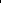 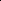 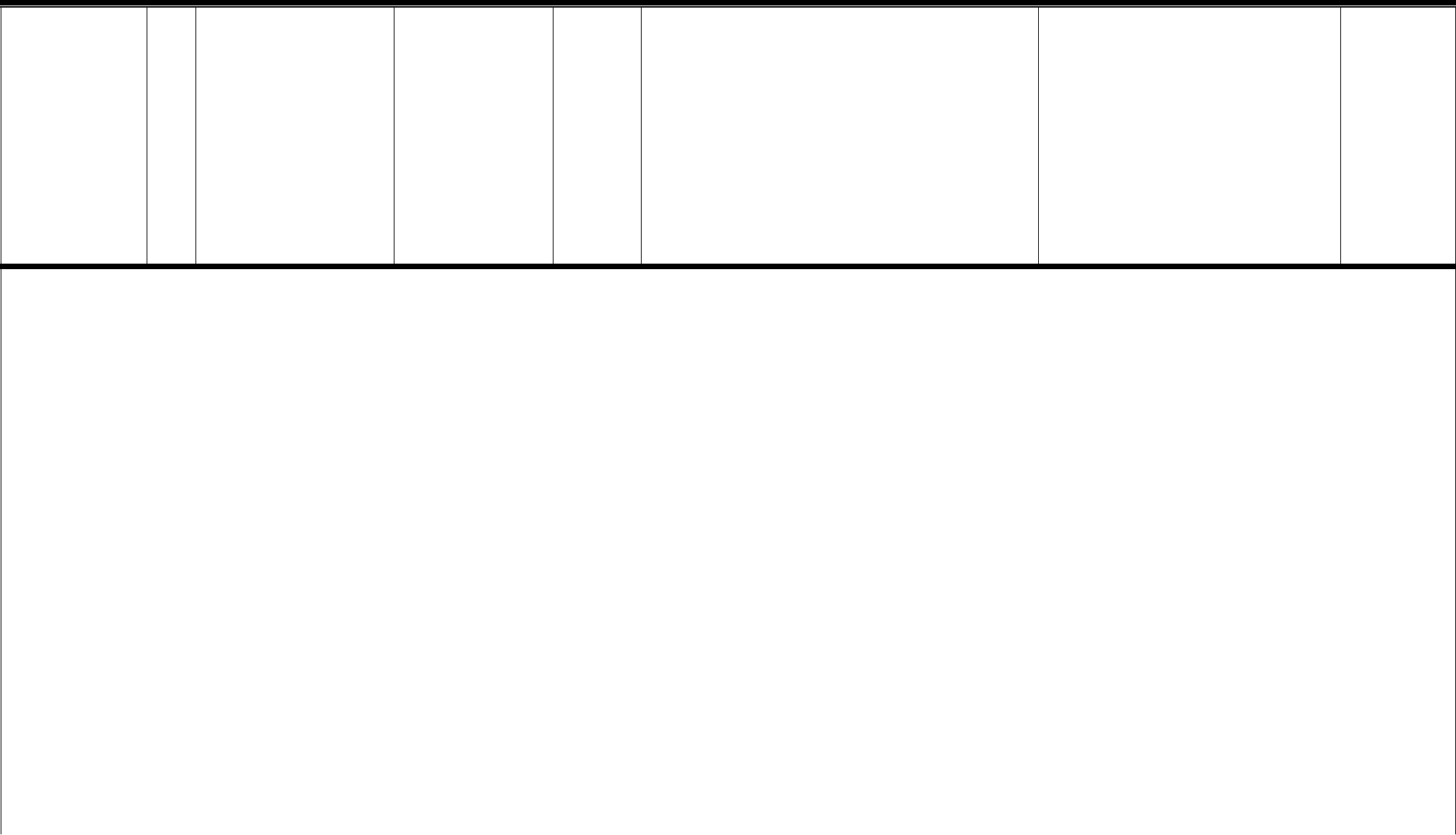 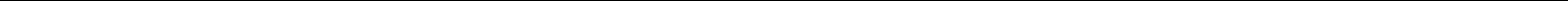 2межкультурного общения, нового инструмента познания мира и культуры других народов;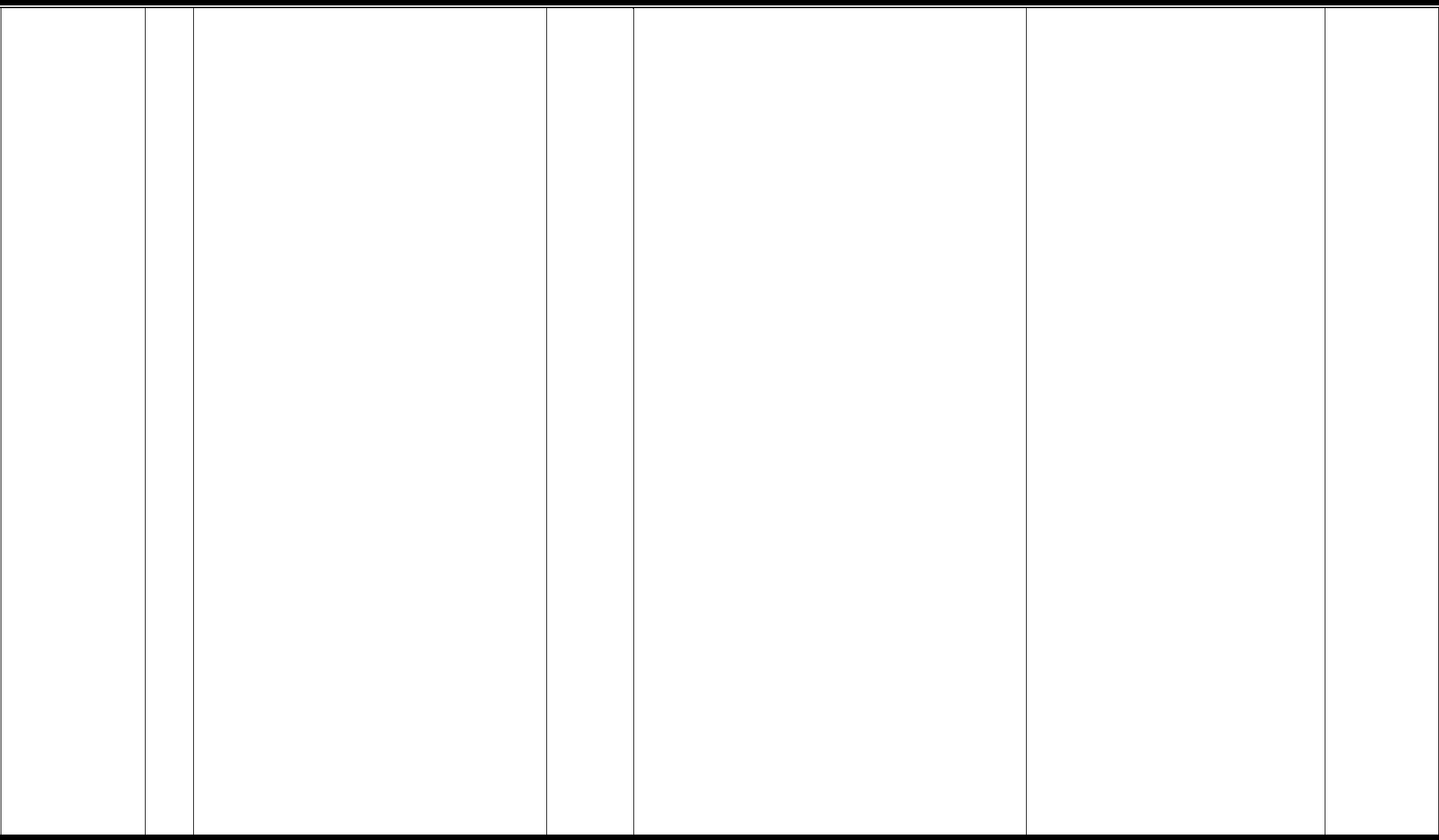 гражданской идентичности, чувства патриотизма и гордости за свой народ, свой край, свою страну и осознание своейэтнической и национальной принадлежности через изучение языков и культур, общепринятых человеческих и базовых национальных ценностей;основ активной жизненной позиции.элементарной коммуникативной компетенции,основ коммуникативной культуры.уважительного отношения к чужой (иной) культуре через знакомство с детским пластом культуры страны (стран) изучаемого языка;положительной мотивации и устойчивогоучебно-познавательного интереса к предмету «иностранный язык-Страна/страны изучаемогоязыка-Литературные произведения,анимационные фильмы,телевизионные передачи и ихгероикласс.-Я и моя семья -Мой день -Мой день-Я и мои друзья. Знакомство -Мир моих увлечений -Моя школа -Мир вокруг меня-Погода. Времена года. Путешествия-Страна/страны изучаемого языка и родная страна -Литературные произведения,анимационные фильмы, телевизионные передачи и их герои4 класс-Я и моя семья -Мой день -Мой дом-Я и мои друзья. Знакомство. -Мир моих увлечений -Моя школа -Мир вокруг меня-Погода. Времена года. Путешествия-Страна/страны изучаемого языка и родная страна -Литературные произведения,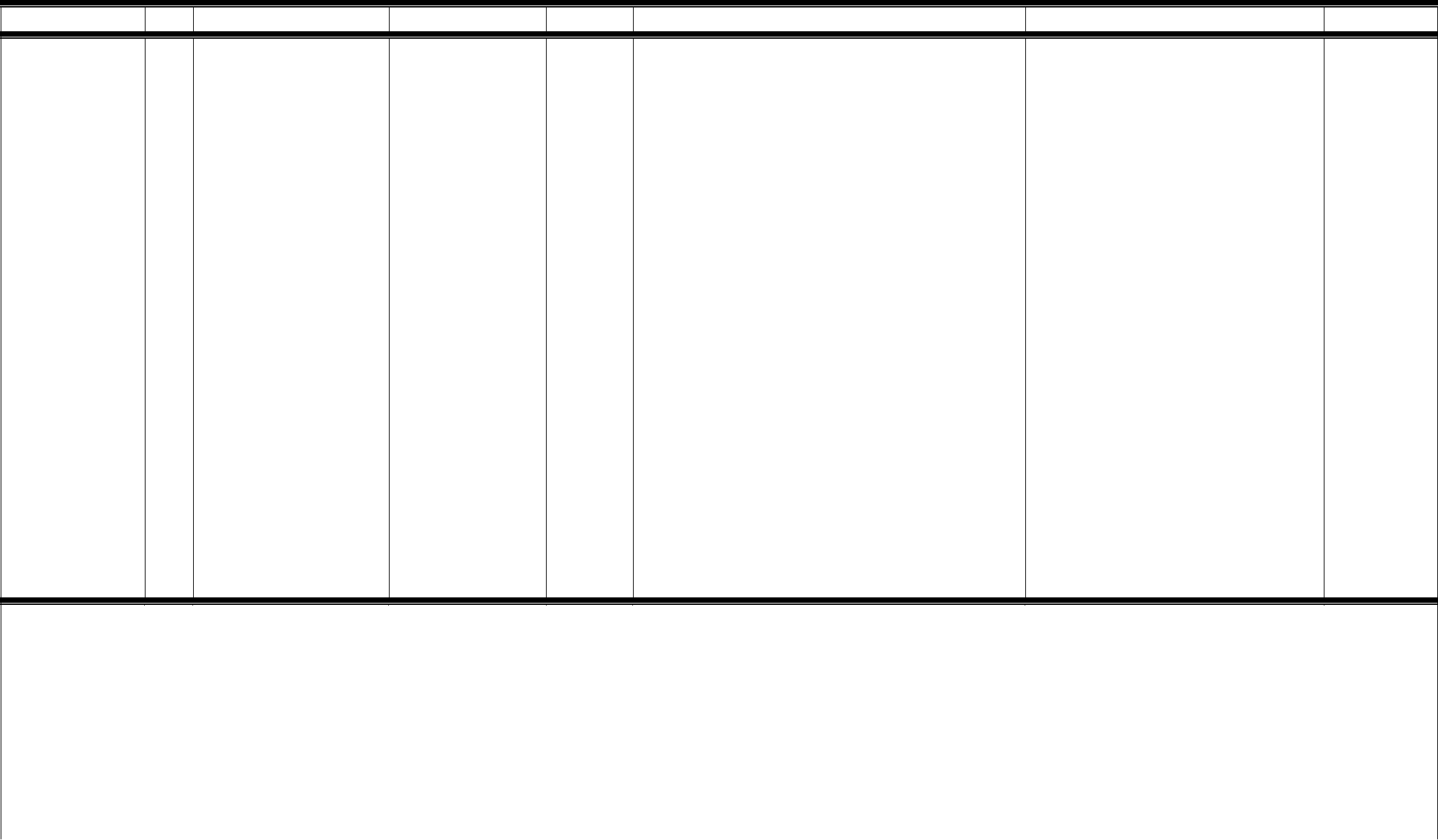 развитие положительных качеств и свойств личности.учебник дляобщеобразовательныхорганизаций: в2 ч. Ч. 2/ Н. Я.Виленкин, В. И.Жохов, А. С.Чесноков, С. И.Шварцбурд. –М.: Мнемозина,2019.Антропов, Д. Ю.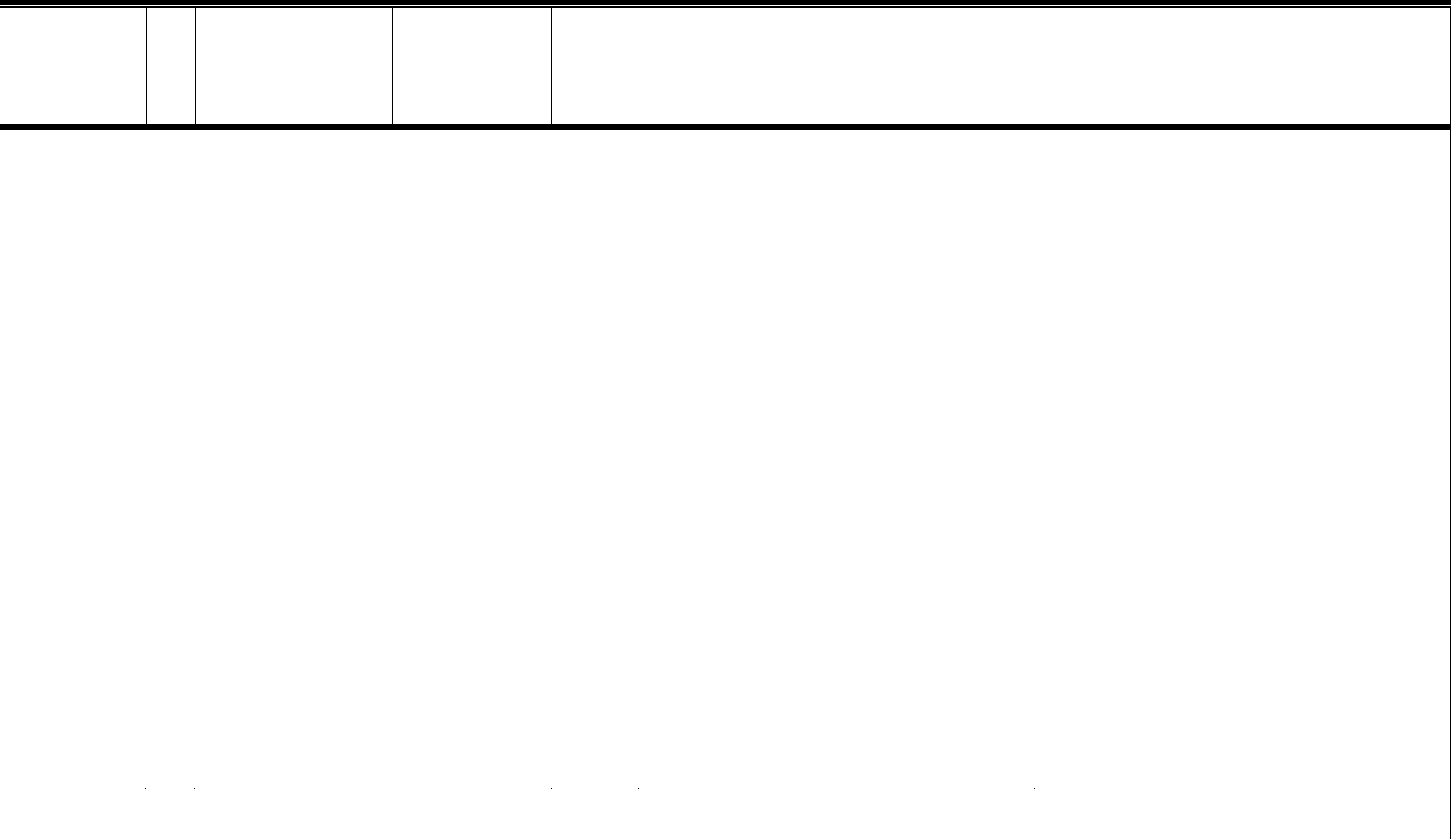 Соловьева. — М. :Просвещение,2017. — 298 с.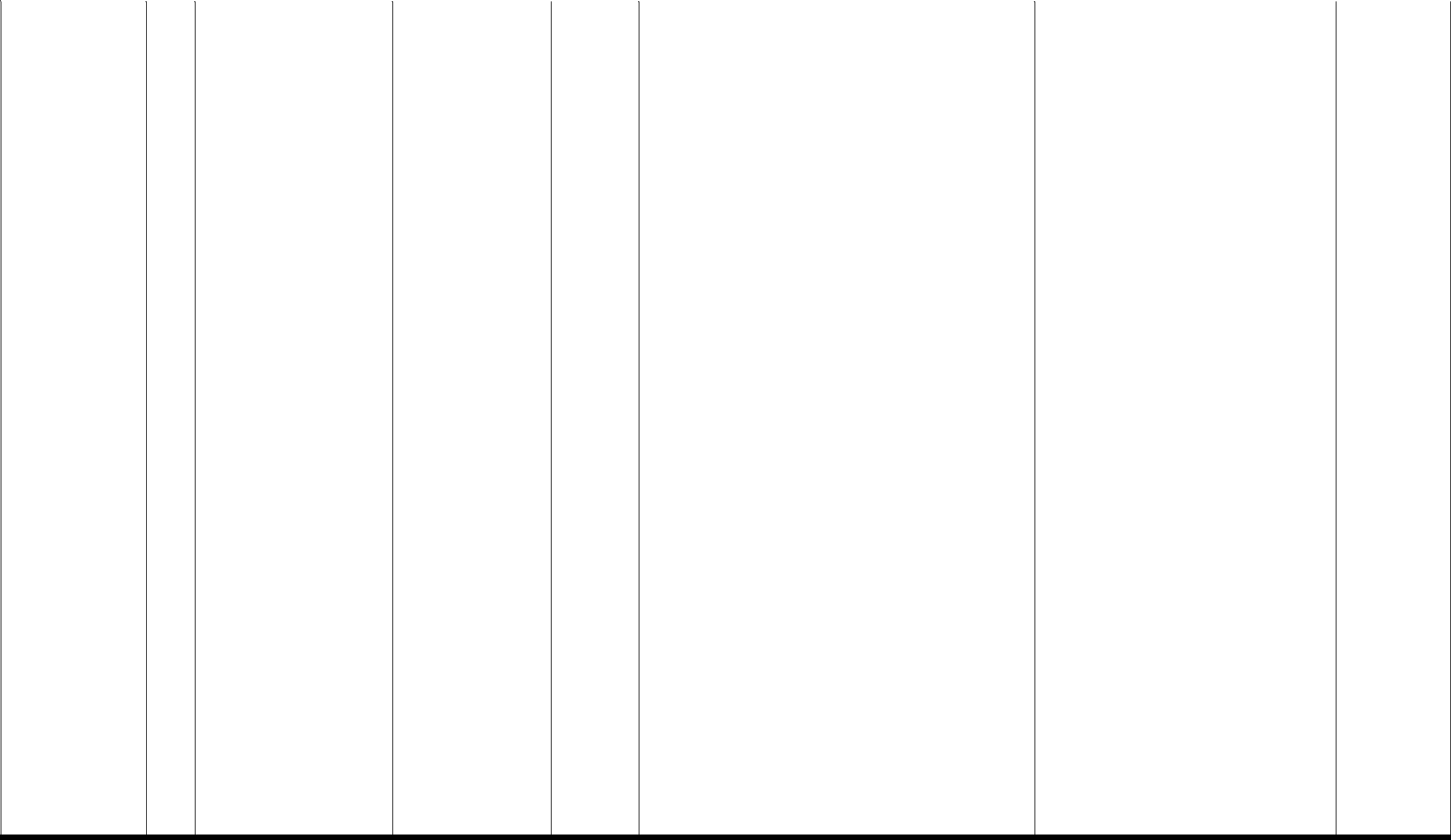 2019 г5.  А.Я.Юдовская, П.А. Баранов, Л.М. Ванюшкина.Всеобщая история. История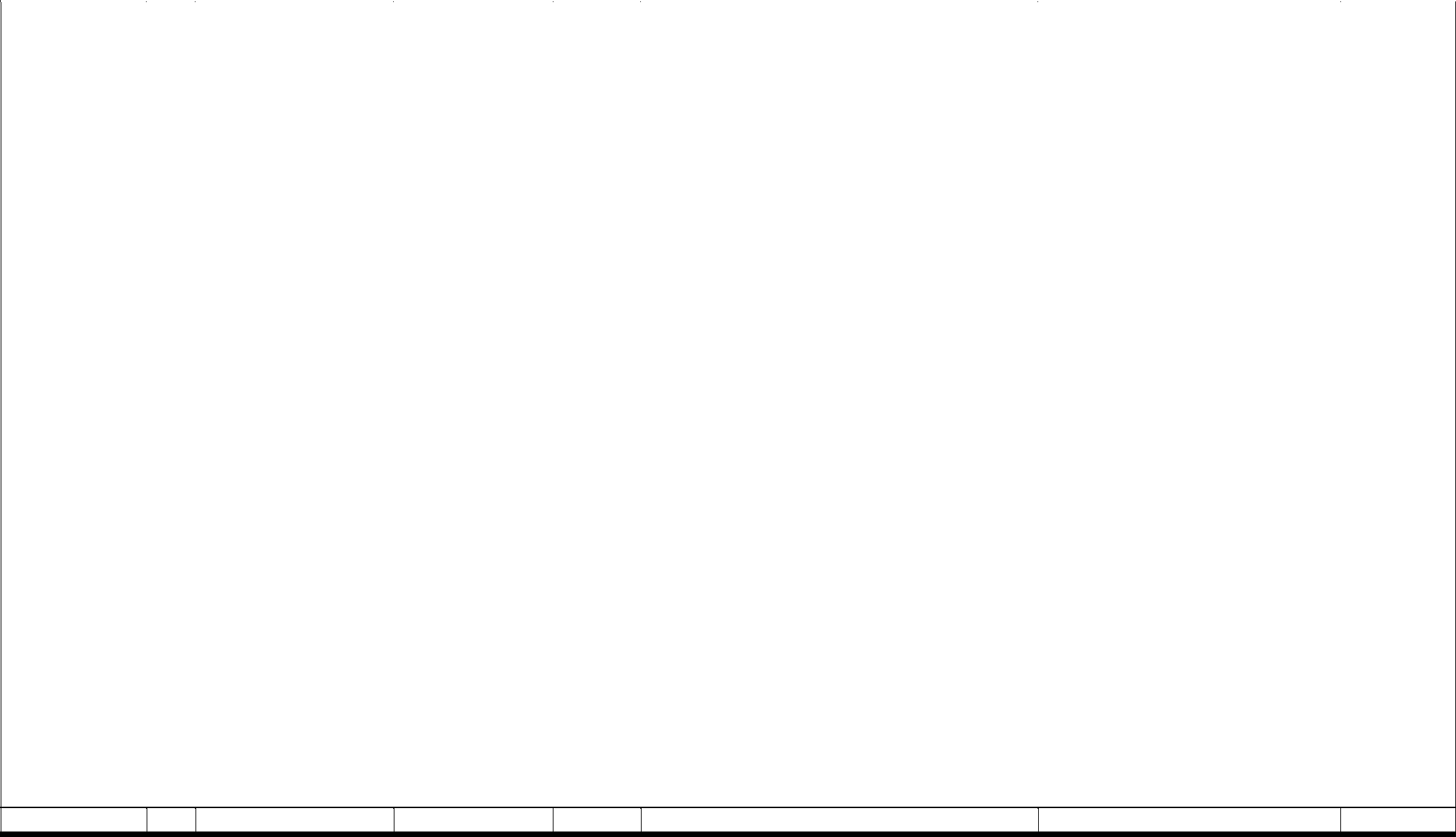 Математика	6	Математика.	1.Виленкин Н.	5	систематическое развитие понятия числа,	1. Обыкновенные дроби.	Согласно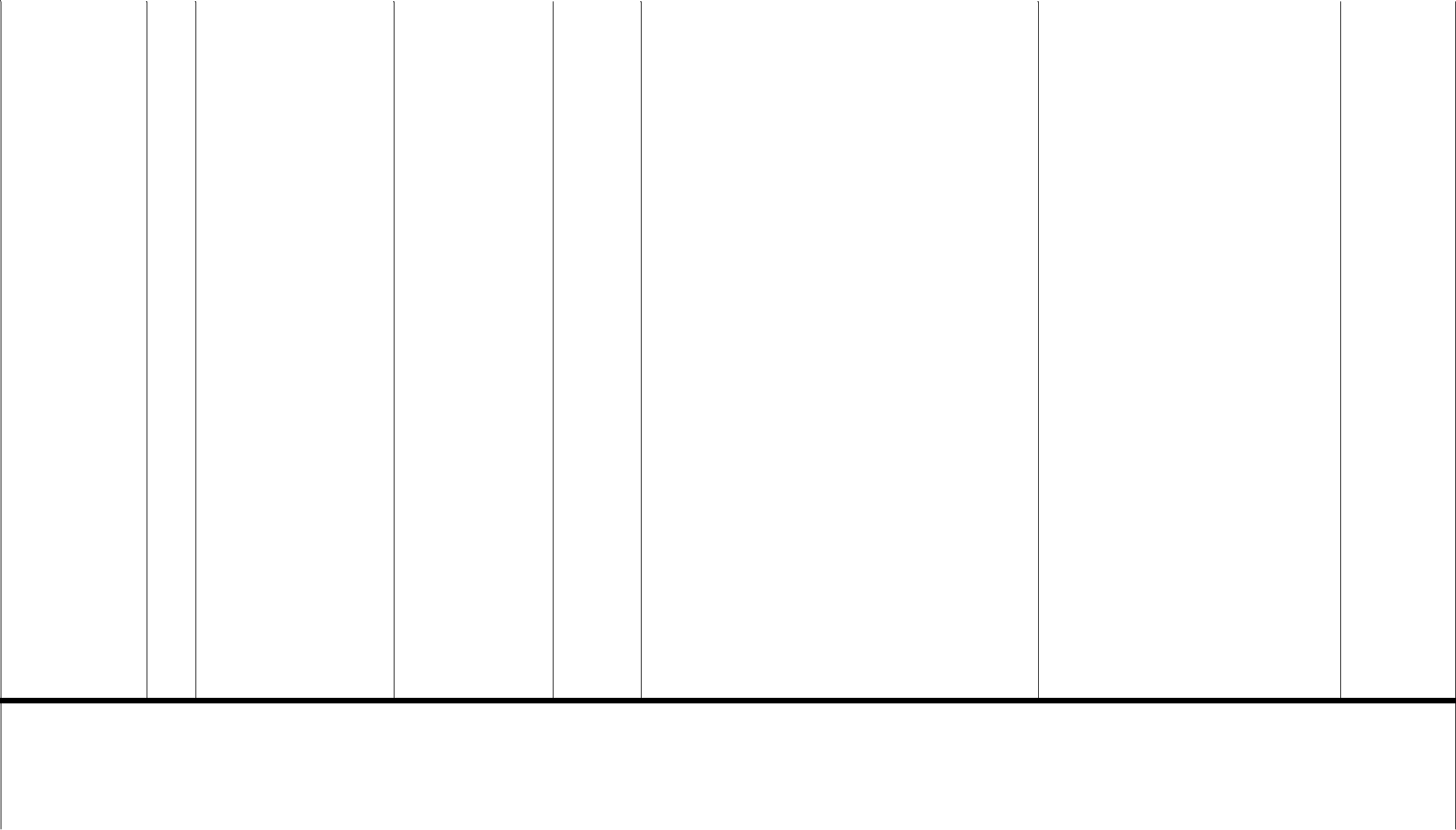 возможности	разумного	использования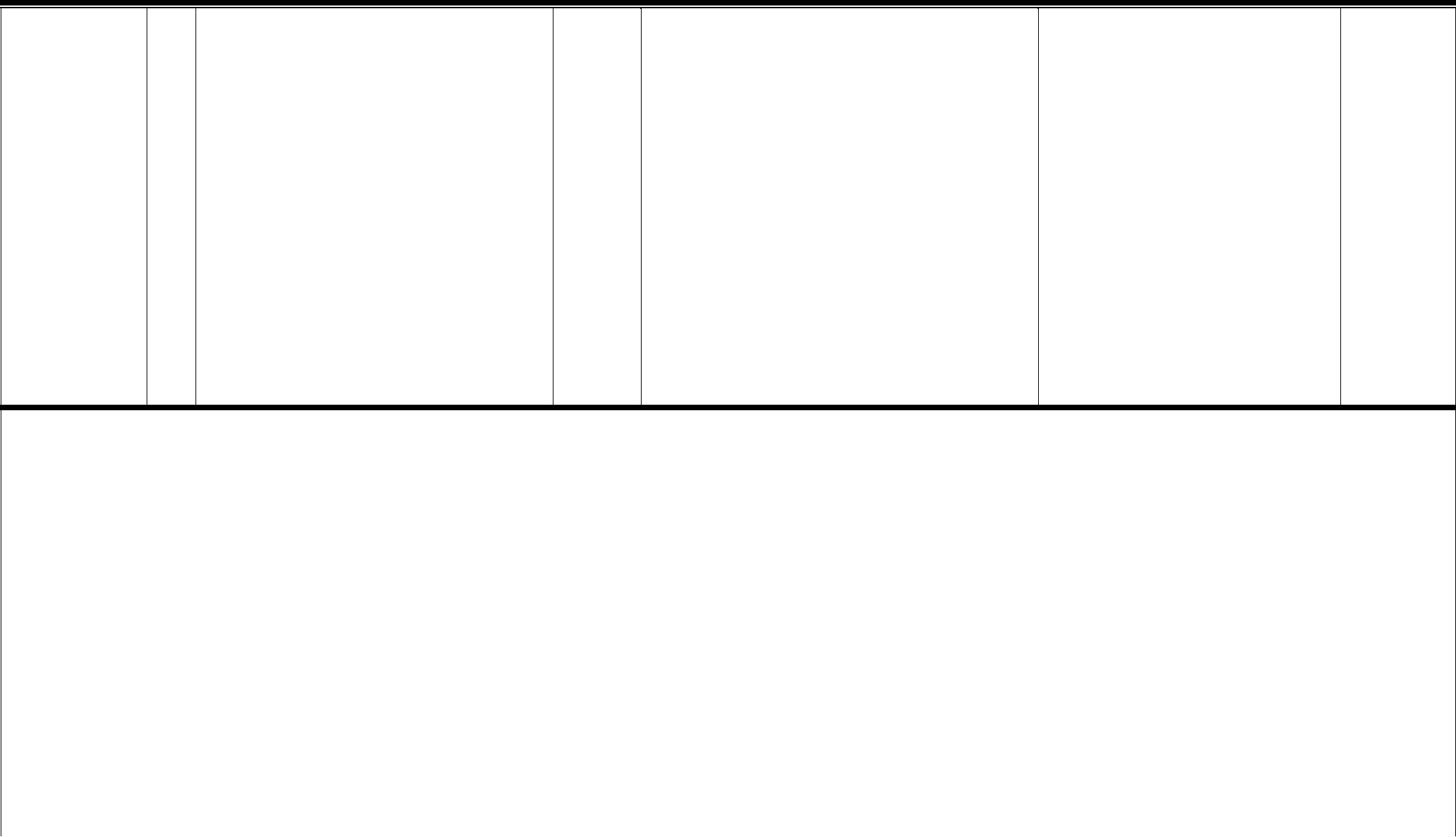 достижений науки в дальнейшем развитиицивилизации;-	формирование	убежденности	впознаваемости	окружающего	мира	идостоверности	научных	методов	егоизучения;-	организация	экологическогомышления	и	ценностного	отношения	кприроде;развитие познавательных интересов и творческих способностей учащихся, а также интереса к расширению и углублению физических знаний и выбора физики как профильного предмета.рационального природопользования;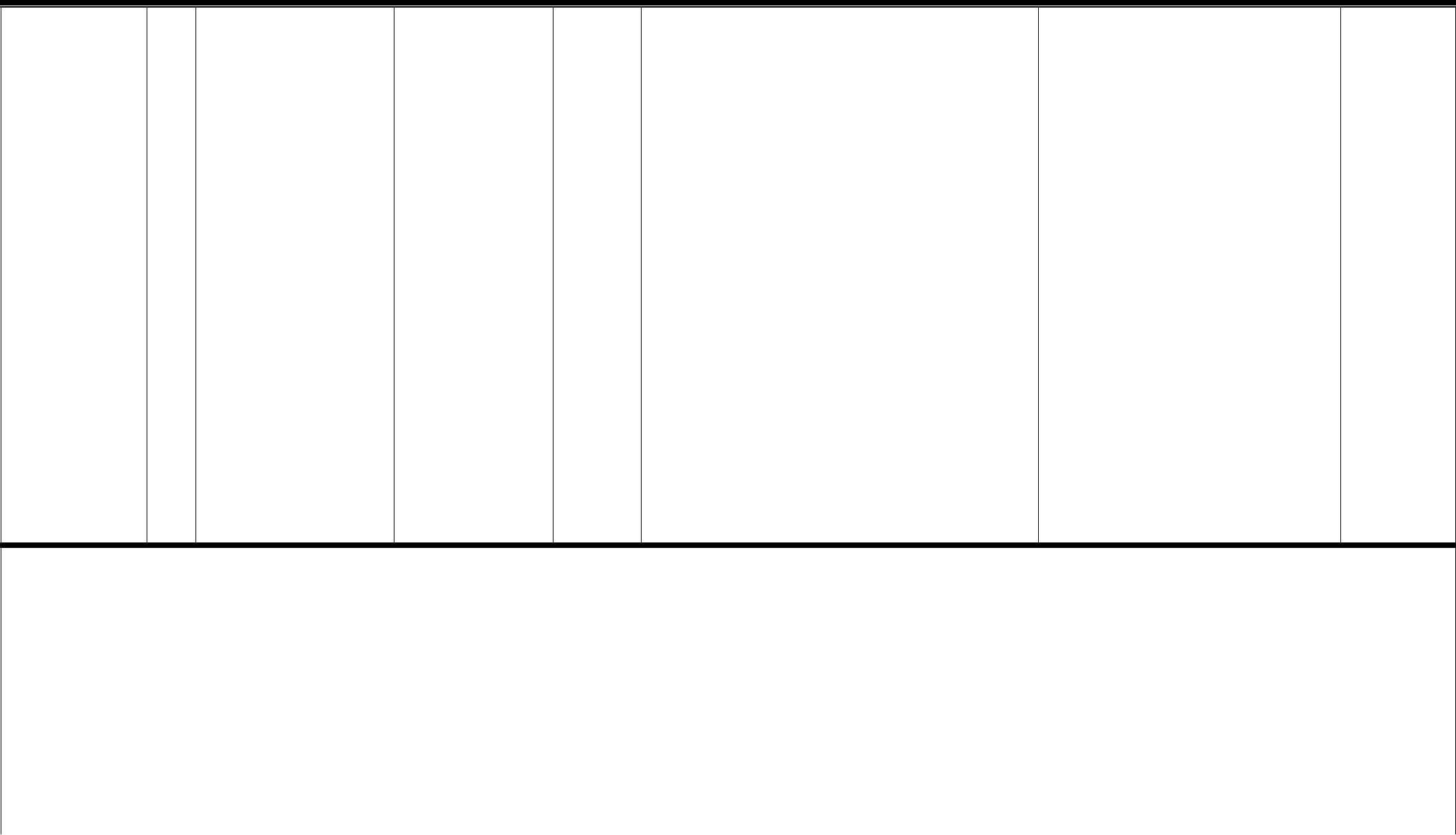 -	формирование	системыинтеллектуальных,	практических,учебных,	оценочных,	коммуникативныхумений,	обеспечивающих	безопасное,социально и экологически целесообразноеповедение в окружающей среде;формирование опята ориентирования в географическом пространстве с помощью различных способов, обеспечивающих реализацию собственных потребностей, интересов, проектов;понимание закономерностей размещения населения и территориальной организации хозяйства в связи с природными,социально-экономическими и экологическими факторами, зависимости проблем адаптации и здоровья человека от географических условий проживания;выработка  у  обучающихся  пониманияобщественной потребности в географических знаниях.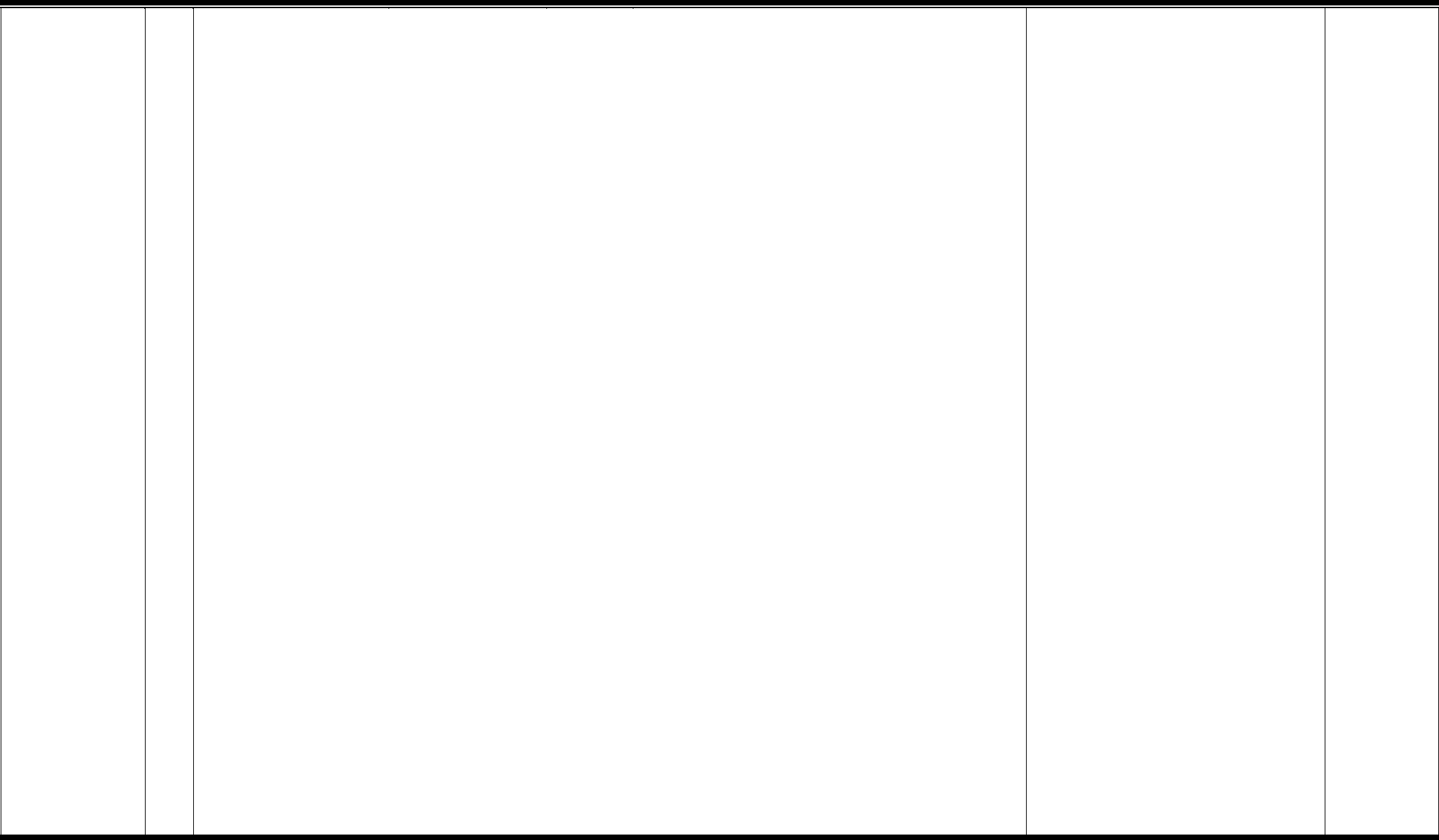 - Чрезвычайные ситуации мирного и военного времени инациональная безопасность России. (7 часов).Организационные основы по защите населения страны отчрезвычайных ситуаций мирного и военного времени. (3 часа).Единая государственная система предупреждения иликвидации чрезвычайных ситуаций (РСЧС).Основныемероприятия,проводимыевРоссийскойФедерации, по защите населения от чрезвычайных ситуаций мирного и военного времени. (2 часа).Общие понятия о терроризме и экстремизме. (2 часа).Нормативно- правовая база противодействия терроризму иэкстремизму в Российской Федерации. (2 часа).Организационные основы противодействия терроризму в Российской Федерации. (1 час).Обеспечение личной безопасности при угрозе теракта(1 час).Средства индивидуальной защиты. (1 час).Профилактиканаркозависимости.  (4 часа).Здоровье–условиеязыковыми единицами в коммуникативныхцелях;увеличение объема знаний осоциокультурной специфике страны/странизучаемого языка, совершенствованиеумений строить свое речевое и неречевоеповедение адекватно этой специфике,формирование умений выделять общее испецифическое в культуре родной страныи страны изучаемого языка;дальнейшее развитие умений выходить изположения в условиях дефицита языковыхсредств при получении и передачеиноязычной информации;учебно-познавательная компетенция -развитие общих и специальных учебныхумений, позволяющих совершенствоватьучебную деятельность по овладениюиностранным языком, удовлетворять с егопомощью познавательные интересы вдругих областях знания.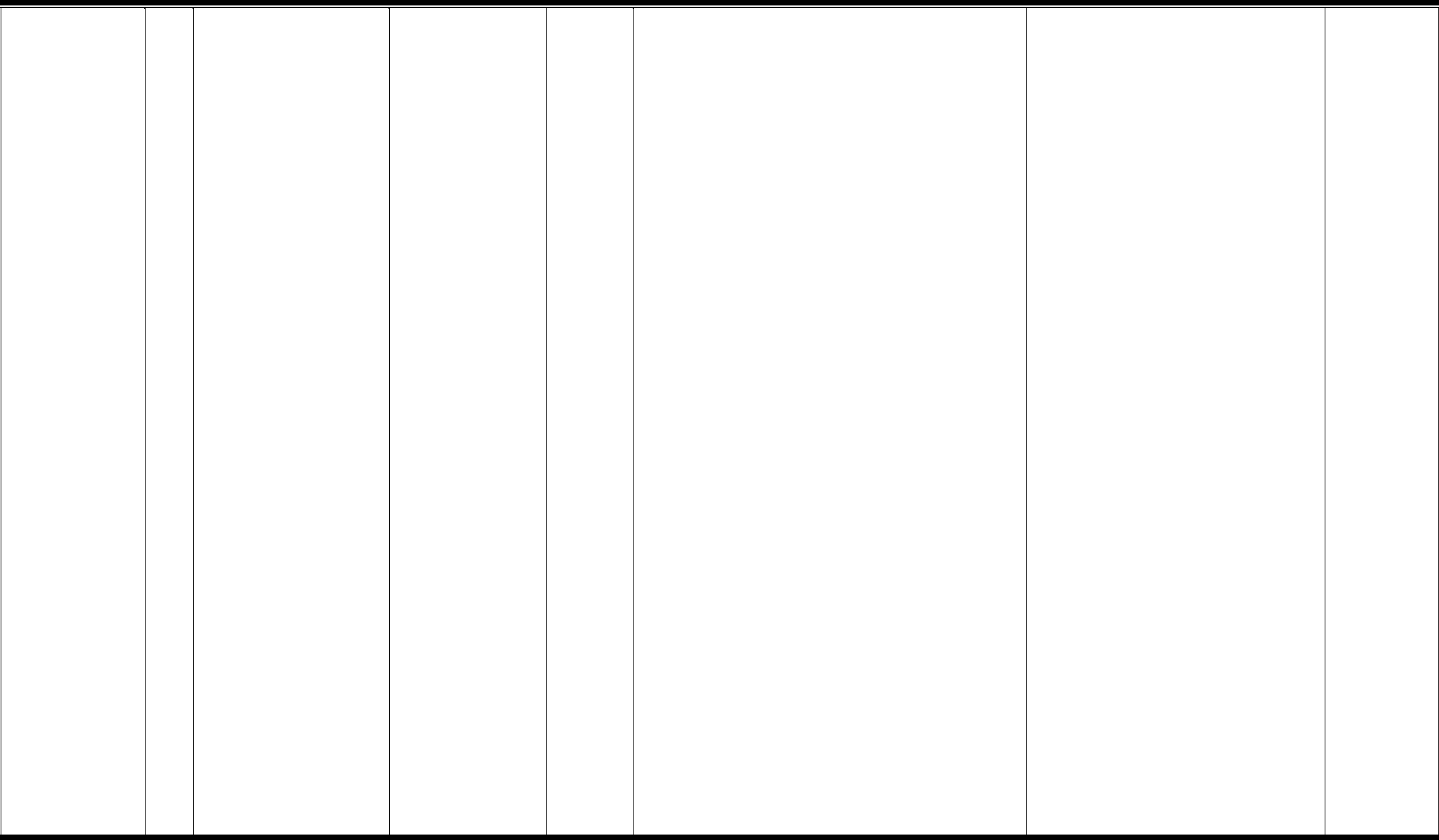 Геометрия.   организаций:- формирование представлений об идеях иСтепенная функцияПоказательная функцияЛогарифмическая функция5.Тригонометрические формулы6.ТригонометрическиеуравненияМодуль: геометрияВведение.Параллельность прямых и плоскостей.Перпендикулярность прямых и плоскостей.Многогранники.организаций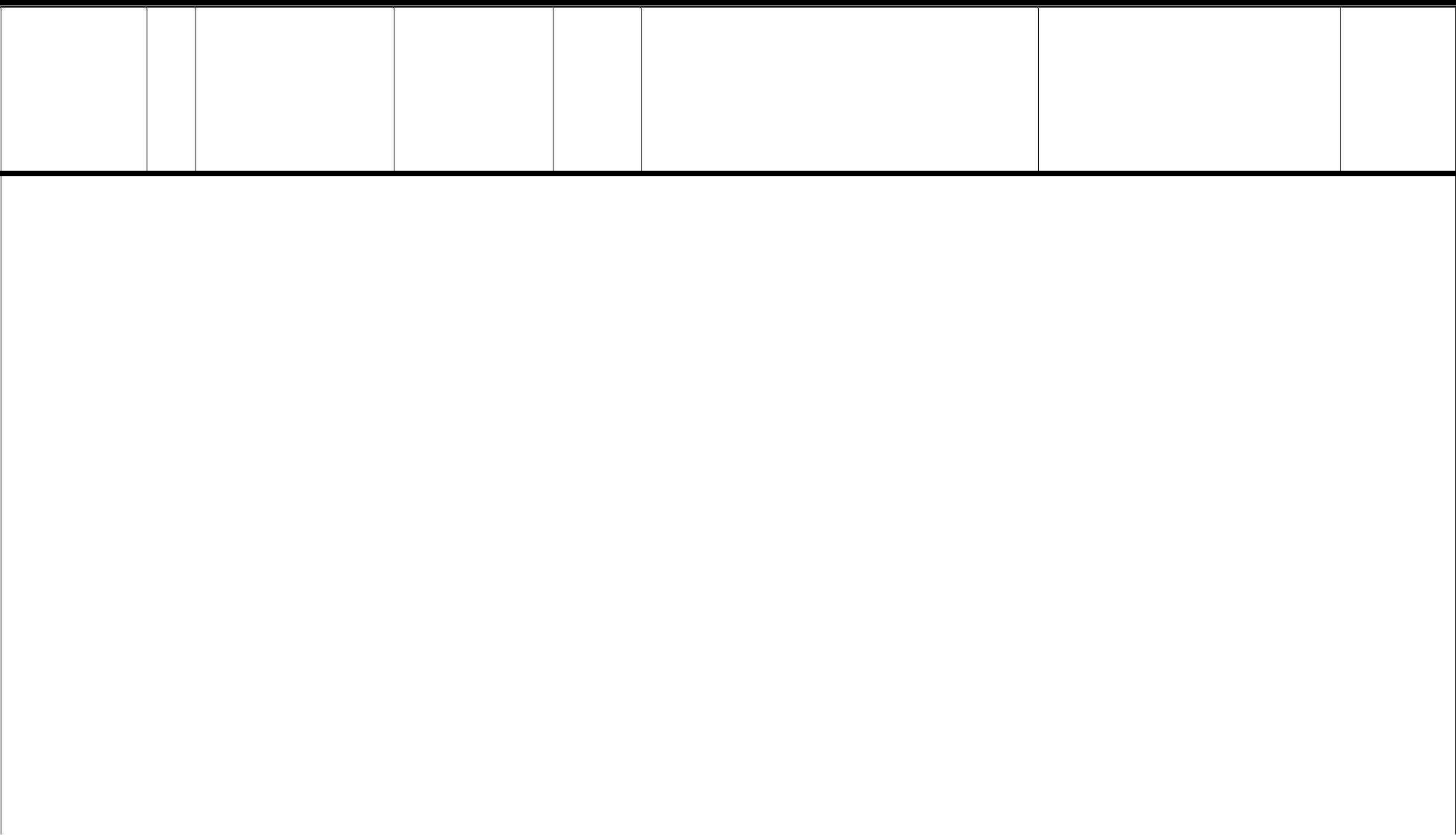 /Л.С.Атанасян,В.Ф.Бутузов,С.Б.Кадомцев идр. – М.:Просвещение,2015-2020.изд., перераб. –общеобразоватеМ.: Просвещение,льных2018.организаций:базовый и5.Решение иррациональных, показательных и логарифмических уравнений и неравенств.6.Преобразование тригонометрических выражений.7.Решение тригонометрических уравнений, систем уравнений и неравенств.углублённый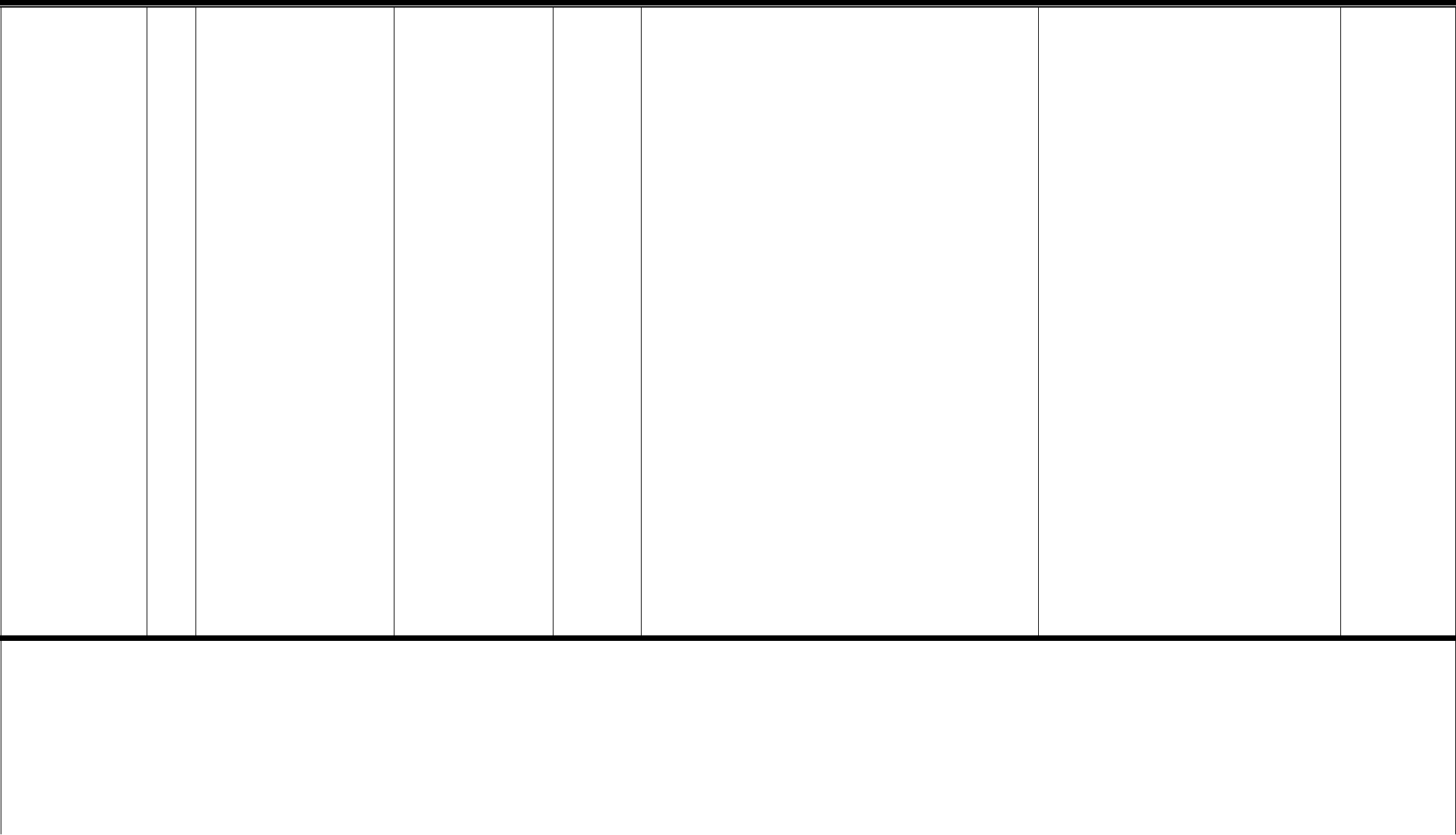 уровни/Ш.А.Алимов,Ю.М.Колягин,М.В.Ткачёва идр./ - М.:Просвещение,2017-2020.4.Учебник:  Математика: алгебраи началаматематического анализа,геометрия.Геометрия, 10-11 классы:учебник дляобщеобразовательныхорганизаций/Л.С.Атанасян,В.Ф.Бутузов,С.Б.Кадомцев идр. – М.:Просвещение,2015-2020.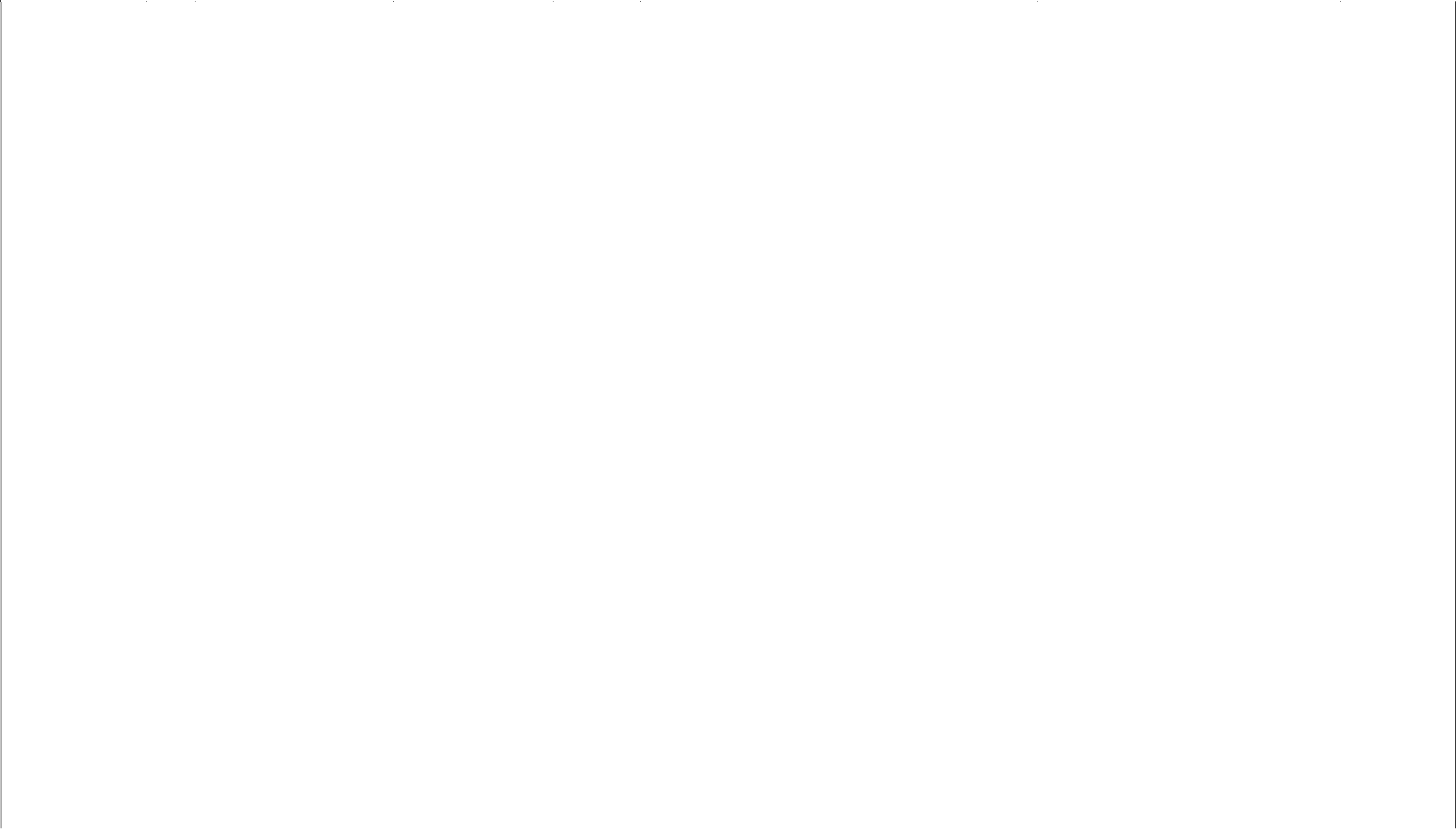 П.Н. Романов  –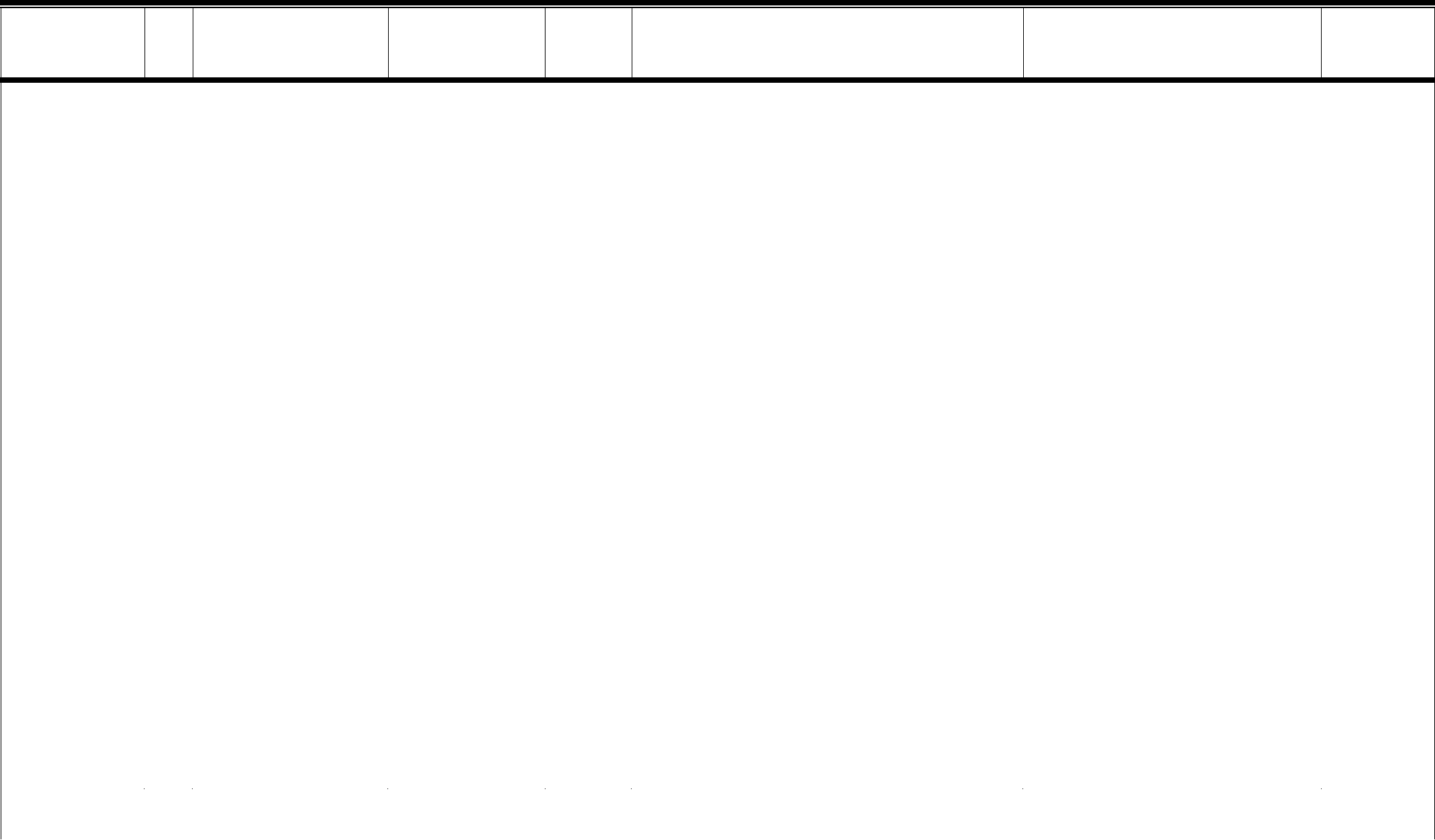 М.: Дрофа,2019.1.1. Правила личной гигиены и здоровье1.2.  Нравственность и здоровье.Формирование правильного взаимоотношения полов1.3.	Болезни,	передаваемыеполовым путем. Меры профилактики4. СПИД и его профилактика5. Семья в современном обществе. Законодательство и семьяОсновы медицинских знаний и правила оказания первой медицинской помощи1. Первая медицинская помощь при острой сердечной недостаточности и инсульте (практические занятия)2.Первая   медицинскаяпомощь при ранениях (практические занятия)3.Первая   медицинскаяпомощь при травмах (практические занятия)Раздел II. Основы военной службыВоинская обязанность3.1. Основные понятия о воинской обязанностиВоинская	обязанность,определение воинской обязанности и ее содержания. Воинский учет, обязательная подготовка к военной службе, призыв на военную службу,прохождение	военной	службы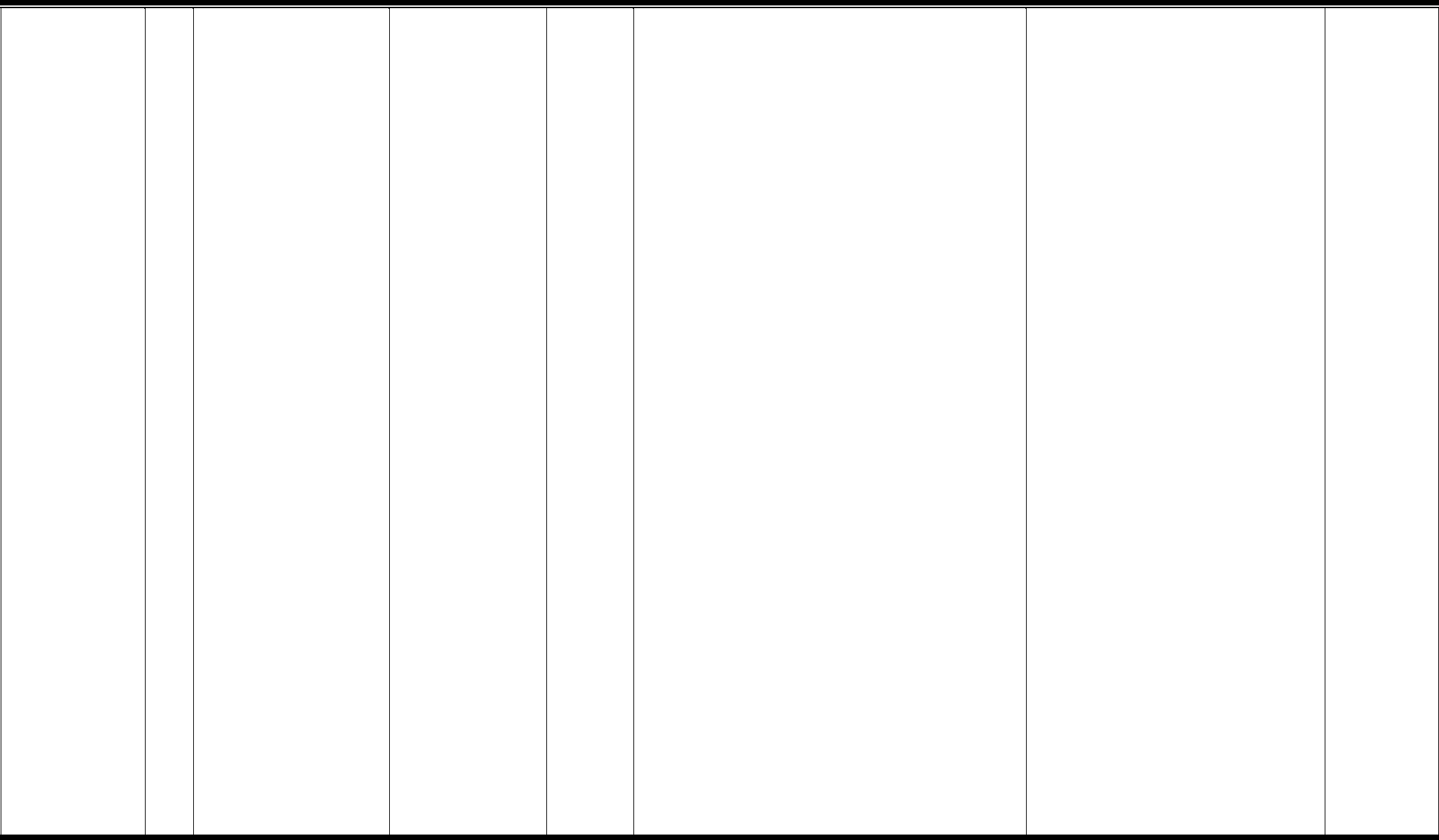 по	призыву,	пребывание	взапасе,	призыв	на	военныесборы и прохож¬дение военныхсборов  в  период  пребывания взапасе.3.2.	Организация	воинскогоучета и его предназначениек военной службе3.3.	Организация медицинскогоосвидетельствования	имедицинского	обследованияграждан	при	постановке	навоинский учет3.4.	Увольнение	с	военнойслужбы и пребывание в запасеОсобенности военной службы1. Правовые основы военной службы2. Общевоинские уставы Вооруженных Сил Российской Федерации — закон воинской жизни 4.3. Военная присяга — клятвавоина на верность Родине — России4. Прохождение военной службы по призыву6. Права и ответственность военнослужащих7.Альтернативная гражданская службаВоеннослужащий — защитник своего Отечества. Честь и достоинство воина Вооруженных Сил5.1.	Военнослужащий	—патриот,	с	честью	идостоинством	несущий	званиезащитника Отечества5.2.	Военнослужащий	—специалист,	в	совершенствевладеющий оружием и военнойтехникой5.3.	Требования	воинскойдеятельности,  предъявляемые кморальным,	индивидуально-психологическим	ипрофессиональные	качествамгражданина5.4.	Военнослужащий	—подчиненный,	строгособлюдающий	Конституцию	изаконы  Российской  Федерации,выполняющий	требованиявоинских	уставов,	приказыкомандиров и начальниковначальникам,	при	выполнениивоинского	долга	проявлятьразумную инициативу.5.5.	Как	стать	офицеромРоссийской армииФедерации.5.6.	Международная(миротворческая)	деятельностьВоору¬женных Сил РоссийскойФедерациинациональной	безопасно¬стиРоссии.Нормативно-правовые	основыучастия	России	вмиротворческих	операциях..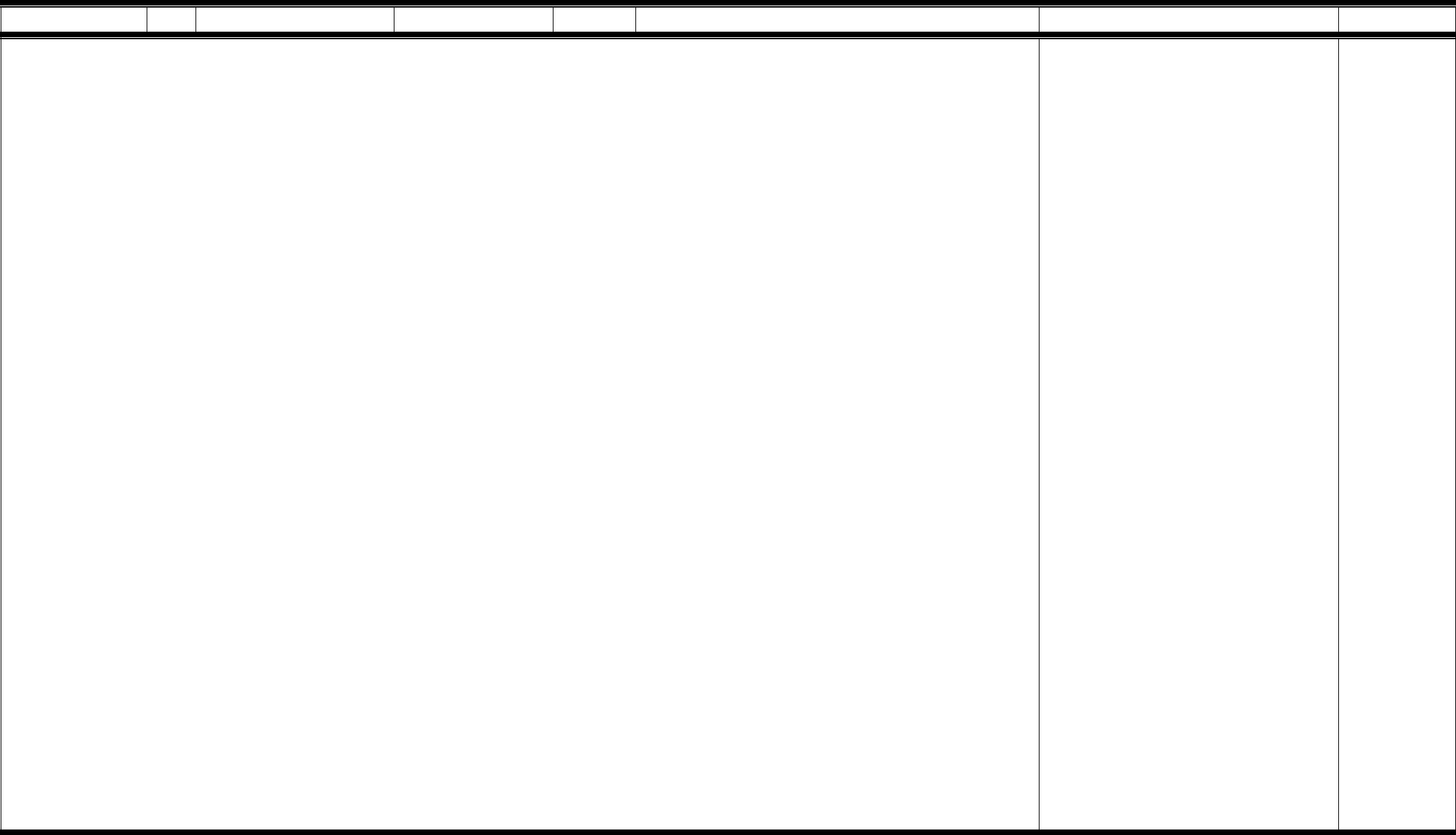 .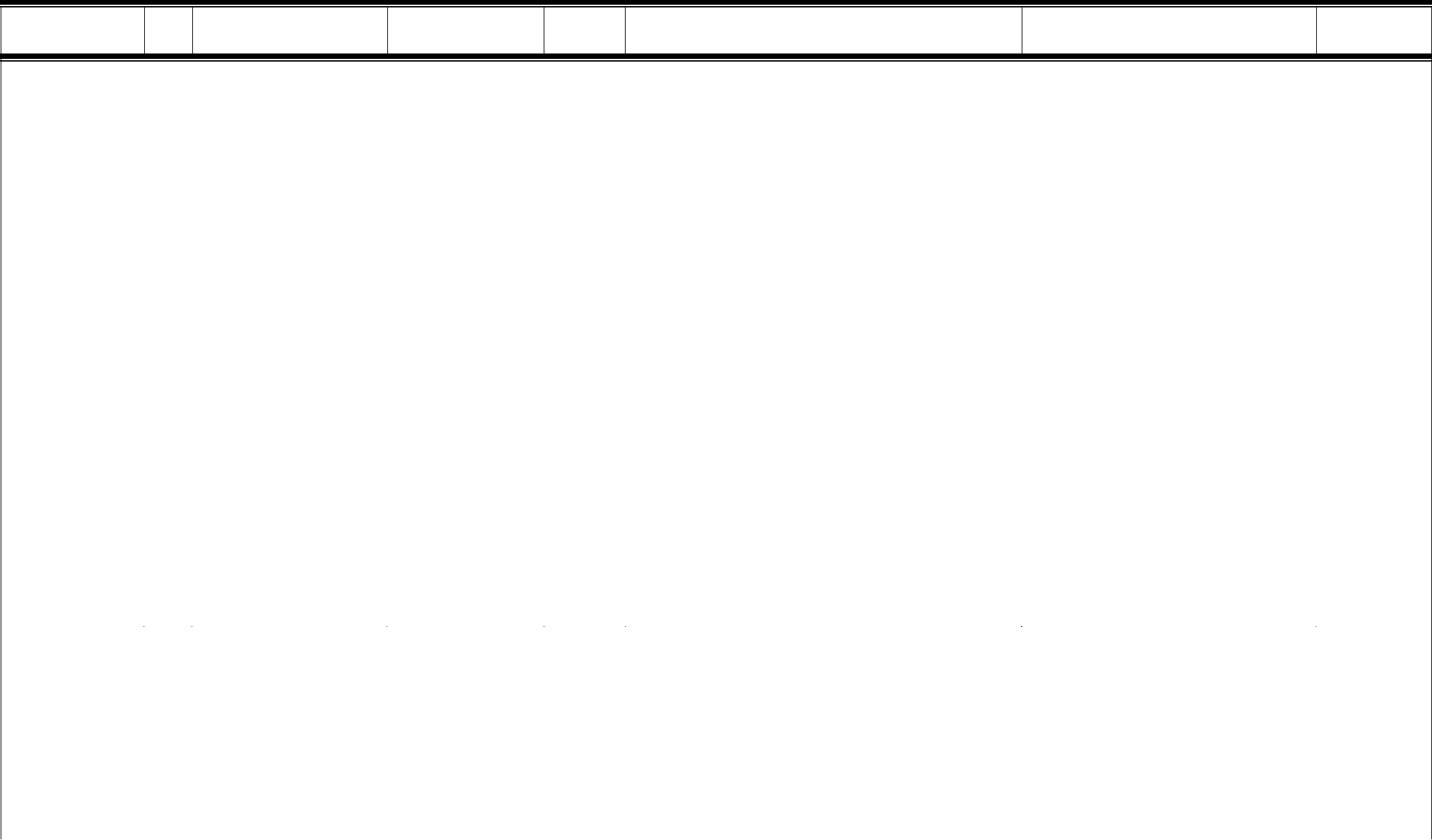 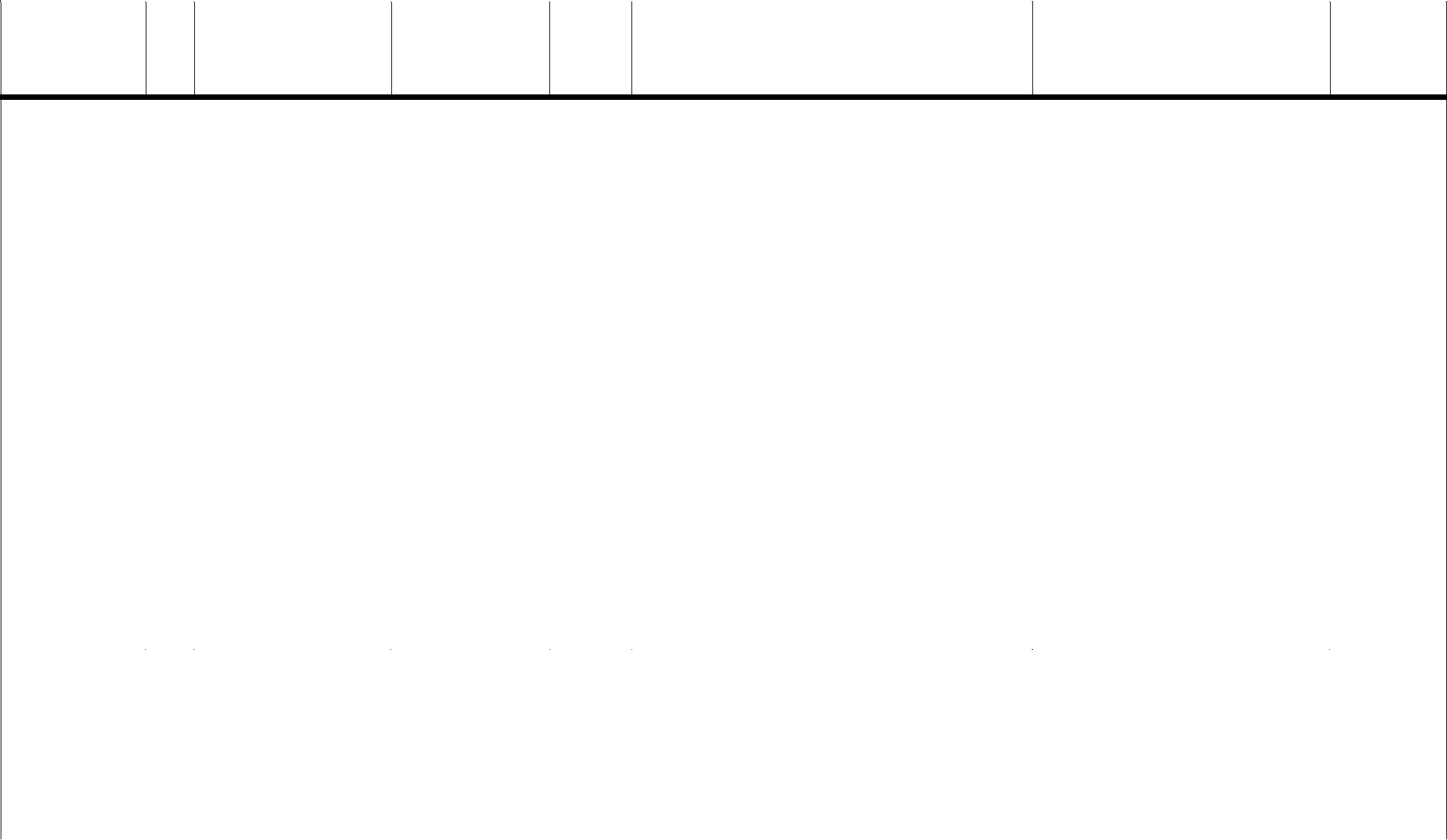 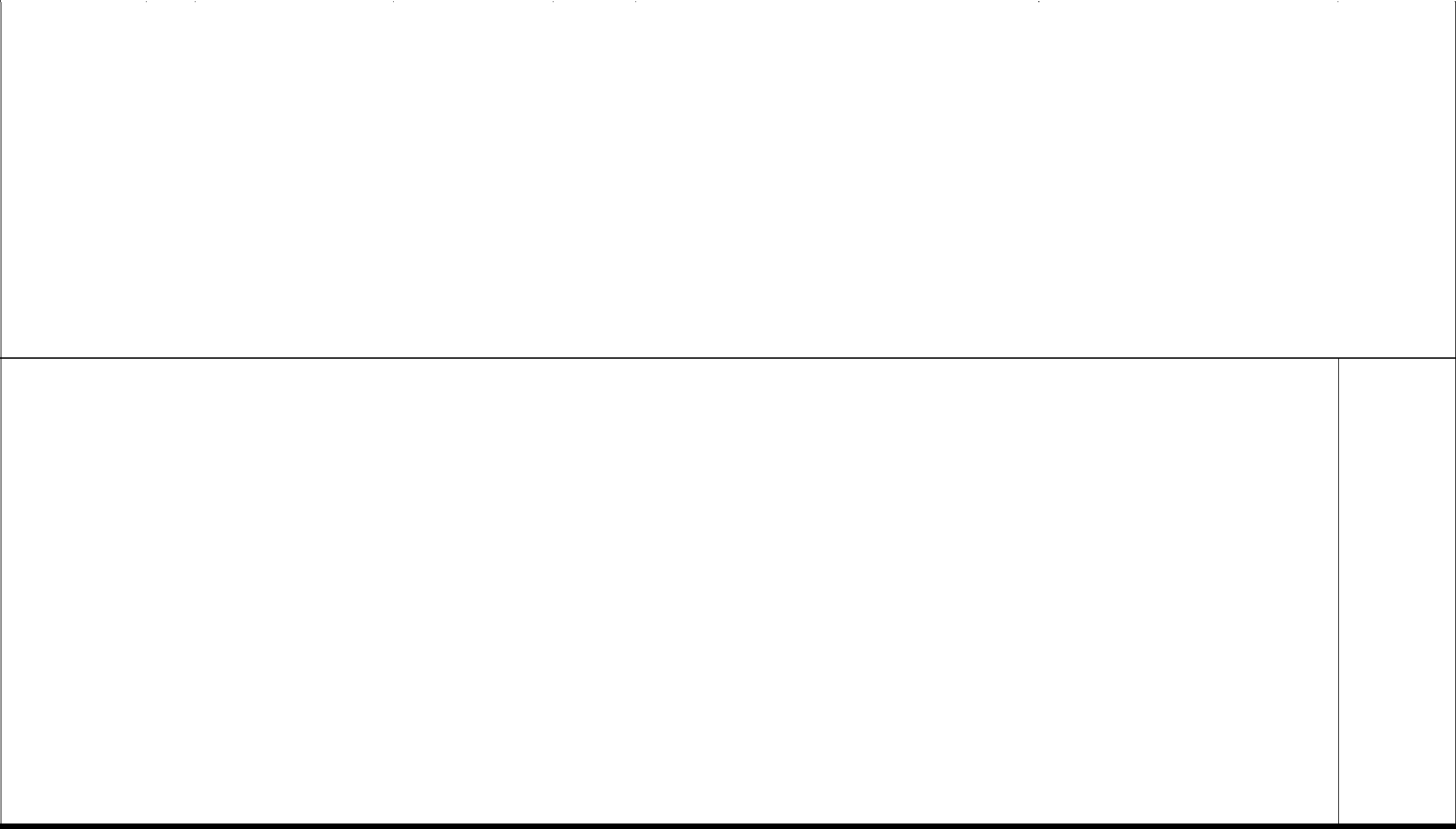 Согласнолокальном у актуПредмет вНазваниеУчебникиКРАТКАЯ ХАРАКТЕРИСТИКА ПРОГРАММЫКРАТКАЯ ХАРАКТЕРИСТИКА ПРОГРАММЫКРАТКАЯ ХАРАКТЕРИСТИКА ПРОГРАММЫКРАТКАЯ ХАРАКТЕРИСТИКА ПРОГРАММЫПериодичсоответствиипрограммыность ис учебным(наименование,формапланомКлассавтор, год издания)промежутКлассочнойКол-воЦельОсновные разделыОсновные разделыочнойКол-воЦельОсновные разделыОсновные разделыаттестациичасов ваттестациичасов внеделюНАЧАЛЬНОЕ ОБЩЕЕ ОБРАЗОВАНИЕНАЧАЛЬНОЕ ОБЩЕЕ ОБРАЗОВАНИЕНАЧАЛЬНОЕ ОБЩЕЕ ОБРАЗОВАНИЕНАЧАЛЬНОЕ ОБЩЕЕ ОБРАЗОВАНИЕНАЧАЛЬНОЕ ОБЩЕЕ ОБРАЗОВАНИЕНАЧАЛЬНОЕ ОБЩЕЕ ОБРАЗОВАНИЕРусский язык11«Школа России».1.Горецкий55- формирование основ элементарного- формирование основ элементарногоБлок  «Русский  язык.  ОбучениеБлок  «Русский  язык.  ОбучениеБлок  «Русский  язык.  ОбучениеБлок  «Русский  язык.  ОбучениеСогласноСогласноПрограмма для 1-4В.Г., Федосоваграфического навыка;графического навыка;письму»письму»локальномлокальномклассовН.А. Прописи.- развитие речевых умений, обогащение и- развитие речевых умений, обогащение и1.Добукварный1.Добукварныйу актуу актучетырехлетней1 класс. В 4-хактивизация словаря;активизация словаря;(подготовительный) период(подготовительный) период(подготовительный) период(подготовительный) периодначальнойчастях- осуществление грамматико-- осуществление грамматико-2.Букварный (основной)  период2.Букварный (основной)  период2.Букварный (основной)  период2.Букварный (основной)  периодшколы. Русский2.Канакина В.орфографической пропедевтики.орфографической пропедевтики.3.Послебукварный3.ПослебукварныйязыкП., Горецкий В.- ознакомление обучающихся с основными- ознакомление обучающихся с основными(заключительный) период(заключительный) период(заключительный) период(заключительный) периодАвторы: B.П.Г.положениями науки о языке иположениями науки о языке иБлок «Русский язык»Блок «Русский язык»Блок «Русский язык»Блок «Русский язык»Канакина, B.Г.Русский языкформирование на этой основе знаково-формирование на этой основе знаково-1.Наша речьГорецкий, M.B.символического восприятия и логическогосимволического восприятия и логического2.Текст,предложение,предложение,Бойкина, M.H.мышления обучающихся;мышления обучающихся;диалогДементьева, H.Ф.• формирование коммуникативной• формирование коммуникативной3.Слова, слова, слова…Слова, слова, слова…Слова, слова, слова…Стефаненкокомпетенции обучающихся: развитиекомпетенции обучающихся: развитие4.Слово и слог. УдарениеСлово и слог. УдарениеСлово и слог. Ударениеустной и письменной речи,устной и письменной речи,5.Звуки и буквыЗвуки и буквыЗвуки и буквымонологической и диалогической речи, амонологической и диалогической речи, атакже навыков грамотного, безошибочноготакже навыков грамотного, безошибочногописьма как показателя общей культурыписьма как показателя общей культурычеловека.человека.Литературное11«Школа России».1. Горецкий44- формирование навыка чтения, развитие- формирование навыка чтения, развитиеБлок  «Литературное  чтение.Блок  «Литературное  чтение.Блок  «Литературное  чтение.Блок  «Литературное  чтение.Блок  «Литературное  чтение.СогласноСогласноСогласночтениеПрограмма для 1-4В.Г. и др.речевых умений, обогащение иречевых умений, обогащение иОбучение грамоте»Обучение грамоте»Обучение грамоте»Обучение грамоте»локальномлокальномклассовАзбукаактивизация словаря, совершенствованиеактивизация словаря, совершенствование1.Добукварный1.Добукварныйу актуу актучетырехлетней2. Климановафонематического слуха, осуществление(подготовительный) период(подготовительный) период(подготовительный) период(подготовительный) периодначальнойЛ.Ф., Горецкийграмматико-орфографической2.Букварный (основной)  период2.Букварный (основной)  период2.Букварный (основной)  период2.Букварный (основной)  периодшколы.В.Г.,пропедевтики.3.Послебукварный3.Послебукварный3.ПослебукварныйЛитературноеГолованова- овладение осознанным, правильным,(заключительный) период(заключительный) период(заключительный) период(заключительный) периодчтение.М.В. и др.выразительным чтением как базовымБлок «Литературное чтение»Блок «Литературное чтение»Блок «Литературное чтение»Блок «Литературное чтение»Авторы:Л.Ф.КлимаЛитературноенавыком в системе образования младших1.Жили-были буквыЖили-были буквыЖили-были буквынова, В.Г.Горецкийчтениешкольников; совершенствование всех2.Сказки,Сказки,загадки,видов речевой деятельности,небылицынебылицынебылицыобеспечивающих умение работать с3.Апрель,   апрель!ЗвенитАпрель,   апрель!ЗвенитАпрель,   апрель!Звенитразными видами текстов; развитиекапель…капель…интереса к чтению и книге; формирование4.И в шутку и всерьёзИ в шутку и всерьёзИ в шутку и всерьёзчитательского кругозора и приобретение5.Я и мои друзьяЯ и мои друзьяопыта в выборе книг и самостоятельной6.Обратьяхнашихчитательской деятельности;меньшихменьших- развитие художественно-творческих ипознавательных способностей,эмоциональной отзывчивости при чтениихудожественных произведений;формирование эстетического отношения кслову и умения понимать художественноепроизведение;- обогащение нравственного опытамладших школьников средствамихудожественной литературы;формирование нравственныхпредставлений о добре, дружбе, правде иответственности; воспитание интереса иуважения к отечественной культуре икультуре народов многонациональнойРоссии и других стран.Математика1«Школа России».Моро М.И.,4- Математическое развитие младших1.Подготовка   кПодготовка   кизучениюСогласноПрограмма для 1-4Волкова С.И.,школьников.чисел.чисел.Пространственные    иПространственные    илокальномклассовСтепанова С.В.-Формирование системы начальныхвременные представлениявременные представлениявременные представлениявременные представленияу актучетырехлетнейМатематикаматематических знаний.2. Числа от 1 до 10. Нумерация2. Числа от 1 до 10. Нумерация2. Числа от 1 до 10. Нумерация2. Числа от 1 до 10. Нумерацияначальной- Воспитание интереса к математике, к3.Сложение и вычитание.Сложение и вычитание.Сложение и вычитание.школы.Математикаумственной деятельности.4.Числа от 1 до 20. НумерацияЧисла от 1 до 20. НумерацияЧисла от 1 до 20. Нумерация.Авторы: М.И.Моро,5.Сложение и вычитание чиселСложение и вычитание чиселСложение и вычитание чиселЮ.М.Колягинав пределах 20в пределах 206.ПовторениеОкружающий1«Школа России».А.А. Плешаков2— формировать целостную картину мира и1.ВведениеВведениеСогласномирПрограмма для 1-4Окружающийосознание места в нём человека на основе2.Что и кто?Что и кто?локальномклассовмирединства рационально-научного познания3.Как, откуда и куда?Как, откуда и куда?Как, откуда и куда?у актучетырехлетнейи эмоционально-ценностного осмысления4.Где и когда?Где и когда?Где и когда?начальнойребёнком личного опыта общения с5.Почему и зачем?Почему и зачем?Почему и зачем?школы.людьми и природой;Окружающий мир.— развивать и воспитывать духовно-Автор: А.А.нравственное начало ребёнка какПлешаковличности, гражданина России в условияхкультурного и конфессиональногомногообразия российского общества.Изобразитель1«Школа России».Неменская Л.А.1— формирование художественной1.Тыизображаешь.Согласноное искусствоПрограмма для 1-4Изобразительнокультуры обучающихся как неотъемлемойЗнакомствоЗнакомствосМастеромлокальномклассове искусствочасти культуры духовной, т. е. культурыИзображенияИзображенияу актучетырехлетнеймироотношений, выработанных2.Тыукрашаешь.начальнойпоколениями.ЗнакомствоЗнакомствосМастеромшколы.УкрашенияУкрашенияИзобразительное3.Ты строишь. ЗнакомствоТы строишь. ЗнакомствоТы строишь. Знакомствоискусство.с Мастером Постройкис Мастером Постройкис Мастером Постройкис Мастером ПостройкиАвторы:4.Изображение,Изображение,Изображение,Б.П. Неменский,украшение,   постройка   всегдаукрашение,   постройка   всегдаН.А. Горяева,помогают друг другупомогают друг другуЛ.А. Неменская идр.Музыка1«Школа России».Критская Е. Д.,1формирование музыкальной культуры как1.«Музыка вокруг нас»СогласноПрограмма для 1-4Сергеева Г. П.,неотъемлемой части духовной культуры2.«Музыка и ты»локальномклассовШмагина Т. С.школьников наиболее полно отражаету актучетырехлетнейМузыкаинтересы современного общества вначальнойразвитии духовного потенциалашколы. Музыкаподрастающего поколения.Авторы:Е.Д.Критская,Г.П.Сергеева,Т. С. ШмагинаТехнология1Школа России».Лутцева Е.А.,1развитие социально значимых личностных1.Природная мастерскаяСогласноПрограмма для 1-4Зуева Т.П.качеств (потребность познавать и2.ПластилиноваялокальномклассовТехнологияисследовать неизвестное, активность,мастерскаямастерскаяу актучетырехлетнейинициативность, самостоятельность,3.Бумажная мастерскаяначальнойсамоуважение и самооценка),4.Текстильная мастерскаяшколы. Технология.приобретения первоначального опыта5.ПовторениеАвторы: Е.А.практической преобразовательной иЛутцева, Т.П. Зуева.творческой деятельности в процессеформирования элементарныхконструкторско-технологических знаний иумений и проектной деятельности,расширение и обогащение личногожизненно-практического опыта,представлений о профессиональнойдеятельности человека.Русский язык2«Школа России».Канакина В.П.,5• ознакомление учащихся с основными1.Наша речь1.Наша речьСогласноПрограмма для 1-4Горецкий В.Г.положениями науки о языке и2.ТекстлокальномклассовРусский язык.формирование на этой основе знаково-3.Предложение3.Предложениеу актучетырехлетнейПросвещение.2символического восприятия и логического4.Слова, слова, слова…4.Слова, слова, слова…начальнойклассмышления учащихся;5.Звуки и буквы5.Звуки и буквышколы. Русский• формирование коммуникативной6.Части речи6.Части речи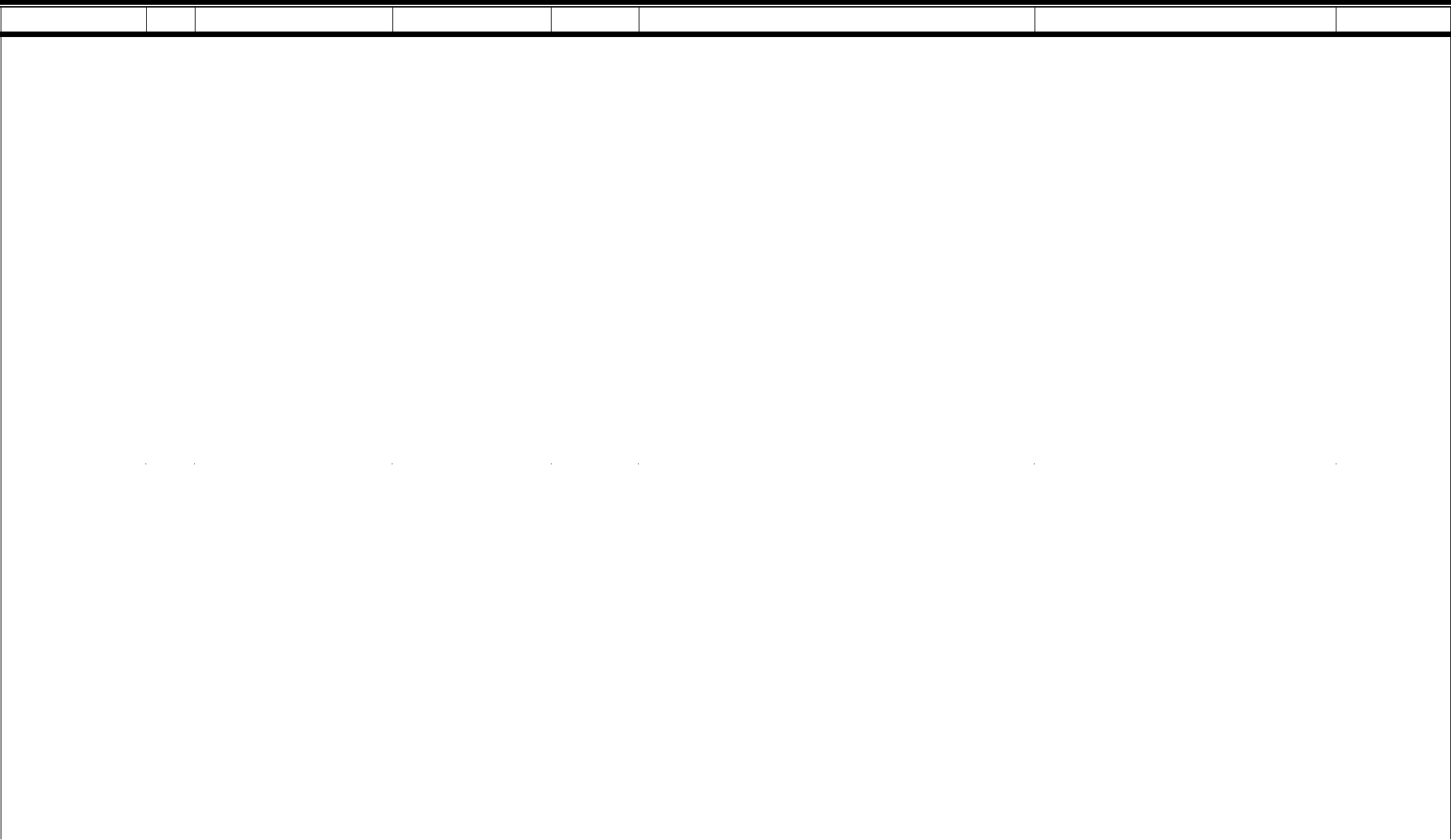 язык.компетенции учащихся: развитие устной и7.ПовторениеАвторскаяписьменной речи, монологической ипрограммадиалогической речи, а также навыков«Русский язык» В.грамотного, безошибочного письма какП. Канакиной, В. Г.показателя общей культуры человека.Горецкого,М. В.Бойкиной.2011гЛитературное2«Школа России».Климанова4- владением техникой чтения;1.Самое великое чудо на светеСогласночтениеПрограмма для 1-4Л.Ф., Горецкий- приёмами понимания прочитанного и2.Устное народное творчестволокальномклассовВ.Г.,прослушанного произведения;3.Люблю природу русскую.у актучетырехлетнейГолованова- знанием книг и умением их выбирать;ОсеньначальнойМ.В.- формирование духовной потребности в4.Русские писателишколы.Литературноекниге и чтении.5.О братьях наших меньшихЛитературноечтение.6.Из детских журналовчтение.Просвещение.27.Люблю природу русскую.АвторскаяклассЗимапрограмма8.Писатели – детям«Литературное9.Я и мои друзьячтение» Л. Ф.10.Люблю природу русскую.Климановой,ВеснаМ. В. Бойкиной и11.И в шутку, и всерьездр. 2011г12.Литература зарубежныхстран.Математика2«Школа России».Моро М.И.,4Математическое развитие младших1.Числа от 1 до 100. Нумерация.СогласноПрограмма для 1-4Степанова С.В.,школьников;школьников;2.Сложение и вычитание чисел.локальномклассовВолкова С.И.Освоение начальных3.Умножение и деление чиселу актучетырехлетнейМатематика.математических знаний;математических знаний;от 1 до 100.начальной2 классРазвитие интереса к математике,4.Табличное умножение ишколы. Математикастремление использовать математическиестремление использовать математическиеделение.Авторскаязнания в повседневной жизни;знания в повседневной жизни;программаПривитие умений и качеств,«Математика»необходимых человеку 21 века.необходимых человеку 21 века.М.И.Моро,необходимых человеку 21 века.необходимых человеку 21 века.М.И.Моро,М.А.Бантовой,Г.В.Бельтюковой,С.И.Волковой,С.В.Степановой.2011гОкружающий2«Школа России».Плешаков А.А2— формирование целостной картины мира1.Где мы живем?СогласномирПрограмма для 1-4Окружающийи осознание места в нем человека на2.Природалокальномклассовмир.основе единства рационально-научного3.Жизнь города и селау актучетырехлетнейПросвещение.2познания и эмоционально-ценностного4. и безопасностьначальнойклассосмысления ребенком личного опыта5.Общениешколы.общения с людьми и природой;6.ПутешествияАвторская—  духовно-нравственное развитие ипрограммавоспитание личности гражданина России вА.А.Плешаковаусловиях культурного и«Окружающийконфессионального многообразиямир».2011 гроссийского общества.Музыка2«Школа России».Критская Е.Д.,1-формирование фундамента музыкальной1Россия — Родина мояСогласноПрограмма для 1-4Сергеева Г.П.,культуры учащихся как части их общей и2.День, полный событий.локальномклассовШмагина Т.С.духовной культуры. -введение детей в3.О России петь — чтоу актучетырехлетнейМузыка.многообразный мир музыкальнойстремиться в храм.начальнойПросвещение.2культуры через знакомство с4.Гори, гори ясно, чтобы нешколы. Музыка.классмузыкальными произведениями,погасло!Авторскаядоступными их восприятию5.В музыкальном театре.программа6.В концертном зале.КритскойЕ.Д,7.Чтоб музыкантом быть, такСергеевой Г.П.,надобно уменье...ШмагинойТ.С.  «Музыка»2011гИзобразительИзобразитель22«Школа России».«Школа России».Е.И. КоротееваЕ.И. Коротеева11-воспитание эстетических чувств, интереса-воспитание эстетических чувств, интереса-воспитание эстетических чувств, интереса-воспитание эстетических чувств, интереса-воспитание эстетических чувств, интереса-воспитание эстетических чувств, интереса-воспитание эстетических чувств, интереса-воспитание эстетических чувств, интереса-воспитание эстетических чувств, интереса-воспитание эстетических чувств, интереса-воспитание эстетических чувств, интереса-воспитание эстетических чувств, интереса-воспитание эстетических чувств, интереса-воспитание эстетических чувств, интереса-воспитание эстетических чувств, интереса-воспитание эстетических чувств, интереса1.Как и чем  работают1.Как и чем  работают1.Как и чем  работают1.Как и чем  работаютСогласноСогласноное искусствоное искусствоПрограмма для 1-4Программа для 1-4под ред.под ред.к изобразительному искусству;к изобразительному искусству;к изобразительному искусству;к изобразительному искусству;к изобразительному искусству;к изобразительному искусству;к изобразительному искусству;к изобразительному искусству;к изобразительному искусству;к изобразительному искусству;к изобразительному искусству;художник?художник?художник?художник?локальномлокальномклассовклассовЛ.А.НеменскогЛ.А.Неменског-обогащение  нравственного  опыта,  пред--обогащение  нравственного  опыта,  пред--обогащение  нравственного  опыта,  пред--обогащение  нравственного  опыта,  пред--обогащение  нравственного  опыта,  пред--обогащение  нравственного  опыта,  пред--обогащение  нравственного  опыта,  пред--обогащение  нравственного  опыта,  пред--обогащение  нравственного  опыта,  пред--обогащение  нравственного  опыта,  пред--обогащение  нравственного  опыта,  пред--обогащение  нравственного  опыта,  пред--обогащение  нравственного  опыта,  пред--обогащение  нравственного  опыта,  пред--обогащение  нравственного  опыта,  пред--обогащение  нравственного  опыта,  пред-2.Реальность и фантазия.2.Реальность и фантазия.2.Реальность и фантазия.2.Реальность и фантазия.у актуу актучетырехлетнейчетырехлетнейооставлений о добре и зле;ставлений о добре и зле;ставлений о добре и зле;ставлений о добре и зле;ставлений о добре и зле;ставлений о добре и зле;ставлений о добре и зле;3.О чём говорит искусство3.О чём говорит искусство3.О чём говорит искусство3.О чём говорит искусствоначальнойначальнойИзобразительноИзобразительно-развитие воображения, желания и умения-развитие воображения, желания и умения-развитие воображения, желания и умения-развитие воображения, желания и умения-развитие воображения, желания и умения-развитие воображения, желания и умения-развитие воображения, желания и умения-развитие воображения, желания и умения-развитие воображения, желания и умения-развитие воображения, желания и умения-развитие воображения, желания и умения-развитие воображения, желания и умения-развитие воображения, желания и умения-развитие воображения, желания и умения-развитие воображения, желания и умения-развитие воображения, желания и умения4.Как говорит искусство4.Как говорит искусство4.Как говорит искусство4.Как говорит искусствошколы.школы.е искусство.е искусство.подходить  к  любой  своей  деятельностиподходить  к  любой  своей  деятельностиподходить  к  любой  своей  деятельностиподходить  к  любой  своей  деятельностиподходить  к  любой  своей  деятельностиподходить  к  любой  своей  деятельностиподходить  к  любой  своей  деятельностиподходить  к  любой  своей  деятельностиподходить  к  любой  своей  деятельностиподходить  к  любой  своей  деятельностиподходить  к  любой  своей  деятельностиподходить  к  любой  своей  деятельностиподходить  к  любой  своей  деятельностиподходить  к  любой  своей  деятельностиподходить  к  любой  своей  деятельностиподходить  к  любой  своей  деятельностиИзобразительноеИзобразительноеПросвещение.2Просвещение.2творчески,   способности   к   восприятиютворчески,   способности   к   восприятиютворчески,   способности   к   восприятиютворчески,   способности   к   восприятиютворчески,   способности   к   восприятиютворчески,   способности   к   восприятиютворчески,   способности   к   восприятиютворчески,   способности   к   восприятиютворчески,   способности   к   восприятиютворчески,   способности   к   восприятиютворчески,   способности   к   восприятиютворчески,   способности   к   восприятиютворчески,   способности   к   восприятиютворчески,   способности   к   восприятиютворчески,   способности   к   восприятиютворчески,   способности   к   восприятиюискусство.искусство.классклассискусства и окружающего мира, умений иискусства и окружающего мира, умений иискусства и окружающего мира, умений иискусства и окружающего мира, умений иискусства и окружающего мира, умений иискусства и окружающего мира, умений иискусства и окружающего мира, умений иискусства и окружающего мира, умений иискусства и окружающего мира, умений иискусства и окружающего мира, умений иискусства и окружающего мира, умений иискусства и окружающего мира, умений иискусства и окружающего мира, умений иискусства и окружающего мира, умений иискусства и окружающего мира, умений иискусства и окружающего мира, умений иАвторскаяАвторскаянавыков сотрудничества в художественнойнавыков сотрудничества в художественнойнавыков сотрудничества в художественнойнавыков сотрудничества в художественнойнавыков сотрудничества в художественнойнавыков сотрудничества в художественнойнавыков сотрудничества в художественнойнавыков сотрудничества в художественнойнавыков сотрудничества в художественнойнавыков сотрудничества в художественнойнавыков сотрудничества в художественнойнавыков сотрудничества в художественнойнавыков сотрудничества в художественнойнавыков сотрудничества в художественнойнавыков сотрудничества в художественнойнавыков сотрудничества в художественнойпрограммапрограммадеятельности;деятельности;деятельности;деятельности;Б.М.НеменскогоБ.М.Неменского-освоение   первоначальных    знаний    о-освоение   первоначальных    знаний    о-освоение   первоначальных    знаний    о-освоение   первоначальных    знаний    о-освоение   первоначальных    знаний    о-освоение   первоначальных    знаний    о-освоение   первоначальных    знаний    о-освоение   первоначальных    знаний    о-освоение   первоначальных    знаний    о-освоение   первоначальных    знаний    о-освоение   первоначальных    знаний    о-освоение   первоначальных    знаний    о-освоение   первоначальных    знаний    о-освоение   первоначальных    знаний    о-освоение   первоначальных    знаний    о-освоение   первоначальных    знаний    о«Изобразительное«Изобразительноепластических   искусствах:   изобразитель-пластических   искусствах:   изобразитель-пластических   искусствах:   изобразитель-пластических   искусствах:   изобразитель-пластических   искусствах:   изобразитель-пластических   искусствах:   изобразитель-пластических   искусствах:   изобразитель-пластических   искусствах:   изобразитель-пластических   искусствах:   изобразитель-пластических   искусствах:   изобразитель-пластических   искусствах:   изобразитель-пластических   искусствах:   изобразитель-пластических   искусствах:   изобразитель-пластических   искусствах:   изобразитель-пластических   искусствах:   изобразитель-пластических   искусствах:   изобразитель-искусство».искусство».ных,,декоративно-прикладных,  архитекту-ных,,декоративно-прикладных,  архитекту-ных,,декоративно-прикладных,  архитекту-ных,,декоративно-прикладных,  архитекту-ных,,декоративно-прикладных,  архитекту-ных,,декоративно-прикладных,  архитекту-ных,,декоративно-прикладных,  архитекту-ных,,декоративно-прикладных,  архитекту-ных,,декоративно-прикладных,  архитекту-ных,,декоративно-прикладных,  архитекту-ных,,декоративно-прикладных,  архитекту-ных,,декоративно-прикладных,  архитекту-ных,,декоративно-прикладных,  архитекту-ных,,декоративно-прикладных,  архитекту-ных,,декоративно-прикладных,  архитекту-ных,,декоративно-прикладных,  архитекту-2011г2011гре и дизайне — их роли в жизни человекаре и дизайне — их роли в жизни человекаре и дизайне — их роли в жизни человекаре и дизайне — их роли в жизни человекаре и дизайне — их роли в жизни человекаре и дизайне — их роли в жизни человекаре и дизайне — их роли в жизни человекаре и дизайне — их роли в жизни человекаре и дизайне — их роли в жизни человекаре и дизайне — их роли в жизни человекаре и дизайне — их роли в жизни человекаре и дизайне — их роли в жизни человекаре и дизайне — их роли в жизни человекаре и дизайне — их роли в жизни человекаре и дизайне — их роли в жизни человекаре и дизайне — их роли в жизни человекаи общества;и общества;и общества;и общества;-овладение элементарной  художественной-овладение элементарной  художественной-овладение элементарной  художественной-овладение элементарной  художественной-овладение элементарной  художественной-овладение элементарной  художественной-овладение элементарной  художественной-овладение элементарной  художественной-овладение элементарной  художественной-овладение элементарной  художественной-овладение элементарной  художественной-овладение элементарной  художественной-овладение элементарной  художественной-овладение элементарной  художественной-овладение элементарной  художественной-овладение элементарной  художественнойграмотой; формирование художественногограмотой; формирование художественногограмотой; формирование художественногограмотой; формирование художественногограмотой; формирование художественногограмотой; формирование художественногограмотой; формирование художественногограмотой; формирование художественногограмотой; формирование художественногограмотой; формирование художественногограмотой; формирование художественногограмотой; формирование художественногограмотой; формирование художественногограмотой; формирование художественногограмотой; формирование художественногограмотой; формирование художественногокругозора и приобретение опыта работы вкругозора и приобретение опыта работы вкругозора и приобретение опыта работы вкругозора и приобретение опыта работы вкругозора и приобретение опыта работы вкругозора и приобретение опыта работы вкругозора и приобретение опыта работы вкругозора и приобретение опыта работы вкругозора и приобретение опыта работы вкругозора и приобретение опыта работы вкругозора и приобретение опыта работы вкругозора и приобретение опыта работы вкругозора и приобретение опыта работы вкругозора и приобретение опыта работы вкругозора и приобретение опыта работы вкругозора и приобретение опыта работы вразличныхразличныхразличныхразличныхвидахвидахвидаххудожественно-художественно-художественно-художественно-художественно-художественно-художественно-художественно-художественно-творческойтворческойтворческойтворческойдеятельности,деятельности,деятельности,деятельности,деятельности,деятельности,деятельности,разнымиразнымиразнымиразнымиразнымихудожественными материалами; совершен-художественными материалами; совершен-художественными материалами; совершен-художественными материалами; совершен-художественными материалами; совершен-художественными материалами; совершен-художественными материалами; совершен-художественными материалами; совершен-художественными материалами; совершен-художественными материалами; совершен-художественными материалами; совершен-художественными материалами; совершен-художественными материалами; совершен-художественными материалами; совершен-художественными материалами; совершен-художественными материалами; совершен-ствование эстетического вкуса.ствование эстетического вкуса.ствование эстетического вкуса.ствование эстетического вкуса.ствование эстетического вкуса.ствование эстетического вкуса.ствование эстетического вкуса.ствование эстетического вкуса.ствование эстетического вкуса.ствование эстетического вкуса.ствование эстетического вкуса.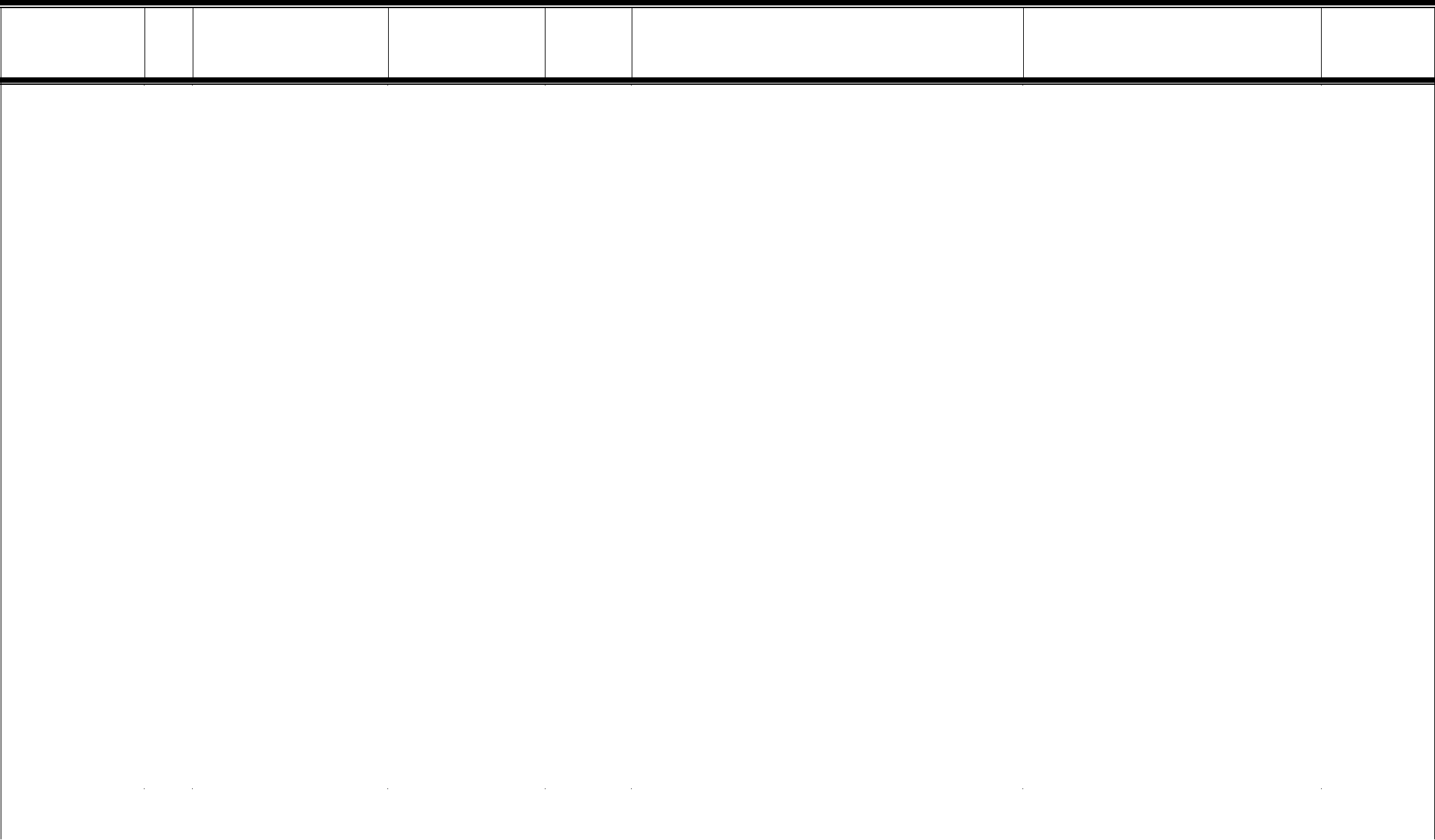 Русский языкРусский язык33«Школа России».«Школа России».Канакина В.П.,Канакина В.П.,55-ознакомление-ознакомление-ознакомление-ознакомление-ознакомлениеучащихсяучащихсяучащихсяссосновнымиосновнымиосновнымиосновнымиосновнымиосновными1Язык и речь1Язык и речьСогласноСогласноПрограмма для 1-4Программа для 1-4Горецкий В.Г.Горецкий В.Г.положениямиположениямиположениямиположениямиположенияминаукинаукинаукиооязыкеязыкеязыкеязыкеии2Текст. Предложение.2Текст. Предложение.локальномлокальномклассовклассов«Русский язык»«Русский язык»формирование  на  этой  основе  знаково-формирование  на  этой  основе  знаково-формирование  на  этой  основе  знаково-формирование  на  этой  основе  знаково-формирование  на  этой  основе  знаково-формирование  на  этой  основе  знаково-формирование  на  этой  основе  знаково-формирование  на  этой  основе  знаково-формирование  на  этой  основе  знаково-формирование  на  этой  основе  знаково-формирование  на  этой  основе  знаково-формирование  на  этой  основе  знаково-формирование  на  этой  основе  знаково-формирование  на  этой  основе  знаково-формирование  на  этой  основе  знаково-формирование  на  этой  основе  знаково-Словосочетание.Словосочетание.у актуу актучетырехлетнейчетырехлетней«Просвещение»«Просвещение»символического восприятия и логическогосимволического восприятия и логическогосимволического восприятия и логическогосимволического восприятия и логическогосимволического восприятия и логическогосимволического восприятия и логическогосимволического восприятия и логическогосимволического восприятия и логическогосимволического восприятия и логическогосимволического восприятия и логическогосимволического восприятия и логическогосимволического восприятия и логическогосимволического восприятия и логическогосимволического восприятия и логическогосимволического восприятия и логическогосимволического восприятия и логического3Слово в языке и речи3Слово в языке и речиначальнойначальной..мышления учащихся;мышления учащихся;мышления учащихся;мышления учащихся;мышления учащихся;мышления учащихся;мышления учащихся;мышления учащихся;4Состав слова4Состав словашколы. Русскийшколы. Русский-формирование-формирование-формирование-формирование-формированиекоммуникативнойкоммуникативнойкоммуникативнойкоммуникативнойкоммуникативнойкоммуникативнойкоммуникативнойкоммуникативнойкоммуникативнойкоммуникативнойкоммуникативной5Правописание частей слова5Правописание частей словаязыкязыккомпетенции учащихся: развитие устной икомпетенции учащихся: развитие устной икомпетенции учащихся: развитие устной икомпетенции учащихся: развитие устной икомпетенции учащихся: развитие устной икомпетенции учащихся: развитие устной икомпетенции учащихся: развитие устной икомпетенции учащихся: развитие устной икомпетенции учащихся: развитие устной икомпетенции учащихся: развитие устной икомпетенции учащихся: развитие устной икомпетенции учащихся: развитие устной икомпетенции учащихся: развитие устной икомпетенции учащихся: развитие устной икомпетенции учащихся: развитие устной икомпетенции учащихся: развитие устной и6Части речи6Части речиписьменной   речи,   монологической   иписьменной   речи,   монологической   иписьменной   речи,   монологической   иписьменной   речи,   монологической   иписьменной   речи,   монологической   иписьменной   речи,   монологической   иписьменной   речи,   монологической   иписьменной   речи,   монологической   иписьменной   речи,   монологической   иписьменной   речи,   монологической   иписьменной   речи,   монологической   иписьменной   речи,   монологической   иписьменной   речи,   монологической   иписьменной   речи,   монологической   иписьменной   речи,   монологической   иписьменной   речи,   монологической   и7Повторение7Повторениедиалогической  речи,  а  также  навыковдиалогической  речи,  а  также  навыковдиалогической  речи,  а  также  навыковдиалогической  речи,  а  также  навыковдиалогической  речи,  а  также  навыковдиалогической  речи,  а  также  навыковдиалогической  речи,  а  также  навыковдиалогической  речи,  а  также  навыковдиалогической  речи,  а  также  навыковдиалогической  речи,  а  также  навыковдиалогической  речи,  а  также  навыковдиалогической  речи,  а  также  навыковдиалогической  речи,  а  также  навыковдиалогической  речи,  а  также  навыковдиалогической  речи,  а  также  навыковдиалогической  речи,  а  также  навыковграмотного,  безошибочного  письма  какграмотного,  безошибочного  письма  какграмотного,  безошибочного  письма  какграмотного,  безошибочного  письма  какграмотного,  безошибочного  письма  какграмотного,  безошибочного  письма  какграмотного,  безошибочного  письма  какграмотного,  безошибочного  письма  какграмотного,  безошибочного  письма  какграмотного,  безошибочного  письма  какграмотного,  безошибочного  письма  какграмотного,  безошибочного  письма  какграмотного,  безошибочного  письма  какграмотного,  безошибочного  письма  какграмотного,  безошибочного  письма  какграмотного,  безошибочного  письма  какпоказателя общей культуры человека.показателя общей культуры человека.показателя общей культуры человека.показателя общей культуры человека.показателя общей культуры человека.показателя общей культуры человека.показателя общей культуры человека.показателя общей культуры человека.показателя общей культуры человека.показателя общей культуры человека.показателя общей культуры человека.показателя общей культуры человека.показателя общей культуры человека.показателя общей культуры человека.ЛитературноеЛитературное33«Школа России».«Школа России».КлимановаКлиманова44-овладениеосознанным,осознанным,осознанным,осознанным,осознанным,осознанным,правильным,правильным,правильным,правильным,правильным,правильным,правильным,1Вводный урок по курсу1Вводный урок по курсу1Вводный урок по курсу1Вводный урок по курсуСогласноСогласночтениечтениеПрограмма для 1-4Программа для 1-4Л.Ф., ГорецкийЛ.Ф., Горецкийбеглым  и  выразительным  чтением  какбеглым  и  выразительным  чтением  какбеглым  и  выразительным  чтением  какбеглым  и  выразительным  чтением  какбеглым  и  выразительным  чтением  какбеглым  и  выразительным  чтением  какбеглым  и  выразительным  чтением  какбеглым  и  выразительным  чтением  какбеглым  и  выразительным  чтением  какбеглым  и  выразительным  чтением  какбеглым  и  выразительным  чтением  какбеглым  и  выразительным  чтением  какбеглым  и  выразительным  чтением  какбеглым  и  выразительным  чтением  какбеглым  и  выразительным  чтением  каклитературного чтениялитературного чтениялитературного чтениялитературного чтениялокальномлокальномклассовклассовВ.Г.,В.Г.,базовым  умением  в  системе  образованиябазовым  умением  в  системе  образованиябазовым  умением  в  системе  образованиябазовым  умением  в  системе  образованиябазовым  умением  в  системе  образованиябазовым  умением  в  системе  образованиябазовым  умением  в  системе  образованиябазовым  умением  в  системе  образованиябазовым  умением  в  системе  образованиябазовым  умением  в  системе  образованиябазовым  умением  в  системе  образованиябазовым  умением  в  системе  образованиябазовым  умением  в  системе  образованиябазовым  умением  в  системе  образованиябазовым  умением  в  системе  образования2Самое великое чудо на свете2Самое великое чудо на свете2Самое великое чудо на свете2Самое великое чудо на светеу актуу актучетырехлетнейчетырехлетнейГоловановаГоловановамладших школьников;младших школьников;младших школьников;младших школьников;младших школьников;3Устное народное творчество3Устное народное творчество3Устное народное творчество3Устное народное творчествоначальнойначальнойМ.В.М.В.-совершенствование  всех  видов  речевой-совершенствование  всех  видов  речевой-совершенствование  всех  видов  речевой-совершенствование  всех  видов  речевой-совершенствование  всех  видов  речевой-совершенствование  всех  видов  речевой-совершенствование  всех  видов  речевой-совершенствование  всех  видов  речевой-совершенствование  всех  видов  речевой-совершенствование  всех  видов  речевой-совершенствование  всех  видов  речевой-совершенствование  всех  видов  речевой-совершенствование  всех  видов  речевой-совершенствование  всех  видов  речевой-совершенствование  всех  видов  речевой4Поэтическая тетрадь4Поэтическая тетрадь4Поэтическая тетрадь4Поэтическая тетрадьшколы.школы.«Литературное«Литературноедеятельности,деятельности,обеспечивающихобеспечивающихобеспечивающихобеспечивающихобеспечивающихобеспечивающихобеспечивающихобеспечивающихобеспечивающихумениеумениеумениеумение5Великие русские писатели5Великие русские писатели5Великие русские писатели5Великие русские писателиЛитературноеЛитературноечтение» 3 классчтение» 3 классработать   с   разными   видами   текстов;работать   с   разными   видами   текстов;работать   с   разными   видами   текстов;работать   с   разными   видами   текстов;работать   с   разными   видами   текстов;работать   с   разными   видами   текстов;работать   с   разными   видами   текстов;работать   с   разными   видами   текстов;работать   с   разными   видами   текстов;работать   с   разными   видами   текстов;работать   с   разными   видами   текстов;работать   с   разными   видами   текстов;работать   с   разными   видами   текстов;работать   с   разными   видами   текстов;работать   с   разными   видами   текстов;6Поэтическая тетрадь6Поэтическая тетрадь6Поэтическая тетрадь6Поэтическая тетрадьчтениечтениеразвитие  интереса  к  чтению  и  книге;развитие  интереса  к  чтению  и  книге;развитие  интереса  к  чтению  и  книге;развитие  интереса  к  чтению  и  книге;развитие  интереса  к  чтению  и  книге;развитие  интереса  к  чтению  и  книге;развитие  интереса  к  чтению  и  книге;развитие  интереса  к  чтению  и  книге;развитие  интереса  к  чтению  и  книге;развитие  интереса  к  чтению  и  книге;развитие  интереса  к  чтению  и  книге;развитие  интереса  к  чтению  и  книге;развитие  интереса  к  чтению  и  книге;развитие  интереса  к  чтению  и  книге;развитие  интереса  к  чтению  и  книге;7Литературные сказки7Литературные сказки7Литературные сказки7Литературные сказкиформирование читательского кругозора  иформирование читательского кругозора  иформирование читательского кругозора  иформирование читательского кругозора  иформирование читательского кругозора  иформирование читательского кругозора  иформирование читательского кругозора  иформирование читательского кругозора  иформирование читательского кругозора  иформирование читательского кругозора  иформирование читательского кругозора  иформирование читательского кругозора  иформирование читательского кругозора  иформирование читательского кругозора  иформирование читательского кругозора  и8Были-небылицы8Были-небылицы8Были-небылицы8Были-небылицыприобретениеприобретениеопытаопытаопытасамостоятельнойсамостоятельнойсамостоятельнойсамостоятельнойсамостоятельнойсамостоятельнойсамостоятельнойсамостоятельнойсамостоятельнойсамостоятельной9Поэтическая тетрадь9Поэтическая тетрадь9Поэтическая тетрадь9Поэтическая тетрадьчитательской деятельности;читательской деятельности;читательской деятельности;читательской деятельности;читательской деятельности;читательской деятельности;читательской деятельности;читательской деятельности;10Люби живое10Люби живое10Люби живое10Люби живое-развитие   художественно-творческих   и-развитие   художественно-творческих   и-развитие   художественно-творческих   и-развитие   художественно-творческих   и-развитие   художественно-творческих   и-развитие   художественно-творческих   и-развитие   художественно-творческих   и-развитие   художественно-творческих   и-развитие   художественно-творческих   и-развитие   художественно-творческих   и-развитие   художественно-творческих   и-развитие   художественно-творческих   и-развитие   художественно-творческих   и-развитие   художественно-творческих   и-развитие   художественно-творческих   и11Поэтическая тетрадь11Поэтическая тетрадь11Поэтическая тетрадь11Поэтическая тетрадьпознавательныхпознавательныхпознавательныхпознавательныхпознавательныхспособностей,способностей,способностей,способностей,способностей,способностей,способностей,12Собирай по ягодке –12Собирай по ягодке –12Собирай по ягодке –12Собирай по ягодке –эмоциональной  отзывчивости  при  чтенииэмоциональной  отзывчивости  при  чтенииэмоциональной  отзывчивости  при  чтенииэмоциональной  отзывчивости  при  чтенииэмоциональной  отзывчивости  при  чтенииэмоциональной  отзывчивости  при  чтенииэмоциональной  отзывчивости  при  чтенииэмоциональной  отзывчивости  при  чтенииэмоциональной  отзывчивости  при  чтенииэмоциональной  отзывчивости  при  чтенииэмоциональной  отзывчивости  при  чтенииэмоциональной  отзывчивости  при  чтенииэмоциональной  отзывчивости  при  чтенииэмоциональной  отзывчивости  при  чтенииэмоциональной  отзывчивости  при  чтениинаберёшь кузовокнаберёшь кузовокнаберёшь кузовокнаберёшь кузовокхудожественныххудожественныххудожественныххудожественныххудожественныхпроизведений,произведений,произведений,произведений,произведений,произведений,произведений,13По страницам детских13По страницам детских13По страницам детских13По страницам детскихформирование эстетического отношения кформирование эстетического отношения кформирование эстетического отношения кформирование эстетического отношения кформирование эстетического отношения кформирование эстетического отношения кформирование эстетического отношения кформирование эстетического отношения кформирование эстетического отношения кформирование эстетического отношения кформирование эстетического отношения кформирование эстетического отношения кформирование эстетического отношения кформирование эстетического отношения кформирование эстетического отношения кжурналов «Мурзилка»,журналов «Мурзилка»,журналов «Мурзилка»,журналов «Мурзилка»,искусству слова;  совершенствование всехискусству слова;  совершенствование всехискусству слова;  совершенствование всехискусству слова;  совершенствование всехискусству слова;  совершенствование всехискусству слова;  совершенствование всехискусству слова;  совершенствование всехискусству слова;  совершенствование всехискусству слова;  совершенствование всехискусству слова;  совершенствование всехискусству слова;  совершенствование всехискусству слова;  совершенствование всехискусству слова;  совершенствование всехискусству слова;  совершенствование всехискусству слова;  совершенствование всех«Весёлые картинки»«Весёлые картинки»«Весёлые картинки»«Весёлые картинки»видов речевой деятельности, умений вестивидов речевой деятельности, умений вестивидов речевой деятельности, умений вестивидов речевой деятельности, умений вестивидов речевой деятельности, умений вестивидов речевой деятельности, умений вестивидов речевой деятельности, умений вестивидов речевой деятельности, умений вестивидов речевой деятельности, умений вестивидов речевой деятельности, умений вестивидов речевой деятельности, умений вестивидов речевой деятельности, умений вестивидов речевой деятельности, умений вестивидов речевой деятельности, умений вестивидов речевой деятельности, умений вести14Зарубежная литература14Зарубежная литература14Зарубежная литература14Зарубежная литературадиалог,выразительновыразительновыразительновыразительновыразительновыразительновыразительночитатьчитатьчитатьчитатьиии5Повторение5Повторение5Повторение5Повторениерассказывать, импровизировать;рассказывать, импровизировать;рассказывать, импровизировать;рассказывать, импровизировать;рассказывать, импровизировать;рассказывать, импровизировать;рассказывать, импровизировать;рассказывать, импровизировать;рассказывать, импровизировать;рассказывать, импровизировать;рассказывать, импровизировать;-обогащение-обогащениенравственногонравственногонравственногонравственногонравственногонравственногонравственногонравственногонравственногоопытаопытаопытамладшихшкольниковшкольниковшкольниковшкольниковшкольниковшкольниковсредствамисредствамисредствамисредствамисредствамисредствамисредствамихудожественной литературы;художественной литературы;художественной литературы;художественной литературы;художественной литературы;художественной литературы;художественной литературы;художественной литературы;художественной литературы;художественной литературы;художественной литературы;-восприятие  эстетического  отношения  к-восприятие  эстетического  отношения  к-восприятие  эстетического  отношения  к-восприятие  эстетического  отношения  к-восприятие  эстетического  отношения  к-восприятие  эстетического  отношения  к-восприятие  эстетического  отношения  к-восприятие  эстетического  отношения  к-восприятие  эстетического  отношения  к-восприятие  эстетического  отношения  к-восприятие  эстетического  отношения  к-восприятие  эстетического  отношения  к-восприятие  эстетического  отношения  к-восприятие  эстетического  отношения  к-восприятие  эстетического  отношения  кискусству слова;искусству слова;искусству слова;искусству слова;искусству слова;Математика3«Школа России».Моро М.И.,4-МатематическоеМатематическоеМатематическоеМатематическоеразвитиеразвитиеразвитиемладшихмладшихмладших1Числа от 1 до 100. Сложение иСогласноПрограмма для 1-4Бантова М.А.,школьников.школьников.школьников.школьников.вычитание.локальномклассовБельтюкова-ФормированиеФормированиеФормированиеФормированиесистемысистемысистемыначальныхначальныхначальных2Табличное умножение иу актучетырехлетнейГ.В. и др. «математических знаний.математических знаний.математических знаний.математических знаний.математических знаний.математических знаний.математических знаний.математических знаний.делениеначальнойМатематика» 3-  Воспитание  интереса  к  математике,  к-  Воспитание  интереса  к  математике,  к-  Воспитание  интереса  к  математике,  к-  Воспитание  интереса  к  математике,  к-  Воспитание  интереса  к  математике,  к-  Воспитание  интереса  к  математике,  к-  Воспитание  интереса  к  математике,  к-  Воспитание  интереса  к  математике,  к-  Воспитание  интереса  к  математике,  к-  Воспитание  интереса  к  математике,  к-  Воспитание  интереса  к  математике,  к3Числа от 1 до 100.школы. Математикаклассумственной деятельности.умственной деятельности.умственной деятельности.умственной деятельности.умственной деятельности.умственной деятельности.умственной деятельности.умственной деятельности.4 Табличное умножение иделение.5Числа от 1 до 100.Внетабличное умножение иделение.6Числа от 1 до 100. Нумерация.7Числа от 1 до 100. Сложение ивычитание.8Числа от 1 до 100. Умножениеи  деление.9Итоговое повторениеРодной язык3Примерная рабочая0,5-ознакомление учащихся с основными-ознакомление учащихся с основными-ознакомление учащихся с основными-ознакомление учащихся с основными-ознакомление учащихся с основными-ознакомление учащихся с основными-ознакомление учащихся с основными-ознакомление учащихся с основными-ознакомление учащихся с основными-ознакомление учащихся с основными-ознакомление учащихся с основными-Фонетика и орфоэпия;Согласно(русский)программа поположениями науки о языке иположениями науки о языке иположениями науки о языке иположениями науки о языке иположениями науки о языке иположениями науки о языке иположениями науки о языке и-Графика;локальномучебному предметуформирование на этой основе знаково-формирование на этой основе знаково-формирование на этой основе знаково-формирование на этой основе знаково-формирование на этой основе знаково-формирование на этой основе знаково-формирование на этой основе знаково-формирование на этой основе знаково-формирование на этой основе знаково-формирование на этой основе знаково-формирование на этой основе знаково--Лексика;у акту«Родной (русский)символического восприятия и логическогосимволического восприятия и логическогосимволического восприятия и логическогосимволического восприятия и логическогосимволического восприятия и логическогосимволического восприятия и логическогосимволического восприятия и логическогосимволического восприятия и логическогосимволического восприятия и логическогосимволического восприятия и логическогосимволического восприятия и логического-Состав слова;язык»,мышления учащихся;мышления учащихся;мышления учащихся;мышления учащихся;мышления учащихся;мышления учащихся;-Морфология;разработанная-формирование-формирование-формирование-формирование-формирование-формированиекоммуникативнойкоммуникативнойкоммуникативнойкоммуникативнойкоммуникативной-Синтаксис;Орловским ИРО»компетенции учащихся: развитие устной икомпетенции учащихся: развитие устной икомпетенции учащихся: развитие устной икомпетенции учащихся: развитие устной икомпетенции учащихся: развитие устной икомпетенции учащихся: развитие устной икомпетенции учащихся: развитие устной икомпетенции учащихся: развитие устной икомпетенции учащихся: развитие устной икомпетенции учащихся: развитие устной икомпетенции учащихся: развитие устной и-Орфография;2018г.письменной   речи,   монологической   иписьменной   речи,   монологической   иписьменной   речи,   монологической   иписьменной   речи,   монологической   иписьменной   речи,   монологической   иписьменной   речи,   монологической   иписьменной   речи,   монологической   иписьменной   речи,   монологической   иписьменной   речи,   монологической   иписьменной   речи,   монологической   иписьменной   речи,   монологической   и-Пунктуация;диалогической  речи,  а  также  навыковдиалогической  речи,  а  также  навыковдиалогической  речи,  а  также  навыковдиалогической  речи,  а  также  навыковдиалогической  речи,  а  также  навыковдиалогической  речи,  а  также  навыковдиалогической  речи,  а  также  навыковдиалогической  речи,  а  также  навыковдиалогической  речи,  а  также  навыковдиалогической  речи,  а  также  навыковдиалогической  речи,  а  также  навыков- Развитие речиграмотного,  безошибочного  письма  какграмотного,  безошибочного  письма  какграмотного,  безошибочного  письма  какграмотного,  безошибочного  письма  какграмотного,  безошибочного  письма  какграмотного,  безошибочного  письма  какграмотного,  безошибочного  письма  какграмотного,  безошибочного  письма  какграмотного,  безошибочного  письма  какграмотного,  безошибочного  письма  какграмотного,  безошибочного  письма  какпоказателя общей культуры человека.показателя общей культуры человека.показателя общей культуры человека.показателя общей культуры человека.показателя общей культуры человека.показателя общей культуры человека.показателя общей культуры человека.показателя общей культуры человека.показателя общей культуры человека.показателя общей культуры человека.показателя общей культуры человека.Литературное3Примерная рабочая0,5овладениеовладениеовладениеосознанным,осознанным,осознанным,осознанным,правильным,правильным,правильным,правильным,- Аудирование;Согласночтение напрограмма побеглым  ибеглым  ибеглым  ивыразительнымвыразительнымвыразительнымвыразительнымчтением  какчтением  какчтением  какчтением  как-Чтение;локальномродном языкеучебному предметубазовым  навыком  в  системе  образованиябазовым  навыком  в  системе  образованиябазовым  навыком  в  системе  образованиябазовым  навыком  в  системе  образованиябазовым  навыком  в  системе  образованиябазовым  навыком  в  системе  образованиябазовым  навыком  в  системе  образованиябазовым  навыком  в  системе  образованиябазовым  навыком  в  системе  образованиябазовым  навыком  в  системе  образованиябазовым  навыком  в  системе  образованиябазовым  навыком  в  системе  образованиябазовым  навыком  в  системе  образования-Чтение про себя;у акту«Литературноемладших школьников;младших школьников;младших школьников;младших школьников;младших школьников;младших школьников;совершенствованиесовершенствованиесовершенствованиесовершенствованиесовершенствованиесовершенствованиесовершенствование-Работа с разными видами-Работа с разными видами-Работа с разными видами-Работа с разными видамичтение на родномвсехвидоввидоввидовречевойречевойречевойречевойдеятельности,деятельности,деятельности,деятельности,текста;языке»,обеспечивающихобеспечивающихобеспечивающихобеспечивающихобеспечивающихумениеумениеумениеумениеработатьработатьработатьс-Библиографическая культура;-Библиографическая культура;-Библиографическая культура;-Библиографическая культура;разработаннаяразнымивидамитекстов;развитиеразнымивидамитекстов;развитиеразнымивидамитекстов;развитиеразнымивидамитекстов;развитиеразнымивидамитекстов;развитиеразнымивидамитекстов;развитиеразнымивидамитекстов;развитиеразнымивидамитекстов;развитиеразнымивидамитекстов;развитиеразнымивидамитекстов;развитиеразнымивидамитекстов;развитиеразнымивидамитекстов;развитиеразнымивидамитекстов;развитие-Работа с текстомОрловским ИРО»интереса к чтению и книге; формированиеинтереса к чтению и книге; формированиеинтереса к чтению и книге; формированиеинтереса к чтению и книге; формированиеинтереса к чтению и книге; формированиеинтереса к чтению и книге; формированиеинтереса к чтению и книге; формированиеинтереса к чтению и книге; формированиеинтереса к чтению и книге; формированиеинтереса к чтению и книге; формированиеинтереса к чтению и книге; формированиеинтереса к чтению и книге; формированиеинтереса к чтению и книге; формированиехудожественного произведенияхудожественного произведенияхудожественного произведенияхудожественного произведения2018г.читательскогочитательскогочитательскогочитательскогокругозора  икругозора  икругозора  икругозора  икругозора  иприобретениеприобретениеприобретениеприобретение- Работа с учебными, научно-- Работа с учебными, научно-- Работа с учебными, научно-- Работа с учебными, научно-опыта  в  выборе  книг  и  самостоятельнойопыта  в  выборе  книг  и  самостоятельнойопыта  в  выборе  книг  и  самостоятельнойопыта  в  выборе  книг  и  самостоятельнойопыта  в  выборе  книг  и  самостоятельнойопыта  в  выборе  книг  и  самостоятельнойопыта  в  выборе  книг  и  самостоятельнойопыта  в  выборе  книг  и  самостоятельнойопыта  в  выборе  книг  и  самостоятельнойопыта  в  выборе  книг  и  самостоятельнойопыта  в  выборе  книг  и  самостоятельнойопыта  в  выборе  книг  и  самостоятельнойопыта  в  выборе  книг  и  самостоятельнойпопулярными и другимипопулярными и другимипопулярными и другимичитательскойчитательскойчитательскойчитательскойдеятельности;деятельности;деятельности;деятельности;деятельности;деятельности;развитиеразвитиеразвитиетекстами;художественно-творческиххудожественно-творческиххудожественно-творческиххудожественно-творческиххудожественно-творческиххудожественно-творческиххудожественно-творческиххудожественно-творческиххудожественно-творческихи- Говорение (культура речевого- Говорение (культура речевого- Говорение (культура речевого- Говорение (культура речевогопознавательныхпознавательныхпознавательныхпознавательныхпознавательныхспособностей,способностей,способностей,способностей,общения)эмоциональной  отзывчивости  при  чтенииэмоциональной  отзывчивости  при  чтенииэмоциональной  отзывчивости  при  чтенииэмоциональной  отзывчивости  при  чтенииэмоциональной  отзывчивости  при  чтенииэмоциональной  отзывчивости  при  чтенииэмоциональной  отзывчивости  при  чтенииэмоциональной  отзывчивости  при  чтенииэмоциональной  отзывчивости  при  чтенииэмоциональной  отзывчивости  при  чтенииэмоциональной  отзывчивости  при  чтенииэмоциональной  отзывчивости  при  чтенииэмоциональной  отзывчивости  при  чтении- Письмо (культура письменной- Письмо (культура письменной- Письмо (культура письменной- Письмо (культура письменнойхудожественныххудожественныххудожественныххудожественныххудожественныхпроизведений;произведений;произведений;произведений;речи)формирование эстетического отношения кформирование эстетического отношения кформирование эстетического отношения кформирование эстетического отношения кформирование эстетического отношения кформирование эстетического отношения кформирование эстетического отношения кформирование эстетического отношения кформирование эстетического отношения кформирование эстетического отношения кформирование эстетического отношения кформирование эстетического отношения кформирование эстетического отношения к- Круг детского чтения- Круг детского чтения- Круг детского чтенияслову и умения понимать художественноеслову и умения понимать художественноеслову и умения понимать художественноеслову и умения понимать художественноеслову и умения понимать художественноеслову и умения понимать художественноеслову и умения понимать художественноеслову и умения понимать художественноеслову и умения понимать художественноеслову и умения понимать художественноеслову и умения понимать художественноеслову и умения понимать художественноеслову и умения понимать художественное-Литературоведческая-Литературоведческая-Литературоведческаяпроизведение;произведение;произведение;произведение;обогащениеобогащениеобогащениеобогащениеобогащениенравственногонравственногонравственногонравственногопропедевтика (практическоепропедевтика (практическоепропедевтика (практическоепропедевтика (практическоеопытамладшихмладшихмладшихмладшихшкольниковшкольниковшкольниковшкольниковшкольниковсредствамисредствамисредствамиосвоение)художественнойхудожественнойхудожественнойхудожественнойхудожественнойлитературы;литературы;литературы;-Творческаядеятельностьдеятельностьдеятельностьформированиеформированиеформированиеформированиенравственныхнравственныхнравственныхнравственныхобучающихся(на(наосновепредставлений о добре, дружбе, правде ипредставлений о добре, дружбе, правде ипредставлений о добре, дружбе, правде ипредставлений о добре, дружбе, правде ипредставлений о добре, дружбе, правде ипредставлений о добре, дружбе, правде ипредставлений о добре, дружбе, правде ипредставлений о добре, дружбе, правде ипредставлений о добре, дружбе, правде ипредставлений о добре, дружбе, правде ипредставлений о добре, дружбе, правде ипредставлений о добре, дружбе, правде ипредставлений о добре, дружбе, правде илитературных произведений)литературных произведений)литературных произведений)литературных произведений)ответственности;  воспитание  интереса  иответственности;  воспитание  интереса  иответственности;  воспитание  интереса  иответственности;  воспитание  интереса  иответственности;  воспитание  интереса  иответственности;  воспитание  интереса  иответственности;  воспитание  интереса  иответственности;  воспитание  интереса  иответственности;  воспитание  интереса  иответственности;  воспитание  интереса  иответственности;  воспитание  интереса  иответственности;  воспитание  интереса  иответственности;  воспитание  интереса  иуважения  к  отечественной  культуре  иуважения  к  отечественной  культуре  иуважения  к  отечественной  культуре  иуважения  к  отечественной  культуре  иуважения  к  отечественной  культуре  иуважения  к  отечественной  культуре  иуважения  к  отечественной  культуре  иуважения  к  отечественной  культуре  иуважения  к  отечественной  культуре  иуважения  к  отечественной  культуре  иуважения  к  отечественной  культуре  иуважения  к  отечественной  культуре  иуважения  к  отечественной  культуре  икультурекультуренародовнародовнародовнародовмногонациональноймногонациональноймногонациональноймногонациональноймногонациональноймногонациональноймногонациональнойРоссии и других стран.России и других стран.России и других стран.России и других стран.России и других стран.России и других стран.Окружающий3«Школа России».Плешаков А.А..2— формирование целостной картины мира— формирование целостной картины мира— формирование целостной картины мира— формирование целостной картины мира— формирование целостной картины мира— формирование целостной картины мира— формирование целостной картины мира— формирование целостной картины мира— формирование целостной картины мира— формирование целостной картины мира— формирование целостной картины мира— формирование целостной картины мира— формирование целостной картины мира1Как устроен мирСогласномирПрограмма для 1-4Окружающийи  осознание  места  в  нём  человека  наи  осознание  места  в  нём  человека  наи  осознание  места  в  нём  человека  наи  осознание  места  в  нём  человека  наи  осознание  места  в  нём  человека  наи  осознание  места  в  нём  человека  наи  осознание  места  в  нём  человека  наи  осознание  места  в  нём  человека  наи  осознание  места  в  нём  человека  наи  осознание  места  в  нём  человека  наи  осознание  места  в  нём  человека  наи  осознание  места  в  нём  человека  наи  осознание  места  в  нём  человека  на2Эта удивительная природа2Эта удивительная природа2Эта удивительная природа2Эта удивительная природалокальномклассовмир. 3 классоснове   единства   рационально-научногооснове   единства   рационально-научногооснове   единства   рационально-научногооснове   единства   рационально-научногооснове   единства   рационально-научногооснове   единства   рационально-научногооснове   единства   рационально-научногооснове   единства   рационально-научногооснове   единства   рационально-научногооснове   единства   рационально-научногооснове   единства   рационально-научногооснове   единства   рационально-научногооснове   единства   рационально-научного3Мы и наше здоровье3Мы и наше здоровьеу актучетырехлетней«Просвещение»познания   и   эмоционально-ценностногопознания   и   эмоционально-ценностногопознания   и   эмоционально-ценностногопознания   и   эмоционально-ценностногопознания   и   эмоционально-ценностногопознания   и   эмоционально-ценностногопознания   и   эмоционально-ценностногопознания   и   эмоционально-ценностногопознания   и   эмоционально-ценностногопознания   и   эмоционально-ценностногопознания   и   эмоционально-ценностногопознания   и   эмоционально-ценностногопознания   и   эмоционально-ценностного4Наша безопасность4Наша безопасностьначальной.осмысленияосмысленияосмысленияребёнкомребёнкомребёнкомребёнкомличноголичноголичноголичногоопытаопыта5Чему учит экономика5Чему учит экономикашколы.общения с людьми и природой;общения с людьми и природой;общения с людьми и природой;общения с людьми и природой;общения с людьми и природой;общения с людьми и природой;общения с людьми и природой;общения с людьми и природой;общения с людьми и природой;общения с людьми и природой;общения с людьми и природой;6Путешествия по городам и6Путешествия по городам и6Путешествия по городам и6Путешествия по городам иОкружающий мир—   духовно-нравственное   развитие   и—   духовно-нравственное   развитие   и—   духовно-нравственное   развитие   и—   духовно-нравственное   развитие   и—   духовно-нравственное   развитие   и—   духовно-нравственное   развитие   и—   духовно-нравственное   развитие   и—   духовно-нравственное   развитие   и—   духовно-нравственное   развитие   и—   духовно-нравственное   развитие   и—   духовно-нравственное   развитие   и—   духовно-нравственное   развитие   и—   духовно-нравственное   развитие   истранамвоспитание личности гражданина России ввоспитание личности гражданина России ввоспитание личности гражданина России ввоспитание личности гражданина России ввоспитание личности гражданина России ввоспитание личности гражданина России ввоспитание личности гражданина России ввоспитание личности гражданина России ввоспитание личности гражданина России ввоспитание личности гражданина России ввоспитание личности гражданина России ввоспитание личности гражданина России ввоспитание личности гражданина России вусловияхусловияхусловияхкультурногокультурногокультурногокультурногокультурногокультурногокультурногокультурногоииконфессиональногоконфессиональногоконфессиональногоконфессиональногоконфессиональногоконфессиональногоконфессиональногомногообразиямногообразиямногообразиямногообразиямногообразияроссийского общества.российского общества.российского общества.российского общества.российского общества.российского общества.российского общества.условияхусловияхкультурногокультурногокультурногокультурногокультурногокультурногоиконфессиональногоконфессиональногоконфессиональногоконфессиональногоконфессиональногомногообразиямногообразиямногообразиямногообразияроссийского общества.российского общества.российского общества.российского общества.российского общества.Музыка3Программа поПрограмма поКритская Е.Д.,1-формирование основ музыкальной-формирование основ музыкальной-формирование основ музыкальной-формирование основ музыкальной-формирование основ музыкальной-формирование основ музыкальной-формирование основ музыкальной-формирование основ музыкальной1«Россия – Родина моя»1«Россия – Родина моя»Согласномузыке длямузыке дляСергеева Г.П.,культуры через эмоциональное восприятиекультуры через эмоциональное восприятиекультуры через эмоциональное восприятиекультуры через эмоциональное восприятиекультуры через эмоциональное восприятиекультуры через эмоциональное восприятиекультуры через эмоциональное восприятиекультуры через эмоциональное восприятиекультуры через эмоциональное восприятие2«День, полный событий»2«День, полный событий»локальномобщеобразовательнобщеобразовательнШмагина Т.С.музыки;музыки;3«О России петь – что3«О России петь – чтоу актуыхыхМузыка 3 класс-воспитание эмоционально-ценностного-воспитание эмоционально-ценностного-воспитание эмоционально-ценностного-воспитание эмоционально-ценностного-воспитание эмоционально-ценностного-воспитание эмоционально-ценностного-воспитание эмоционально-ценностного-воспитание эмоционально-ценностногостремиться в храм»стремиться в храм»учреждений.учреждений.отношения к искусству, художественногоотношения к искусству, художественногоотношения к искусству, художественногоотношения к искусству, художественногоотношения к искусству, художественногоотношения к искусству, художественногоотношения к искусству, художественногоотношения к искусству, художественного«44Гори, гори ясно, чтобы не«44Гори, гори ясно, чтобы не1-4 классы.1-4 классы.вкуса, нравственных и эстетическихвкуса, нравственных и эстетическихвкуса, нравственных и эстетическихвкуса, нравственных и эстетическихвкуса, нравственных и эстетическихвкуса, нравственных и эстетическихвкуса, нравственных и эстетическихвкуса, нравственных и эстетическихпогасло!»погасло!»Критская Е.Д.,Критская Е.Д.,чувств: любви к Родине, гордости зачувств: любви к Родине, гордости зачувств: любви к Родине, гордости зачувств: любви к Родине, гордости зачувств: любви к Родине, гордости зачувств: любви к Родине, гордости зачувств: любви к Родине, гордости зачувств: любви к Родине, гордости за5«В музыкальном театре»5«В музыкальном театре»Сергеева Г.П.,Сергеева Г.П.,великие достижения отечественного ивеликие достижения отечественного ивеликие достижения отечественного ивеликие достижения отечественного ивеликие достижения отечественного ивеликие достижения отечественного ивеликие достижения отечественного ивеликие достижения отечественного и6«В концертном зале»6«В концертном зале»Шмагина Т.СШмагина Т.Смирового музыкального искусства,мирового музыкального искусства,мирового музыкального искусства,мирового музыкального искусства,мирового музыкального искусства,мирового музыкального искусства,мирового музыкального искусства,мирового музыкального искусства,7«Чтоб музыкантом быть, так7«Чтоб музыкантом быть, так«Музыка»«Музыка»уважения к истории, духовным традициямуважения к истории, духовным традициямуважения к истории, духовным традициямуважения к истории, духовным традициямуважения к истории, духовным традициямуважения к истории, духовным традициямуважения к истории, духовным традициямуважения к истории, духовным традициямуважения к истории, духовным традициям8надобно уменье…»8надобно уменье…»ПросвещениеПросвещениеРоссии, музыкальной культуре разныхРоссии, музыкальной культуре разныхРоссии, музыкальной культуре разныхРоссии, музыкальной культуре разныхРоссии, музыкальной культуре разныхРоссии, музыкальной культуре разныхРоссии, музыкальной культуре разныхРоссии, музыкальной культуре разных20102010народов;народов;-развитие восприятия музыки, интереса к-развитие восприятия музыки, интереса к-развитие восприятия музыки, интереса к-развитие восприятия музыки, интереса к-развитие восприятия музыки, интереса к-развитие восприятия музыки, интереса к-развитие восприятия музыки, интереса к-развитие восприятия музыки, интереса кмузыке и музыкальной деятельности,музыке и музыкальной деятельности,музыке и музыкальной деятельности,музыке и музыкальной деятельности,музыке и музыкальной деятельности,музыке и музыкальной деятельности,музыке и музыкальной деятельности,музыке и музыкальной деятельности,образного и ассоциативного мышления иобразного и ассоциативного мышления иобразного и ассоциативного мышления иобразного и ассоциативного мышления иобразного и ассоциативного мышления иобразного и ассоциативного мышления иобразного и ассоциативного мышления иобразного и ассоциативного мышления ивоображения, музыкальной памяти ивоображения, музыкальной памяти ивоображения, музыкальной памяти ивоображения, музыкальной памяти ивоображения, музыкальной памяти ивоображения, музыкальной памяти ивоображения, музыкальной памяти ивоображения, музыкальной памяти ислуха, певческого голоса, творческихслуха, певческого голоса, творческихслуха, певческого голоса, творческихслуха, певческого голоса, творческихслуха, певческого голоса, творческихслуха, певческого голоса, творческихслуха, певческого голоса, творческихслуха, певческого голоса, творческихспособностей в различных видахспособностей в различных видахспособностей в различных видахспособностей в различных видахспособностей в различных видахспособностей в различных видахспособностей в различных видахспособностей в различных видахмузыкальной деятельности;музыкальной деятельности;музыкальной деятельности;музыкальной деятельности;музыкальной деятельности;-обогащение знаний о музыкальном-обогащение знаний о музыкальном-обогащение знаний о музыкальном-обогащение знаний о музыкальном-обогащение знаний о музыкальном-обогащение знаний о музыкальном-обогащение знаний о музыкальном-обогащение знаний о музыкальномискусстве;искусстве;-овладение практическими умениями и-овладение практическими умениями и-овладение практическими умениями и-овладение практическими умениями и-овладение практическими умениями и-овладение практическими умениями и-овладение практическими умениями и-овладение практическими умениями инавыками в учебно-творческойнавыками в учебно-творческойнавыками в учебно-творческойнавыками в учебно-творческойнавыками в учебно-творческойнавыками в учебно-творческойнавыками в учебно-творческойнавыками в учебно-творческойдеятельности (пение, слушание музыки,деятельности (пение, слушание музыки,деятельности (пение, слушание музыки,деятельности (пение, слушание музыки,деятельности (пение, слушание музыки,деятельности (пение, слушание музыки,деятельности (пение, слушание музыки,деятельности (пение, слушание музыки,игра на элементарных музыкальныхигра на элементарных музыкальныхигра на элементарных музыкальныхигра на элементарных музыкальныхигра на элементарных музыкальныхигра на элементарных музыкальныхигра на элементарных музыкальныхигра на элементарных музыкальныхинструментах, музыкально-пластическоеинструментах, музыкально-пластическоеинструментах, музыкально-пластическоеинструментах, музыкально-пластическоеинструментах, музыкально-пластическоеинструментах, музыкально-пластическоеинструментах, музыкально-пластическоеинструментах, музыкально-пластическоедвижение и импровизация).движение и импровизация).движение и импровизация).движение и импровизация).движение и импровизация).Изобразитель3«Школа России»«Школа России»Горяева Н.А.1• Развитие личности учащихся средствами• Развитие личности учащихся средствами• Развитие личности учащихся средствами• Развитие личности учащихся средствами• Развитие личности учащихся средствами• Развитие личности учащихся средствами• Развитие личности учащихся средствами• Развитие личности учащихся средствами• Развитие личности учащихся средствами1.Вводный урок1.Вводный урокСогласноное искусствоРабочая программаРабочая программа\Под ред.искусства;искусства;искусства;искусства;искусства;искусства;искусства;искусства;искусства;2. Искусство в твоём доме2. Искусство в твоём домелокальномпредметной линиипредметной линииНеменского• Получение эмоционально-ценностного• Получение эмоционально-ценностного• Получение эмоционально-ценностного• Получение эмоционально-ценностного• Получение эмоционально-ценностного• Получение эмоционально-ценностного• Получение эмоционально-ценностного• Получение эмоционально-ценностного• Получение эмоционально-ценностного3. Искусство на улицах твоего3. Искусство на улицах твоегоу актуучебников подучебников подБ.М.\опыта восприятия произведений искусстваопыта восприятия произведений искусстваопыта восприятия произведений искусстваопыта восприятия произведений искусстваопыта восприятия произведений искусстваопыта восприятия произведений искусстваопыта восприятия произведений искусстваопыта восприятия произведений искусстваопыта восприятия произведений искусствагорода (села).города (села).редакциейредакцией«Изобразительни опыта художественно-творческойи опыта художественно-творческойи опыта художественно-творческойи опыта художественно-творческойи опыта художественно-творческойи опыта художественно-творческойи опыта художественно-творческойи опыта художественно-творческойи опыта художественно-творческой4. Художник и зрелище.4. Художник и зрелище.Б.М.Неменского (1-Б.М.Неменского (1-ое искусство» 3деятельности.деятельности.деятельности.деятельности.деятельности.деятельности.деятельности.деятельности.деятельности.5. Художник и музей5. Художник и музей4 классы)4 классы)класс«Просвещение»Технология3«Школа России»«Школа России»Е.А. Лутцева,1-приобретение личного опыта как основы-приобретение личного опыта как основы-приобретение личного опыта как основы-приобретение личного опыта как основы-приобретение личного опыта как основы-приобретение личного опыта как основы-приобретение личного опыта как основы-приобретение личного опыта как основы-приобретение личного опыта как основы1.Информационная мастерскаяСогласноЗавершеннаяЗавершеннаяТ.П. Зуевапознания;познания;2.Мастерская скульпторалокальномпредметная линияпредметная линияТехнология  4-приобретение-приобретениепервоначальногопервоначальногопервоначальногопервоначальногоопытаопыта3.Мастерская рукодельницыу актуучебниковучебниковкласспрактическойпрактическойпреобразовательнойпреобразовательнойпреобразовательнойпреобразовательнойпреобразовательной4.Мастерская инженеров-«Технология»«Технология»«Просвещение»деятельностидеятельностинаосновеосновеовладенияовладенияовладенияконструкторов, строителей,конструкторов, строителей,Лутцевой Е.А. (1-Лутцевой Е.А. (1-технологическими    знаниями,    технико-технологическими    знаниями,    технико-технологическими    знаниями,    технико-технологическими    знаниями,    технико-технологическими    знаниями,    технико-технологическими    знаниями,    технико-технологическими    знаниями,    технико-технологическими    знаниями,    технико-технологическими    знаниями,    технико-декораторов.декораторов.4кл.)технологическими  умениями и проектнойтехнологическими  умениями и проектнойтехнологическими  умениями и проектнойтехнологическими  умениями и проектнойтехнологическими  умениями и проектнойтехнологическими  умениями и проектнойтехнологическими  умениями и проектнойтехнологическими  умениями и проектнойтехнологическими  умениями и проектной5.Мастерская кукольника.деятельностью;деятельностью;деятельностью;-формирование-формирование-формированиепозитивногопозитивногопозитивногоэмоционально-ценностного  отношения  кэмоционально-ценностного  отношения  кэмоционально-ценностного  отношения  кэмоционально-ценностного  отношения  кэмоционально-ценностного  отношения  кэмоционально-ценностного  отношения  кэмоционально-ценностного  отношения  кэмоционально-ценностного  отношения  кэмоционально-ценностного  отношения  ктруду и людям труда.труду и людям труда.труду и людям труда.труду и людям труда.Русский язык3Рабочаяпрограмма3Основная  цель  обучения  русскому  языкуОсновная  цель  обучения  русскому  языкуОсновная  цель  обучения  русскому  языкуОсновная  цель  обучения  русскому  языкуОсновная  цель  обучения  русскому  языкуОсновная  цель  обучения  русскому  языкуОсновная  цель  обучения  русскому  языкуОсновная  цель  обучения  русскому  языкуОсновная  цель  обучения  русскому  языкуПовторениеПовторениеСогласноучебногопредметадетейсумственнойумственнойумственнойумственнойотсталостьюотсталостьюотсталостьюЗвуки и буквыЗвуки и буквылокальном«Русский   язык»   3«Русский   язык»   3заключается   в   создании   условий   длязаключается   в   создании   условий   длязаключается   в   создании   условий   длязаключается   в   создании   условий   длязаключается   в   создании   условий   длязаключается   в   создании   условий   длязаключается   в   создании   условий   длязаключается   в   создании   условий   длязаключается   в   создании   условий   дляСловоСловоу актукласс    разработанакласс    разработанамаксимальногомаксимальногомаксимальногоудовлетворенияудовлетворенияудовлетворенияудовлетворенияособыхособыхПредложениеПредложениена основе:на основе:образовательныхобразовательныхобразовательныхобразовательныхпотребностейпотребностейпотребностейСвязная и письменная речьСвязная и письменная речь-Федерального-Федеральногообучающихся,обучающихся,обеспечивающих  усвоениеобеспечивающих  усвоениеобеспечивающих  усвоениеобеспечивающих  усвоениеобеспечивающих  усвоениеобеспечивающих  усвоениеУстная речьУстная речьгосударственногогосударственногоимисоциального  исоциального  исоциального  икультурногокультурногокультурногоопыта,опыта,Русский язык4«Школа России».Канакина В.П.,5-Развитие и совершенствование основных-Развитие и совершенствование основных-Развитие и совершенствование основных-Развитие и совершенствование основных-Развитие и совершенствование основных-Развитие и совершенствование основных1.Повторение.СогласноПрограмма для 1-4Горецкий В.Г.видов  речевой  деятельности  (слушание,видов  речевой  деятельности  (слушание,видов  речевой  деятельности  (слушание,видов  речевой  деятельности  (слушание,видов  речевой  деятельности  (слушание,видов  речевой  деятельности  (слушание,2.Предложение.локальномклассов«Русскийговорение,   чтение,   письмо,  внутренняяговорение,   чтение,   письмо,  внутренняяговорение,   чтение,   письмо,  внутренняяговорение,   чтение,   письмо,  внутренняяговорение,   чтение,   письмо,  внутренняяговорение,   чтение,   письмо,  внутренняя3.Слово в языке и речи.у актучетырехлетнейязык»4классречь)4.Имя существительное.начальной«Просвещение»-Формирование-Формированиенаучных,научных,доступныхдоступных5.Имя прилагательное.школы. Русский.младшимшкольникамшкольникампредставленийпредставленийо6.Личные местоимения.языкязыковых  понятиях  и  явлениях,  а  такжеязыковых  понятиях  и  явлениях,  а  такжеязыковых  понятиях  и  явлениях,  а  такжеязыковых  понятиях  и  явлениях,  а  такжеязыковых  понятиях  и  явлениях,  а  такжеязыковых  понятиях  и  явлениях,  а  также7.Глагол.умений  инавыков  ихнавыков  ихиспользованияиспользованияв8.Повторениепрактической деятельности.практической деятельности.практической деятельности.практической деятельности.-Активизация-Активизациямыслительной,мыслительной,мыслительной,познавательно-языковойпознавательно-языковойпознавательно-языковойикоммуникативно-речевойкоммуникативно-речевойкоммуникативно-речевойдеятельностидеятельностиучащихся.-Создание  у  школьников  мотивации  к-Создание  у  школьников  мотивации  к-Создание  у  школьников  мотивации  к-Создание  у  школьников  мотивации  к-Создание  у  школьников  мотивации  к-Создание  у  школьников  мотивации  кизучению   языка,   воспитание   чувстваизучению   языка,   воспитание   чувстваизучению   языка,   воспитание   чувстваизучению   языка,   воспитание   чувстваизучению   языка,   воспитание   чувстваизучению   языка,   воспитание   чувствауважения  к  слову  и  русскому  языку  вуважения  к  слову  и  русскому  языку  вуважения  к  слову  и  русскому  языку  вуважения  к  слову  и  русскому  языку  вуважения  к  слову  и  русскому  языку  вуважения  к  слову  и  русскому  языку  вцелом.Русский язык4«Школа России».Канакина В.П.,5-Развитие и совершенствование основных-Развитие и совершенствование основных-Развитие и совершенствование основных-Развитие и совершенствование основных-Развитие и совершенствование основных-Развитие и совершенствование основных1.Повторение.Согласно(ЗПР 7.2)Программа для 1-4Горецкий В.Г.видов  речевой  деятельности  (слушание,видов  речевой  деятельности  (слушание,видов  речевой  деятельности  (слушание,видов  речевой  деятельности  (слушание,видов  речевой  деятельности  (слушание,видов  речевой  деятельности  (слушание,2.Предложение.локальномклассов«Русскийговорение,   чтение,   письмо,  внутренняяговорение,   чтение,   письмо,  внутренняяговорение,   чтение,   письмо,  внутренняяговорение,   чтение,   письмо,  внутренняяговорение,   чтение,   письмо,  внутренняяговорение,   чтение,   письмо,  внутренняя3.Слово в языке и речи.у актучетырехлетнейязык»4классречь)4.Имя существительное.начальной«Просвещение»-Формирование-Формированиенаучных,научных,доступныхдоступных5.Имя прилагательное.школы. Русский.младшимшкольникамшкольникампредставленийпредставленийо6.Личные местоимения.языкязыковыхпонятиях  и  явлениях,  а  такжепонятиях  и  явлениях,  а  такжепонятиях  и  явлениях,  а  такжепонятиях  и  явлениях,  а  такжепонятиях  и  явлениях,  а  также7.Глагол.умений  и  навыков  их  использования  вумений  и  навыков  их  использования  вумений  и  навыков  их  использования  вумений  и  навыков  их  использования  вумений  и  навыков  их  использования  вумений  и  навыков  их  использования  вумений  и  навыков  их  использования  вумений  и  навыков  их  использования  в8.Повторениепрактической деятельности.практической деятельности.практической деятельности.практической деятельности.практической деятельности.-Активизация-Активизация-Активизациямыслительной,мыслительной,мыслительной,познавательно-языковойпознавательно-языковойпознавательно-языковойпознавательно-языковойпознавательно-языковойикоммуникативно-речевойкоммуникативно-речевойкоммуникативно-речевойкоммуникативно-речевойкоммуникативно-речевойдеятельностидеятельностиучащихся.учащихся.-Создание  у  школьников  мотивации  к-Создание  у  школьников  мотивации  к-Создание  у  школьников  мотивации  к-Создание  у  школьников  мотивации  к-Создание  у  школьников  мотивации  к-Создание  у  школьников  мотивации  к-Создание  у  школьников  мотивации  к-Создание  у  школьников  мотивации  кизучению   языка,   воспитание   чувстваизучению   языка,   воспитание   чувстваизучению   языка,   воспитание   чувстваизучению   языка,   воспитание   чувстваизучению   языка,   воспитание   чувстваизучению   языка,   воспитание   чувстваизучению   языка,   воспитание   чувстваизучению   языка,   воспитание   чувствауважения  к  слову  и  русскому  языку  вуважения  к  слову  и  русскому  языку  вуважения  к  слову  и  русскому  языку  вуважения  к  слову  и  русскому  языку  вуважения  к  слову  и  русскому  языку  вуважения  к  слову  и  русскому  языку  вуважения  к  слову  и  русскому  языку  вуважения  к  слову  и  русскому  языку  вцелом.Литературное4«Школа России».Климанова3-овладение-овладениеосознанным,осознанным,осознанным,правильным,правильным,1Вводный    урок   по   курсуСогласночтениеПрограмма для 1-4Л.Ф., Горецкийбеглым  и  выразительным  чтением  какбеглым  и  выразительным  чтением  какбеглым  и  выразительным  чтением  какбеглым  и  выразительным  чтением  какбеглым  и  выразительным  чтением  какбеглым  и  выразительным  чтением  какбеглым  и  выразительным  чтением  какбеглым  и  выразительным  чтением  каклитературного чтениялокальномклассовВ.Г.,базовым  навыком  в  системе  образованиябазовым  навыком  в  системе  образованиябазовым  навыком  в  системе  образованиябазовым  навыком  в  системе  образованиябазовым  навыком  в  системе  образованиябазовым  навыком  в  системе  образованиябазовым  навыком  в  системе  образованиябазовым  навыком  в  системе  образования2 Летописи, былины, житияу актучетырехлетнейГоловановамладших школьников;младших школьников;младших школьников;младших школьников;совершенствованиесовершенствованиесовершенствованиесовершенствование3 Чудесный мир классикиначальнойМ.В.всехвидоввидовречевойречевойдеятельности,деятельности,4 Поэтическая тетрадьшколы.«Литературноеобеспечивающихобеспечивающихобеспечивающихумениеумениеработатьс5 Литературные сказкиЛитературноечтение» 4разнымиразнымивидамивидамитекстов;текстов;развитиеразвитие6Делу время- потехе часчтениекласс.интереса к чтению и книге; формированиеинтереса к чтению и книге; формированиеинтереса к чтению и книге; формированиеинтереса к чтению и книге; формированиеинтереса к чтению и книге; формированиеинтереса к чтению и книге; формированиеинтереса к чтению и книге; формированиеинтереса к чтению и книге; формирование7Страна детствачитательскогочитательскогочитательскогокругозора  икругозора  иприобретениеприобретениеприобретение8Поэтическая тетрадьопыта  в  выборе  книг  и  самостоятельнойопыта  в  выборе  книг  и  самостоятельнойопыта  в  выборе  книг  и  самостоятельнойопыта  в  выборе  книг  и  самостоятельнойопыта  в  выборе  книг  и  самостоятельнойопыта  в  выборе  книг  и  самостоятельнойопыта  в  выборе  книг  и  самостоятельнойопыта  в  выборе  книг  и  самостоятельной9Природа и мычитательской деятельности;читательской деятельности;читательской деятельности;читательской деятельности;читательской деятельности;10 Поэтическая тетрадь10 Поэтическая тетрадь-развитие   художественно-творческих   и-развитие   художественно-творческих   и-развитие   художественно-творческих   и-развитие   художественно-творческих   и-развитие   художественно-творческих   и-развитие   художественно-творческих   и-развитие   художественно-творческих   и-развитие   художественно-творческих   иРодинаРодинапознавательныхпознавательныхпознавательныхпознавательныхспособностей,способностей,способностей,11 Страна Фантазия11 Страна Фантазияэмоциональной  отзывчивости  при  чтенииэмоциональной  отзывчивости  при  чтенииэмоциональной  отзывчивости  при  чтенииэмоциональной  отзывчивости  при  чтенииэмоциональной  отзывчивости  при  чтенииэмоциональной  отзывчивости  при  чтенииэмоциональной  отзывчивости  при  чтенииэмоциональной  отзывчивости  при  чтении12 Зарубежная литература12 Зарубежная литературахудожественныххудожественныххудожественныххудожественныхпроизведений;произведений;произведений;формирование эстетического отношения кформирование эстетического отношения кформирование эстетического отношения кформирование эстетического отношения кформирование эстетического отношения кформирование эстетического отношения кформирование эстетического отношения кформирование эстетического отношения кслову и умения понимать художественноеслову и умения понимать художественноеслову и умения понимать художественноеслову и умения понимать художественноеслову и умения понимать художественноеслову и умения понимать художественноеслову и умения понимать художественноеслову и умения понимать художественноепроизведение;произведение;произведение;-обогащение-обогащение-обогащениенравственногонравственногонравственногоопытаопытамладшихмладшихшкольниковшкольниковсредствамисредствамисредствамихудожественнойхудожественнойхудожественнойхудожественнойлитературы;литературы;литературы;формированиеформированиеформированиеформированиенравственныхнравственныхнравственныхпредставлений о добре, дружбе, правде ипредставлений о добре, дружбе, правде ипредставлений о добре, дружбе, правде ипредставлений о добре, дружбе, правде ипредставлений о добре, дружбе, правде ипредставлений о добре, дружбе, правде ипредставлений о добре, дружбе, правде ипредставлений о добре, дружбе, правде иответственности;  воспитание  интереса  иответственности;  воспитание  интереса  иответственности;  воспитание  интереса  иответственности;  воспитание  интереса  иответственности;  воспитание  интереса  иответственности;  воспитание  интереса  иответственности;  воспитание  интереса  иответственности;  воспитание  интереса  иуважения  к  отечественной  культуре  иуважения  к  отечественной  культуре  иуважения  к  отечественной  культуре  иуважения  к  отечественной  культуре  иуважения  к  отечественной  культуре  иуважения  к  отечественной  культуре  иуважения  к  отечественной  культуре  иуважения  к  отечественной  культуре  икультурекультуренародовнародовмногонациональноймногонациональноймногонациональноймногонациональнойРоссии и других стран.России и других стран.России и других стран.России и других стран.Литературное4«Школа России».Климанова3-овладение-овладениеосознанным,осознанным,правильным,правильным,правильным,1Вводный    урок   по   курсу1Вводный    урок   по   курсуСогласночтениеПрограмма для 1-4Л.Ф., Горецкийбеглымивыразительнымвыразительнымвыразительнымчтениемчтениемкаклитературного чтениялитературного чтениялокальном(ЗПР 7.2)классовВ.Г.,базовым  навыком  в  системе  образованиябазовым  навыком  в  системе  образованиябазовым  навыком  в  системе  образованиябазовым  навыком  в  системе  образованиябазовым  навыком  в  системе  образованиябазовым  навыком  в  системе  образованиябазовым  навыком  в  системе  образованиябазовым  навыком  в  системе  образования2Летописи, былины, житияу актучетырехлетнейГоловановамладших школьников;младших школьников;младших школьников;младших школьников;совершенствованиесовершенствованиесовершенствованиесовершенствование3Чудесный мир классикиначальнойМ.В.всехвидоввидовречевойречевойдеятельности,деятельности,деятельности,4Поэтическая тетрадьшколы.«Литературноеобеспечивающих    умениеобеспечивающих    умениеобеспечивающих    умениеобеспечивающих    умениеобеспечивающих    умениеработатьработатьс5Литературные сказкиЛитературноечтение» 4разнымиразнымивидамивидамитекстов;текстов;развитиеразвитие6Делу время- потехе часчтениекласс.интереса к чтению и книге; формированиеинтереса к чтению и книге; формированиеинтереса к чтению и книге; формированиеинтереса к чтению и книге; формированиеинтереса к чтению и книге; формированиеинтереса к чтению и книге; формированиеинтереса к чтению и книге; формированиеинтереса к чтению и книге; формирование7Страна детствачитательскогочитательскогочитательскогокругозора  икругозора  иприобретениеприобретениеприобретение8Поэтическая тетрадьопыта  в  выборе  книг  и  самостоятельнойопыта  в  выборе  книг  и  самостоятельнойопыта  в  выборе  книг  и  самостоятельнойопыта  в  выборе  книг  и  самостоятельнойопыта  в  выборе  книг  и  самостоятельнойопыта  в  выборе  книг  и  самостоятельнойопыта  в  выборе  книг  и  самостоятельнойопыта  в  выборе  книг  и  самостоятельной9Природа и мычитательской деятельности;читательской деятельности;читательской деятельности;читательской деятельности;читательской деятельности;10 Поэтическая тетрадь10 Поэтическая тетрадь-развитие   художественно-творческих   и-развитие   художественно-творческих   и-развитие   художественно-творческих   и-развитие   художественно-творческих   и-развитие   художественно-творческих   и-развитие   художественно-творческих   и-развитие   художественно-творческих   и-развитие   художественно-творческих   иРодинаРодинапознавательныхпознавательныхпознавательныхпознавательныхспособностей,способностей,способностей,11 Страна Фантазия11 Страна Фантазияэмоциональной  отзывчивости  при  чтенииэмоциональной  отзывчивости  при  чтенииэмоциональной  отзывчивости  при  чтенииэмоциональной  отзывчивости  при  чтенииэмоциональной  отзывчивости  при  чтенииэмоциональной  отзывчивости  при  чтенииэмоциональной  отзывчивости  при  чтенииэмоциональной  отзывчивости  при  чтении12 Зарубежная литература12 Зарубежная литературахудожественныххудожественныххудожественныххудожественныхпроизведений;произведений;произведений;формирование эстетического отношения кформирование эстетического отношения кформирование эстетического отношения кформирование эстетического отношения кформирование эстетического отношения кформирование эстетического отношения кформирование эстетического отношения кформирование эстетического отношения кслову и умения понимать художественноеслову и умения понимать художественноеслову и умения понимать художественноеслову и умения понимать художественноеслову и умения понимать художественноеслову и умения понимать художественноеслову и умения понимать художественноеслову и умения понимать художественноепроизведение;произведение;произведение;-обогащение-обогащение-обогащениенравственногонравственногонравственногоопытаопытамладшихмладшихшкольниковшкольниковсредствамисредствамисредствамихудожественнойхудожественнойхудожественнойлитературы;литературы;литературы;формированиеформированиеформированиенравственныхнравственныхнравственныхпредставлений о добре, дружбе, правде ипредставлений о добре, дружбе, правде ипредставлений о добре, дружбе, правде ипредставлений о добре, дружбе, правде ипредставлений о добре, дружбе, правде ипредставлений о добре, дружбе, правде ипредставлений о добре, дружбе, правде ипредставлений о добре, дружбе, правде иответственности;  воспитание  интереса  иответственности;  воспитание  интереса  иответственности;  воспитание  интереса  иответственности;  воспитание  интереса  иответственности;  воспитание  интереса  иответственности;  воспитание  интереса  иответственности;  воспитание  интереса  иответственности;  воспитание  интереса  иуважения  к  отечественной  культуре  иуважения  к  отечественной  культуре  иуважения  к  отечественной  культуре  иуважения  к  отечественной  культуре  иуважения  к  отечественной  культуре  иуважения  к  отечественной  культуре  иуважения  к  отечественной  культуре  иуважения  к  отечественной  культуре  икультурекультуренародовнародовмногонациональноймногонациональноймногонациональноймногонациональнойРоссии и других стран.России и других стран.России и других стран.России и других стран.Математика4«Школа России».Моро М.И.,4-Математическое развитие младших-Математическое развитие младших-Математическое развитие младших-Математическое развитие младших-Математическое развитие младших-Математическое развитие младших-Математическое развитие младших-Математическое развитие младших1.1.Числа от 1 до 1000СогласноПрограмма для 1-4Бантова М.А.,школьников.школьников.школьников.школьников.школьников.школьников.школьников.школьников.2.2.Числа, которые больше 1000локальномклассовБельтюкова-Формирование системы начальных-Формирование системы начальных-Формирование системы начальных-Формирование системы начальных-Формирование системы начальных-Формирование системы начальных-Формирование системы начальных-Формирование системы начальных- Нумерация- Нумерация- Нумерацияу актучетырехлетнейГ.В. и др. «математических знаний.математических знаний.математических знаний.математических знаний.математических знаний.математических знаний.математических знаний.математических знаний.- Величины- Величины- ВеличиныначальнойМатематика» 4-Воспитание интереса к математике, к-Воспитание интереса к математике, к-Воспитание интереса к математике, к-Воспитание интереса к математике, к-Воспитание интереса к математике, к-Воспитание интереса к математике, к-Воспитание интереса к математике, к-Воспитание интереса к математике, к-Сложение и вычитание-Сложение и вычитание-Сложение и вычитаниешколы. Математикаклассумственной деятельности.умственной деятельности.умственной деятельности.умственной деятельности.умственной деятельности.умственной деятельности.умственной деятельности.умственной деятельности.- Умножение и деление- Умножение и деление- Умножение и деление.3.3Итоговое повторениеМатематика4«Школа России».Моро М.И.,4-Математическое развитие младших-Математическое развитие младших-Математическое развитие младших-Математическое развитие младших-Математическое развитие младших-Математическое развитие младших-Математическое развитие младших-Математическое развитие младших1.1.Числа от 1 до 1000Согласно(ЗПР 7.2)Программа для 1-4Бантова М.А.,школьников.школьников.школьников.школьников.школьников.школьников.школьников.школьников.2.2.Числа, которые больше 1000локальномклассовБельтюкова-Формирование системы начальных-Формирование системы начальных-Формирование системы начальных-Формирование системы начальных-Формирование системы начальных-Формирование системы начальных-Формирование системы начальных-Формирование системы начальных- Нумерация- Нумерация- Нумерацияу актучетырехлетнейГ.В. и др. «математических знаний.математических знаний.математических знаний.математических знаний.математических знаний.математических знаний.математических знаний.математических знаний.- Величины- Величины- ВеличиныначальнойМатематика» 4-Воспитание интереса к математике, к-Воспитание интереса к математике, к-Воспитание интереса к математике, к-Воспитание интереса к математике, к-Воспитание интереса к математике, к-Воспитание интереса к математике, к-Воспитание интереса к математике, к-Воспитание интереса к математике, к-Сложение и вычитание-Сложение и вычитание-Сложение и вычитаниешколы. Математикаклассумственной деятельности.умственной деятельности.умственной деятельности.умственной деятельности.умственной деятельности.умственной деятельности.умственной деятельности.умственной деятельности.- Умножение и деление- Умножение и деление- Умножение и деление.3.3Итоговое повторениеОкружающий4«Школа России».Плешаков А.А.,2- формирование целостной картины мира и- формирование целостной картины мира и- формирование целостной картины мира и- формирование целостной картины мира и- формирование целостной картины мира и- формирование целостной картины мира и1Земля и человечествоЗемля и человечествоЗемля и человечествоЗемля и человечествоСогласномирПрограмма для 1-4Крючкова Е.А.осознание места в нём человека на основеосознание места в нём человека на основеосознание места в нём человека на основеосознание места в нём человека на основеосознание места в нём человека на основеосознание места в нём человека на основе2Природа РоссииПрирода РоссииПрирода РоссииПрирода Россиилокальномклассов«Окружающийединства  рационально-научного  познанияединства  рационально-научного  познанияединства  рационально-научного  познанияединства  рационально-научного  познанияединства  рационально-научного  познанияединства  рационально-научного  познания3Родной  край-  часть  большой3Родной  край-  часть  большой3Родной  край-  часть  большой3Родной  край-  часть  большой3Родной  край-  часть  большойу актучетырехлетнеймир»и  эмоционально-ценностного  осмысленияи  эмоционально-ценностного  осмысленияи  эмоционально-ценностного  осмысленияи  эмоционально-ценностного  осмысленияи  эмоционально-ценностного  осмысленияи  эмоционально-ценностного  осмыслениястраныстраныстраныстраныначальнойребёнком личного опыта общения с людьмиребёнком личного опыта общения с людьмиребёнком личного опыта общения с людьмиребёнком личного опыта общения с людьмиребёнком личного опыта общения с людьмиребёнком личного опыта общения с людьми4Страницы всемирной историиСтраницы всемирной историиСтраницы всемирной историиСтраницы всемирной историишколы.и природой;и природой;и природой;5Страницы истории РоссииСтраницы истории РоссииСтраницы истории РоссииСтраницы истории РоссииОкружающий мир- духовно-нравственное- духовно-нравственное- духовно-нравственноеразвитиеразвитиеи6Современная РоссияСовременная РоссияСовременная РоссияСовременная Россиявоспитание личности гражданина России ввоспитание личности гражданина России ввоспитание личности гражданина России ввоспитание личности гражданина России ввоспитание личности гражданина России ввоспитание личности гражданина России вусловияхкультурногокультурногокультурногокультурногоиконфессиональногоконфессиональногоконфессиональногомногообразиямногообразиямногообразияроссийского общества.российского общества.российского общества.Окружающий4«Школа России».Плешаков А.А.,2- формирование целостной картины мира и- формирование целостной картины мира и- формирование целостной картины мира и- формирование целостной картины мира и- формирование целостной картины мира и- формирование целостной картины мира и1Земля и человечествоЗемля и человечествоЗемля и человечествоЗемля и человечествоСогласномирПрограмма для 1-4Крючкова Е.А.осознание места в нём человека на основеосознание места в нём человека на основеосознание места в нём человека на основеосознание места в нём человека на основеосознание места в нём человека на основеосознание места в нём человека на основе2Природа РоссииПрирода РоссииПрирода РоссииПрирода Россиилокальном(ЗПР 7.2)классов«Окружающийединства  рационально-научного  познанияединства  рационально-научного  познанияединства  рационально-научного  познанияединства  рационально-научного  познанияединства  рационально-научного  познанияединства  рационально-научного  познания3Родной  край-  часть  большой3Родной  край-  часть  большой3Родной  край-  часть  большой3Родной  край-  часть  большой3Родной  край-  часть  большойу актучетырехлетнеймир»и  эмоционально-ценностного  осмысленияи  эмоционально-ценностного  осмысленияи  эмоционально-ценностного  осмысленияи  эмоционально-ценностного  осмысленияи  эмоционально-ценностного  осмысленияи  эмоционально-ценностного  осмыслениястраныстраныстраныстраныстраныначальнойребёнком личного опыта общения с людьмиребёнком личного опыта общения с людьмиребёнком личного опыта общения с людьмиребёнком личного опыта общения с людьмиребёнком личного опыта общения с людьмиребёнком личного опыта общения с людьми4Страницы всемирной историиСтраницы всемирной историиСтраницы всемирной историиСтраницы всемирной историишколы.и природой;и природой;5Страницы истории РоссииСтраницы истории РоссииСтраницы истории РоссииСтраницы истории РоссииОкружающий мир- духовно-нравственное- духовно-нравственное- духовно-нравственноеразвитиеии6Современная РоссияСовременная РоссияСовременная РоссияСовременная Россиявоспитание личности гражданина России ввоспитание личности гражданина России ввоспитание личности гражданина России ввоспитание личности гражданина России ввоспитание личности гражданина России ввоспитание личности гражданина России вусловияхусловияхкультурногокультурногоииконфессиональногоконфессиональногомногообразиямногообразиямногообразияроссийского общества.российского общества.российского общества.Изобразитель4«Школа России».Изобразительно1формирование  художественной  культурыформирование  художественной  культурыформирование  художественной  культурыформирование  художественной  культурыформирование  художественной  культурыформирование  художественной  культурыСогласноное искусствоПрограмма для 1-4е искусство. 4учащихсякакучащихсякакнеотъемлемойнеотъемлемойчастичасти1. Истоки родного искусства1. Истоки родного искусства1. Истоки родного искусства1. Истоки родного искусства1. Истоки родного искусствалокальномклассовкласс. Каждыйкультуры   духовной,   т.культуры   духовной,   т.культуры   духовной,   т.е.культурыкультуры2.Древние города нашей Землиу актучетырехлетнейнарод –мироотношений,мироотношений,выработанныхвыработанныхвыработанных3.Каждый народ — художникначальнойхудожник.поколениями.  Эти  ценности  как  высшиепоколениями.  Эти  ценности  как  высшиепоколениями.  Эти  ценности  как  высшиепоколениями.  Эти  ценности  как  высшиепоколениями.  Эти  ценности  как  высшиепоколениями.  Эти  ценности  как  высшие4.Искусство объединяет народышколы.Неменская Л.А.ценностичеловеческойчеловеческойцивилизации,цивилизации,цивилизации,Изобразительное«Просвещение»накапливаемые искусством,  должны бытьнакапливаемые искусством,  должны бытьнакапливаемые искусством,  должны бытьнакапливаемые искусством,  должны бытьнакапливаемые искусством,  должны бытьнакапливаемые искусством,  должны бытьискусство. 2017 г.средствомочеловечения,очеловечения,формированияформированияформированиянравственно-эстетическойнравственно-эстетическойнравственно-эстетическойотзывчивостиотзывчивостиотзывчивостина  прекрасное  и  безобразное  в  жизни  ина  прекрасное  и  безобразное  в  жизни  ина  прекрасное  и  безобразное  в  жизни  ина  прекрасное  и  безобразное  в  жизни  ина  прекрасное  и  безобразное  в  жизни  ина  прекрасное  и  безобразное  в  жизни  иискусстве, т. е. зоркости души ребенка.искусстве, т. е. зоркости души ребенка.искусстве, т. е. зоркости души ребенка.искусстве, т. е. зоркости души ребенка.искусстве, т. е. зоркости души ребенка.искусстве, т. е. зоркости души ребенка.Изобразитель4«Школа России».Изобразительно1формирование  художественнойформирование  художественнойформирование  художественнойформирование  художественнойкультурыкультурыСогласноное искусствоПрограмма для 1-4е искусство. 4учащихсякакнеотъемлемойнеотъемлемойнеотъемлемойчасти1. Истоки родного искусствалокальном(ЗПР 7.2)классовкласс. Каждыйкультуры   духовной,   т.культуры   духовной,   т.культуры   духовной,   т.е.культурыкультуры2.Древние города нашей Землиу актучетырехлетнейнарод –мироотношений,мироотношений,выработанныхвыработанныхвыработанных3.Каждый народ — художникначальнойхудожник.поколениями.  Эти  ценности  как  высшиепоколениями.  Эти  ценности  как  высшиепоколениями.  Эти  ценности  как  высшиепоколениями.  Эти  ценности  как  высшиепоколениями.  Эти  ценности  как  высшиепоколениями.  Эти  ценности  как  высшие4.Искусство объединяет народышколы.Неменская Л.А.ценностичеловеческойчеловеческойцивилизации,цивилизации,цивилизации,Изобразительное«Просвещение»накапливаемые искусством,  должны бытьнакапливаемые искусством,  должны бытьнакапливаемые искусством,  должны бытьнакапливаемые искусством,  должны бытьнакапливаемые искусством,  должны бытьнакапливаемые искусством,  должны бытьискусство. 2017 г.средствомочеловечения,очеловечения,формированияформированияформированиянравственно-эстетическойнравственно-эстетическойнравственно-эстетическойотзывчивостиотзывчивостиотзывчивостина  прекрасное  и  безобразное  в  жизни  ина  прекрасное  и  безобразное  в  жизни  ина  прекрасное  и  безобразное  в  жизни  ина  прекрасное  и  безобразное  в  жизни  ина  прекрасное  и  безобразное  в  жизни  ина  прекрасное  и  безобразное  в  жизни  иискусстве, т. е. зоркости души ребенка.искусстве, т. е. зоркости души ребенка.искусстве, т. е. зоркости души ребенка.искусстве, т. е. зоркости души ребенка.искусстве, т. е. зоркости души ребенка.искусстве, т. е. зоркости души ребенка.Технология4«Школа России».Технология.1развитие социально-значимых личностныхразвитие социально-значимых личностныхразвитие социально-значимых личностныхразвитие социально-значимых личностныхразвитие социально-значимых личностныхразвитие социально-значимых личностныхразвитие социально-значимых личностныхразвитие социально-значимых личностныхразвитие социально-значимых личностныхразвитие социально-значимых личностных1.Информационный центрСогласноПрограмма для 1-4Е.П. Лутцева,качеств(потребность(потребность(потребность(потребностьпознаватьпознаватьпознаватьпознаватьи2.Проект «Дружный класс»локальномклассовТ.П. Зуеваисследоватьнеизвестное,активность,исследоватьнеизвестное,активность,исследоватьнеизвестное,активность,исследоватьнеизвестное,активность,исследоватьнеизвестное,активность,исследоватьнеизвестное,активность,исследоватьнеизвестное,активность,исследоватьнеизвестное,активность,исследоватьнеизвестное,активность,исследоватьнеизвестное,активность,3.Студия «Реклама»у актучетырехлетней«Просвещение»инициативность,инициативность,инициативность,самостоятельность,самостоятельность,самостоятельность,самостоятельность,самостоятельность,самостоятельность,4.Студия «Декор интерьера»начальной2017 г.самоуважениесамоуважениесамоуважениеисамооценка),самооценка),самооценка),самооценка),самооценка),5.Новогодняя студияшколы. Технология.приобретениеприобретениеприобретениепервоначальногопервоначальногопервоначальногопервоначальногоопытаопытаопыта6.Студия «Мода»практическойпрактическойпрактическойпреобразовательнойпреобразовательнойпреобразовательнойпреобразовательнойпреобразовательнойпреобразовательнойи7.Студия «Подарки»творческойдеятельностидеятельностидеятельностидеятельностиввпроцессепроцессепроцессе8.Студия «Игрушки»формированияформированияформированияэлементарныхэлементарныхэлементарныхэлементарныхэлементарныхконструкторско-технологических знаний иконструкторско-технологических знаний иконструкторско-технологических знаний иконструкторско-технологических знаний иконструкторско-технологических знаний иконструкторско-технологических знаний иконструкторско-технологических знаний иконструкторско-технологических знаний иконструкторско-технологических знаний иконструкторско-технологических знаний иуменийипроектнойдеятельности,уменийипроектнойдеятельности,уменийипроектнойдеятельности,уменийипроектнойдеятельности,уменийипроектнойдеятельности,уменийипроектнойдеятельности,уменийипроектнойдеятельности,уменийипроектнойдеятельности,уменийипроектнойдеятельности,уменийипроектнойдеятельности,расширениеирасширениеирасширениеиобогащениеобогащениеобогащениеобогащениеличноголичноголичногожизненно-практическогожизненно-практическогожизненно-практическогожизненно-практическогожизненно-практическогоопыта,опыта,опыта,представленийпредставленийпредставленийопрофессиональнойпрофессиональнойпрофессиональнойпрофессиональнойпрофессиональнойпрофессиональнойдеятельности человека.деятельности человека.деятельности человека.деятельности человека.Технология4«Школа России».Технология.1развитие социально-значимых личностныхразвитие социально-значимых личностныхразвитие социально-значимых личностныхразвитие социально-значимых личностныхразвитие социально-значимых личностныхразвитие социально-значимых личностныхразвитие социально-значимых личностныхразвитие социально-значимых личностныхразвитие социально-значимых личностныхразвитие социально-значимых личностных1.Информационный центрСогласно(ЗПР 7.2)Программа для 1-4Е.П. Лутцева,качеств(потребность(потребность(потребность(потребность(потребностьпознаватьпознаватьии2.Проект «Дружный класс»локальномклассовТ.П. Зуеваисследоватьисследоватьнеизвестное,неизвестное,неизвестное,неизвестное,активность,активность,активность,активность,3.Студия «Реклама»у актучетырехлетней«Просвещение»инициативность,инициативность,инициативность,самостоятельность,самостоятельность,самостоятельность,самостоятельность,самостоятельность,самостоятельность,4.Студия «Декор интерьера»начальной2017 г.самоуважениесамоуважениеисамооценка),самооценка),самооценка),самооценка),5.Новогодняя студияшколы. Технология.приобретениеприобретениепервоначальногопервоначальногопервоначальногопервоначальногоопытаопытаопыта6.Студия «Мода»практическойпрактическойпреобразовательнойпреобразовательнойпреобразовательнойпреобразовательнойпреобразовательнойии7.Студия «Подарки»творческойдеятельностидеятельностидеятельностидеятельностидеятельностивпроцессепроцессепроцессе8.Студия «Игрушки»формированияформированияэлементарныхэлементарныхэлементарныхэлементарныхконструкторско-технологических знаний иконструкторско-технологических знаний иконструкторско-технологических знаний иконструкторско-технологических знаний иконструкторско-технологических знаний иконструкторско-технологических знаний иконструкторско-технологических знаний иконструкторско-технологических знаний иконструкторско-технологических знаний иконструкторско-технологических знаний иуменийипроектнойдеятельности,уменийипроектнойдеятельности,уменийипроектнойдеятельности,уменийипроектнойдеятельности,уменийипроектнойдеятельности,уменийипроектнойдеятельности,уменийипроектнойдеятельности,уменийипроектнойдеятельности,уменийипроектнойдеятельности,уменийипроектнойдеятельности,расширениерасширениеиобогащениеобогащениеобогащениеобогащениеличноголичноголичногожизненно-практическогожизненно-практическогожизненно-практическогожизненно-практическогожизненно-практическогожизненно-практическогоопыта,опыта,опыта,представленийпредставленийопрофессиональнойпрофессиональнойпрофессиональнойпрофессиональнойпрофессиональнойпрофессиональнойдеятельности человека.деятельности человека.деятельности человека.деятельности человека.Музыка4ПримернаяКритская Е.Д.,1формирование музыкальной культуры какформирование музыкальной культуры какформирование музыкальной культуры какформирование музыкальной культуры какРоссия-Родина мояСогласнопрограммаСергеева Г.П.,неотъемлемой  части  духовной  культурынеотъемлемой  части  духовной  культурынеотъемлемой  части  духовной  культурынеотъемлемой  части  духовной  культурыО России петь – что стремитьсялокальномначальногоШмагина Т.Сшкольниковв храму актуобразования по«Просвещение»День, полный событиймузыке;  авторскаяГори,   гори   ясно,   чтобы   непрограммапогасло!«Музыка»В концертном залеЕ.Д.Критской,В музыкальном театреГ.П.Сергеевой,Чтоб   музыкантом   быть,   такТ.С.Шмагиной длянадобно уменье1-4 классовобщеобразовательных учреждений,ПросвещениеМузыка4ПримернаяКритская Е.Д.,1формирование музыкальной культуры какформирование музыкальной культуры какформирование музыкальной культуры какформирование музыкальной культуры какРоссия-Родина мояСогласно(ЗПР 7.2)программаСергеева Г.П.,неотъемлемой  части  духовной  культурынеотъемлемой  части  духовной  культурынеотъемлемой  части  духовной  культурынеотъемлемой  части  духовной  культурыО России петь – что стремитьсялокальномОРКСЭ4АвторскаяБеглов А.Л.,1формированиеумладшихшкольниковВведение. Духовные ценности иВведение. Духовные ценности иСогласнопрограмма курсаСаплина Е.В.мотивации  к  нравственному  поведению,мотивации  к  нравственному  поведению,мотивации  к  нравственному  поведению,мотивации  к  нравственному  поведению,нравственные  идеалыв  жизнилокальном«ОРКСЭ» А.Л.Основыоснованному  на  знании  культурных  иоснованному  на  знании  культурных  иоснованному  на  знании  культурных  иоснованному  на  знании  культурных  ичеловека и обществау актуБеглов, Е.В.мировыхрелигиозных традиций России и уважениирелигиозных традиций России и уважениирелигиозных традиций России и уважениирелигиозных традиций России и уваженииОсновы религиозных культурОсновы религиозных культурСаплина, Е.С.религиозныхкним,атакжекдиалогускним,атакжекдиалогускним,атакжекдиалогускним,атакжекдиалогусДуховныетрадицииТокарева, А.А.культур.  «ПроспредставителямипредставителямидругихкультуримногонациональногонародаЯрлыкаповвещение»мировоззренийРоссии«Просвещение»ОРКСЭ4АвторскаяБеглов А.Л.,1формированиеумладшихшкольниковВведение. Духовные ценности иВведение. Духовные ценности иСогласноОМРКСЭ4АвторскаяБеглов А.Л.,Беглов А.Л.,1формирование целостной картины мира иформирование целостной картины мира иформирование целостной картины мира иформирование целостной картины мира иформирование целостной картины мира иформирование целостной картины мира иВведение. Духовные ценности иВведение. Духовные ценности иСогласно7.2программа курсаСаплина Е.В.Саплина Е.В.осознание места в нём человека на основеосознание места в нём человека на основеосознание места в нём человека на основеосознание места в нём человека на основеосознание места в нём человека на основеосознание места в нём человека на основенравственные  идеалыв  жизнилокальном«ОРКСЭ» А.Л.Основыединства  рационально-научного  познанияединства  рационально-научного  познанияединства  рационально-научного  познанияединства  рационально-научного  познанияединства  рационально-научного  познанияединства  рационально-научного  познаниячеловека и обществау актуБеглов, Е.В.мировыхи  эмоционально-ценностного  осмысленияи  эмоционально-ценностного  осмысленияи  эмоционально-ценностного  осмысленияи  эмоционально-ценностного  осмысленияи  эмоционально-ценностного  осмысленияи  эмоционально-ценностного  осмысленияОсновы религиозных культурОсновы религиозных культурСаплина, Е.С.религиозныхрелигиозныхребёнком   личного   опыта   общения   сребёнком   личного   опыта   общения   сребёнком   личного   опыта   общения   сребёнком   личного   опыта   общения   сребёнком   личного   опыта   общения   сребёнком   личного   опыта   общения   сДуховныетрадицииТокарева, А.А.культур.«Прослюдьмииприродой,природой,атакжемногонациональногонародаЯрлыкаповвещение»духовнонравственноедуховнонравственноедуховнонравственноеразвитиеразвитиеиРоссии«Просвещение»воспитание личности гражданина России ввоспитание личности гражданина России ввоспитание личности гражданина России ввоспитание личности гражданина России ввоспитание личности гражданина России ввоспитание личности гражданина России вусловияхкультурногокультурногокультурногоиконфессиональногоконфессиональногоконфессиональногомногообразиямногообразиямногообразияроссийского общества.российского общества.российского общества.Английский2-4«Школа России»-Кузовлев  В.П.,-Кузовлев  В.П.,2формирование у обучающихся:формирование у обучающихся:формирование у обучающихся:формирование у обучающихся:формирование у обучающихся:2 класс.СогласноязыкПрограммыПерегудоваПерегудова- первоначального представления о роли и- первоначального представления о роли и- первоначального представления о роли и- первоначального представления о роли и- первоначального представления о роли и- первоначального представления о роли и-Я и моя семьялокальномобщеобразовательнЭ.Ш.,значимости  АЯ  в  жизни  современногозначимости  АЯ  в  жизни  современногозначимости  АЯ  в  жизни  современногозначимости  АЯ  в  жизни  современногозначимости  АЯ  в  жизни  современногозначимости  АЯ  в  жизни  современного-Я и мои друзья. Знакомство-Я и мои друзья. Знакомствоу актуыхПастухова  С.А.Пастухова  С.А.человекаиполикультурногомира,человекаиполикультурногомира,человекаиполикультурногомира,человекаиполикультурногомира,человекаиполикультурногомира,человекаиполикультурногомира,-Мир моих увлеченийучреждений.идр.приобретениеприобретениеначальногоначальногоначальногоопыта-Мир вокруг меняАнглийский язык.АнглийскийАнглийскийиспользованияиспользованияАЯкаксредствасредства-Погода2-4 классы.язык 2 класс.язык 2 класс.М.Просвещение,-Кузовлев2011 г.В.П.,ПерегудоваПерегудоваЭ.Ш.,Пастухова  С.А.Пастухова  С.А.идр.АнглийскийАнглийскийязык 3 класс.язык 3 класс.-КузовлевВ.П.,ПерегудоваПерегудоваЭ.Ш.,Пастухова  С.А.Пастухова  С.А.идр.АнглийскийАнглийскийязык 4 классязык 4 классанимационныеанимационныефильмы,фильмы,фильмы,телевизионныетелевизионныепередачииихгероиАнглийский2-4«Школа России»-Кузовлев  В.П.,-Кузовлев  В.П.,2формирование у обучающихся:формирование у обучающихся:формирование у обучающихся:формирование у обучающихся:2 класс.2 класс.СогласноязыкПрограммыПерегудоваПерегудова- первоначального представления о роли и- первоначального представления о роли и- первоначального представления о роли и- первоначального представления о роли и- первоначального представления о роли и- первоначального представления о роли и-Я и моя семья-Я и моя семьялокальном(вариант 7.2)общеобразовательнЭ.Ш.,значимости  АЯ  в  жизни  современногозначимости  АЯ  в  жизни  современногозначимости  АЯ  в  жизни  современногозначимости  АЯ  в  жизни  современногозначимости  АЯ  в  жизни  современногозначимости  АЯ  в  жизни  современного-Я и мои друзья. Знакомство-Я и мои друзья. Знакомство-Я и мои друзья. Знакомство-Я и мои друзья. Знакомствоу актуыхПастухова  С.А.Пастухова  С.А.человекаиполикультурногомира,человекаиполикультурногомира,человекаиполикультурногомира,человекаиполикультурногомира,человекаиполикультурногомира,человекаиполикультурногомира,-Мир моих увлечений-Мир моих увлечений-Мир моих увлеченийучреждений.идр.приобретениеприобретениеначальногоначальногоопытаопыта-Мир вокруг меня-Мир вокруг меня-Мир вокруг меняАнглийский язык.АнглийскийАнглийскийиспользованияиспользованияАЯкаксредствасредства-Погода2-4 классы.язык 2 класс.язык 2 класс.межкультурногомежкультурногообщения,общения,новогонового-Страна/страны изучаемого-Страна/страны изучаемого-Страна/страны изучаемого-Страна/страны изучаемогоМ.Просвещение,-Кузовлевинструмента  познания  мира  и  культурыинструмента  познания  мира  и  культурыинструмента  познания  мира  и  культурыинструмента  познания  мира  и  культурыинструмента  познания  мира  и  культурыинструмента  познания  мира  и  культурыязыка2011 г.В.П.,других народов;других народов;-Литературные произведения,-Литературные произведения,-Литературные произведения,-Литературные произведения,ПерегудоваПерегудова-   гражданской   идентичности,   чувства-   гражданской   идентичности,   чувства-   гражданской   идентичности,   чувства-   гражданской   идентичности,   чувства-   гражданской   идентичности,   чувства-   гражданской   идентичности,   чувстваанимационные фильмы,анимационные фильмы,анимационные фильмы,Э.Ш.,патриотизма  и  гордости  за  свой  народ,патриотизма  и  гордости  за  свой  народ,патриотизма  и  гордости  за  свой  народ,патриотизма  и  гордости  за  свой  народ,патриотизма  и  гордости  за  свой  народ,патриотизма  и  гордости  за  свой  народ,телевизионные передачи и ихтелевизионные передачи и ихтелевизионные передачи и ихтелевизионные передачи и ихПастухова  С.А.Пастухова  С.А.свой край, свою страну и осознание своейсвой край, свою страну и осознание своейсвой край, свою страну и осознание своейсвой край, свою страну и осознание своейсвой край, свою страну и осознание своейсвой край, свою страну и осознание своейгероиидр.этническойэтническойинациональнойнациональнойнациональнойАнглийскийАнглийскийпринадлежности через изучение языков ипринадлежности через изучение языков ипринадлежности через изучение языков ипринадлежности через изучение языков ипринадлежности через изучение языков ипринадлежности через изучение языков и3 класс.3 класс.язык 3 класс.язык 3 класс.культур,  общепринятых  человеческих  икультур,  общепринятых  человеческих  икультур,  общепринятых  человеческих  икультур,  общепринятых  человеческих  икультур,  общепринятых  человеческих  икультур,  общепринятых  человеческих  и-Я и моя семья-Я и моя семья-Кузовлевбазовых национальных ценностей;базовых национальных ценностей;базовых национальных ценностей;базовых национальных ценностей;-Мой деньВ.П.,- основ активной жизненной позиции.- основ активной жизненной позиции.- основ активной жизненной позиции.- основ активной жизненной позиции.- основ активной жизненной позиции.-Мой деньПерегудоваПерегудова-элементарнойэлементарнойкоммуникативнойкоммуникативнойкоммуникативной-Я и мои друзья. Знакомство-Я и мои друзья. Знакомство-Я и мои друзья. Знакомство-Я и мои друзья. ЗнакомствоЭ.Ш.,компетенции,компетенции,-Мир моих увлечений-Мир моих увлечений-Мир моих увлеченийПастухова  С.А.Пастухова  С.А.- основ коммуникативной культуры.- основ коммуникативной культуры.- основ коммуникативной культуры.- основ коммуникативной культуры.- основ коммуникативной культуры.-Моя школаидр.-уважительногоотношения   котношения   кчужойчужой-Мир вокруг меня-Мир вокруг меня-Мир вокруг меняАнглийскийАнглийский(иной)   культуре   через   знакомство   с(иной)   культуре   через   знакомство   с(иной)   культуре   через   знакомство   с(иной)   культуре   через   знакомство   с(иной)   культуре   через   знакомство   с(иной)   культуре   через   знакомство   с-Погода.ВременаВременагода.года.язык 4 классязык 4 классдетским пластом культуры страны (стран)детским пластом культуры страны (стран)детским пластом культуры страны (стран)детским пластом культуры страны (стран)детским пластом культуры страны (стран)детским пластом культуры страны (стран)ПутешествияПутешествияизучаемого языка;изучаемого языка;-Страна/страны-Страна/страныизучаемогоизучаемогоизучаемого- положительной мотивации и устойчивого- положительной мотивации и устойчивого- положительной мотивации и устойчивого- положительной мотивации и устойчивого- положительной мотивации и устойчивого- положительной мотивации и устойчивогоязыка и родная странаязыка и родная странаязыка и родная странаучебно-познавательногоучебно-познавательногоучебно-познавательногоинтересаинтересак-Литературные-Литературныепроизведения,произведения,произведения,предмету «иностранный языкпредмету «иностранный языкпредмету «иностранный языкпредмету «иностранный языканимационныеанимационныефильмы,фильмы,фильмы,телевизионныетелевизионныепередачииихгерои4 класс4 класс-Я и моя семья-Я и моя семья-Мой день-Мой дом-Я и мои друзья. Знакомство.-Я и мои друзья. Знакомство.-Я и мои друзья. Знакомство.-Я и мои друзья. Знакомство.-Мир моих увлечений-Мир моих увлечений-Мир моих увлечений-Моя школа-Мир вокруг меня-Мир вокруг меня-Мир вокруг меня-Погода.ВременаВременагода.года.ПутешествияПутешествия-Страна/страны-Страна/страныизучаемогоизучаемогоизучаемогоязыка и родная странаязыка и родная странаязыка и родная страна-Литературные-Литературныепроизведения,произведения,произведения,анимационныеанимационныефильмы,фильмы,фильмы,телевизионныетелевизионныепередачииихгероианимационныефильмы,телевизионныепередачи  и  ихгероиФизическая1-4«Школа России»Лях В.И.2Формирование у обучающихся начальнойФормирование у обучающихся начальнойФормирование у обучающихся начальнойФормирование у обучающихся начальнойФормирование у обучающихся начальнойФормирование у обучающихся начальнойФормирование у обучающихся начальнойФормирование у обучающихся начальнойФормирование у обучающихся начальнойФормирование у обучающихся начальной1.Основы знаний о физической1.Основы знаний о физическойСогласноСогласнокультураКомплекснаяФизическаяшколы основ здорового образа жизни,школы основ здорового образа жизни,школы основ здорового образа жизни,школы основ здорового образа жизни,школы основ здорового образа жизни,школы основ здорового образа жизни,школы основ здорового образа жизни,школы основ здорового образа жизни,школы основ здорового образа жизни,школы основ здорового образа жизни,культурелокальномлокальномПрограммакультура 1-4развитие творческой самостоятельностиразвитие творческой самостоятельностиразвитие творческой самостоятельностиразвитие творческой самостоятельностиразвитие творческой самостоятельностиразвитие творческой самостоятельностиразвитие творческой самостоятельностиразвитие творческой самостоятельностиразвитие творческой самостоятельностиразвитие творческой самостоятельности2.Подвижные игры2.Подвижные игрыу актуу актуфизическогокласспосредством освоения двигательнойпосредством освоения двигательнойпосредством освоения двигательнойпосредством освоения двигательнойпосредством освоения двигательнойпосредством освоения двигательнойпосредством освоения двигательнойпосредством освоения двигательной3.Гимнастикас    элементамивоспитания; Лях«Просвещение»деятельностидеятельностидеятельностидеятельностидеятельностиакробатикиВ.И.; Допущено МО4.Легкоатлетические4.Легкоатлетическиеи Н РФ.упражненияМосква,  Просвещен5.  Элементы спортивных игр5.  Элементы спортивных игриеОСНОВНОЕ ОБЩЕЕ ОБРАЗОВАНИЕОСНОВНОЕ ОБЩЕЕ ОБРАЗОВАНИЕОСНОВНОЕ ОБЩЕЕ ОБРАЗОВАНИЕОСНОВНОЕ ОБЩЕЕ ОБРАЗОВАНИЕОСНОВНОЕ ОБЩЕЕ ОБРАЗОВАНИЕОСНОВНОЕ ОБЩЕЕ ОБРАЗОВАНИЕОСНОВНОЕ ОБЩЕЕ ОБРАЗОВАНИЕОСНОВНОЕ ОБЩЕЕ ОБРАЗОВАНИЕОСНОВНОЕ ОБЩЕЕ ОБРАЗОВАНИЕАнглийский5-9Программы-Кузовлев В.П.,2-Развитие иноязычной коммуникативной-Развитие иноязычной коммуникативной-Развитие иноязычной коммуникативной-Развитие иноязычной коммуникативной-Развитие иноязычной коммуникативной-Развитие иноязычной коммуникативной-Развитие иноязычной коммуникативной-Развитие иноязычной коммуникативной-Развитие иноязычной коммуникативной-Развитие иноязычной коммуникативной5 класс.5 класс.1.СоязыкобщеобразовательнЛапа Н.М.,компетенции  (речевой,  языковой,компетенции  (речевой,  языковой,компетенции  (речевой,  языковой,компетенции  (речевой,  языковой,компетенции  (речевой,  языковой,компетенции  (речевой,  языковой,компетенции  (речевой,  языковой,компетенции  (речевой,  языковой,-Давайте познакомимся!-Давайте познакомимся!гласноых учреждений. 2  -Костина И.Н. исоциокультурной,  компенсаторной,социокультурной,  компенсаторной,социокультурной,  компенсаторной,социокультурной,  компенсаторной,социокультурной,  компенсаторной,социокультурной,  компенсаторной,социокультурной,  компенсаторной,социокультурной,  компенсаторной,-Правила вокруг нас-Правила вокруг наслокальномлокальном11 классы. М.:др. Английскийучебно- познавательной):учебно- познавательной):учебно- познавательной):учебно- познавательной):учебно- познавательной):учебно- познавательной):учебно- познавательной):-Это хорошо помогать людям-Это хорошо помогать людяму актуПросвещение, 2016.язык 5 класс.Развитие  и  воспитание  у  школьниковРазвитие  и  воспитание  у  школьниковРазвитие  и  воспитание  у  школьниковРазвитие  и  воспитание  у  школьниковРазвитие  и  воспитание  у  школьниковРазвитие  и  воспитание  у  школьниковРазвитие  и  воспитание  у  школьниковРазвитие  и  воспитание  у  школьниковРазвитие  и  воспитание  у  школьников-Каждый день и в выходные-Каждый день и в выходные«Просвещение»пониманияпониманияпониманияважностиважностиизученияизученияизучения-Мои любимые праздники-Мои любимые праздники- Кузовлевиностранного языка в современном мире ииностранного языка в современном мире ииностранного языка в современном мире ииностранного языка в современном мире ииностранного языка в современном мире ииностранного языка в современном мире ииностранного языка в современном мире ииностранного языка в современном мире ииностранного языка в современном мире ииностранного языка в современном мире и-У нас было хорошее-У нас было хорошееВ.П., Лапапотребностипотребностипотребностипотребностипотребностипользоватьсяпользоватьсяимкаккакпутешествие по Англиипутешествие по АнглииН.М.,средствомсредствомсредствомобщения,общения,познания,познания,познания,-Мои будущие каникулы-Мои будущие каникулыПерегудовасамореализации  и  социальной  адаптации;самореализации  и  социальной  адаптации;самореализации  и  социальной  адаптации;самореализации  и  социальной  адаптации;самореализации  и  социальной  адаптации;самореализации  и  социальной  адаптации;самореализации  и  социальной  адаптации;самореализации  и  социальной  адаптации;самореализации  и  социальной  адаптации;самореализации  и  социальной  адаптации;-Мои лучшие впечатления-Мои лучшие впечатленияЭ.Ш. и др.воспитание качеств гражданина, патриота;воспитание качеств гражданина, патриота;воспитание качеств гражданина, патриота;воспитание качеств гражданина, патриота;воспитание качеств гражданина, патриота;воспитание качеств гражданина, патриота;воспитание качеств гражданина, патриота;воспитание качеств гражданина, патриота;воспитание качеств гражданина, патриота;воспитание качеств гражданина, патриота;6 класс.6 класс.Английскийразвитиеразвитиеразвитиенационального   самосознания,национального   самосознания,национального   самосознания,национального   самосознания,национального   самосознания,национального   самосознания,национального   самосознания,Как ты выглядишь?Как ты выглядишь?язык 6 класс.стремлениестремлениестремлениекквзаимопониманиювзаимопониманиювзаимопониманиюмеждумеждуНа кого ты похож?На кого ты похож?«Просвещение»людьми  разных  сообществ,  толерантноголюдьми  разных  сообществ,  толерантноголюдьми  разных  сообществ,  толерантноголюдьми  разных  сообществ,  толерантноголюдьми  разных  сообществ,  толерантноголюдьми  разных  сообществ,  толерантноголюдьми  разных  сообществ,  толерантноголюдьми  разных  сообществ,  толерантноголюдьми  разных  сообществ,  толерантноголюдьми  разных  сообществ,  толерантногоДом, милый домДом, милый дом- КузовлевотношенияотношенияотношениякпроявлениямпроявлениямдругойдругойТы любишь делать покупки?Ты любишь делать покупки?В.П., Лапакультуры.культуры.культуры.Зависит ли от тебя твоеЗависит ли от тебя твоеН.М.,здоровье?ПерегудоваКакая бы ни была погода...Какая бы ни была погода...Э.Ш. и др.Кем ты станешь?Кем ты станешь?Английский7 класс.7 класс.язык 7 класс.-Ты счастлив в школе?«Просвещение»-.К чему у тебя естьспособности?-Могут ли люди обходиться безтебя?-.Ты друг планете Земля?-Тебе хорошо с твоимидрузьями?-Что сааме лучшее есть в твоейстране?-Берешь ли ты с кого-нибудьпример?-Как ты проводишь своесвободное время?-Какая самая известнаядостопримечательность твоейстраны?-Мы разные или похожи?Английский5Программы-Кузовлев В.П.,2-Развитие иноязычной коммуникативной-Развитие иноязычной коммуникативной-Развитие иноязычной коммуникативной-Развитие иноязычной коммуникативной-Развитие иноязычной коммуникативной-Развитие иноязычной коммуникативной-Развитие иноязычной коммуникативной-Развитие иноязычной коммуникативной-Развитие иноязычной коммуникативной-Развитие иноязычной коммуникативной5 класс.СогласноязыкобщеобразовательнЛапа Н.М.,компетенции  (речевой,  языковой,компетенции  (речевой,  языковой,компетенции  (речевой,  языковой,компетенции  (речевой,  языковой,компетенции  (речевой,  языковой,компетенции  (речевой,  языковой,компетенции  (речевой,  языковой,компетенции  (речевой,  языковой,-Давайте познакомимся!локальном(вариант 7.1.)ых учреждений. 2  -Костина И.Н. исоциокультурной,  компенсаторной,социокультурной,  компенсаторной,социокультурной,  компенсаторной,социокультурной,  компенсаторной,социокультурной,  компенсаторной,социокультурной,  компенсаторной,социокультурной,  компенсаторной,социокультурной,  компенсаторной,-Правила вокруг насу акту11 классы. М.:др. Английскийучебно- познавательной):учебно- познавательной):учебно- познавательной):учебно- познавательной):учебно- познавательной):учебно- познавательной):учебно- познавательной):-Это хорошо помогать людямПросвещение, 2016.язык 5 класс.Развитие  и  воспитание  у  школьниковРазвитие  и  воспитание  у  школьниковРазвитие  и  воспитание  у  школьниковРазвитие  и  воспитание  у  школьниковРазвитие  и  воспитание  у  школьниковРазвитие  и  воспитание  у  школьниковРазвитие  и  воспитание  у  школьниковРазвитие  и  воспитание  у  школьниковРазвитие  и  воспитание  у  школьников-Каждый день и в выходные«Просвещение»пониманияпониманияпониманияважностиважностиизученияизученияизучения-Мои любимые праздникииностранного языка в современном мире ииностранного языка в современном мире ииностранного языка в современном мире ииностранного языка в современном мире ииностранного языка в современном мире ииностранного языка в современном мире ииностранного языка в современном мире ииностранного языка в современном мире ииностранного языка в современном мире ииностранного языка в современном мире и-У нас было хорошеепотребностипотребностипотребностипользоватьсяпользоватьсяимкаккакпутешествие по Англиисредствомсредствомсредствомобщения,общения,познания,познания,познания,-Мои будущие каникулысамореализации  и  социальной  адаптации;самореализации  и  социальной  адаптации;самореализации  и  социальной  адаптации;самореализации  и  социальной  адаптации;самореализации  и  социальной  адаптации;самореализации  и  социальной  адаптации;самореализации  и  социальной  адаптации;самореализации  и  социальной  адаптации;самореализации  и  социальной  адаптации;самореализации  и  социальной  адаптации;-Мои лучшие впечатлениявоспитание качеств гражданина, патриота;воспитание качеств гражданина, патриота;воспитание качеств гражданина, патриота;воспитание качеств гражданина, патриота;воспитание качеств гражданина, патриота;воспитание качеств гражданина, патриота;воспитание качеств гражданина, патриота;воспитание качеств гражданина, патриота;воспитание качеств гражданина, патриота;воспитание качеств гражданина, патриота;развитие   национального   самосознания,развитие   национального   самосознания,развитие   национального   самосознания,развитие   национального   самосознания,развитие   национального   самосознания,развитие   национального   самосознания,развитие   национального   самосознания,развитие   национального   самосознания,развитие   национального   самосознания,развитие   национального   самосознания,стремлениестремлениестремлениекквзаимопониманиювзаимопониманиювзаимопониманиюмеждумеждулюдьми  разных  сообществ,  толерантноголюдьми  разных  сообществ,  толерантноголюдьми  разных  сообществ,  толерантноголюдьми  разных  сообществ,  толерантноголюдьми  разных  сообществ,  толерантноголюдьми  разных  сообществ,  толерантноголюдьми  разных  сообществ,  толерантноголюдьми  разных  сообществ,  толерантноголюдьми  разных  сообществ,  толерантноголюдьми  разных  сообществ,  толерантногоотношенияотношенияотношениякпроявлениямпроявлениямдругойдругойкультуры.культуры.культуры.Русский язык5Программыпо«Русский язык»«Русский язык»5-формирование-формированиепервоначальных  навыковпервоначальных  навыковпервоначальных  навыковпервоначальных  навыковпервоначальных  навыков-Повторение.    Звуки,    буквы,   Согласно-Повторение.    Звуки,    буквы,   Согласно(умственнаяучебнымдля 5 класса Н.для 5 класса Н.чтения  и  письма  в  процессе  овладениячтения  и  письма  в  процессе  овладениячтения  и  письма  в  процессе  овладениячтения  и  письма  в  процессе  овладениячтения  и  письма  в  процессе  овладениячтения  и  письма  в  процессе  овладениячтения  и  письма  в  процессе  овладениятекстлокальномотсталость,предметам.ФГОСГ.грамотой;грамотой;-Предложение. Тексту актуинтеллектуальобразованияобразованияГалунчиковой,Галунчиковой,формированиеформированиеформированиеэлементарныхэлементарныхэлементарных-Состав слова. ТекстныеобучающихсяобучающихсясЭ.В.представлений   о   русском   языке   какпредставлений   о   русском   языке   какпредставлений   о   русском   языке   какпредставлений   о   русском   языке   какпредставлений   о   русском   языке   какпредставлений   о   русском   языке   какпредставлений   о   русском   языке   как-Части речи. Текст.нарушенияинтеллектуальнымиинтеллектуальнымиинтеллектуальнымиЯкубовской.–средстве общения и источнике получениясредстве общения и источнике получениясредстве общения и источнике получениясредстве общения и источнике получениясредстве общения и источнике получениясредстве общения и источнике получениясредстве общения и источнике получения-Имя существительноевариант 1)нарушениями.нарушениями.нарушениями.М.:знаний;-Имя прилагательноеВариант  1.  5  -  9Вариант  1.  5  -  9Вариант  1.  5  -  9Просвещение,Просвещение,-использование письменной коммуникации-использование письменной коммуникации-использование письменной коммуникации-использование письменной коммуникации-использование письменной коммуникации-использование письменной коммуникации-использование письменной коммуникации-Глаголклассы.РусскийРусский2021 годдля   решениядля   решенияпрактикоориентированныхпрактикоориентированныхпрактикоориентированныхпрактикоориентированныхпрактикоориентированных-Предложение. Текстязык.  Чтение.  Мирязык.  Чтение.  Мирязык.  Чтение.  Мирзадач;-Повторениеистории.ИсторияИсторияознакомлениеознакомлениеснекоторыминекоторымиОтечества   /   Э.В.Отечества   /   Э.В.Отечества   /   Э.В.грамматическимиграмматическимиграмматическимипонятиямипонятиямипонятиямииЯкубовская,М.И.Якубовская,М.И.Якубовская,М.И.формированиеформированиенаэтойэтойосновеШишкова,И.М.грамматических знаний и умений;грамматических знаний и умений;грамматических знаний и умений;грамматических знаний и умений;грамматических знаний и умений;грамматических знаний и умений;Бгажнокова.  –  М.:Бгажнокова.  –  М.:Бгажнокова.  –  М.:-использование  усвоенных   грамматико--использование  усвоенных   грамматико--использование  усвоенных   грамматико--использование  усвоенных   грамматико--использование  усвоенных   грамматико--использование  усвоенных   грамматико--использование  усвоенных   грамматико-Просвещение, 2018.Просвещение, 2018.Просвещение, 2018.орфографических  знаний  и  умений  дляорфографических  знаний  и  умений  дляорфографических  знаний  и  умений  дляорфографических  знаний  и  умений  дляорфографических  знаний  и  умений  дляорфографических  знаний  и  умений  дляорфографических  знаний  и  умений  длярешения практических (коммуникативно-решения практических (коммуникативно-решения практических (коммуникативно-решения практических (коммуникативно-решения практических (коммуникативно-решения практических (коммуникативно-решения практических (коммуникативно-речевых) задач;речевых) задач;научитьпоследовательнопоследовательнопоследовательноиправильноправильноизлагать   свои   мысли   в   устной   иизлагать   свои   мысли   в   устной   иизлагать   свои   мысли   в   устной   иизлагать   свои   мысли   в   устной   иизлагать   свои   мысли   в   устной   иизлагать   свои   мысли   в   устной   иизлагать   свои   мысли   в   устной   иписьменной форме;письменной форме;письменной форме;Литературное5Рабочие  программыРабочие  программыРабочие  программыЧтение. 5 класс:Чтение. 5 класс:4Цель уроков чтения в 5 классе состоит в-Устное  народное  творчество.Согласночтениепоучебнымучебнымучебникдляпоследовательном совершенствованииСказки.локальном(умственнаяпредметам.ФГОСобщеобразоват.общеобразоват.навыка полноценного выразительного,- Картины родной природы.у актуотсталость,образованияобразованияорганизаций,организаций,осмысленного чтения и умения- О друзьях – товарищах.интеллектуальобучающихсяобучающихсясреализующихреализующихвоспринимать литературное произведение- Басни И. Крылова.ныеинтеллектуальнымиинтеллектуальнымиинтеллектуальнымиадапт.в единстве его содержательной и языковой- Спешите делать добронарушениянарушениями.нарушениями.нарушениями.основныестороны.- О животныхвариант 1)Вариант  1.  5  -  9Вариант  1.  5  -  9Вариант  1.  5  -  9общеобразоват.общеобразоват.- Из прошлого нашего народаклассы.РусскийРусскийпрограммы/- Из произведений зарубежныхязык.  Чтение.  Мирязык.  Чтение.  Мирязык.  Чтение.  Миравт.-сост.З.Ф.писателейистории.истории.ИсторияИсторияМалышева.Малышева.–Отечества   /   Э.В.Отечества   /   Э.В.Отечества   /   Э.В.Отечества   /   Э.В.17-еизд.,Якубовская,М.И.Якубовская,М.И.Якубовская,М.И.Якубовская,М.И.перераб.  –  М.:перераб.  –  М.:перераб.  –  М.:Шишкова,Шишкова,Шишкова,И.М.Просвещение,Просвещение,Просвещение,Бгажнокова.  –  М.:Бгажнокова.  –  М.:Бгажнокова.  –  М.:Бгажнокова.  –  М.:2018..Просвещение, 2018.Просвещение, 2018.Просвещение, 2018.Просвещение, 2018.Русский язык5РусскийРусскийязык.ТростенТростен6-овладение системой знаний,-овладение системой знаний,-овладение системой знаний,-овладение системой знаний,языковыми иязыковыми и1.Речь и речевое общение.1.Речь и речевое общение.Согласно(вариант 7.1.)Рабочие программы.Рабочие программы.Рабочие программы.Рабочие программы.цоваречевыми умениями и навыками;речевыми умениями и навыками;речевыми умениями и навыками;речевыми умениями и навыками;речевыми умениями и навыками;2.Речевая деятельность.2.Речевая деятельность.локальномПредметнаяПредметнаяПредметнаялинияЛ.А., ЛадыженсЛ.А., ЛадыженсЛ.А., Ладыженс-освоение знаний об устройстве языковой-освоение знаний об устройстве языковой-освоение знаний об устройстве языковой-освоение знаний об устройстве языковой-освоение знаний об устройстве языковой-освоение знаний об устройстве языковой3.Текст.3.Текст.у актуучебников   Т.   А.учебников   Т.   А.учебников   Т.   А.учебников   Т.   А.кая Т.А. икая Т.А. исистемыизакономерностяхзакономерностяхзакономерностяхеё4..Общие сведения о языке4..Общие сведения о языкеЛадыженской, М. Т.Ладыженской, М. Т.Ладыженской, М. Т.Ладыженской, М. Т.др.»Русскийдр.»Русскийдр.»Русскийфункционирования,  развитие способностифункционирования,  развитие способностифункционирования,  развитие способностифункционирования,  развитие способностифункционирования,  развитие способностифункционирования,  развитие способности5.Фонетика и орфоэпия5.Фонетика и орфоэпияБаранова,    Л.    А.Баранова,    Л.    А.Баранова,    Л.    А.Баранова,    Л.    А.язык. 5 класс»язык. 5 класс»язык. 5 класс»опознавать,  анализировать,  сопоставлять,опознавать,  анализировать,  сопоставлять,опознавать,  анализировать,  сопоставлять,опознавать,  анализировать,  сопоставлять,опознавать,  анализировать,  сопоставлять,опознавать,  анализировать,  сопоставлять,6.Графика6.ГрафикаТростенцовойТростенцовойТростенцовойиМ.ПросвещениМ.ПросвещениМ.Просвещениклассифицировать  иклассифицировать  иклассифицировать  иоценивать  языковыеоценивать  языковыеоценивать  языковые7.Морфемика и7.Морфемика идругих. 5—9 классыдругих. 5—9 классыдругих. 5—9 классыдругих. 5—9 классыефакты;словообразованиесловообразование:пособиепособиедля-развитие интеллектуальных и творческих-развитие интеллектуальных и творческих-развитие интеллектуальных и творческих-развитие интеллектуальных и творческих-развитие интеллектуальных и творческих-развитие интеллектуальных и творческих8.Лексикология и фразеология8.Лексикология и фразеологияучителейучителейобщеспособностей обучающихся;способностей обучающихся;способностей обучающихся;способностей обучающихся;9.Морфология9.Морфологияобразоват.образоват.образоват.-совершенствование-совершенствование-совершенствованиекоммуникативныхкоммуникативныхкоммуникативных10.Синтаксисучреждений / [М. Т.учреждений / [М. Т.учреждений / [М. Т.учреждений / [М. Т.способностей, формирование готовности кспособностей, формирование готовности кспособностей, формирование готовности кспособностей, формирование готовности кспособностей, формирование готовности кспособностей, формирование готовности к11.Правописание:Баранов,Баранов,Т.А.сотрудничеству,сотрудничеству,созидательнойсозидательнойсозидательнойде-орфография и пунктуацияорфография и пунктуацияЛадыженская, Н. М.Ладыженская, Н. М.Ладыженская, Н. М.Ладыженская, Н. М.ятельности, умений вести диалог, искать иятельности, умений вести диалог, искать иятельности, умений вести диалог, искать иятельности, умений вести диалог, искать иятельности, умений вести диалог, искать иятельности, умений вести диалог, искать и12.Язык и культура12.Язык и культураШан ский и др.]. —Шан ский и др.]. —Шан ский и др.]. —Шан ский и др.]. —находить содержательные компромиссы.находить содержательные компромиссы.находить содержательные компромиссы.находить содержательные компромиссы.находить содержательные компромиссы.находить содержательные компромиссы.12-е  изд.,  перераб.12-е  изд.,  перераб.12-е  изд.,  перераб.12-е  изд.,  перераб.—М.:Просвещение, 2011.Просвещение, 2011.Просвещение, 2011.Просвещение, 2011.Литература5Рабочие программыРабочие программыРабочие программыРабочие программыКоровина В.Я.,Коровина В.Я.,Коровина В.Я.,3формирование духовно развитой личности,формирование духовно развитой личности,формирование духовно развитой личности,формирование духовно развитой личности,формирование духовно развитой личности,формирование духовно развитой личности,-Русский фольклор--Русский фольклор-Согласно(вариант 7.1.)к предметной линиик предметной линиик предметной линиик предметной линииКоровин В.И.,Коровин В.И.,Коровин В.И.,обладающейгуманистическимгуманистическимгуманистическимДревнерусская литератураДревнерусская литературалокальномучебников подучебников подучебников подЖуравлевЖуравлевмировоззрением,мировоззрением,национальнымнациональнымнациональным-Русская литература XVIII в.-Русская литература XVIII в.у актуредакциейредакциейредакциейВ.П«ПросвещеВ.П«ПросвещеВ.П«Просвещесамосознаниемсамосознаниемиобщероссийскимобщероссийскимобщероссийским-Русская литература XIX в.-Русская литература XIX в.В.Я.Коровиной 5-9В.Я.Коровиной 5-9В.Я.Коровиной 5-9В.Я.Коровиной 5-9ние»гражданскимсознанием,сознанием,чувствомчувством(первая половина)(первая половина)классы. М.:классы. М.:классы. М.:«Литература. 5«Литература. 5«Литература. 5патриотизма;-Русская литература XIX в.-Русская литература XIX в.Просвещение,Просвещение,Просвещение,класс»- развитие интеллектуальных и творческих- развитие интеллектуальных и творческих- развитие интеллектуальных и творческих- развитие интеллектуальных и творческих- развитие интеллектуальных и творческих- развитие интеллектуальных и творческих(вторая половина)(вторая половина)2014.)Авторы : В.Я2014.)Авторы : В.Я2014.)Авторы : В.Я2014.)Авторы : В.Яспособностей учащихся,  необходимых дляспособностей учащихся,  необходимых дляспособностей учащихся,  необходимых дляспособностей учащихся,  необходимых дляспособностей учащихся,  необходимых дляспособностей учащихся,  необходимых для-Русская литература XX в.-Русская литература XX в.Коровина , В.П.Коровина , В.П.Коровина , В.П.Коровина , В.П.успешной социализации и самореализацииуспешной социализации и самореализацииуспешной социализации и самореализацииуспешной социализации и самореализацииуспешной социализации и самореализацииуспешной социализации и самореализации(первая половина)(первая половина)Журавлев ,личности;-Русская литература XX в.-Русская литература XX в.-Русская литература XX в.В.И.Коровин-  постижение-  постижениеучащимисяучащимисяучащимисявершинныхвершинных(вторая половина)(вторая половина),Н.В.Беляевапроизведенийотечественнойотечественнойотечественнойимировой-Литература народов России-Литература народов России-Литература народов Россиилитературы,ихчтениечтениеианализ,-Зарубежная литература-Зарубежная литература-Зарубежная литератураоснованныйнапониманиипониманииобразнойОбзорприроды искусства слова, опирающийся наприроды искусства слова, опирающийся наприроды искусства слова, опирающийся наприроды искусства слова, опирающийся наприроды искусства слова, опирающийся наприроды искусства слова, опирающийся наприроды искусства слова, опирающийся на-Сведения по теории и истории-Сведения по теории и истории-Сведения по теории и историипринципыединстваединстваединствахудожественнойхудожественнойхудожественнойлитературылитературыформы  и  содержания,  связи  искусства  сформы  и  содержания,  связи  искусства  сформы  и  содержания,  связи  искусства  сформы  и  содержания,  связи  искусства  сформы  и  содержания,  связи  искусства  сформы  и  содержания,  связи  искусства  сформы  и  содержания,  связи  искусства  сжизнью историзма.жизнью историзма.жизнью историзма.2.Биология5ПрограммаВ.В.Пасечник1-формирование у обучающихся-формирование у обучающихся-формирование у обучающихся-формирование у обучающихся-формирование у обучающихся3.1.Введение8.Соосновногообщего«Биология.представлений о целостной картине мира,представлений о целостной картине мира,представлений о целостной картине мира,представлений о целостной картине мира,представлений о целостной картине мира,представлений о целостной картине мира,представлений о целостной картине мира,4.2.КлеточноестроениегласнообразованияпоБактерии,научного познания и роли биологическойнаучного познания и роли биологическойнаучного познания и роли биологическойнаучного познания и роли биологическойнаучного познания и роли биологическойнаучного познания и роли биологическойнаучного познания и роли биологическойорганизмоворганизмовлокальномлокальномбиологии,грибы,науки в проектной деятельности людей;науки в проектной деятельности людей;науки в проектной деятельности людей;науки в проектной деятельности людей;науки в проектной деятельности людей;науки в проектной деятельности людей;науки в проектной деятельности людей;5.3. Царство Бактерии3. Царство Бактерииу актупрограммырастения». 5-стематизация знаний обучающихся об-стематизация знаний обучающихся об-стематизация знаний обучающихся об-стематизация знаний обучающихся об-стематизация знаний обучающихся об-стематизация знаний обучающихся об-стематизация знаний обучающихся об6.4. Царство Грибы4. Царство Грибыосновногообщегокласс: учебникобъектах живой природы, которые ониобъектах живой природы, которые ониобъектах живой природы, которые ониобъектах живой природы, которые ониобъектах живой природы, которые ониобъектах живой природы, которые ониобъектах живой природы, которые они7.5. Царство Растения5. Царство Растенияобразованияподляполучили при изучении основ естественно-получили при изучении основ естественно-получили при изучении основ естественно-получили при изучении основ естественно-получили при изучении основ естественно-получили при изучении основ естественно-получили при изучении основ естественно-биологии 5-9 классыбиологии 5-9 классыобщеобразоватенаучных знаний в начальной школе;научных знаний в начальной школе;научных знаний в начальной школе;научных знаний в начальной школе;научных знаний в начальной школе;научных знаний в начальной школе;научных знаний в начальной школе;авторскогольных-освоение обучающимися знаний о живой-освоение обучающимися знаний о живой-освоение обучающимися знаний о живой-освоение обучающимися знаний о живой-освоение обучающимися знаний о живой-освоение обучающимися знаний о живой-освоение обучающимися знаний о живойколлективавучреждений.природе, о строении, жизнедеятельности иприроде, о строении, жизнедеятельности иприроде, о строении, жизнедеятельности иприроде, о строении, жизнедеятельности иприроде, о строении, жизнедеятельности иприроде, о строении, жизнедеятельности иприроде, о строении, жизнедеятельности исоставе:М.: Дрофасредообразующей роли живых организмовсредообразующей роли живых организмовсредообразующей роли живых организмовсредообразующей роли живых организмовсредообразующей роли живых организмовсредообразующей роли живых организмовсредообразующей роли живых организмовВ.В.Пасечник,В.В.Пасечник,разных царств;разных царств;В.В.Латюшин,В.В.Латюшин,Г.Г.ШвецовБиология5ПрограммаВ.В.Пасечник1формирование у обучающихсяформирование у обучающихсяформирование у обучающихсяформирование у обучающихсяформирование у обучающихся9.1.Введение13.Со(ЗПР)основногообщего«Биология.представлений о целостной картине мира,представлений о целостной картине мира,представлений о целостной картине мира,представлений о целостной картине мира,представлений о целостной картине мира,представлений о целостной картине мира,представлений о целостной картине мира,10.2.КлеточноестроениегласнообразованияпоБактерии,научного познания и роли биологическойнаучного познания и роли биологическойнаучного познания и роли биологическойнаучного познания и роли биологическойнаучного познания и роли биологическойнаучного познания и роли биологическойнаучного познания и роли биологическойорганизмоворганизмовлокальномлокальномбиологии,грибы,науки в проектной деятельности людей;науки в проектной деятельности людей;науки в проектной деятельности людей;науки в проектной деятельности людей;науки в проектной деятельности людей;науки в проектной деятельности людей;науки в проектной деятельности людей;11.3. Царство Бактерии3. Царство Бактерииу актупрограммырастения». 5-стематизация знаний обучающихся об-стематизация знаний обучающихся об-стематизация знаний обучающихся об-стематизация знаний обучающихся об-стематизация знаний обучающихся об-стематизация знаний обучающихся об-стематизация знаний обучающихся об12.4. Царство Грибы4. Царство Грибыосновногообщегокласс: учебникобъектах живой природы, которые ониобъектах живой природы, которые ониобъектах живой природы, которые ониобъектах живой природы, которые ониобъектах живой природы, которые ониобъектах живой природы, которые ониобъектах живой природы, которые они5. Царство Растения5. Царство Растенияобразованияподляполучили при изучении основ естественно-получили при изучении основ естественно-получили при изучении основ естественно-получили при изучении основ естественно-получили при изучении основ естественно-получили при изучении основ естественно-получили при изучении основ естественно-биологии 5-9 классыбиологии 5-9 классыобщеобразоватенаучных знаний в начальной школе;научных знаний в начальной школе;научных знаний в начальной школе;научных знаний в начальной школе;научных знаний в начальной школе;научных знаний в начальной школе;научных знаний в начальной школе;авторскогольных-освоение обучающимися знаний о живой-освоение обучающимися знаний о живой-освоение обучающимися знаний о живой-освоение обучающимися знаний о живой-освоение обучающимися знаний о живой-освоение обучающимися знаний о живой-освоение обучающимися знаний о живойколлективавучреждений.природе, о строении, жизнедеятельности иприроде, о строении, жизнедеятельности иприроде, о строении, жизнедеятельности иприроде, о строении, жизнедеятельности иприроде, о строении, жизнедеятельности иприроде, о строении, жизнедеятельности иприроде, о строении, жизнедеятельности исоставе:М.: Дрофасредообразующей роли живых организмовсредообразующей роли живых организмовсредообразующей роли живых организмовсредообразующей роли живых организмовсредообразующей роли живых организмовВ.В.Пасечник,В.В.Пасечник,разных царств;разных царств;В.В.Латюшин,В.В.Латюшин,Г.Г.ШвецовГ.Г.ШвецовГеография5Программа,Программа,И. И. Баринова,1формированиегеографическогогеографическогообраза1.Что изучает география?1.Что изучает география?1.Что изучает география?СогласносоставленасоставленавА. А.своей Родины во всем его многообразии исвоей Родины во всем его многообразии исвоей Родины во всем его многообразии исвоей Родины во всем его многообразии исвоей Родины во всем его многообразии и2.Как люди открывали Землю.Как люди открывали Землю.локальномсоответствиисоответствиисПлешаков, Н.целостностинаосновекомплексногокомплексного3.Земля во Вселенной.Земля во Вселенной.у актуположениямиположениямиИ. Сонин.подхода   и   показа   взаимодействия   иподхода   и   показа   взаимодействия   иподхода   и   показа   взаимодействия   иподхода   и   показа   взаимодействия   иподхода   и   показа   взаимодействия   и4.ВидыизображенийФедеральногоФедеральногоГеография.взаимовлияниявзаимовлияниятрехосновныхосновныхповерхности Землиповерхности ЗемлигосударственногогосударственногоНачальныйкомпонентов  —  природы,  населения  икомпонентов  —  природы,  населения  икомпонентов  —  природы,  населения  икомпонентов  —  природы,  населения  икомпонентов  —  природы,  населения  и5.Природа Земли.образовательногообразовательногокурс. 5 класс.хозяйства.стандарта основногостандарта основногостандарта основногоМ.: Дрофаобщегообразования,образования,наосновеПримернойПримернойпрограммыпрограммыпогеографии  для  5-7географии  для  5-7географии  для  5-7классов,авторскойавторскойпрограммыпрограммыпогеографиигеографиикпредметной   линиипредметной   линиипредметной   линии«География.5—9«География.5—9«География.5—9классы»И.И.Бариновой,   Т.   Т.Бариновой,   Т.   Т.Бариновой,   Т.   Т.Герасимовой,  В.  А.Герасимовой,  В.  А.Герасимовой,  В.  А.Коринской,   В.   П.Коринской,   В.   П.Коринской,   В.   П.Дронова и др.Дронова и др.География5Программа,Программа,И. И. Баринова,1формированиегеографическогогеографическогообраза1.Что изучает география?1.Что изучает география?1.Что изучает география?Согласно(ЗПР)составленасоставленавА. А.своей Родины во всем его многообразии исвоей Родины во всем его многообразии исвоей Родины во всем его многообразии исвоей Родины во всем его многообразии исвоей Родины во всем его многообразии и2.Как люди открывали Землю.Как люди открывали Землю.локальномсоответствиисоответствиисПлешаков, Н.целостностинаосновекомплексногокомплексного3.Земля во Вселенной.Земля во Вселенной.у актуположениямиположениямиИ. Сонин.подхода   и   показа   взаимодействия   иподхода   и   показа   взаимодействия   иподхода   и   показа   взаимодействия   иподхода   и   показа   взаимодействия   иподхода   и   показа   взаимодействия   и4.ВидыизображенийФедеральногоФедеральногоГеография.взаимовлияниявзаимовлияниятрехосновныхосновныхповерхности Землиповерхности ЗемлигосударственногогосударственногоНачальныйкомпонентов—природы,населения  инаселения  и5.Природа Земли.образовательногообразовательногокурс. 5 класс.хозяйства.стандарта основногостандарта основногостандарта основногоМ.: Дрофаобщегообразования,образования,наосновеПримернойПримернойпрограммыпрограммыпогеографии  для  5-7географии  для  5-7географии  для  5-7классов,авторскойавторскойпрограммыпрограммыпогеографиигеографиикпредметной   линиипредметной   линиипредметной   линии«География.5—9«География.5—9«География.5—9классы»И.И.Бариновой,   Т.   Т.Бариновой,   Т.   Т.Бариновой,   Т.   Т.Герасимовой,  В.  А.Герасимовой,  В.  А.Герасимовой,  В.  А.Коринской,   В.   П.Коринской,   В.   П.Коринской,   В.   П.Дронова и др.Дронова и др.Математика5Математика.Математика.1.Виленкин Н.5систематическое развитие понятия числа,1.Натуральные числа.СогласноСборник рабочихСборник рабочихЯ. Математика.выработка умений выполнять устно и2.Дробные числа.локальномпрограмм,  5-6программ,  5-65 класс:письменно арифметические действия наду актуклассы: пособие дляклассы: пособие дляклассы: пособие дляучебник длячислами, переводить практические задачиучителейобщеобразоватена язык математики, подготовка учащихсяобщеобразовательнобщеобразовательнобщеобразовательнльныхк изучению систематических курсовых организацийых организацийорганизаций: валгебры и геометрии./Составитель/Составитель2 ч. Ч. 1/ Н. Я.Т.А.БурмистроваТ.А.БурмистроваВиленкин, В. И.М.; «Просвещение»,М.; «Просвещение»,М.; «Просвещение»,Жохов, А. С.2014 г.Чесноков, С. И.Шварцбурд. –М.: Мнемозина,2019.2. Виленкин Н.Я. Математика.5 класс:Математика51.АдаптированнаяМатематика: 5овладение знаниями и навыками1. Сотня.Согласноосновнаякласс, Перовавычисления в пределах 1000, решение2. Геометрический материал.локальномобщеобразовательнаМ.Н.,задач, соответствующих возрасту3. Тысяча.у актуя программаКапустина4. Сложение и вычитание вобразованияГ.М., изд.пределах 1000 с переходомобучающихся с«Просвещение»через разряд.умственной.5.Обыкновенные дроби.отсталостью6.Умножение и деление.(интеллектуальным7.Преобразование чисел,и нарушениями)полученных при измерении(вариант 1).мерами стоимости, длины,2.Математика.массыМетодическиерекомендации. 5—9классы: учеб.пособие дляобщеобразоват.организаций,реализующих адапт.основныеощеобразоват.программы / М. Н.Перова, Т. В.Алышева, А. П.МатематикаМатематика55Математика.Математика.Математика.Математика.1.Виленкин Н.1.Виленкин Н.1.Виленкин Н.1.Виленкин Н.1.Виленкин Н.55систематическое развитие понятия числа,систематическое развитие понятия числа,систематическое развитие понятия числа,систематическое развитие понятия числа,систематическое развитие понятия числа,систематическое развитие понятия числа,1.1.Натуральные числа.СогласноСогласно(ЗПР)(ЗПР)Сборник рабочихСборник рабочихСборник рабочихСборник рабочихЯ. Математика.Я. Математика.Я. Математика.Я. Математика.Я. Математика.выработка умений выполнять устно ивыработка умений выполнять устно ивыработка умений выполнять устно ивыработка умений выполнять устно ивыработка умений выполнять устно ивыработка умений выполнять устно и2.2.Дробные числа.локальномлокальномпрограмм,  5-6программ,  5-6программ,  5-6программ,  5-65 класс:5 класс:5 класс:5 класс:5 класс:письменно арифметические действия надписьменно арифметические действия надписьменно арифметические действия надписьменно арифметические действия надписьменно арифметические действия надписьменно арифметические действия наду актуу актуклассы: пособие дляклассы: пособие дляклассы: пособие дляклассы: пособие дляучебник дляучебник дляучебник дляучебник дляучебник длячислами, переводить практические задачичислами, переводить практические задачичислами, переводить практические задачичислами, переводить практические задачичислами, переводить практические задачичислами, переводить практические задачиучителейучителейучителейучителейобщеобразоватеобщеобразоватеобщеобразоватеобщеобразоватеобщеобразоватена язык математики, подготовка учащихсяна язык математики, подготовка учащихсяна язык математики, подготовка учащихсяна язык математики, подготовка учащихсяна язык математики, подготовка учащихсяна язык математики, подготовка учащихсяобщеобразовательнобщеобразовательнобщеобразовательнобщеобразовательнльныхльныхльныхк изучению систематических курсовк изучению систематических курсовк изучению систематических курсовк изучению систематических курсовк изучению систематических курсовк изучению систематических курсовых организацийых организацийых организацийых организацийорганизаций: ворганизаций: ворганизаций: ворганизаций: ворганизаций: валгебры и геометрииалгебры и геометрииалгебры и геометрииалгебры и геометрииалгебры и геометрииалгебры и геометрии/Составитель/Составитель/Составитель/Составитель2 ч. Ч. 1/ Н. Я.2 ч. Ч. 1/ Н. Я.2 ч. Ч. 1/ Н. Я.2 ч. Ч. 1/ Н. Я.2 ч. Ч. 1/ Н. Я.Т.А.БурмистроваТ.А.БурмистроваТ.А.БурмистроваТ.А.БурмистроваВиленкин, В. И.Виленкин, В. И.Виленкин, В. И.Виленкин, В. И.Виленкин, В. И.М.; «Просвещение»,М.; «Просвещение»,М.; «Просвещение»,М.; «Просвещение»,Жохов, А. С.Жохов, А. С.Жохов, А. С.Жохов, А. С.Жохов, А. С.2014 г.2014 г.2014 г.2014 г.Чесноков, С. И.Чесноков, С. И.Чесноков, С. И.Чесноков, С. И.Чесноков, С. И.Шварцбурд. –Шварцбурд. –Шварцбурд. –Шварцбурд. –Шварцбурд. –М.: Мнемозина,М.: Мнемозина,М.: Мнемозина,М.: Мнемозина,М.: Мнемозина,2019.2019.2019.2. Виленкин Н.2. Виленкин Н.2. Виленкин Н.2. Виленкин Н.2. Виленкин Н.Я. Математика.Я. Математика.Я. Математика.Я. Математика.Я. Математика.5 класс:5 класс:5 класс:5 класс:5 класс:учебник дляучебник дляучебник дляучебник дляучебник дляобщеобразоватеобщеобразоватеобщеобразоватеобщеобразоватеобщеобразовательныхльныхльныхорганизаций: ворганизаций: ворганизаций: ворганизаций: ворганизаций: в2 ч. Ч. 2/ Н. Я.2 ч. Ч. 2/ Н. Я.2 ч. Ч. 2/ Н. Я.2 ч. Ч. 2/ Н. Я.2 ч. Ч. 2/ Н. Я.Виленкин, В. И.Виленкин, В. И.Виленкин, В. И.Виленкин, В. И.Виленкин, В. И.Жохов, А. С.Жохов, А. С.Жохов, А. С.Жохов, А. С.Жохов, А. С.Чесноков, С. И.Чесноков, С. И.Чесноков, С. И.Чесноков, С. И.Чесноков, С. И.Шварцбурд. –Шварцбурд. –Шварцбурд. –Шварцбурд. –Шварцбурд. –М.: Мнемозина,М.: Мнемозина,М.: Мнемозина,М.: Мнемозина,М.: Мнемозина,2019.2019.2019.ВсеобщаяВсеобщая5-95-9ПримернаяПримерная1.А.А.А.А.22Образование, развитие и воспитаниеОбразование, развитие и воспитаниеОбразование, развитие и воспитаниеОбразование, развитие и воспитаниеЖизнь первобытных людей.Жизнь первобытных людей.Жизнь первобытных людей.СогласноСогласноисторияисторияпрограммапопоВигасин,Вигасин,Вигасин,Г.И.Г.И.личности, способной кличности, способной кличности, способной кДревний Восток. ДревняяДревний Восток. ДревняяДревний Восток. Древняялокальномлокальномистории   для   5-9истории   для   5-9истории   для   5-9истории   для   5-9Годер,Годер,Годер,И.С.И.С.самоидентификации и определению своихсамоидентификации и определению своихсамоидентификации и определению своихсамоидентификации и определению своихГреция. Древний Рим.Греция. Древний Рим.Греция. Древний Рим.у актуу актуклассов,авторскаяавторскаяавторскаяСвеницкая.Свеницкая.Свеницкая.Свеницкая.Свеницкая.ценностных приоритетов на основеценностных приоритетов на основеценностных приоритетов на основеценностных приоритетов на основеЗападная и Центральная ЕвропаЗападная и Центральная ЕвропаЗападная и Центральная ЕвропапрограммапопоВсеобщаяВсеобщаяВсеобщаяосмысления исторического опыта своейосмысления исторического опыта своейосмысления исторического опыта своейосмысления исторического опыта своейв 5-8 веках. Страны Азии ив 5-8 веках. Страны Азии ив 5-8 веках. Страны Азии иВсеобщей истории кВсеобщей истории кВсеобщей истории кВсеобщей истории кистория.история.история.страны и человечества в целом, активно истраны и человечества в целом, активно истраны и человечества в целом, активно истраны и человечества в целом, активно иАмерики в эпоху средневековьяАмерики в эпоху средневековьяАмерики в эпоху средневековьяпредметнойпредметнойлиниилинииИсторияИсторияИсториятворчески применять исторические знаниятворчески применять исторические знаниятворчески применять исторические знаниятворчески применять исторические знаниятворчески применять исторические знаниятворчески применять исторические знанияв 5-15 веках. Государствав 5-15 веках. Государствав 5-15 веках. ГосударстваучебниковА.А.А.А.ДревнегоДревнегоДревнегомира.мира.в жизниЕвропы в 14-15 веках.Европы в 14-15 веках.Европы в 14-15 веках.Вигасина-А.О.А.О.5класс.класс.М.:М.:Культурное наследиеКультурное наследиеКультурное наследиеСороко-ЦюпыСороко-Цюпы,,«Просвещение»«Просвещение»«Просвещение»«Просвещение»«Просвещение»Средневековья ВсеобщаяСредневековья ВсеобщаяСредневековья Всеобщаяиздательстваиздательства; 2018.; 2018.; 2018.история: Начало Новогоистория: Начало Новогоистория: Начало Нового«Просвещение»«Просвещение»«Просвещение»«Просвещение»2.Е.В.Е.В.времени (15-17 века).времени (15-17 века).времени (15-17 века).Агибалова,Агибалова,Агибалова,Агибалова,Агибалова,Географические открытия.Географические открытия.Географические открытия.Г.М.   Донской.Г.М.   Донской.Г.М.   Донской.Г.М.   Донской.Г.М.   Донской.Начало колониальных захватов.Начало колониальных захватов.Начало колониальных захватов.ВсеобщаяВсеобщаяВсеобщаяРеформация. Контрреформация.Реформация. Контрреформация.Реформация. Контрреформация.история.история.история.Начало процесса разрушенияНачало процесса разрушенияНачало процесса разрушенияИсторияИсторияИсторияаграрного общества в Европеаграрного общества в Европеаграрного общества в ЕвропеСреднихСреднихСреднихвеков.веков.(16-17 века). Страны Западной(16-17 века). Страны Западной(16-17 века). Страны Западной6класс.класс.М.:М.:цивилизации (16-17 века).цивилизации (16-17 века).цивилизации (16-17 века).«Просвещение;«Просвещение;«Просвещение;«Просвещение;«Просвещение;Новые времена Востока иНовые времена Востока иНовые времена Востока и2018.2018.2018.Запада (16-18 века). НовыеЗапада (16-18 века). НовыеЗапада (16-18 века). Новые3.  А.Я.3.  А.Я.времена за пределами ЕвропыЮдовская, П.А.Юдовская, П.А.(16-18 века). Запад в эпохуБаранов,   Л.М.Баранов,   Л.М.просвещения (18 век). Европа кВанюшкина.Ванюшкина.середине 16 века. ВсеобщаяВсеобщаяВсеобщаяистория: Становлениеистория.история.индустриального общества.ИсторияИсторияЧеловек в новую эпоху.НовогоНовогоСтроительство новой Европы.времени.7времени.7Европа: время реформ иклассподколониальных захватов. ДвередакциейредакциейАмерики. ХудожественнаяИскандерова.Искандерова.культура 19 века.М.:Традиционные общества перед«Просвещение»«Просвещение»выбором: модернизация или;2019 г.;2019 г.потеря независимости.4.  А.Я.4.  А.Я.Международные отношения вЮдовская, П.А.Юдовская, П.А.конце 19 – начале 20 вековБаранов,   Л.М.Баранов,   Л.М.Ванюшкина.Ванюшкина.ВсеобщаяВсеобщаяистория.история.ИсторияИсторияНовогоНовоговремени.8 классвремени.8 классподреакциейИскандероваИскандероваМ.:«Просвещение»«Просвещение»НовогоНовогоНовогоНовогоНовогоНовогоНовогоНовогоНовогоНовоговремени.9 классвремени.9 классвремени.9 классвремени.9 классвремени.9 классвремени.9 классвремени.9 классвремени.9 классвремени.9 классвремени.9 классподредакциейредакциейредакциейредакциейредакциейредакциейредакциейИскандерова.Искандерова.Искандерова.Искандерова.Искандерова.Искандерова.Искандерова.Искандерова.Искандерова.Искандерова.М.:«Просвещение»«Просвещение»«Просвещение»«Просвещение»«Просвещение»«Просвещение»«Просвещение»«Просвещение»«Просвещение»«Просвещение», 2019 г., 2019 г., 2019 г., 2019 г., 2019 г., 2019 г., 2019 г., 2019 г., 2019 г., 2019 г.Русский язык5-9Русский язык.РусскийРусскийРусскийРусский23-овладение системой знаний, языковыми и-овладение системой знаний, языковыми и-овладение системой знаний, языковыми и-овладение системой знаний, языковыми и-овладение системой знаний, языковыми иСогласноРабочие программы.язык  5-7, 9язык  5-7, 9язык  5-7, 9язык  5-7, 9язык  5-7, 9язык  5-7, 9язык  5-7, 9язык  5-7, 9язык  5-7, 9язык  5-7, 9речевыми умениями и навыками;речевыми умениями и навыками;речевыми умениями и навыками;речевыми умениями и навыками;1.Речь и речевое общение.1.Речь и речевое общение.локальномПредметная линияклассыклассыклассыклассыклассыклассыклассыклассыклассыклассы-освоение знаний об устройстве языковой-освоение знаний об устройстве языковой-освоение знаний об устройстве языковой-освоение знаний об устройстве языковой-освоение знаний об устройстве языковой2.Речевая деятельность.2.Речевая деятельность.у актуучебников Т. А.Автор:ТАвтор:ТАвтор:ТАвтор:ТАвтор:ТАвтор:ТАвтор:Тсистемыизакономерностяхзакономерностяхеё3.Текст.3.Текст.Ладыженской, М. Т.ростенцоваростенцоваростенцоваростенцоваростенцоваростенцовафункционирования,  развитие способностифункционирования,  развитие способностифункционирования,  развитие способностифункционирования,  развитие способностифункционирования,  развитие способности4..Общие сведения о языке4..Общие сведения о языкеБаранова, Л. А.Л.А., ЛадыженсЛ.А., ЛадыженсЛ.А., ЛадыженсЛ.А., ЛадыженсЛ.А., ЛадыженсЛ.А., ЛадыженсЛ.А., ЛадыженсЛ.А., ЛадыженсЛ.А., ЛадыженсЛ.А., Ладыженсопознавать,  анализировать,  сопоставлять,опознавать,  анализировать,  сопоставлять,опознавать,  анализировать,  сопоставлять,опознавать,  анализировать,  сопоставлять,опознавать,  анализировать,  сопоставлять,5.Фонетика и орфоэпия5.Фонетика и орфоэпияТростенцовой икая Т.А. и др.кая Т.А. и др.кая Т.А. и др.кая Т.А. и др.кая Т.А. и др.кая Т.А. и др.кая Т.А. и др.классифицироватьклассифицироватьиоценивать  языковыеоценивать  языковые6.Графика6.Графикадругих. 5—9 классыМ.ПросМ.ПросМ.ПросМ.ПросМ.ПросМ.ПросМ.Просфакты;7.Морфемика и7.Морфемика и: пособие длявещение. 2015-вещение. 2015-вещение. 2015-вещение. 2015-вещение. 2015-вещение. 2015-вещение. 2015-вещение. 2015-вещение. 2015-вещение. 2015--развитие интеллектуальных и творческих-развитие интеллектуальных и творческих-развитие интеллектуальных и творческих-развитие интеллектуальных и творческих-развитие интеллектуальных и творческихсловообразованиесловообразованиеучителей обще20202020способностей обучающихся;способностей обучающихся;способностей обучающихся;способностей обучающихся;8.Лексикология и фразеология8.Лексикология и фразеологияобразоват.-совершенствование-совершенствование-совершенствованиекоммуникативныхкоммуникативных9.Морфология9.Морфологияучреждений / [М. Т.РусскийРусскийРусскийРусскийРусскийРусскийРусскийспособностей, формирование готовности кспособностей, формирование готовности кспособностей, формирование готовности кспособностей, формирование готовности кспособностей, формирование готовности к10.СинтаксисБаранов, Т. А.язык 8 классязык 8 классязык 8 классязык 8 классязык 8 классязык 8 классязык 8 классязык 8 классязык 8 классязык 8 класссотрудничеству,сотрудничеству,созидательнойсозидательнойде-11.Правописание:Ладыженская, Н. М.учебник дляучебник дляучебник дляучебник дляучебник дляучебник дляучебник дляучебник дляучебник дляучебник дляятельности, умений вести диалог, искать иятельности, умений вести диалог, искать иятельности, умений вести диалог, искать иятельности, умений вести диалог, искать иятельности, умений вести диалог, искать иорфография и пунктуацияорфография и пунктуацияШан ский и др.]. —общеобразоватеобщеобразоватеобщеобразоватеобщеобразоватеобщеобразоватеобщеобразоватеобщеобразоватеобщеобразоватеобщеобразоватеобщеобразоватенаходить содержательные компромиссы.находить содержательные компромиссы.находить содержательные компромиссы.находить содержательные компромиссы.находить содержательные компромиссы.12.Язык и культура12.Язык и культура12-е изд., перераб.льных школ.льных школ.льных школ.льных школ.льных школ.льных школ.льных школ.льных школ.льных школ.льных школ.—М.:Авторы:Авторы:Авторы:Авторы:Авторы:Авторы:Авторы:Авторы:Авторы:Авторы:Просвещение, 2011.С.Г.БархударовС.Г.БархударовС.Г.БархударовС.Г.БархударовС.Г.БархударовС.Г.БархударовС.Г.БархударовС.Г.БархударовС.Г.БархударовС.Г.Бархударов, С.Е. Крючков., С.Е. Крючков., С.Е. Крючков., С.Е. Крючков., С.Е. Крючков., С.Е. Крючков., С.Е. Крючков., С.Е. Крючков., С.Е. Крючков., С.Е. Крючков.МоскваМоскваМоскваМоскваМоскваМоскваМоскваМоскваМоскваМосква«Просвещение»«Просвещение»«Просвещение»«Просвещение»«Просвещение»«Просвещение»«Просвещение»«Просвещение»«Просвещение»«Просвещение»2020 г.2020 г.2020 г.2020 г.2020 г.2020 г.2020 г.2020 г.2020 г.2020 г.Литература5-9Рабочие программыЛИТЕРАТУРАЛИТЕРАТУРАЛИТЕРАТУРАЛИТЕРАТУРАЛИТЕРАТУРАЛИТЕРАТУРАЛИТЕРАТУРАЛИТЕРАТУРАЛИТЕРАТУРАЛИТЕРАТУРА15формирование духовно развитой личности,формирование духовно развитой личности,формирование духовно развитой личности,формирование духовно развитой личности,формирование духовно развитой личности,1.Русский фольклорСогласнок предметной линии5,6,7,8,95,6,7,8,95,6,7,8,95,6,7,8,95,6,7,8,95,6,7,8,95,6,7,8,9обладающейгуманистическимгуманистическим2.Древнерусскаялокальномучебников подклассыклассыклассыклассыклассыклассыклассыклассыклассыклассымировоззрением,мировоззрением,национальнымнациональнымлитературалитературау актуредакциейАвторы:КоровиАвторы:КоровиАвторы:КоровиАвторы:КоровиАвторы:КоровиАвторы:КоровиАвторы:КоровиАвторы:КоровиАвторы:КоровиАвторы:Коровисамосознаниемсамосознаниемиобщероссийскимобщероссийским3.Русская литератураВ.Я.Коровиной 5-9на В.Я., Коровина В.Я., Коровина В.Я., Коровина В.Я., Коровина В.Я., Коровигражданскимгражданскимсознанием,сознанием,сознанием,сознанием,чувствомчувствомчувствомXVIII в.XVIII в.классы. М.:н В.И.,патриотизма;патриотизма;4.Русская литература XIXРусская литература XIXПросвещение,Журавлев В.ПЖуравлев В.ПЖуравлев В.ПЖуравлев В.П- развитие интеллектуальных и творческих- развитие интеллектуальных и творческих- развитие интеллектуальных и творческих- развитие интеллектуальных и творческих- развитие интеллектуальных и творческих- развитие интеллектуальных и творческих- развитие интеллектуальных и творческих- развитие интеллектуальных и творческих- развитие интеллектуальных и творческих- развитие интеллектуальных и творческихв. (первая половина)в. (первая половина)2014.)Авторы : В.ЯМоскваспособностей учащихся,способностей учащихся,способностей учащихся,способностей учащихся,способностей учащихся,способностей учащихся,необходимых длянеобходимых длянеобходимых длянеобходимых для5.Русская литература XIXРусская литература XIXКоровина , В.П.«Просвещение»«Просвещение»«Просвещение»«Просвещение»«Просвещение»успешной социализации и самореализацииуспешной социализации и самореализацииуспешной социализации и самореализацииуспешной социализации и самореализацииуспешной социализации и самореализацииуспешной социализации и самореализацииуспешной социализации и самореализацииуспешной социализации и самореализацииуспешной социализации и самореализацииуспешной социализации и самореализациив. (вторая половина)в. (вторая половина)Журавлев ,2016-2020 годы2016-2020 годы2016-2020 годы2016-2020 годы2016-2020 годыличности;6.Русская литература XXВ.И.Коровин-  постижение-  постижение-  постижениеучащимисяучащимисяучащимисяучащимисявершинныхвершинныхвершинныхв. (первая половина)в. (первая половина),Н.В.Беляевапроизведенийпроизведенийотечественнойотечественнойотечественнойотечественнойимировоймировой7.Русская литература XXлитературы,литературы,ихихчтениечтениеианализ,анализ,в. (вторая половина)в. (вторая половина)основанныйоснованныйнанапониманиипониманиипониманииобразнойобразнойобразной8.Литература народовприроды искусства слова, опирающийся наприроды искусства слова, опирающийся наприроды искусства слова, опирающийся наприроды искусства слова, опирающийся наприроды искусства слова, опирающийся наприроды искусства слова, опирающийся наприроды искусства слова, опирающийся наприроды искусства слова, опирающийся наприроды искусства слова, опирающийся наприроды искусства слова, опирающийся наРоссиипринципыпринципыединстваединстваединстваединствахудожественнойхудожественнойхудожественнойхудожественной9.Зарубежная литератураформы  и  содержания,  связи  искусства  сформы  и  содержания,  связи  искусства  сформы  и  содержания,  связи  искусства  сформы  и  содержания,  связи  искусства  сформы  и  содержания,  связи  искусства  сформы  и  содержания,  связи  искусства  сформы  и  содержания,  связи  искусства  сформы  и  содержания,  связи  искусства  сформы  и  содержания,  связи  искусства  сформы  и  содержания,  связи  искусства  с10.Обзоржизнью историзма.жизнью историзма.жизнью историзма.жизнью историзма.11. Сведения по теории и11. Сведения по теории иистории литературыистории литературыкласса.   –   М.:класса.   –   М.:выработка  навыков  применениявыработка  навыков  применениявыработка  навыков  применениявыработка  навыков  применениявыработка  навыков  применениявыработка  навыков  применениявыработка  навыков  применениявыработка  навыков  применениявыработка  навыков  применениявыработка  навыков  применениясредствсредствБИНОМ.БИНОМ.ИКТвповседневнойжизни,приИКТвповседневнойжизни,приИКТвповседневнойжизни,приИКТвповседневнойжизни,приИКТвповседневнойжизни,приИКТвповседневнойжизни,приИКТвповседневнойжизни,приИКТвповседневнойжизни,приИКТвповседневнойжизни,приИКТвповседневнойжизни,приИКТвповседневнойжизни,приИКТвповседневнойжизни,приИКТвповседневнойжизни,приИКТвповседневнойжизни,приЛабораторияЛабораториявыполнениивыполнениивыполнениииндивидуальныхиндивидуальныхиндивидуальныхиндивидуальныхиндивидуальныхиндивидуальныхиндивидуальныхиизнаний.коллективныхпроектов,вучебнойколлективныхпроектов,вучебнойколлективныхпроектов,вучебнойколлективныхпроектов,вучебнойколлективныхпроектов,вучебнойколлективныхпроектов,вучебнойколлективныхпроектов,вучебнойколлективныхпроектов,вучебнойколлективныхпроектов,вучебнойколлективныхпроектов,вучебнойколлективныхпроектов,вучебнойколлективныхпроектов,вучебнойколлективныхпроектов,вучебнойколлективныхпроектов,вучебной5.Босовадеятельности,деятельности,деятельности,деятельности,деятельности,дальнейшемдальнейшемдальнейшемдальнейшемдальнейшемосвоенииосвоенииосвоенииосвоенииЛ.Л.профессий,   востребованных   на   рынкепрофессий,   востребованных   на   рынкепрофессий,   востребованных   на   рынкепрофессий,   востребованных   на   рынкепрофессий,   востребованных   на   рынкепрофессий,   востребованных   на   рынкепрофессий,   востребованных   на   рынкепрофессий,   востребованных   на   рынкепрофессий,   востребованных   на   рынкепрофессий,   востребованных   на   рынкепрофессий,   востребованных   на   рынкепрофессий,   востребованных   на   рынкепрофессий,   востребованных   на   рынкепрофессий,   востребованных   на   рынкеИнформатика:Информатика:труда.труда.труда.Учебник  для  8Учебник  для  8класса.   –   М.:класса.   –   М.:БИНОМ.БИНОМ.ЛабораторияЛабораториязнаний.6.БосоваЛ.Л.Информатика:Информатика:Учебник  для  9Учебник  для  9класса.   –   М.:класса.   –   М.:БИНОМ.БИНОМ.ЛабораторияЛабораториязнаний.ИЗО5-7ПримернаяПримернаяПримернаяУчебник.Учебник.1развитиеразвитиеразвитиевизуально-пространственноговизуально-пространственноговизуально-пространственноговизуально-пространственноговизуально-пространственноговизуально-пространственноговизуально-пространственноговизуально-пространственноговизуально-пространственноговизуально-пространственноговизуально-пространственного5 классСогласноосновнаяосновнаяосновнаяИзобразительноИзобразительномышлениямышлениямышленияучащихсяучащихсяучащихсякаккакформыформыДревниеДревниекорникорникорникорникорникорникорнинародногонародногонародноголокальномобразовательнаяобразовательнаяобразовательнаяобразовательнаяобразовательнаяобразовательнаяе искусство. 5е искусство. 5эмоционально-ценностного,  эстетическогоэмоционально-ценностного,  эстетическогоэмоционально-ценностного,  эстетическогоэмоционально-ценностного,  эстетическогоэмоционально-ценностного,  эстетическогоэмоционально-ценностного,  эстетическогоэмоционально-ценностного,  эстетическогоэмоционально-ценностного,  эстетическогоэмоционально-ценностного,  эстетическогоэмоционально-ценностного,  эстетическогоэмоционально-ценностного,  эстетическогоэмоционально-ценностного,  эстетическогоэмоционально-ценностного,  эстетическогоэмоционально-ценностного,  эстетическогоискусстваискусствау актупрограммапрограммапрограммакласс.освоения мира, как формы самовыраженияосвоения мира, как формы самовыраженияосвоения мира, как формы самовыраженияосвоения мира, как формы самовыраженияосвоения мира, как формы самовыраженияосвоения мира, как формы самовыраженияосвоения мира, как формы самовыраженияосвоения мира, как формы самовыраженияосвоения мира, как формы самовыраженияосвоения мира, как формы самовыраженияосвоения мира, как формы самовыраженияосвоения мира, как формы самовыраженияосвоения мира, как формы самовыраженияосвоения мира, как формы самовыраженияСвязьвремен    ввремен    ввремен    ввремен    ввремен    ввремен    ввремен    ввремен    внародномнародномнародномосновного    общегоосновного    общегоосновного    общегоосновного    общегоосновного    общегоосновного    общегоН.А. Горяева,Н.А. Горяева,и   ориентации   в   художественном   ии   ориентации   в   художественном   ии   ориентации   в   художественном   ии   ориентации   в   художественном   ии   ориентации   в   художественном   ии   ориентации   в   художественном   ии   ориентации   в   художественном   ии   ориентации   в   художественном   ии   ориентации   в   художественном   ии   ориентации   в   художественном   ии   ориентации   в   художественном   ии   ориентации   в   художественном   ии   ориентации   в   художественном   ии   ориентации   в   художественном   иискусствеискусствеобразованияобразованияобразованияиииО.В.нравственном пространстве культуры.нравственном пространстве культуры.нравственном пространстве культуры.нравственном пространстве культуры.нравственном пространстве культуры.нравственном пространстве культуры.нравственном пространстве культуры.нравственном пространстве культуры.нравственном пространстве культуры.нравственном пространстве культуры.нравственном пространстве культуры.нравственном пространстве культуры.нравственном пространстве культуры.нравственном пространстве культуры.Декор—человек,человек,человек,человек,человек,человек,человек,общество,общество,общество,авторскаяавторскаяавторскаяОстровскаяОстровскаявремяпрограммапрограммапрограммакурсакурсакурсаУчебник.Учебник.ДекоративноеДекоративноеДекоративноеДекоративноеискусствоискусствоискусствоискусствоискусствоискусствоискусствов«Изобразительное«Изобразительное«Изобразительное«Изобразительное«Изобразительное«ИзобразительноеИзобразительноИзобразительносовременном миресовременном миресовременном миресовременном миресовременном миресовременном миресовременном миресовременном миресовременном миреискусствоискусствоискусствоииие искусство. 6е искусство. 66 классхудожественныйхудожественныйхудожественныйхудожественныйхудожественныйхудожественныйкласс.Видыизобразительногоизобразительногоизобразительногоизобразительногоизобразительногоизобразительногоизобразительногоизобразительноготруд»,труд»,труд»,Л.А. НеменскаяЛ.А. НеменскаяискусстваискусстваииосновыосновыосновыосновыосновыобразногообразногообразногоразработаннаяразработаннаяразработаннаяподподподУчебник.Учебник.языкаруководствомруководствомруководствомиииИзобразительноИзобразительноМир наших вещей. НатюрмортМир наших вещей. НатюрмортМир наших вещей. НатюрмортМир наших вещей. НатюрмортМир наших вещей. НатюрмортМир наших вещей. НатюрмортМир наших вещей. НатюрмортМир наших вещей. НатюрмортМир наших вещей. НатюрмортМир наших вещей. НатюрмортМир наших вещей. Натюрмортредакциейредакциейредакциейе искусство. 7е искусство. 7ВглядываясьВглядываясьВглядываясьВглядываясьвввввчеловека.человека.человека.народногонародногокласс.класс.Портрет.Портрет.Портрет.художника  России,художника  России,художника  России,художника  России,художника  России,художника  России,А.С.А.С.ЧеловекЧеловекЧеловекииипространство.пространство.пространство.пространство.пространство.академика  РАО  Б.академика  РАО  Б.академика  РАО  Б.академика  РАО  Б.академика  РАО  Б.академика  РАО  Б.Питерских, Г.Е.Питерских, Г.Е.Пейзаж.Пейзаж.Пейзаж.М. Неменского.М. Неменского.М. Неменского.М. Неменского.ГуровГуров7 классПросвещениеПросвещениеПросвещениеПросвещениеДизайнииархитектураархитектураархитектураархитектураархитектураархитектураархитектура——конструктивныеконструктивныеконструктивныеконструктивныеконструктивныеконструктивныеискусстваискусстваискусствавврядупространственныхпространственныхпространственныхпространственныхпространственныхпространственныхпространственныхпространственныхпространственныхискусств.  Художник  —  дизайнискусств.  Художник  —  дизайнискусств.  Художник  —  дизайнискусств.  Художник  —  дизайнискусств.  Художник  —  дизайнискусств.  Художник  —  дизайнискусств.  Художник  —  дизайнискусств.  Художник  —  дизайнискусств.  Художник  —  дизайнискусств.  Художник  —  дизайнискусств.  Художник  —  дизайнискусств.  Художник  —  дизайн—архитектура.—архитектура.—архитектура.—архитектура.—архитектура.—архитектура.—архитектура.ИскусствоИскусствоИскусствоИскусствокомпозиции  — основа  дизайнакомпозиции  — основа  дизайнакомпозиции  — основа  дизайнакомпозиции  — основа  дизайнакомпозиции  — основа  дизайнакомпозиции  — основа  дизайнакомпозиции  — основа  дизайнакомпозиции  — основа  дизайнакомпозиции  — основа  дизайнакомпозиции  — основа  дизайнакомпозиции  — основа  дизайнакомпозиции  — основа  дизайнаи архитектурыи архитектурыи архитектурыи архитектурыи архитектурыи архитектурыХудожественныйХудожественныйХудожественныйХудожественныйХудожественныйХудожественныйязыкязыкязыкязыкконструктивныхконструктивныхконструктивныхконструктивныхконструктивныхконструктивныхискусств.искусств.искусств.ВВмире вещей и зданиймире вещей и зданиймире вещей и зданиймире вещей и зданиймире вещей и зданиймире вещей и зданиймире вещей и зданиймире вещей и зданийГород  и  человек.  СоциальноеГород  и  человек.  СоциальноеГород  и  человек.  СоциальноеГород  и  человек.  СоциальноеГород  и  человек.  СоциальноеГород  и  человек.  СоциальноеГород  и  человек.  СоциальноеГород  и  человек.  СоциальноеГород  и  человек.  СоциальноеГород  и  человек.  СоциальноеГород  и  человек.  СоциальноеГород  и  человек.  Социальноезначение дизайна и архитектурызначение дизайна и архитектурызначение дизайна и архитектурызначение дизайна и архитектурызначение дизайна и архитектурызначение дизайна и архитектурызначение дизайна и архитектурызначение дизайна и архитектурызначение дизайна и архитектурызначение дизайна и архитектурызначение дизайна и архитектурызначение дизайна и архитектурыкак среды жизни человекакак среды жизни человекакак среды жизни человекакак среды жизни человекакак среды жизни человекакак среды жизни человекакак среды жизни человекакак среды жизни человекакак среды жизни человекакак среды жизни человекаЧеловек  в  зеркале  дизайна  иЧеловек  в  зеркале  дизайна  иЧеловек  в  зеркале  дизайна  иЧеловек  в  зеркале  дизайна  иЧеловек  в  зеркале  дизайна  иЧеловек  в  зеркале  дизайна  иЧеловек  в  зеркале  дизайна  иЧеловек  в  зеркале  дизайна  иЧеловек  в  зеркале  дизайна  иЧеловек  в  зеркале  дизайна  иЧеловек  в  зеркале  дизайна  иЧеловек  в  зеркале  дизайна  иархитектурыархитектурыархитектурыархитектурыархитектурыархитектурыИЗО5ПримернаяПримернаяУчебник.Учебник.1развитиеразвитиевизуально-пространственноговизуально-пространственноговизуально-пространственноговизуально-пространственноговизуально-пространственноговизуально-пространственноговизуально-пространственноговизуально-пространственноговизуально-пространственноговизуально-пространственноговизуально-пространственноговизуально-пространственногоДревниеДревниеДревниекорникорникорникорнинародногонародногонародногонародногоСогласно(ЗПР)основнаяосновнаяИзобразительноИзобразительномышлениямышленияучащихсяучащихсяучащихсяучащихсяучащихсяучащихсякаккаккакформыформыформыискусстваискусстваискусствалокальномобразовательнаяобразовательнаяобразовательнаяобразовательнаяе искусство. 5е искусство. 5эмоционально-ценностного,  эстетическогоэмоционально-ценностного,  эстетическогоэмоционально-ценностного,  эстетическогоэмоционально-ценностного,  эстетическогоэмоционально-ценностного,  эстетическогоэмоционально-ценностного,  эстетическогоэмоционально-ценностного,  эстетическогоэмоционально-ценностного,  эстетическогоэмоционально-ценностного,  эстетическогоэмоционально-ценностного,  эстетическогоэмоционально-ценностного,  эстетическогоэмоционально-ценностного,  эстетическогоэмоционально-ценностного,  эстетическогоэмоционально-ценностного,  эстетическогоСвязьвременвременвременвременвременвнародномнародномнародномнародному актупрограммапрограммакласс.класс.освоения мира, как формы самовыраженияосвоения мира, как формы самовыраженияосвоения мира, как формы самовыраженияосвоения мира, как формы самовыраженияосвоения мира, как формы самовыраженияосвоения мира, как формы самовыраженияосвоения мира, как формы самовыраженияосвоения мира, как формы самовыраженияосвоения мира, как формы самовыраженияосвоения мира, как формы самовыраженияосвоения мира, как формы самовыраженияосвоения мира, как формы самовыраженияосвоения мира, как формы самовыраженияосвоения мира, как формы самовыраженияискусствеискусствеискусствеосновногоосновногообщегообщегообщегообщегоН.А. Горяева,Н.А. Горяева,и   ориентации   в   художественном   ии   ориентации   в   художественном   ии   ориентации   в   художественном   ии   ориентации   в   художественном   ии   ориентации   в   художественном   ии   ориентации   в   художественном   ии   ориентации   в   художественном   ии   ориентации   в   художественном   ии   ориентации   в   художественном   ии   ориентации   в   художественном   ии   ориентации   в   художественном   ии   ориентации   в   художественном   ии   ориентации   в   художественном   ии   ориентации   в   художественном   иДекор——человек,человек,человек,человек,человек,общество,общество,общество,общество,образованияобразованияииО.В.О.В.нравственном пространстве культуры.нравственном пространстве культуры.нравственном пространстве культуры.нравственном пространстве культуры.нравственном пространстве культуры.нравственном пространстве культуры.нравственном пространстве культуры.нравственном пространстве культуры.нравственном пространстве культуры.нравственном пространстве культуры.нравственном пространстве культуры.нравственном пространстве культуры.нравственном пространстве культуры.нравственном пространстве культуры.времяавторскаяавторскаяОстровскаяОстровскаяДекоративноеДекоративноеДекоративноеДекоративноеДекоративноеДекоративноеискусствоискусствоискусствоискусствоввпрограммапрограммакурсакурсакурсакурсасовременном миресовременном миресовременном миресовременном миресовременном миресовременном миресовременном мире«Изобразительное«Изобразительное«Изобразительное«Изобразительное«Изобразительное«Изобразительноеискусствоискусствоиихудожественныйхудожественныйхудожественныйхудожественныйтруд»,труд»,разработаннаяразработаннаяразработаннаяразработаннаяподподруководствомруководствомруководствомруководствомииредакциейредакциейнародногонародногохудожникаРоссии,России,России,России,России,академикаРАОРАОРАОРАОБ.М. Неменского.М. Неменского.М. Неменского.М. Неменского.М. Неменского.ПросвещениеПросвещениеПросвещениеПросвещениеПросвещениеТехнология5ПримернаяВ.М.В.М.2-прагматическоепрагматическоепрагматическоепрагматическоепрагматическоепрагматическоеобоснованиеобоснованиеобоснованиеобоснованиеобоснованиеобоснованиецелиТехнология растениеводстваТехнология растениеводстваТехнология растениеводстваТехнология растениеводстваТехнология растениеводстваТехнология растениеводстваТехнология растениеводстваТехнология растениеводстваТехнология растениеводстваТехнология растениеводстваТехнология растениеводстваТехнология растениеводстваСогласноосновнаяКазакевич, Г.В.Казакевич, Г.В.созидательной деятельности;созидательной деятельности;созидательной деятельности;созидательной деятельности;созидательной деятельности;созидательной деятельности;созидательной деятельности;созидательной деятельности;созидательной деятельности;ПроизводствоПроизводствоПроизводствоПроизводствоПроизводстволокальномобразовательнаяобразовательнаяобразовательнаяобразовательнаяобразовательнаяПичугина, Г.Ю.Пичугина, Г.Ю.-   выбор   видов   и   последовательности-   выбор   видов   и   последовательности-   выбор   видов   и   последовательности-   выбор   видов   и   последовательности-   выбор   видов   и   последовательности-   выбор   видов   и   последовательности-   выбор   видов   и   последовательности-   выбор   видов   и   последовательности-   выбор   видов   и   последовательности-   выбор   видов   и   последовательности-   выбор   видов   и   последовательности-   выбор   видов   и   последовательности-   выбор   видов   и   последовательности-   выбор   видов   и   последовательностиМетоды и средства творческойМетоды и средства творческойМетоды и средства творческойМетоды и средства творческойМетоды и средства творческойМетоды и средства творческойМетоды и средства творческойМетоды и средства творческойМетоды и средства творческойМетоды и средства творческойМетоды и средства творческойМетоды и средства творческойу актупрограммаСеменова, Е.Н.Семенова, Е.Н.операций,операций,операций,операций,гарантирующихгарантирующихгарантирующихгарантирующихгарантирующихполучениеполучениеполучениеполучениеполучениеи проектной деятельностии проектной деятельностии проектной деятельностии проектной деятельностии проектной деятельностии проектной деятельностии проектной деятельностии проектной деятельностии проектной деятельностии проектной деятельностии проектной деятельностии проектной деятельностиФилимонова,Филимонова,запланированногозапланированногозапланированногозапланированногозапланированногозапланированногозапланированногорезультатарезультатарезультатарезультатарезультатаТехнологияТехнологияТехнологияТехнологияТехнологияГ.Л. Копотева,Г.Л. Копотева,(удовлетворение конкретной потребности)(удовлетворение конкретной потребности)(удовлетворение конкретной потребности)(удовлетворение конкретной потребности)(удовлетворение конкретной потребности)(удовлетворение конкретной потребности)(удовлетворение конкретной потребности)(удовлетворение конкретной потребности)(удовлетворение конкретной потребности)(удовлетворение конкретной потребности)(удовлетворение конкретной потребности)(удовлетворение конкретной потребности)(удовлетворение конкретной потребности)(удовлетворение конкретной потребности)ТехникаТехникаТехникаТехникаТехникаЕ.Н.Е.Н.наТехнологии получения,Технологии получения,Технологии получения,Технологии получения,Технологии получения,Технологии получения,Технологии получения,Технологии получения,Технологии получения,Технологии получения,Технологии получения,Технологии получения,Максимова,Максимова,основе использования знаний и умений ооснове использования знаний и умений ооснове использования знаний и умений ооснове использования знаний и умений ооснове использования знаний и умений ооснове использования знаний и умений ооснове использования знаний и умений ооснове использования знаний и умений ооснове использования знаний и умений ооснове использования знаний и умений ооснове использования знаний и умений ооснове использования знаний и умений ооснове использования знаний и умений ооснове использования знаний и умений ообработки, преобразованияобработки, преобразованияобработки, преобразованияобработки, преобразованияобработки, преобразованияобработки, преобразованияобработки, преобразованияобработки, преобразованияобработки, преобразованияобработки, преобразованияобработки, преобразованияобработки, преобразованияиздательстваиздательстватехносфере,техносфере,техносфере,техносфере,общихииприкладныхприкладныхприкладныхприкладныхприкладныхи использования материалови использования материалови использования материалови использования материалови использования материалови использования материалови использования материалови использования материалови использования материалови использования материалови использования материалови использования материалов«Просвещение»«Просвещение»знаний по основам наук;знаний по основам наук;знаний по основам наук;знаний по основам наук;знаний по основам наук;знаний по основам наук;знаний по основам наук;знаний по основам наук;знаний по основам наук;Технологии обработкиТехнологии обработкиТехнологии обработкиТехнологии обработкиТехнологии обработкиТехнологии обработкиТехнологии обработкиТехнологии обработкиТехнологии обработкиТехнологии обработкиТехнологии обработкиТехнологии обработки-  выбор  соответствующего  материально--  выбор  соответствующего  материально--  выбор  соответствующего  материально--  выбор  соответствующего  материально--  выбор  соответствующего  материально--  выбор  соответствующего  материально--  выбор  соответствующего  материально--  выбор  соответствующего  материально--  выбор  соответствующего  материально--  выбор  соответствующего  материально--  выбор  соответствующего  материально--  выбор  соответствующего  материально--  выбор  соответствующего  материально--  выбор  соответствующего  материально-пищевых продуктовпищевых продуктовпищевых продуктовпищевых продуктовпищевых продуктовпищевых продуктовпищевых продуктовпищевых продуктовпищевых продуктовпищевых продуктовпищевых продуктовпищевых продуктовтехническоготехническоготехническоготехническогообеспеченияобеспеченияобеспеченияссссучётомТехнологииТехнологииТехнологииТехнологииТехнологииполучения,получения,получения,получения,получения,получения,получения,имеющихсяимеющихсяимеющихсяимеющихсяматериально-техническихматериально-техническихматериально-техническихматериально-техническихматериально-техническихматериально-техническихматериально-техническихматериально-техническихпреобразованияпреобразованияпреобразованияпреобразованияпреобразованиявозможностей;возможностей;возможностей;возможностей;возможностей;возможностей;и использования энергиии использования энергиии использования энергиии использования энергиии использования энергиии использования энергиии использования энергиии использования энергиии использования энергиии использования энергиии использования энергиии использования энергии-созданиесозданиесозданиесозданиесозданиепреобразованияпреобразованияпреобразованияпреобразованияпреобразованияпреобразованияпреобразованияилиТехнологииТехнологииТехнологииТехнологииТехнологииполучения,получения,получения,получения,получения,получения,получения,эффективноеэффективноеэффективноеэффективноеиспользованиеиспользованиеиспользованиеиспользованиеиспользованиеиспользованиеиспользованиеобработки    иобработки    иобработки    иобработки    иобработки    ииспользованияиспользованияиспользованияиспользованияиспользованияиспользованияиспользованияпотребительныхпотребительныхпотребительныхпотребительныхпотребительныхпотребительныхпотребительныхинформацииинформацииинформацииинформацииинформациистоимостей.стоимостей.стоимостей.стоимостей.Социальные технологииСоциальные технологииСоциальные технологииСоциальные технологииСоциальные технологииСоциальные технологииСоциальные технологииСоциальные технологииСоциальные технологииСоциальные технологииСоциальные технологииСоциальные технологииТехнологии животноводстваТехнологии животноводстваТехнологии животноводстваТехнологии животноводстваТехнологии животноводстваТехнологии животноводстваТехнологии животноводстваТехнологии животноводстваТехнологии животноводстваТехнологии животноводстваТехнологии животноводстваТехнологии животноводстваТехнология5ПримернаяВ.М.В.М.2-прагматическоепрагматическоепрагматическоепрагматическоепрагматическоепрагматическоеобоснованиеобоснованиеобоснованиеобоснованиеобоснованиеобоснованиецелиТехнология растениеводстваТехнология растениеводстваТехнология растениеводстваТехнология растениеводстваТехнология растениеводстваТехнология растениеводстваТехнология растениеводстваТехнология растениеводстваТехнология растениеводстваТехнология растениеводстваТехнология растениеводстваТехнология растениеводстваСогласно(ЗПР)основнаяКазакевич, Г.В.Казакевич, Г.В.созидательной деятельности;созидательной деятельности;созидательной деятельности;созидательной деятельности;созидательной деятельности;созидательной деятельности;созидательной деятельности;созидательной деятельности;созидательной деятельности;ПроизводствоПроизводствоПроизводствоПроизводствоПроизводстволокальномобразовательнаяобразовательнаяобразовательнаяобразовательнаяобразовательнаяПичугина, Г.Ю.Пичугина, Г.Ю.-   выбор   видов   и   последовательности-   выбор   видов   и   последовательности-   выбор   видов   и   последовательности-   выбор   видов   и   последовательности-   выбор   видов   и   последовательности-   выбор   видов   и   последовательности-   выбор   видов   и   последовательности-   выбор   видов   и   последовательности-   выбор   видов   и   последовательности-   выбор   видов   и   последовательности-   выбор   видов   и   последовательности-   выбор   видов   и   последовательности-   выбор   видов   и   последовательности-   выбор   видов   и   последовательностиМетоды и средства творческойМетоды и средства творческойМетоды и средства творческойМетоды и средства творческойМетоды и средства творческойМетоды и средства творческойМетоды и средства творческойМетоды и средства творческойМетоды и средства творческойМетоды и средства творческойМетоды и средства творческойМетоды и средства творческойу актупрограммаСеменова, Е.Н.Семенова, Е.Н.операций,операций,операций,операций,гарантирующихгарантирующихгарантирующихгарантирующихгарантирующихполучениеполучениеполучениеполучениеполучениеи проектной деятельностии проектной деятельностии проектной деятельностии проектной деятельностии проектной деятельностии проектной деятельностии проектной деятельностии проектной деятельностии проектной деятельностии проектной деятельностии проектной деятельностии проектной деятельностиФилимонова,Филимонова,запланированногозапланированногозапланированногозапланированногозапланированногозапланированногозапланированногорезультатарезультатарезультатарезультатарезультатаТехнологияТехнологияТехнологияТехнологияТехнологияГ.Л. Копотева,Г.Л. Копотева,(удовлетворение конкретной потребности)(удовлетворение конкретной потребности)(удовлетворение конкретной потребности)(удовлетворение конкретной потребности)(удовлетворение конкретной потребности)(удовлетворение конкретной потребности)(удовлетворение конкретной потребности)(удовлетворение конкретной потребности)(удовлетворение конкретной потребности)(удовлетворение конкретной потребности)(удовлетворение конкретной потребности)(удовлетворение конкретной потребности)(удовлетворение конкретной потребности)(удовлетворение конкретной потребности)ТехникаТехникаТехникаТехникаТехникаЕ.Н.Е.Н.наТехнологии получения,Технологии получения,Технологии получения,Технологии получения,Технологии получения,Технологии получения,Технологии получения,Технологии получения,Технологии получения,Технологии получения,Технологии получения,Технологии получения,Максимова,Максимова,основе использования знаний и умений ооснове использования знаний и умений ооснове использования знаний и умений ооснове использования знаний и умений ооснове использования знаний и умений ооснове использования знаний и умений ооснове использования знаний и умений ооснове использования знаний и умений ооснове использования знаний и умений ооснове использования знаний и умений ооснове использования знаний и умений ооснове использования знаний и умений ооснове использования знаний и умений ооснове использования знаний и умений ообработки, преобразованияобработки, преобразованияобработки, преобразованияобработки, преобразованияобработки, преобразованияобработки, преобразованияобработки, преобразованияобработки, преобразованияобработки, преобразованияобработки, преобразованияобработки, преобразованияобработки, преобразованияиздательстваиздательстватехносфере,техносфере,техносфере,техносфере,общихииприкладныхприкладныхприкладныхприкладныхприкладныхи использования материалови использования материалови использования материалови использования материалови использования материалови использования материалови использования материалови использования материалови использования материалови использования материалови использования материалови использования материалов«Просвещение»«Просвещение»знаний по основам наук;знаний по основам наук;знаний по основам наук;знаний по основам наук;знаний по основам наук;знаний по основам наук;знаний по основам наук;знаний по основам наук;знаний по основам наук;Технологии обработкиТехнологии обработкиТехнологии обработкиТехнологии обработкиТехнологии обработкиТехнологии обработкиТехнологии обработкиТехнологии обработкиТехнологии обработкиТехнологии обработкиТехнологии обработкиТехнологии обработки-  выбор  соответствующего  материально--  выбор  соответствующего  материально--  выбор  соответствующего  материально--  выбор  соответствующего  материально--  выбор  соответствующего  материально--  выбор  соответствующего  материально--  выбор  соответствующего  материально--  выбор  соответствующего  материально--  выбор  соответствующего  материально--  выбор  соответствующего  материально--  выбор  соответствующего  материально--  выбор  соответствующего  материально--  выбор  соответствующего  материально--  выбор  соответствующего  материально-пищевых продуктовпищевых продуктовпищевых продуктовпищевых продуктовпищевых продуктовпищевых продуктовпищевых продуктовпищевых продуктовпищевых продуктовпищевых продуктовпищевых продуктовпищевых продуктовтехническоготехническоготехническоготехническогообеспеченияобеспеченияобеспеченияссссучётомТехнологииТехнологииТехнологииТехнологииТехнологииполучения,получения,получения,получения,получения,получения,получения,имеющихсяимеющихсяматериально-техническихматериально-техническихматериально-техническихпреобразованияпреобразованияпреобразованиявозможностей;возможностей;и использования энергиии использования энергиии использования энергиии использования энергии-созданиепреобразованияпреобразованияилиТехнологииТехнологииТехнологииполучения,получения,эффективноеэффективноеиспользованиеиспользованиеобработкиобработкиииспользованияиспользованияпотребительныхпотребительныхпотребительныхинформацииинформацииинформациистоимостей.стоимостей.Социальные технологииСоциальные технологииСоциальные технологииСоциальные технологииТехнологии животноводстваТехнологии животноводстваТехнологии животноводстваТехнологии животноводстваМузыка5-8АвторскаяМузыка, 5Музыка, 5Музыка, 5Музыка, 51РазвитиеРазвитиемузыкальнойкультурыкультуры5 классСогласнопрограммакласс, Критскаякласс, Критскаякласс, Критскаякласс, Критскаякласс, Критскаякласс, Критскаякласс, Критскаяшкольниковшкольниковкак   неотъемлемойкак   неотъемлемойчастиМузыка и литератураМузыка и литератураМузыка и литератураМузыка и литературалокальном«Музыка» – УМКЕ.Д., СергееваЕ.Д., СергееваЕ.Д., СергееваЕ.Д., СергееваЕ.Д., СергееваЕ.Д., СергееваЕ.Д., Сергеевадуховной культуры.духовной культуры.духовной культуры.МузыкаМузыкаиизобразительноеизобразительноеу актуГ.П.Сергеевой иГ.П.Г.П.Г.П.Г.П.искусствоискусствосборник рабочихМузыка, 6Музыка, 6Музыка, 66 класспрограмм «Музыка»класс, Сергеевакласс, Сергеевакласс, Сергеевакласс, Сергеевакласс, Сергеевакласс, СергееваМиробразовобразоввокальнойи5–7 классы.Г.П., КритскаяГ.П., КритскаяГ.П., КритскаяГ.П., КритскаяГ.П., Критскаяинструментальной музыкиинструментальной музыкиинструментальной музыкиинструментальной музыкиПрограмма подЕ.ДМиробразовобразовкамернойиредакциейМузыка, 7Музыка, 7Музыка, 7симфонической музыкисимфонической музыкисимфонической музыкисимфонической музыкиГ.П.Сергеевой,класс, Сергеевакласс, Сергеевакласс, Сергеевакласс, Сергеевакласс, Сергеевакласс, Сергеева7 классИ.Э.Кашековой,Г.П., КритскаяГ.П., КритскаяГ.П., КритскаяГ.П., КритскаяГ.П., КритскаяОсобенностиОсобенностиОсобенностидраматургиидраматургииЕ.Д.КритскойЕ.Д.Е.Д.сценической музыкисценической музыкисценической музыкисценической музыки«Искусство. 8-9Искусство. 8-9Искусство. 8-9Искусство. 8-9Искусство. 8-9Искусство. 8-9Искусство. 8-9Искусство. 8-9ОсобенностиОсобенностиОсобенностидраматургиидраматургииклассы»,классы -классы -классы -классы -камернойкамернойисимфоническойсимфонической«Просвещение»Сергеева Г.П.,Сергеева Г.П.,Сергеева Г.П.,Сергеева Г.П.,Сергеева Г.П.,Сергеева Г.П.,Сергеева Г.П.,музыкиКашекова И.Э.,Кашекова И.Э.,Кашекова И.Э.,Кашекова И.Э.,Кашекова И.Э.,Кашекова И.Э.,Кашекова И.Э.,8 классКритская Е.Д.Критская Е.Д.Критская Е.Д.Критская Е.Д.Критская Е.Д.Критская Е.Д.Критская Е.Д.Классика и современностьКлассика и современностьКлассика и современностьКлассика и современность«Просвещение»«Просвещение»«Просвещение»«Просвещение»«Просвещение»«Просвещение»«Просвещение»ТрадицииТрадициииноваторствовмузыкеСороко-Цюпы ,Сороко-Цюпы ,Сороко-Цюпы ,Сороко-Цюпы ,«Просвещение»«Просвещение»«Просвещение»«Просвещение»«Просвещение»издательстваиздательства; 2018.; 2018.«Просвещение»«Просвещение»«Просвещение»«Просвещение»Сборник рабочихЯ. Математика.выработка умений выполнять устно ивыработка умений выполнять устно и2. Рациональные числа.локальномпрограмм,  5-66 класс:письменно арифметические действия надписьменно арифметические действия наду актуклассы: пособие дляучебник длячислами, переводить практические задачичислами, переводить практические задачиучителейобщеобразоватена язык математики, подготовка учащихсяна язык математики, подготовка учащихсяобщеобразовательнльныхк изучению систематических курсовк изучению систематических курсовых организацийорганизаций: валгебры и геометрии.алгебры и геометрии./Составитель2 ч. Ч. 1/ Н. Я.Т.А.БурмистроваВиленкин, В. И.М.; «Просвещение»,Жохов, А. С.2014 г.Чесноков, С. И.Шварцбурд. –М.: Мнемозина,2019.2. Виленкин Н.Я. Математика.6 класс:учебник дляобщеобразовательныхорганизаций: в2 ч. Ч. 2/ Н. Я.Виленкин, В. И.Жохов, А. С.Чесноков, С. И.Шварцбурд. –М.: Мнемозина,2019.Биология6ПрограммаВ.В.Пасечник1изучить сущность основных1.Строение    и    многообразиеСогласноосновного общего«Биология.процессов, характерных живымпроцессов, характерных живымпокрытосеменных растений .локальномобразования поМногообразиеорганизмам, особенностиорганизмам, особенности2. Жизнь растенийу актубиологии,покрытосеменнжизнедеятельности растений;жизнедеятельности растений;3.Классификация растенийпрограммыых растений». 6научиться объяснять процессы,4.Природные сообществаосновного общегокласс:  учебникпроисходящие в растениях, сравнивать ихпроисходящие в растениях, сравнивать ихобразования подляу разных растений;у разных растений;биологии 5-9 классыобщеобразоватенаучиться характеризоватьавторскогоавторскогольныхпроцессы жизнедеятельности растений попроцессы жизнедеятельности растений попроцессы жизнедеятельности растений попроцессы жизнедеятельности растений поколлектива вколлектива вучреждений.плану;составе:М.: Дрофанаучиться различать и объяснятьнаучиться различать и объяснятьнаучиться различать и объяснятьВ.В.Пасечник,В.В.Пасечник,процессы жизнедеятельности растений попроцессы жизнедеятельности растений попроцессы жизнедеятельности растений попроцессы жизнедеятельности растений поВ.В.Латюшин,В.В.Латюшин,схемам, рисункам.схемам, рисункам.схемам, рисункам.Г.Г.ШвецовГ.Г.ШвецовГеография6Программа,Программа,Т.П.1формированиеформированиегеографического   образагеографического   образа1.Введение.СогласносоставленасоставленавГерасимова,Н.своей Родины во всем его многообразии исвоей Родины во всем его многообразии исвоей Родины во всем его многообразии исвоей Родины во всем его многообразии и2.Строение Земли. ЗемныелокальномсоответствиисоответствиисП.  Неклюкова.П.  Неклюкова.целостности   нацелостности   наосновекомплексногооболочки.у актуположениямиположениямиГеография.подхода   и   показа   взаимодействия   иподхода   и   показа   взаимодействия   иподхода   и   показа   взаимодействия   иподхода   и   показа   взаимодействия   и3. Население Земли.ФедеральногоФедеральногоНачальныйвзаимовлияниявзаимовлияниятрехосновныхгосударственногогосударственногокурс   6   класс.курс   6   класс.компонентов  —  природы,  населения  икомпонентов  —  природы,  населения  икомпонентов  —  природы,  населения  икомпонентов  —  природы,  населения  иобразовательногообразовательногоМ.: Дрофа.хозяйства.хозяйства.стандарта основногостандарта основногостандарта основногообщегообразования,образования,наосновеПримернойПримернойпрограммыпрограммыпогеографии  для  5-7географии  для  5-7географии  для  5-7классов,авторскойавторскойпрограммыпрограммыпогеографиигеографиикпредметной   линиипредметной   линиипредметной   линии«География.5—9«География.5—9«География.5—9классы»И.И.Бариновой,   Т.   Т.Бариновой,   Т.   Т.Бариновой,   Т.   Т.Герасимовой,  В.  А.Герасимовой,  В.  А.Герасимовой,  В.  А.Коринской,   В.   П.Коринской,   В.   П.Коринской,   В.   П.Дронова и др.Дронова и др.История6-9ПримернаяПримернаяУчебники2Образование, развитие и воспитаниеОбразование, развитие и воспитаниеОбразование, развитие и воспитаниеОбразование, развитие и воспитаниеЖизнь первобытных людей.СогласноРоссиипрограммапрограммапоИ.Л. Андреев,И.Л. Андреев,личности, способной кличности, способной кличности, способной кДревний Восток. Древняялокальномистории   для   5-10истории   для   5-10истории   для   5-10И.Н. Фёдоров.И.Н. Фёдоров.самоидентификации и определению своихсамоидентификации и определению своихсамоидентификации и определению своихсамоидентификации и определению своихГреция. Древний Рим.у актуклассов,авторскаяавторская«Историяценностных приоритетов на основеценностных приоритетов на основеценностных приоритетов на основеценностных приоритетов на основеВсеобщая история: Западная ипрограммапрограммапоРоссии сосмысления исторического опыта своейосмысления исторического опыта своейосмысления исторического опыта своейосмысления исторического опыта своейЦентральная Европа в 5-8 веках.ИсторииРоссии  кРоссии  кдревнейшихстраны и человечества в целом, активно иСтраны Азии и Америки впредметнойпредметнойлиниивремен до XVIтворчески применять исторические знанияэпоху средневековья в 5-15учебниковвека». 6 класс.в жизнивеках. Государства Европы в 14-И.Л.Андреева,  И.Н.И.Л.Андреева,  И.Н.И.Л.Андреева,  И.Н.М., «Дрофа»; ·15 веках. Культурное наследиеФёдоровидр.И.Л. Андреев,Средневековья ВсеобщаяиздательстваиздательстваИ.Н. Фёдоров,история: Начало Нового«Дрофа»И.В. Амосова.времени (15-17 века).«ИсторияГеографические открытия.России XVI –Начало колониальных захватов.конец XVIIРеформация. Контрреформация.века». 7 класс.Начало процесса разрушенияМ., «Дрофа»; ·аграрного общества в ЕвропеИ.Л. Андреев,(16-17 века). Страны ЗападнойЛ.М. Ляшенко,цивилизации (16-17 века).И.В. Амосова,Новые времена Востока иИ.Н. Фёдоров.Запада (16-18 века). Новые«Историявремена за пределами ЕвропыРоссии. Конец(16-18 века). Запад в эпохуXVII – XVIIIпросвещения (18 век). Севернаявека». 8 класс.Евразия к середине 16 века.М., «Дрофа»; ·Всеобщая история: СтановлениеЛ.М. Ляшенко,индустриального общества.О.В. Волобуев,Человек в новую эпоху.Е.В. Симонова.Строительство новой Европы.«ИсторияЕвропа: время реформ иРоссии. XIX -колониальных захватов. Двеначало XXАмерики. Художественнаявека». 9 класс.культура 19 века.М., «Дрофа».Традиционные общества передвыбором: модернизация илипотеря независимости.Международные отношения вконце 19 – начале 20 вековОбществознан6-9ПрограммаПрограммаПредметная1Цель:Человек в социальномСогласноиеосновного общегоосновного общегоосновного общеголиния— создание условий для Социализацииизмерении. Человек средилокальномобразования поучебников подличности;людей. Нравственные основылюдей. Нравственные основыу актуобществознанию Л.редакцией— формирование знаний и— формирование знаний и— формирование знаний ижизни. Регулированиежизни. РегулированиеН. Боголюбова, Н.И.Л.Н.Боголюбовинтеллектуальных умений, минимальноинтеллектуальных умений, минимальноинтеллектуальных умений, минимальноинтеллектуальных умений, минимальноинтеллектуальных умений, минимальноповедения людей в обществе.поведения людей в обществе.Городецкой, Л.Ф.а. 6-9 классы:необходимых и достаточных длянеобходимых и достаточных длянеобходимых и достаточных длянеобходимых и достаточных дляЧеловек в экономическихЧеловек в экономическихИванова,учеб.пособиявыполнения типичных видов деятельностивыполнения типичных видов деятельностивыполнения типичных видов деятельностивыполнения типичных видов деятельностивыполнения типичных видов деятельностиотношениях. Человек иотношениях. Человек иА.И.Матвеева, М.длякаждого гражданина, осознания личных икаждого гражданина, осознания личных икаждого гражданина, осознания личных икаждого гражданина, осознания личных икаждого гражданина, осознания личных иприрода. Личность и общество.природа. Личность и общество.«Просвещение».общеобразоват.социальных возможностей ихсоциальных возможностей ихсоциальных возможностей ихСфера духовной культуры.Сфера духовной культуры.учреждений /осуществления, дальнейшего образованияосуществления, дальнейшего образованияосуществления, дальнейшего образованияосуществления, дальнейшего образованияосуществления, дальнейшего образованияСоциальная сфера. Экономика.Социальная сфера. Экономика.[Л.Н.Боголюбои самообразования;и самообразования;Политика. Право.в,— формирование основ— формирование основ— формирование основН.И.Городецкаямировоззренческой, нравственной,мировоззренческой, нравственной,мировоззренческой, нравственной,мировоззренческой, нравственной,, Л.Ф.Иванова исоциальной, политической, правовой исоциальной, политической, правовой исоциальной, политической, правовой исоциальной, политической, правовой исоциальной, политической, правовой идр.].- 4-е изд.- –экономической культуры;экономической культуры;экономической культуры;М.:— содействие воспитанию— содействие воспитанию— содействие воспитаниюПросвещение,гражданственности, патриотизма,гражданственности, патриотизма,гражданственности, патриотизма,гражданственности, патриотизма,2016.уважения к социальным нормам,уважения к социальным нормам,уважения к социальным нормам,уважения к социальным нормам,регулирующим взаимодействие людей,регулирующим взаимодействие людей,регулирующим взаимодействие людей,регулирующим взаимодействие людей,регулирующим взаимодействие людей,приверженности гуманистическим иприверженности гуманистическим иприверженности гуманистическим иприверженности гуманистическим идемократическим ценностям,демократическим ценностям,демократическим ценностям,непреходящим ценностям национальнойнепреходящим ценностям национальнойнепреходящим ценностям национальнойнепреходящим ценностям национальнойнепреходящим ценностям национальнойкультуры.Технология6ПримернаяВ.М.2-    прагматическое-    прагматическоеобоснованиеобоснованиецелиТехнология растениеводстваТехнология растениеводстваСогласноосновнаяКазакевич, Г.В.созидательной деятельности;созидательной деятельности;созидательной деятельности;ПроизводстволокальномобразовательнаяПичугина, Г.Ю.-   выбор   видов   и   последовательности-   выбор   видов   и   последовательности-   выбор   видов   и   последовательности-   выбор   видов   и   последовательности-   выбор   видов   и   последовательностиМетоды и средства творческойМетоды и средства творческойу актупрограммаСеменова, Е.Н.операций,гарантирующихгарантирующихполучениеполучениеи проектной деятельностии проектной деятельностиФилимонова,запланированногозапланированногорезультатарезультатаТехнологияГ.Л. Копотева,(удовлетворение конкретной потребности)(удовлетворение конкретной потребности)(удовлетворение конкретной потребности)(удовлетворение конкретной потребности)(удовлетворение конкретной потребности)ТехникаЕ.Н.наТехнологии получения,Технологии получения,Максимова,основе использования знаний и умений ооснове использования знаний и умений ооснове использования знаний и умений ооснове использования знаний и умений ооснове использования знаний и умений ообработки, преобразованияобработки, преобразованияиздательстватехносфере,общихиприкладныхприкладныхи использования материалови использования материалов«Просвещение»знаний по основам наук;знаний по основам наук;знаний по основам наук;Технологии обработкиТехнологии обработки-  выбор  соответствующего  материально--  выбор  соответствующего  материально--  выбор  соответствующего  материально--  выбор  соответствующего  материально--  выбор  соответствующего  материально-пищевых продуктовтехническогообеспеченияобеспечениясучётомТехнологииполучения,имеющихсяматериально-техническихматериально-техническихматериально-техническихматериально-техническихпреобразованиявозможностей;возможностей;и использования энергиии использования энергиии использования энергиии использования энергии-созданиепреобразованияилиТехнологииТехнологииполучения,получения,получения,эффективноеэффективноеиспользованиеиспользованиеобработки    и    использованияобработки    и    использованияобработки    и    использованияобработки    и    использованияобработки    и    использованияпотребительныхпотребительныхинформацииинформациистоимостей.стоимостей.Социальные технологииСоциальные технологииСоциальные технологииСоциальные технологииТехнологии животноводстваТехнологии животноводстваТехнологии животноводстваТехнологии животноводстваОБЖ6Рабочая программаУчебник1-формирование современнойформирование современной-Подготовка   кПодготовка   кактивномуактивномуСогласнопо учебному«Основыкультуры безопасности жизнедеятельностикультуры безопасности жизнедеятельностикультуры безопасности жизнедеятельностикультуры безопасности жизнедеятельностиотдыху на природе (6 часов).отдыху на природе (6 часов).отдыху на природе (6 часов).отдыху на природе (6 часов).локальномпредмету «Основыбезопасностибезопасностина основе понимания необходимостина основе понимания необходимостина основе понимания необходимости- Активный отдых на природе и- Активный отдых на природе и- Активный отдых на природе и- Активный отдых на природе и- Активный отдых на природе иу актубезопасностижизнедеятельножизнедеятельнозащиты личности, общества и государствазащиты личности, общества и государствазащиты личности, общества и государствазащиты личности, общества и государствабезопасность (8 часов).безопасность (8 часов).безопасность (8 часов).безопасность (8 часов).жинедеятельности»сти»посредством осознания значимостипосредством осознания значимостипосредством осознания значимости-   Дальний   (внутренний)   и-   Дальний   (внутренний)   и-   Дальний   (внутренний)   и-   Дальний   (внутренний)   и-   Дальний   (внутренний)   идля 6 класса (ФГОСА.Т.СмирновБ.А.Т.СмирновБ.безопасного поведения в условияхбезопасного поведения в условияхбезопасного поведения в условияхвыезднойвыезднойтуризм.МерыМерыООО).О.ХренниковО.Хренниковчрезвычайных ситуаций природного,чрезвычайных ситуаций природного,чрезвычайных ситуаций природного,безопасности (6 часов).безопасности (6 часов).безопасности (6 часов).безопасности (6 часов).издательствоиздательствотехногенного и социального характератехногенного и социального характератехногенного и социального характераОбеспечениеОбеспечениебезопасностибезопасностипри«Просвещение»«Просвещение»автономномавтономномсуществованиисуществованиисуществовании2012 год  62012 год  6человека  в природной  среде (3человека  в природной  среде (3человека  в природной  среде (3человека  в природной  среде (3человека  в природной  среде (3классчаса).часа).-ОпасныеситуацииситуациивКнигаприродных условиях (4 часа).природных условиях (4 часа).природных условиях (4 часа).природных условиях (4 часа).природных условиях (4 часа).«Правила- Здоровье человека и факторы- Здоровье человека и факторы- Здоровье человека и факторы- Здоровье человека и факторы- Здоровье человека и факторыдорожногодорожногона него влияющие (5 часов).на него влияющие (5 часов).на него влияющие (5 часов).на него влияющие (5 часов).движения РФ»движения РФ»-Перваяпомощьпомощьприс изменениямис измененияминеотложныхнеотложныхсостоянияхсостояниях(2ичаса).часа).дополнениямидополнениямиБиология7ПрограммаВ.В.Латюшин,В.В.Латюшин,2- формирование представлений о- формирование представлений о- формирование представлений о1.Введение1.ВведениеСогласноосновного общегоВ.А.ШапкинВ.А.Шапкинцелостной картине мира, методах научногоцелостной картине мира, методах научногоцелостной картине мира, методах научногоцелостной картине мира, методах научного2.Простейшие2.Простейшиелокальномобразования по«Биология.«Биология.познания ипознания и3.Многоклеточные животные.3.Многоклеточные животные.3.Многоклеточные животные.3.Многоклеточные животные.3.Многоклеточные животные.у актубиологии,Животные»Животные»роли биологической науки в практическойроли биологической науки в практическойроли биологической науки в практическойроли биологической науки в практической4.Беспозвоночные животные.4.Беспозвоночные животные.4.Беспозвоночные животные.4.Беспозвоночные животные.4.Беспозвоночные животные.программы7класс:деятельности людей;деятельности людей;деятельности людей;5.Тип Хордовые. Позвоночные.5.Тип Хордовые. Позвоночные.5.Тип Хордовые. Позвоночные.5.Тип Хордовые. Позвоночные.5.Тип Хордовые. Позвоночные.основного общегоучебникдля- приобретение новых знаний о строении,- приобретение новых знаний о строении,- приобретение новых знаний о строении,- приобретение новых знаний о строении,6.Эволюция строения и6.Эволюция строения и6.Эволюция строения и6.Эволюция строения иобразования пообщеобразоватеобщеобразоватежизнедеятельности и значении животных вжизнедеятельности и значении животных вжизнедеятельности и значении животных вжизнедеятельности и значении животных вфункций органов и их систем уфункций органов и их систем уфункций органов и их систем уфункций органов и их систем уфункций органов и их систем убиологии 5-9 классыльныхприроде и в жизни человека;природе и в жизни человека;природе и в жизни человека;животных.животных.авторскогоучреждений.- овладение умениями применять- овладение умениями применять- овладение умениями применять7. Индивидуальное развитие7. Индивидуальное развитие7. Индивидуальное развитиеколлектива вМ.: Дрофа,биологические знания в практическойбиологические знания в практическойбиологические знания в практическойживотныхживотныхсоставе:деятельности,8. Развитие и закономерности8. Развитие и закономерности8. Развитие и закономерностиВ.В.Пасечник,использовать информацию о современныхиспользовать информацию о современныхиспользовать информацию о современныхразмещения животных на Земле.размещения животных на Земле.размещения животных на Земле.В.В.Латюшин,достижениях в области биологии; работатьдостижениях в области биологии; работатьдостижениях в области биологии; работать9.Биоценозы9.БиоценозыГ.Г.Швецовс10. Животный мир и10. Животный мир и10. Животный мир ибиологическими приборами,биологическими приборами,хозяйственная деятельностьхозяйственная деятельностьхозяйственная деятельностьинструментами, справочниками; проводитьинструментами, справочниками; проводитьинструментами, справочниками; проводитьчеловекачеловеканаблюдении забиологическими объектами;биологическими объектами;- развитие познавательных интересов,- развитие познавательных интересов,- развитие познавательных интересов,интеллектуальных и творческихинтеллектуальных и творческихинтеллектуальных и творческихспособностей впроцессе проведения наблюдений запроцессе проведения наблюдений запроцессе проведения наблюдений заживотными, биологическихживотными, биологическихэкспериментов, работы сэкспериментов, работы сразличными источниками информации;различными источниками информации;различными источниками информации;- воспитание позитивного ценностного- воспитание позитивного ценностного- воспитание позитивного ценностногоотношения к живой природе, собственномуотношения к живой природе, собственномуотношения к живой природе, собственномуздоровью и здоровью других людей:здоровью и здоровью других людей:здоровью и здоровью других людей:культуры поведения в природе;культуры поведения в природе;культуры поведения в природе;- использование приобретенных знаний и- использование приобретенных знаний и- использование приобретенных знаний иумений в повседневной жизни для ухода заумений в повседневной жизни для ухода заумений в повседневной жизни для ухода задомашними животными,домашними животными,География7Программа,В.А.2формированиегеографического   образагеографического   образа1.Введение.1.Введение.СогласносоставленавКоринская,И.своей Родины во всем его многообразии исвоей Родины во всем его многообразии исвоей Родины во всем его многообразии и2.ГлавныеособенностилокальномсоответствиисВ. Душина,целостности   наосновекомплексногоприроды Земли.природы Земли.у актуположениямиВ.А.Щенев.подхода   и   показа   взаимодействия   иподхода   и   показа   взаимодействия   иподхода   и   показа   взаимодействия   и3. Океаны и материки.3. Океаны и материки.3. Океаны и материки.ФедеральногоГеографиявзаимовлияниятрехосновных4.Географическая4.Географическаяоболочка  —государственногоматериковикомпонентов  —  природы,  населения  икомпонентов  —  природы,  населения  икомпонентов  —  природы,  населения  инаш дом.наш дом.образовательногоокеанов.7хозяйства.стандарта основногостандарта основногокласс.М.:общегоДрофа.образования,наоснове   Примернойоснове   Примернойпрограммыпогеографии  для  5-7географии  для  5-7географии  для  5-7классов,   авторскойклассов,   авторскойклассов,   авторскойпрограммыпогеографиикпредметнойлиниилинии«География.5—9«География.5—9«География.5—9классы»И.И.Бариновой,   Т.   Т.Бариновой,   Т.   Т.Бариновой,   Т.   Т.Герасимовой,  В.  А.Герасимовой,  В.  А.Герасимовой,  В.  А.Коринской,   В.   П.Коринской,   В.   П.Коринской,   В.   П.Дронова и др.Дронова и др.Технология7ПрограммаО.А. Кожина,2-прагматическоепрагматическоеобоснованиеобоснованиецелиРастениеводствоРастениеводствоСогласно«Технология.«Технология.Е.Н. Кудакова,созидательной деятельности;созидательной деятельности;созидательной деятельности;созидательной деятельности;КулинариялокальномТрудовое обучение»Трудовое обучение»Трудовое обучение»С.Э. Маркуцкая-   выбор   видов   и   последовательности-   выбор   видов   и   последовательности-   выбор   видов   и   последовательности-   выбор   видов   и   последовательности-   выбор   видов   и   последовательности-   выбор   видов   и   последовательностиМатериаловедениеМатериаловедениеу акту(5-8  классы; О.А.(5-8  классы; О.А.издательствоопераций,гарантирующихопераций,гарантирующихопераций,гарантирующихопераций,гарантирующихполучениеполучениеМашиноведениеМашиноведениеКожина, Е.Н.Кожина, Е.Н.«Дрофа»запланированногозапланированногозапланированногорезультатарезультатаСозданиеизделийизКудакова, С.Э.Кудакова, С.Э.(удовлетворение конкретной потребности)(удовлетворение конкретной потребности)(удовлетворение конкретной потребности)(удовлетворение конкретной потребности)(удовлетворение конкретной потребности)(удовлетворение конкретной потребности)текстильныхи    поделочныхи    поделочныхМаркуцкая, подМаркуцкая, поднанаматериаловредакцией О.А.редакцией О.А.основе использования знаний и умений ооснове использования знаний и умений ооснове использования знаний и умений ооснове использования знаний и умений ооснове использования знаний и умений ооснове использования знаний и умений оХудожественные ремеслаХудожественные ремеслаКожиной,техносфере,техносфере,общихиприкладныхприкладныхТехнология ведения домаТехнология ведения домаиздательствоиздательствознаний по основам наук;знаний по основам наук;знаний по основам наук;знаний по основам наук;Электротехнические работыЭлектротехнические работы«Дрофа»-  выбор  соответствующего  материально--  выбор  соответствующего  материально--  выбор  соответствующего  материально--  выбор  соответствующего  материально--  выбор  соответствующего  материально--  выбор  соответствующего  материально-Технологии  исследовательскойТехнологии  исследовательскойТехнологии  исследовательскойтехническоготехническогообеспеченияобеспечениясучётоми опытнической деятельностии опытнической деятельностиимеющихсяимеющихсяматериально-техническихматериально-техническихматериально-техническихматериально-техническихвозможностей;возможностей;-созданиепреобразованияпреобразованияпреобразованияилиэффективноеэффективноеиспользованиеиспользованиеиспользованиепотребительныхпотребительныхпотребительныхстоимостей.стоимостей.ОБЖ7Рабочая программаРабочая программаРабочая программаСмирнов А  Т.1-безопасное поведение учащихся в ЧСбезопасное поведение учащихся в ЧСбезопасное поведение учащихся в ЧСбезопасное поведение учащихся в ЧСбезопасное поведение учащихся в ЧС- Общие понятия об опасных и- Общие понятия об опасных и- Общие понятия об опасных иСогласнопо учебномупо учебномуОсновыприродного, техногенного и социальногоприродного, техногенного и социальногоприродного, техногенного и социальногоприродного, техногенного и социальногоприродного, техногенного и социальногоприродного, техногенного и социальногочрезвычайныхситуацияхситуацияхлокальномпредмету «Основыбезопасностихарактера;природного характера (3 часа).природного характера (3 часа).природного характера (3 часа).природного характера (3 часа).природного характера (3 часа).природного характера (3 часа).у актубезопасностижизнедеятельно- понимание каждым учащимся важности-ЧрезвычайныеЧрезвычайныеЧрезвычайныеситуацииситуациижинедеятельности»сти:7   кл.:сбережения и защиты личного здоровьягеологическогогеологическогогеологическогопроисхожденияпроисхожденияпроисхождениядля 6 класса (ФГОСучеб.длякак индивидуальной и общественной(3 часа).(3 часа).ООО).обшеобразоват.ценности;-ЧрезвычайныеЧрезвычайныеЧрезвычайныеситуацииситуацииучреждений/ А.- принятие учащимися ценностейметеорологическогометеорологическогометеорологическогометеорологическогометеорологическогоТ. Смирнов,гражданского общества: прав человека,происхождения (2часа).происхождения (2часа).происхождения (2часа).происхождения (2часа).происхождения (2часа).Б. О.правового государства, ценности семьи,- ПДД (3 часа)- ПДД (3 часа)- ПДД (3 часа)Хренников; подсправедливости судов и ответственности-ЧрезвычайныеЧрезвычайныеЧрезвычайныеситуацииситуацииред. А. Т.власти;гидрологическогогидрологическогогидрологическогогидрологическогоСмирнова. —-  отрицательное отношение учащихся кпроисхождения (4 часа).происхождения (4 часа).происхождения (4 часа).происхождения (4 часа).происхождения (4 часа).М.:приему психоактивных веществ, в том-ПриродныеПриродныеПриродныепожарыиПросвещение,числе наркотиков;чрезвычайныечрезвычайныечрезвычайныеситуацииситуации2012-готовность и способность учащихся кбиолого-социальногобиолого-социальногобиолого-социальногобиолого-социальногобиолого-социальногонравственному самосовершенствованию.происхождения (4 часа).происхождения (4 часа).происхождения (4 часа).происхождения (4 часа).происхождения (4 часа).Книга-СредстваСредстваиндивидуальнойиндивидуальнойиндивидуальной«Правилазащиты (2 часа).защиты (2 часа).защиты (2 часа).защиты (2 часа).дорожного-Духовно-нравственныеДуховно-нравственныеДуховно-нравственныеДуховно-нравственныеДуховно-нравственныедвижения РФ»основыосновыпротиводействияпротиводействияпротиводействияс изменениямитерроризмутерроризмуиэкстремизмуэкстремизму(2ичаса).часа).дополнениями-  Здоровый  образ  жизни и  его-  Здоровый  образ  жизни и  его-  Здоровый  образ  жизни и  его-  Здоровый  образ  жизни и  его-  Здоровый  образ  жизни и  его-  Здоровый  образ  жизни и  егозначениезначениедлягармоничногогармоничногогармоничногоразвития человека (3 часа).развития человека (3 часа).развития человека (3 часа).развития человека (3 часа).развития человека (3 часа).-ПерваяПерваяпомощьпомощьпринеотложныхнеотложныхнеотложныхсостоянияхсостояниях(8часов).часов).Физика7-9Примерная1.А.В.7-8 кл –-усвоениеусвоениеучащимисяучащимисясмысла1.Механические явленияСогласноосновнаяПерышкинПерышкин2основныхосновныхпонятий   и   законов   физики,понятий   и   законов   физики,понятий   и   законов   физики,понятий   и   законов   физики,2.Тепловые явлениялокальномобразовательная«Физика 7«Физика 79кл-3взаимосвязи между ними;взаимосвязи между ними;взаимосвязи между ними;взаимосвязи между ними;взаимосвязи между ними;3.Электрические иу актупрограммакласс»: учебниккласс»: учебник-формированиеформированиеформированиесистемынаучныхмагнитные явлениямагнитные явленияосновного общегодлязнанийоприроде,еефундаментальныхфундаментальных4.Квантовые явленияобразования (ПООПобщеобразоватеобщеобразоватезаконах  для  построения  представления  озаконах  для  построения  представления  озаконах  для  построения  представления  озаконах  для  построения  представления  озаконах  для  построения  представления  озаконах  для  построения  представления  озаконах  для  построения  представления  озаконах  для  построения  представления  о5.Элементы астрономииООО, одобренальныхфизической картине мира;физической картине мира;физической картине мира;физической картине мира;физической картине мира;решениемучреждений. –учреждений. –-систематизациясистематизациясистематизациязнанийзнанийофедеральногоМ.: Дрофа,М.: Дрофа,многообразиимногообразиимногообразииобъектовобъектовиявленийявленийучебно-2.А.В.природы, о закономерностях процессов и оприроды, о закономерностях процессов и оприроды, о закономерностях процессов и оприроды, о закономерностях процессов и оприроды, о закономерностях процессов и оприроды, о закономерностях процессов и оприроды, о закономерностях процессов и оприроды, о закономерностях процессов и ометодическогоПерышкинПерышкинзаконахзаконахфизикифизикидляосознанияосознанияобъединения по«Физика 8«Физика 8возможности   разумноговозможности   разумноговозможности   разумноговозможности   разумноговозможности   разумногоиспользованияиспользованияиспользованияобщемукласс»: учебниккласс»: учебникдостижений науки в дальнейшем развитиидостижений науки в дальнейшем развитиидостижений науки в дальнейшем развитиидостижений науки в дальнейшем развитиидостижений науки в дальнейшем развитиидостижений науки в дальнейшем развитиидостижений науки в дальнейшем развитиидостижений науки в дальнейшем развитииобразованиюдляцивилизации;цивилизации;цивилизации;(протокол от 8общеобразоватеобщеобразовате-формированиеформированиеформированиеубежденностиубежденностиубежденностивапреля 2015 г. №льныхпознаваемостипознаваемостипознаваемостиокружающегоокружающегоокружающегомираи1/15 в ред. от 28.10учреждений. –учреждений. –достоверностидостоверностидостоверностинаучныхнаучныхметодовметодовего2015 г.)М.: ДрофаМ.: Дрофаизучения;изучения;3.А.В.-организацияорганизацияорганизацияэкологическогоэкологическогоэкологическогоэкологическогоПерышкин,Перышкин,мышления  и  ценностного  отношения  кмышления  и  ценностного  отношения  кмышления  и  ценностного  отношения  кмышления  и  ценностного  отношения  кмышления  и  ценностного  отношения  кмышления  и  ценностного  отношения  кмышления  и  ценностного  отношения  кмышления  и  ценностного  отношения  кЕ.М. ГутникЕ.М. Гутникприроде;природе;«Физика 9«Физика 9-развитие познавательных интересовразвитие познавательных интересовразвитие познавательных интересовразвитие познавательных интересовразвитие познавательных интересовразвитие познавательных интересовразвитие познавательных интересовкласс»:и  творческих  способностей  учащихся,  аи  творческих  способностей  учащихся,  аи  творческих  способностей  учащихся,  аи  творческих  способностей  учащихся,  аи  творческих  способностей  учащихся,  аи  творческих  способностей  учащихся,  аи  творческих  способностей  учащихся,  аи  творческих  способностей  учащихся,  аучебник  дляучебник  длятакжеинтересакрасширениюитакжеинтересакрасширениюитакжеинтересакрасширениюитакжеинтересакрасширениюитакжеинтересакрасширениюитакжеинтересакрасширениюитакжеинтересакрасширениюитакжеинтересакрасширениюиобщеобразоватеобщеобразоватеуглублению физических знаний и выборауглублению физических знаний и выборауглублению физических знаний и выборауглублению физических знаний и выборауглублению физических знаний и выборауглублению физических знаний и выборауглублению физических знаний и выборауглублению физических знаний и выборальныхфизики как профильного предмета.физики как профильного предмета.физики как профильного предмета.физики как профильного предмета.физики как профильного предмета.физики как профильного предмета.физики как профильного предмета.учреждений. –учреждений. –М.: ДрофаМ.: ДрофаФизика7-9Примерная4.А.В.7-8 кл –-усвоениеусвоениеучащимисяучащимисяучащимисясмысласмысла1.Механические явленияСогласноадаптированносновнаяПерышкинПерышкин2основныхосновныхпонятий   ипонятий   изаконовзаконовфизики,физики,2.Тепловые явлениялокальномаяобразовательная«Физика 7«Физика 79кл-3взаимосвязи между ними;взаимосвязи между ними;взаимосвязи между ними;взаимосвязи между ними;взаимосвязи между ними;3.Электрические иу актупрограммакласс»: учебниккласс»: учебник-формированиеформированиеформированиесистемысистемынаучныхнаучныхмагнитные явлениямагнитные явленияосновного общегодлязнаний  о  природе,  ее  фундаментальныхзнаний  о  природе,  ее  фундаментальныхзнаний  о  природе,  ее  фундаментальныхзнаний  о  природе,  ее  фундаментальныхзнаний  о  природе,  ее  фундаментальныхзнаний  о  природе,  ее  фундаментальныхзнаний  о  природе,  ее  фундаментальныхзнаний  о  природе,  ее  фундаментальных4.Квантовые явленияобразования (ПООПобщеобразоватеобщеобразоватезаконах  для  построения  представления  озаконах  для  построения  представления  озаконах  для  построения  представления  озаконах  для  построения  представления  озаконах  для  построения  представления  озаконах  для  построения  представления  озаконах  для  построения  представления  озаконах  для  построения  представления  о5.Элементы астрономииООО, одобренальныхфизической картине мира;физической картине мира;физической картине мира;физической картине мира;физической картине мира;решениемучреждений. –учреждений. –-систематизациясистематизациясистематизациязнанийзнанийофедеральногоМ.: Дрофа,М.: Дрофа,многообразиимногообразиимногообразииобъектовобъектовиявленийявленийучебно-5.А.В.природы, о закономерностях процессов и оприроды, о закономерностях процессов и оприроды, о закономерностях процессов и оприроды, о закономерностях процессов и оприроды, о закономерностях процессов и оприроды, о закономерностях процессов и оприроды, о закономерностях процессов и оприроды, о закономерностях процессов и ометодическогоПерышкин«ФизПерышкин«Физзаконахзаконахфизикифизикидляосознанияосознанияобъединения поика 8 класс»:ика 8 класс»:общемуучебник дляучебник дляобразованиюобщеобразоватеобщеобразовате(протокол от 8льныхапреля 2015 г. №учреждений. –учреждений. –1/15 в ред. от 28.10М.: ДрофаМ.: Дрофа2015 г.)6.А.В.Перышкин,Перышкин,Е.М. ГутникЕ.М. Гутник«Физика 9«Физика 9класс»:учебник  дляучебник  дляобщеобразоватеобщеобразовательныхучреждений. –учреждений. –М.: ДрофаМ.: ДрофаБиология8ПрограммаД.В.Колесов,2освоение систематизированныхосвоение систематизированныхзнаний  о1.Введение.  Науки,1.Введение.  Науки,1.Введение.  Науки,изучающиеизучающиеСогласноосновного общегоР.Д.Маш,строении  и  жизнедеятельности  организмастроении  и  жизнедеятельности  организмастроении  и  жизнедеятельности  организмаорганизм человека.организм человека.локальномобразования поИ.Н.Беляевчеловека  и  овладение  способами учебно-человека  и  овладение  способами учебно-человека  и  овладение  способами учебно-2.Происхождение человека.2.Происхождение человека.2.Происхождение человека.2.Происхождение человека.у актубиологии,«Биология.познавательной,информационной,информационной,3. Строение организма.3. Строение организма.3. Строение организма.3. Строение организма.программыЧеловек» 8коммуникативной,рефлексивнойрефлексивной4.Опорно-двигательнаяОпорно-двигательнаяОпорно-двигательнаяОпорно-двигательнаяосновного общегокласс: учебникдеятельностей,освоениеключевыхсистема.система.образования подлякомпетенций.5.Внутренняя среда организма.5.Внутренняя среда организма.5.Внутренняя среда организма.5.Внутренняя среда организма.биологии 5-9 классыобщеобразовате6.Кровеносная и лимфатическая6.Кровеносная и лимфатическая6.Кровеносная и лимфатическая6.Кровеносная и лимфатическая6.Кровеносная и лимфатическаяавторскогольныхсистемы организма.системы организма.системы организма.коллектива вучреждений.7.Дыхание.составе:М.: Дрофа,8.Пищеварение.В.В.Пасечник,9.Обмен веществ и энергии.Обмен веществ и энергии.Обмен веществ и энергии.В.В.Латюшин,10.Покровные10.Покровныеорганы.органы.-Г.Г.ШвецовТерморегуляция. Выделение.Терморегуляция. Выделение.Терморегуляция. Выделение.Терморегуляция. Выделение.11. Нервная система.11. Нервная система.11. Нервная система.12.Анализаторы.12.Анализаторы.ОрганыОрганычувств.чувств.13.Высшая13.Высшаянервнаянервнаядеятельность.Поведение.Поведение.Психика14.Железы внутренней секреции14.Железы внутренней секреции14.Железы внутренней секреции14.Железы внутренней секреции(эндокринная система).(эндокринная система).(эндокринная система).15.Индивидуальное15.Индивидуальноеразвитиеразвитиеорганизма.География8авторскойавторскойА.И.Алексеев.,2-  сформировать целостный-  сформировать целостный1.Введение.СогласнопрограммыпрограммыподВ.А.Низовцев.,В.А.Низовцев.,географический образ своей Родины;географический образ своей Родины;географический образ своей Родины;2. Пространства России2. Пространства России2. Пространства РоссиилокальномредакциейредакциейЭ.В. Ким.- дать представление об особенностях- дать представление об особенностях- дать представление об особенностях3. Климат.у актуА.И.Алексеев,А.И.Алексеев,8 классприроды, населения и хозяйства нашейприроды, населения и хозяйства нашейприроды, населения и хозяйства нашей4.Богатствовнутренних   водвнутренних   водвнутренних   водлинии«Полярная«ПолярнаяГеографияРодины;России.звезда».–М.:России.- сформировать образ нашего государства- сформировать образ нашего государства- сформировать образ нашего государства5.    Почвы-    национальное-    национальное-    национальноеПросвещениеПросвещениеПриродаикак объекта мирового сообщества, датькак объекта мирового сообщества, датькак объекта мирового сообщества, датьдостояние страныдостояние странынаселение.представление о роли России в мире;представление о роли России в мире;представление о роли России в мире;6.Природно-хозяйственные6.Природно-хозяйственные6.Природно-хозяйственныеДрофа.- сформировать необходимые- сформировать необходимыезоны.географические умения и навыки;географические умения и навыки;географические умения и навыки;7. Природа и человек7. Природа и человек7. Природа и человек- воспитывать патриотическое отношение- воспитывать патриотическое отношение- воспитывать патриотическое отношение8. Население России.8. Население России.8. Население России.на основе познания своего родного края,на основе познания своего родного края,на основе познания своего родного края,его истории, культуры; понимания егоего истории, культуры; понимания егоего истории, культуры; понимания егороли и места в жизни страны и всего мирароли и места в жизни страны и всего мирароли и места в жизни страны и всего мирав целом;- воспитывать грамотное экологическое- воспитывать грамотное экологическое- воспитывать грамотное экологическоеповедение и отношение к окружающемуповедение и отношение к окружающемуповедение и отношение к окружающемумиру.химия8программа О.С.программа О.С.О.С.Габриелян.О.С.Габриелян.3формирование   у   обучающихся   уменияформирование   у   обучающихся   уменияформирование   у   обучающихся   уменияВведениеСогласноГабриеляна, А.В.Габриеляна, А.В.Габриеляна, А.В.Химия. 8 класс.Химия. 8 класс.видеть и понимать ценность образования,видеть и понимать ценность образования,видеть и понимать ценность образования,Атомы химических элементовАтомы химических элементовАтомы химических элементовлокальномКупцовой (РабочиеКупцовой (РабочиеКупцовой (РабочиеМ.: Дрофазначимостьхимическогознания   дляПростые веществаПростые веществау актупрограммы. Химия.программы. Химия.программы. Химия.каждого   человека   независимо   от   егокаждого   человека   независимо   от   егокаждого   человека   независимо   от   егоСоединенияхимическиххимических7—9 классы.7—9 классы.профессиональной деятельности;профессиональной деятельности;профессиональной деятельности;элементовУчебно-формирование у обучающихся целостногоформирование у обучающихся целостногоформирование у обучающихся целостногоИзменения,происходящиепроисходящиесметодическоеметодическоепредставления  о  мире  и  роли  химии  впредставления  о  мире  и  роли  химии  впредставления  о  мире  и  роли  химии  ввеществамипособие. М.:пособие. М.:созданиисовременнойестественно-Практикум1.ПростейшиеПростейшиеДрофа,2017г)Дрофа,2017г)научной картины мира; умения объяснятьнаучной картины мира; умения объяснятьнаучной картины мира; умения объяснятьоперации с веществомоперации с веществомоперации с веществомобъектыипроцессыпроцессыпроцессыокружающейокружающейокружающейРастворение.Растворы.Растворы.действительностидействительностидействительности–природной,природной,природной,Свойствараствороврастворовсоциальной,культурной,техническойсоциальной,культурной,техническойсоциальной,культурной,техническойсоциальной,культурной,техническойсоциальной,культурной,техническойсоциальной,культурной,техническойсоциальной,культурной,техническойсоциальной,культурной,техническойэлектролитовсреды,  используя  для  этого  химическиесреды,  используя  для  этого  химическиесреды,  используя  для  этого  химическиесреды,  используя  для  этого  химическиесреды,  используя  для  этого  химическиесреды,  используя  для  этого  химическиесреды,  используя  для  этого  химическиесреды,  используя  для  этого  химическиеПрактикум2.СвойстваСвойствазнания;растворов электролитоврастворов электролитоврастворов электролитовприобретениеприобретениеобучающимисяобучающимисяобучающимисяопытаопытаУчебные экскурсииУчебные экскурсииразнообразной  деятельности,  познания  иразнообразной  деятельности,  познания  иразнообразной  деятельности,  познания  иразнообразной  деятельности,  познания  иразнообразной  деятельности,  познания  иразнообразной  деятельности,  познания  иразнообразной  деятельности,  познания  иразнообразной  деятельности,  познания  исамопознания; ключевых компетентностей,самопознания; ключевых компетентностей,самопознания; ключевых компетентностей,самопознания; ключевых компетентностей,самопознания; ключевых компетентностей,самопознания; ключевых компетентностей,самопознания; ключевых компетентностей,самопознания; ключевых компетентностей,имеющихуниверсальноеуниверсальноеуниверсальноеуниверсальноезначениезначениедляразличных видов деятельностиразличных видов деятельностиразличных видов деятельностиразличных видов деятельностиразличных видов деятельностиразличных видов деятельностиТехнология8ПримернаяТехнология:   811.Обеспечение  понимания  обучающимися1.Обеспечение  понимания  обучающимися1.Обеспечение  понимания  обучающимися1.Обеспечение  понимания  обучающимися1.Обеспечение  понимания  обучающимися1.Обеспечение  понимания  обучающимися1.Обеспечение  понимания  обучающимися1.Обеспечение  понимания  обучающимисяТехнологиядомашнегодомашнегоСогласноосновнаякласссущностисовременныхсовременныхсовременныхсовременныхматериальных,материальных,материальных,хозяйствалокальномобразовательнаяВ.Д.информационныхинформационныхинформационныхигуманитарныхгуманитарныхгуманитарныхЭлектротехникаЭлектротехникау актупрограмма,Симоненко,технологий и перспектив их развития.технологий и перспектив их развития.технологий и перспектив их развития.технологий и перспектив их развития.технологий и перспектив их развития.технологий и перспектив их развития.технологий и перспектив их развития.Семейная экономикаСемейная экономикаавторскаяА.А.   Электов,2.Формирование2.Формирование2.ФормированиетехнологическойтехнологическойтехнологическойтехнологическойСовременноепроизводствопроизводствоипрограммаБ.А.  Гончаров.культуры   и   проектно-технологическогокультуры   и   проектно-технологическогокультуры   и   проектно-технологическогокультуры   и   проектно-технологическогокультуры   и   проектно-технологическогокультуры   и   проектно-технологическогокультуры   и   проектно-технологическогокультуры   и   проектно-технологическогопрофессиональноепрофессиональноеосновного общего–  М.:  Вентана-мышления обучающихся.мышления обучающихся.мышления обучающихся.мышления обучающихся.мышления обучающихся.самоопределениесамоопределениеобразования поГраф, 2019.3.Формирование информационной основы3.Формирование информационной основы3.Формирование информационной основы3.Формирование информационной основы3.Формирование информационной основы3.Формирование информационной основы3.Формирование информационной основы3.Формирование информационной основыТехнологии  исследовательской,Технологии  исследовательской,Технологии  исследовательской,Технологии  исследовательской,направлениюи персонального опыта, необходимых дляи персонального опыта, необходимых дляи персонального опыта, необходимых дляи персонального опыта, необходимых дляи персонального опыта, необходимых дляи персонального опыта, необходимых дляи персонального опыта, необходимых дляи персонального опыта, необходимых дляопытническойипроектнойпроектной«Индустриальныеопределенияопределенияобучающимсяобучающимсяобучающимсянаправленийнаправленийнаправленийдеятельноститехнологии»,своегодальнейшегодальнейшегодальнейшегообразованияобразованияобразованиявавторы: А.Т.контексте построения жизненных планов, вконтексте построения жизненных планов, вконтексте построения жизненных планов, вконтексте построения жизненных планов, вконтексте построения жизненных планов, вконтексте построения жизненных планов, вконтексте построения жизненных планов, вконтексте построения жизненных планов, вТищенко, В.Д.первую  очередь,  касающихся  сферы  ипервую  очередь,  касающихся  сферы  ипервую  очередь,  касающихся  сферы  ипервую  очередь,  касающихся  сферы  ипервую  очередь,  касающихся  сферы  ипервую  очередь,  касающихся  сферы  ипервую  очередь,  касающихся  сферы  ипервую  очередь,  касающихся  сферы  иСимоненко. Подсодержаниясодержаниябудущейбудущейпрофессиональнойпрофессиональнойпрофессиональнойпрофессиональнойредакцией В.Д.деятельности.деятельности.Симоненко.Издательство: М.,«Вентана-Граф».ОБЖ8Рабочая программаУчебник1-  безопасное поведение учащихся в ЧС-  безопасное поведение учащихся в ЧС-  безопасное поведение учащихся в ЧС-  безопасное поведение учащихся в ЧС-  безопасное поведение учащихся в ЧС-  безопасное поведение учащихся в ЧС-  безопасное поведение учащихся в ЧС-  Пожарная  безопасность.  (3-  Пожарная  безопасность.  (3-  Пожарная  безопасность.  (3-  Пожарная  безопасность.  (3Согласнопо учебному«Основыприродного, техногенного и социальногоприродного, техногенного и социальногоприродного, техногенного и социальногоприродного, техногенного и социальногоприродного, техногенного и социальногоприродного, техногенного и социальногоприродного, техногенного и социальногоприродного, техногенного и социальногочаса).локальномпредмету «Основыбезопасностихарактера;характера;-  Безопасностьнадорогах.(3у актубезопасностижизнедеятельно- понимание каждым учащимся важности- понимание каждым учащимся важности- понимание каждым учащимся важности- понимание каждым учащимся важности- понимание каждым учащимся важности- понимание каждым учащимся важности- понимание каждым учащимся важности- понимание каждым учащимся важностичаса).жизнедеятельности»сти»сбережения и защиты личного здоровьясбережения и защиты личного здоровьясбережения и защиты личного здоровьясбережения и защиты личного здоровьясбережения и защиты личного здоровьясбережения и защиты личного здоровьясбережения и защиты личного здоровья- Безопасность на водоемах. (3- Безопасность на водоемах. (3- Безопасность на водоемах. (3- Безопасность на водоемах. (3для 6 класса (ФГОСА.Т.Смирновкак индивидуальной и общественнойкак индивидуальной и общественнойкак индивидуальной и общественнойкак индивидуальной и общественнойкак индивидуальной и общественнойкак индивидуальной и общественнойчаса).ООО).Б.О.Хренниковценности;-  Экология  и  безопасность.  (2-  Экология  и  безопасность.  (2-  Экология  и  безопасность.  (2-  Экология  и  безопасность.  (2-  Экология  и  безопасность.  (2-  Экология  и  безопасность.  (2-  Экология  и  безопасность.  (2издательство- принятие учащимися ценностейчаса).часа).«Просвещение»гражданского общества: прав человека,-ЧрезвычайныеЧрезвычайныеЧрезвычайныеситуацииситуацииситуации2013 год  8правового государства, ценности семьи,техногенного  характератехногенного  характератехногенного  характератехногенного  характератехногенного  характераиихкласссправедливости судов и ответственностивозможныевозможныепоследствия.последствия.последствия.последствия.(5власти;часов).часов).Книга-  отрицательное отношение учащихся к-ОбеспечениеОбеспечениебезопасностибезопасностибезопасностибезопасности«Правилаприему психоактивных веществ, в томнаселениянаселенияотчрезвычайныхчрезвычайныхчрезвычайныхчрезвычайныхдорожногочисле наркотиков;ситуаций. (4 часа).ситуаций. (4 часа).ситуаций. (4 часа).ситуаций. (4 часа).движения РФ»-ОрганизацияОрганизацияОрганизациязащитызащитыс измененияминаселениянаселенияотчрезвычайныхчрезвычайныхчрезвычайныхчрезвычайныхиситуацийситуацийтехногенноготехногенноготехногенноготехногенногодополнениямихарактера. (2 часа).характера. (2 часа).характера. (2 часа).характера. (2 часа).-  Здоровый  образ  жизни и  его-  Здоровый  образ  жизни и  его-  Здоровый  образ  жизни и  его-  Здоровый  образ  жизни и  его-  Здоровый  образ  жизни и  его-  Здоровый  образ  жизни и  его-  Здоровый  образ  жизни и  егосоставляющие. (5 часов).составляющие. (5 часов).составляющие. (5 часов).составляющие. (5 часов).составляющие. (5 часов).-Перваяпомощьпомощьпринеотложныхсостояниях.неотложныхсостояниях.неотложныхсостояниях.неотложныхсостояниях.неотложныхсостояниях.(6часов).часов).Второй9«Второй«Немецкий11. Развитие иноязычной коммуникативной1.Знакомство, моя семья.1.Знакомство, моя семья.1.Знакомство, моя семья.1.Знакомство, моя семья.1.Знакомство, моя семья.Согласноиностранныйиностранный языкязык, 5компетенции в совокупности её2. Школа.2. Школа.локальномязык(немецкий)»класс»Аверинсоставляющих;3.Свободное время.3.Свободное время.3.Свободное время.3.Свободное время.у акту(немецкий)основного общегоМ. М., Джин2.развитие личности учащихся4. Мой дом.4. Мой дом.образования (ФГОСФ., Рорман Л.,посредством реализации воспитательного5.Планы на будущее.5.Планы на будущее.5.Планы на будущее.5.Планы на будущее.ООО)серияпотенциала изучаемого иностранного6.Праздники.6.Праздники.6.Праздники.«Горизонты»,языка.7.Спорт.7.Спорт.«Просвещение»8.Германия.8.Германия., 2016 г.9.Путешествия и экскурсии.9.Путешествия и экскурсии.9.Путешествия и экскурсии.9.Путешествия и экскурсии.9.Путешествия и экскурсии.9.Путешествия и экскурсии.Биология9ПрограммаВ.В.Пасечник,2освоение знаний о живой природе и1.Введение.1.Введение.Согласноосновного общегоА.А.Каменскийприсущих ей закономерностях;2. Молекулярный уровень.2. Молекулярный уровень.2. Молекулярный уровень.2. Молекулярный уровень.2. Молекулярный уровень.2. Молекулярный уровень.локальномобразования по,строении, жизнедеятельности и3. Клеточный уровень.3. Клеточный уровень.3. Клеточный уровень.3. Клеточный уровень.у актубиологии,Е.А.Криксунов,средообразующей роли живых организмов;4.Организменный уровень.4.Организменный уровень.4.Организменный уровень.4.Организменный уровень.4.Организменный уровень.4.Организменный уровень.программыГ.Г.Швецово роли биологической науки в5.Популяционно-видовой5.Популяционно-видовой5.Популяционно-видовой5.Популяционно-видовой5.Популяционно-видовой5.Популяционно-видовойосновного общего«Биология.практической деятельности людей;уровень.уровень.образования поВведение вметодах познания живой природы;6.Экосистемный уровень.6.Экосистемный уровень.6.Экосистемный уровень.6.Экосистемный уровень.6.Экосистемный уровень.6.Экосистемный уровень.биологии 5-9 классыбиологии 5-9 классыбиологии 5-9 классыобщуюовладение умениями применятьовладение умениями применять7. Биосферный уровень.авторскогоавторскогобиологию» 9биологические знания дляколлектива вколлектива вкласс: учебникобъяснения процессов и явлений живойобъяснения процессов и явлений живойсоставе:дляприроды, жизнедеятельности организма;природы, жизнедеятельности организма;В.В.Пасечник,В.В.Пасечник,общеобразоватеобщеобразоватеиспользовать информацию о современныхиспользовать информацию о современныхВ.В.Латюшин,В.В.Латюшин,льныхдостижениях в областиГ.Г.ШвецовГ.Г.Швецовучреждений.биологии и экологии, о факторах здоровьябиологии и экологии, о факторах здоровьяМ.: Дрофаи риска; работать с биологическимии риска; работать с биологическимиприборами, инструментами,приборами, инструментами,справочниками; проводитьнаблюдения за биологическими объектами,наблюдения за биологическими объектами,биологические эксперимент; развитиебиологические эксперимент; развитиепознавательных интересов,интеллектуальных и творческихинтеллектуальных и творческихспособностей в процессе проведенияспособностей в процессе проведениянаблюдений за живыми организмами,наблюдений за живыми организмами,биологических экспериментов,биологических экспериментов,работы с различными источникамиработы с различными источникамиинформации; воспитание позитивногоинформации; воспитание позитивногоценностного отношения к живой природе,ценностного отношения к живой природе,культуры поведения в природе;культуры поведения в природе;использование приобретенныхиспользование приобретенныхзнаний и умений в повседневной жизни .знаний и умений в повседневной жизни .География9авторскойавторскойА.И.Алексеев.,А.И.Алексеев.,2-  формирование  системыгеографических1.Хозяйство РоссииСогласнопрограммыпрограммыподВ.А.Низовцев.,В.А.Низовцев.,знаний  как  компонента  научной  картинызнаний  как  компонента  научной  картины2.РайоныРоссиилокальномредакциейредакциейЭ.В. Ким.мира;у актуА.И.Алексеев,А.И.Алексеев,9 класс-формированиецелостноголинии«Полярная«ПолярнаяГеографиягеографического образа планеты Земля нагеографического образа планеты Земля назвезда».–М.:России.разных его уровнях;ПросвещениеПросвещениеХозяйствои- понимание особенностей взаимодействия- понимание особенностей взаимодействиягеографическиегеографическиечеловека и природы на современном этапечеловека и природы на современном этаперайоны.Дрофа.районы.Дрофа.его   развития   с   учетом   историческихего   развития   с   учетом   историческихфакторов, значения окружающей среды ифакторов, значения окружающей среды иХимия9программа О.С.О.С.Габриелян.2формирование   уформирование   уформирование   уобучающихся   уменияобучающихся   уменияПовторениеПовторениеСогласно(адаптированнГабриеляна, А.В.Химия. 9 класс.видеть и понимать ценность образования,видеть и понимать ценность образования,видеть и понимать ценность образования,видеть и понимать ценность образования,видеть и понимать ценность образования,локальномая)Купцовой (РабочиеМ.: Дрофазначимостьхимическогохимическогознания   дляВведение.Введение.Общаяу актупрограммы. Химия.каждого   человека   независимо   от   егокаждого   человека   независимо   от   егокаждого   человека   независимо   от   егокаждого   человека   независимо   от   егокаждого   человека   независимо   от   егохарактеристикахарактеристикахарактеристикахимических7—9 классы.профессиональной деятельности;профессиональной деятельности;профессиональной деятельности;профессиональной деятельности;профессиональной деятельности;элементовэлементовихимическихУчебно-формирование у обучающихся целостногоформирование у обучающихся целостногоформирование у обучающихся целостногоформирование у обучающихся целостногоформирование у обучающихся целостногореакций.  Периодический  законреакций.  Периодический  законреакций.  Периодический  законреакций.  Периодический  законметодическоепредставления  о  мире  и  роли  химии  впредставления  о  мире  и  роли  химии  впредставления  о  мире  и  роли  химии  впредставления  о  мире  и  роли  химии  впредставления  о  мире  и  роли  химии  виПериодическаяПериодическаясистемапособие. М.:созданиисовременнойсовременнойестественно-химических  элементов  Д.  И.химических  элементов  Д.  И.химических  элементов  Д.  И.химических  элементов  Д.  И.Дрофа,2017г)научной картины мира; умения объяснятьнаучной картины мира; умения объяснятьнаучной картины мира; умения объяснятьнаучной картины мира; умения объяснятьнаучной картины мира; умения объяснятьМенделееваМенделееваобъектыипроцессыпроцессыокружающейдействительностидействительностидействительности–природной,МеталлыМеталлысоциальной,социальной,культурной,культурной,техническойсреды,  используя  для  этого  химическиесреды,  используя  для  этого  химическиесреды,  используя  для  этого  химическиесреды,  используя  для  этого  химическиесреды,  используя  для  этого  химическиесреды,  используя  для  этого  химическиесреды,  используя  для  этого  химическиеПрактикумПрактикум1.Свойствазнания;металлов и их соединенийметаллов и их соединенийметаллов и их соединенийметаллов и их соединенийметаллов и их соединенийприобретениеприобретениеобучающимисяобучающимисяобучающимисяопытаопытаразнообразной  деятельности,  познания  иразнообразной  деятельности,  познания  иразнообразной  деятельности,  познания  иразнообразной  деятельности,  познания  иразнообразной  деятельности,  познания  иразнообразной  деятельности,  познания  иразнообразной  деятельности,  познания  иНеметаллыНеметаллысамопознания; ключевых компетентностей,самопознания; ключевых компетентностей,самопознания; ключевых компетентностей,самопознания; ключевых компетентностей,самопознания; ключевых компетентностей,самопознания; ключевых компетентностей,самопознания; ключевых компетентностей,имеющихуниверсальноеуниверсальноеуниверсальноезначениезначениедляПрактикумПрактикум2.Свойстваразличных видов деятельностиразличных видов деятельностиразличных видов деятельностиразличных видов деятельностиразличных видов деятельностисоединений неметалловсоединений неметалловсоединений неметалловсоединений неметалловсоединений неметалловОбобщение знаний по химии заОбобщение знаний по химии заОбобщение знаний по химии заОбобщение знаний по химии заОбобщение знаний по химии закурс основной школыкурс основной школыкурс основной школыкурс основной школыкурс основной школыхимия9программа О.С.О.С.Габриелян.2формированиеформированиеуобучающихсяобучающихсяуменияуменияПовторениеПовторениеСогласноГабриеляна, А.В.Химия. 9 класс.видеть и понимать ценность образования,видеть и понимать ценность образования,видеть и понимать ценность образования,видеть и понимать ценность образования,видеть и понимать ценность образования,видеть и понимать ценность образования,видеть и понимать ценность образования,локальномКупцовой (РабочиеМ.: ДрофазначимостьхимическогохимическогохимическогознаниязнаниядляВведение.Введение.Общаяу актупрограммы. Химия.каждого   человека   независимо   от   егокаждого   человека   независимо   от   егокаждого   человека   независимо   от   егокаждого   человека   независимо   от   егокаждого   человека   независимо   от   егокаждого   человека   независимо   от   егокаждого   человека   независимо   от   егохарактеристикахарактеристикахарактеристикахимических7—9 классы.профессиональной деятельности;профессиональной деятельности;профессиональной деятельности;профессиональной деятельности;профессиональной деятельности;элементовэлементовихимическихУчебно-формирование у обучающихся целостногоформирование у обучающихся целостногоформирование у обучающихся целостногоформирование у обучающихся целостногоформирование у обучающихся целостногоформирование у обучающихся целостногоформирование у обучающихся целостногореакций.  Периодический  законреакций.  Периодический  законреакций.  Периодический  законреакций.  Периодический  законреакций.  Периодический  законметодическоепредставления  о  мире  и  роли  химии  впредставления  о  мире  и  роли  химии  впредставления  о  мире  и  роли  химии  впредставления  о  мире  и  роли  химии  впредставления  о  мире  и  роли  химии  впредставления  о  мире  и  роли  химии  впредставления  о  мире  и  роли  химии  виПериодическаяПериодическаяПериодическаясистемапособие. М.:созданиисовременнойсовременнойсовременнойестественно-естественно-естественно-химических  элементов  Д.  И.химических  элементов  Д.  И.химических  элементов  Д.  И.химических  элементов  Д.  И.химических  элементов  Д.  И.Дрофа,2017г)научной картины мира; умения объяснятьнаучной картины мира; умения объяснятьнаучной картины мира; умения объяснятьнаучной картины мира; умения объяснятьнаучной картины мира; умения объяснятьнаучной картины мира; умения объяснятьнаучной картины мира; умения объяснятьМенделееваМенделееваобъектыипроцессыпроцессыокружающейокружающейокружающейдействительностидействительностидействительности–природной,природной,природной,МеталлыМеталлысоциальной,культурной,техническойсоциальной,культурной,техническойсоциальной,культурной,техническойсоциальной,культурной,техническойсоциальной,культурной,техническойсоциальной,культурной,техническойсоциальной,культурной,техническойсреды,  используя  для  этого  химическиесреды,  используя  для  этого  химическиесреды,  используя  для  этого  химическиесреды,  используя  для  этого  химическиесреды,  используя  для  этого  химическиесреды,  используя  для  этого  химическиесреды,  используя  для  этого  химическиеПрактикумПрактикум1.Свойствазнания;металлов и их соединенийметаллов и их соединенийметаллов и их соединенийметаллов и их соединенийметаллов и их соединенийприобретениеприобретениеобучающимисяобучающимисяобучающимисяопытаопытаразнообразной  деятельности,  познания  иразнообразной  деятельности,  познания  иразнообразной  деятельности,  познания  иразнообразной  деятельности,  познания  иразнообразной  деятельности,  познания  иразнообразной  деятельности,  познания  иразнообразной  деятельности,  познания  иНеметаллыНеметаллысамопознания; ключевых компетентностей,самопознания; ключевых компетентностей,самопознания; ключевых компетентностей,самопознания; ключевых компетентностей,самопознания; ключевых компетентностей,самопознания; ключевых компетентностей,самопознания; ключевых компетентностей,имеющихуниверсальноеуниверсальноеуниверсальноезначениезначениедляПрактикумПрактикум2.Свойстваразличных видов деятельностиразличных видов деятельностиразличных видов деятельностиразличных видов деятельностиразличных видов деятельностисоединений неметалловсоединений неметалловсоединений неметалловсоединений неметалловсоединений неметалловОбобщение знаний по химии заОбобщение знаний по химии заОбобщение знаний по химии заОбобщение знаний по химии заОбобщение знаний по химии закурс основной школыкурс основной школыкурс основной школыкурс основной школыкурс основной школыОБЖ9Рабочая программаУчебник1-готовность и способность учащихся к-готовность и способность учащихся к-готовность и способность учащихся к-готовность и способность учащихся к-готовность и способность учащихся к-готовность и способность учащихся к-готовность и способность учащихся к-НациональнаяНациональнаябезопасностьбезопасностьСогласнопо учебному«Основынравственному самосовершенствованию.нравственному самосовершенствованию.нравственному самосовершенствованию.нравственному самосовершенствованию.нравственному самосовершенствованию.нравственному самосовершенствованию.нравственному самосовершенствованию.России в современном мире. (4России в современном мире. (4России в современном мире. (4России в современном мире. (4России в современном мире. (4локальномпредмету «Основыбезопасностичаса).часа).у актубезопасностижизнедеятельно-  безопасное поведение учащихся в ЧСжинедеятельности»сти»природного, техногенного и социальногодля 9 класса (ФГОСА.Т.СмирновБ.характера;ООО).О.Хренников- понимание каждым учащимся важностииздательствосбережения и защиты личного здоровья«Просвещение»как индивидуальной и общественной2013 год  9ценности;класс- принятие учащимися ценностейгражданского общества: прав человека,Книгаправового государства, ценности семьи,«Правиласправедливости судов и ответственностидорожноговласти;движения РФ»-  отрицательное отношение учащихся кс изменениямиприему психоактивных веществ, в томичисле наркотиков;дополнениями-готовность и способность учащихся кнравственному самосовершенствованию.благополучия человека. (2 часа).благополучия человека. (2 часа).благополучия человека. (2 часа).благополучия человека. (2 часа).благополучия человека. (2 часа).-Факторы,Факторы,разрушающиеразрушающиерепродуктивноерепродуктивноерепродуктивноездоровье.  (2здоровье.  (2часа).часа).ЗанимательноеЧерчение9ПрограммаПрограммаА.А.А.Д.Д.Д.Д.1развитие   мышления,   пространственныхразвитие   мышления,   пространственныхразвитие   мышления,   пространственныхОбщие  сведения   о   способахОбщие  сведения   о   способахОбщие  сведения   о   способахОбщие  сведения   о   способахОбщие  сведения   о   способахСогласноосновногообщегообщегоБотвинников,Ботвинников,Ботвинников,Ботвинников,Ботвинников,Ботвинников,Ботвинников,Ботвинников,Ботвинников,Ботвинников,представлений и графической грамотностипредставлений и графической грамотностипредставлений и графической грамотностипроецированияпроецированияпроецированиялокальномобразованияобразованияпоИ. С.И. С.И. С.учащихся.Сечения и разрезы.Сечения и разрезы.Сечения и разрезы.Сечения и разрезы.у актучерчению,ВышнепольскиВышнепольскиВышнепольскиВышнепольскиВышнепольскиВышнепольскиВышнепольскиВышнепольскиВышнепольскиВышнепольскиОпределение необходимогоОпределение необходимогоОпределение необходимогоОпределение необходимогоОпределение необходимогоразработаннаяразработаннаяйййколичества изображенийколичества изображенийколичества изображенийколичества изображенийколичества изображенийавторами:  д-р  пед.авторами:  д-р  пед.авторами:  д-р  пед."Черчение""Черчение""Черчение""Черчение""Черчение""Черчение""Черчение""Черчение""Черчение""Черчение"Сборочные чертежи.Сборочные чертежи.Сборочные чертежи.Сборочные чертежи.наукА.Д.Чтение строительных чертежейЧтение строительных чертежейЧтение строительных чертежейЧтение строительных чертежейЧтение строительных чертежейБотвинников,Ботвинников,И. С.Вышнепольский,Вышнепольский,В.А.  Гервер,  М.  М.А.  Гервер,  М.  М.А.  Гервер,  М.  М.Селиверстов.Селиверстов.(издательство(издательство«Просвещение»)«Просвещение»)«Подготовка к9Русский язык.Русский язык.Русский язык  9Русский язык  9Русский язык  9Русский язык  9Русский язык  9Русский язык  9Русский язык  9Русский язык  9Русский язык  9Русский язык  91СовершенствованиеСовершенствованиеприобретенных-Подготовка-Подготовка-ПодготовкакитоговомуСогласноГИА поРабочие программы.Рабочие программы.Рабочие программы.классклассучащимисязнаний,формированиесобеседованиюсобеседованиюсобеседованиюпорусскомулокальномрусскомуПредметная линияПредметная линияПредметная линияАвтор:Автор:Автор:Автор:Автор:Автор:Автор:языковой,коммуникативной,коммуникативной,языку.языку.у актуязыку»учебников Т. А.учебников Т. А.ТростенТростенТростенТростенТростенТростенТростенлингвистической  компетенции,  развитиелингвистической  компетенции,  развитиелингвистической  компетенции,  развитие-Учимся-УчимсяписатьписатьсжатоеЛадыженской, М. Т.Ладыженской, М. Т.Ладыженской, М. Т.цова Л.А.,цова Л.А.,цова Л.А.,цова Л.А.,цова Л.А.,цова Л.А.,цова Л.А.,цова Л.А.,цова Л.А.,цова Л.А.,навыковлогическогомышления,изложение.изложение.изложение.Баранова, Л. А.Баранова, Л. А.ЛадыжЛадыжЛадыжЛадыжЛадыжЛадыжЛадыжрасширениекругозорашкольников,-  Учимся  писать  сочинение  –-  Учимся  писать  сочинение  –-  Учимся  писать  сочинение  –-  Учимся  писать  сочинение  –-  Учимся  писать  сочинение  –Тростенцовой иТростенцовой иенская Т.А. иенская Т.А. иенская Т.А. иенская Т.А. иенская Т.А. иенская Т.А. иенская Т.А. иенская Т.А. иенская Т.А. иенская Т.А. ивоспитание самостоятельности в работе.воспитание самостоятельности в работе.воспитание самостоятельности в работе.рассуждение.рассуждение.рассуждение.других. 5—9 классыдругих. 5—9 классыдругих. 5—9 классыдр.-Учимся-Учимсявыполнятьвыполнятьтестовые: пособие для: пособие дляМ.ПросМ.ПросМ.ПросМ.ПросМ.ПросМ.ПросМ.Просзаданиязаданияучителей общеучителей общевещение. 2015-вещение. 2015-вещение. 2015-вещение. 2015-вещение. 2015-вещение. 2015-вещение. 2015-вещение. 2015-вещение. 2015-вещение. 2015-образоват.202020202020учреждений / [М. Т.учреждений / [М. Т.учреждений / [М. Т.Баранов, Т. А.Баранов, Т. А.Ладыженская, НЛадыженская, НСРЕДНЕЕ ОБЩЕЕ ОБРАЗОВАНИЕСРЕДНЕЕ ОБЩЕЕ ОБРАЗОВАНИЕСРЕДНЕЕ ОБЩЕЕ ОБРАЗОВАНИЕРусский язык10-Русский язык.Русский язык.4-углубление знаний о лингвистике как-углубление знаний о лингвистике как-углубление знаний о лингвистике как-углубление знаний о лингвистике как-углубление знаний о лингвистике как-углубление знаний о лингвистике как-углубление знаний о лингвистике как1.Язык.   Общие   сведения   о1.Язык.   Общие   сведения   о1.Язык.   Общие   сведения   о1.Язык.   Общие   сведения   о1.Язык.   Общие   сведения   о1.Язык.   Общие   сведения   о1.Язык.   Общие   сведения   о1.Язык.   Общие   сведения   о1.Язык.   Общие   сведения   о1.Язык.   Общие   сведения   оСогласно11Рыбченкова Л.М.,Рыбченкованауке; языке как многофункциональнойнауке; языке как многофункциональнойнауке; языке как многофункциональнойнауке; языке как многофункциональнойнауке; языке как многофункциональнойнауке; языке как многофункциональнойнауке; языке как многофункциональнойязыке. Основные разделы наукиязыке. Основные разделы наукиязыке. Основные разделы наукиязыке. Основные разделы наукиязыке. Основные разделы наукиязыке. Основные разделы наукиязыке. Основные разделы наукиязыке. Основные разделы наукиязыке. Основные разделы наукиязыке. Основные разделы наукилокальномАлександрова О.М.Л.М.,развивающейся системе; взаимосвязиразвивающейся системе; взаимосвязиразвивающейся системе; взаимосвязиразвивающейся системе; взаимосвязиразвивающейся системе; взаимосвязиразвивающейся системе; взаимосвязиразвивающейся системе; взаимосвязио языке.о языке.о языке.о языке.о языке.у актуи др. 10-11 классы.Александроваосновных единиц и уровней языка;основных единиц и уровней языка;основных единиц и уровней языка;основных единиц и уровней языка;основных единиц и уровней языка;основных единиц и уровней языка;основных единиц и уровней языка;2.Речь. Речевое общение.2.Речь. Речевое общение.2.Речь. Речевое общение.2.Речь. Речевое общение.2.Речь. Речевое общение.2.Речь. Речевое общение.2.Речь. Речевое общение.2.Речь. Речевое общение.2.Речь. Речевое общение.2.Речь. Речевое общение.Базовый уровеньО.М. и др. 10-языковой норме, ее функциях;языковой норме, ее функциях;языковой норме, ее функциях;языковой норме, ее функциях;языковой норме, ее функциях;3. Культура речи3. Культура речи3. Культура речи3. Культура речи3. Культура речи3. Культура речи3. Культура речи3. Культура речи3. Культура речи3. Культура речи11 классы.функционально-стилистической системефункционально-стилистической системефункционально-стилистической системефункционально-стилистической системефункционально-стилистической системефункционально-стилистической системефункционально-стилистической системеБазовыйрусского языка; нормах речевогорусского языка; нормах речевогорусского языка; нормах речевогорусского языка; нормах речевогорусского языка; нормах речевогорусского языка; нормах речевогоуровеньповедения в различных сферах и ситуацияхповедения в различных сферах и ситуацияхповедения в различных сферах и ситуацияхповедения в различных сферах и ситуацияхповедения в различных сферах и ситуацияхповедения в различных сферах и ситуацияхповедения в различных сферах и ситуацияхповедения в различных сферах и ситуацияхобщения;общения;-применение полученных знаний и умений-применение полученных знаний и умений-применение полученных знаний и умений-применение полученных знаний и умений-применение полученных знаний и умений-применение полученных знаний и умений-применение полученных знаний и умений-применение полученных знаний и уменийв  собственной  речевой  практике,  в  томв  собственной  речевой  практике,  в  томв  собственной  речевой  практике,  в  томв  собственной  речевой  практике,  в  томв  собственной  речевой  практике,  в  томв  собственной  речевой  практике,  в  томв  собственной  речевой  практике,  в  томв  собственной  речевой  практике,  в  томчислечислевпрофессиональнопрофессиональнопрофессиональнопрофессиональноориентированнойориентированнойориентированнойориентированнойсфереобщения;общения;совершенствованиесовершенствованиесовершенствованиесовершенствованиенормативногонормативногонормативногоицелесообразногоцелесообразногоцелесообразногоиспользованияиспользованияиспользованияязыкавразличных сферах и ситуациях общения.различных сферах и ситуациях общения.различных сферах и ситуациях общения.различных сферах и ситуациях общения.различных сферах и ситуациях общения.различных сферах и ситуациях общения.различных сферах и ситуациях общения.Литература10-Программа поРусский язык6-Воспитание-Воспитаниеграмотного,грамотного,грамотного,думающего,думающего,думающего,-Литература  второй  половины-Литература  второй  половины-Литература  второй  половины-Литература  второй  половины-Литература  второй  половины-Литература  второй  половины-Литература  второй  половины-Литература  второй  половины-Литература  второй  половины-Литература  второй  половиныСогласно11литературе для 5-11ЛитератураэстетическиэстетическииэмоциональноэмоциональноэмоциональноразвитогоразвитогоXIX века.XIX века.XIX века.XIX века.XIX века.локальномклассов (авторыФГОС Ю. В.читателя,   способного   к   всестороннемучитателя,   способного   к   всестороннемучитателя,   способного   к   всестороннемучитателя,   способного   к   всестороннемучитателя,   способного   к   всестороннемучитателя,   способного   к   всестороннемучитателя,   способного   к   всестороннемучитателя,   способного   к   всестороннему-Обзор  зарубежной  литературы-Обзор  зарубежной  литературы-Обзор  зарубежной  литературы-Обзор  зарубежной  литературы-Обзор  зарубежной  литературы-Обзор  зарубежной  литературы-Обзор  зарубежной  литературы-Обзор  зарубежной  литературы-Обзор  зарубежной  литературыу актуВ.Я. Коровина, В.П.Лебедевосмыслениюосмыслениюкакотдельныхотдельныхотдельныхвторой половины XIX века.второй половины XIX века.второй половины XIX века.второй половины XIX века.второй половины XIX века.второй половины XIX века.второй половины XIX века.второй половины XIX века.второй половины XIX века.Журавлёв, В.И.Учебник дляхудожественных   произведений,   так   ихудожественных   произведений,   так   ихудожественных   произведений,   так   ихудожественных   произведений,   так   ихудожественных   произведений,   так   ихудожественных   произведений,   так   ихудожественных   произведений,   так   ихудожественных   произведений,   так   и-Литература начала XX века.-Литература начала XX века.-Литература начала XX века.-Литература начала XX века.-Литература начала XX века.-Литература начала XX века.-Литература начала XX века.-Литература начала XX века.Коровин, И.С.); подобщеобразоватеисторико-литературного курса в целом;историко-литературного курса в целом;историко-литературного курса в целом;историко-литературного курса в целом;историко-литературного курса в целом;историко-литературного курса в целом;историко-литературного курса в целом;-Литература   30-х   годов   ХХ-Литература   30-х   годов   ХХ-Литература   30-х   годов   ХХ-Литература   30-х   годов   ХХ-Литература   30-х   годов   ХХ-Литература   30-х   годов   ХХ-Литература   30-х   годов   ХХ-Литература   30-х   годов   ХХ-Литература   30-х   годов   ХХред. В.Я.льных-развитие   ценностно-смысловой   сферы-развитие   ценностно-смысловой   сферы-развитие   ценностно-смысловой   сферы-развитие   ценностно-смысловой   сферы-развитие   ценностно-смысловой   сферы-развитие   ценностно-смысловой   сферы-развитие   ценностно-смысловой   сферы-развитие   ценностно-смысловой   сферывека.века.века.Коровиной. - М.:организацийличности  на  основе  высоких  духовно-личности  на  основе  высоких  духовно-личности  на  основе  высоких  духовно-личности  на  основе  высоких  духовно-личности  на  основе  высоких  духовно-личности  на  основе  высоких  духовно-личности  на  основе  высоких  духовно-личности  на  основе  высоких  духовно--ЛитератураЛитератураЛитературапериода  Великойпериода  Великойпериода  Великойпериода  ВеликойПросвещение, 2014)Базовыйнравственных  идеалов,  воплощенных  внравственных  идеалов,  воплощенных  внравственных  идеалов,  воплощенных  внравственных  идеалов,  воплощенных  внравственных  идеалов,  воплощенных  внравственных  идеалов,  воплощенных  внравственных  идеалов,  воплощенных  внравственных  идеалов,  воплощенных  вОтечественной войны.Отечественной войны.Отечественной войны.Отечественной войны.Отечественной войны.Отечественной войны.Отечественной войны.уровень В двухотечественнойотечественнойотечественнойизарубежнойзарубежнойзарубежной-Литература  50-90  годов  ХХ-Литература  50-90  годов  ХХ-Литература  50-90  годов  ХХ-Литература  50-90  годов  ХХ-Литература  50-90  годов  ХХ-Литература  50-90  годов  ХХ-Литература  50-90  годов  ХХ-Литература  50-90  годов  ХХ-Литература  50-90  годов  ХХчастях Москвахудожественной литературехудожественной литературехудожественной литературехудожественной литературехудожественной литературевека.века.века.«Просвещение-Литература конца XX – началаЛитература конца XX – началаЛитература конца XX – началаЛитература конца XX – началаЛитература конца XX – началаЛитература конца XX – началаЛитература конца XX – начала«Просвещение-Литература конца XX – началаЛитература конца XX – началаЛитература конца XX – началаЛитература конца XX – началаЛитература конца XX – началаЛитература конца XX – началаЛитература конца XX – начала2019-2020 гXXIвека.ОбщийобзорXXIвека.ОбщийобзорXXIвека.ОбщийобзорXXIвека.ОбщийобзорXXIвека.ОбщийобзорXXIвека.ОбщийобзорXXIвека.ОбщийобзорXXIвека.ОбщийобзорXXIвека.Общийобзорпроизведенийпроизведенийпроизведенийпроизведенийпроизведенийпоследнегопоследнегопоследнегодесятилетия.десятилетия.десятилетия.десятилетия.-Из зарубежной литературы ХХ-Из зарубежной литературы ХХ-Из зарубежной литературы ХХ-Из зарубежной литературы ХХ-Из зарубежной литературы ХХ-Из зарубежной литературы ХХ-Из зарубежной литературы ХХ-Из зарубежной литературы ХХ-Из зарубежной литературы ХХвека.века.века.-Теория литературы.-Теория литературы.-Теория литературы.-Теория литературы.-Теория литературы.-Теория литературы.Родной язык10-«Примерная2•Воспитание гражданина  и  патриота;Воспитание гражданина  и  патриота;Воспитание гражданина  и  патриота;Воспитание гражданина  и  патриота;Воспитание гражданина  и  патриота;Воспитание гражданина  и  патриота;Воспитание гражданина  и  патриота;10 класс.10 класс.10 класс.10 класс.10 класс.Согласно11рабочая программаформированиеформированиеформированиепредставления  опредставления  орусскомрусском1. Язык и культура.1. Язык и культура.локальномпо учебномуязыке   как   духовной,   нравственной   иязыке   как   духовной,   нравственной   иязыке   как   духовной,   нравственной   иязыке   как   духовной,   нравственной   иязыке   как   духовной,   нравственной   иязыке   как   духовной,   нравственной   иязыке   как   духовной,   нравственной   и2. Культура речи.2. Культура речи.у актупредмету «Роднойкультурной  ценности  народа;  осознаниекультурной  ценности  народа;  осознаниекультурной  ценности  народа;  осознаниекультурной  ценности  народа;  осознаниекультурной  ценности  народа;  осознаниекультурной  ценности  народа;  осознаниекультурной  ценности  народа;  осознание3.Современная коммуникация и3.Современная коммуникация иязык (русский)» длянациональногонациональногонациональногосвоеобразиясвоеобразиярусскогорусскогоправила речевого общения.правила речевого общения.общеобразовательнязыка;языка;формирование   познавательногоформирование   познавательногоформирование   познавательногоформирование   познавательногоформирование   познавательного11ласс.ых организаций наинтереса,интереса,любви,уважительногоуважительногоуважительного1.Вводное занятие.1.Вводное занятие.уровне среднегоотношения к русскому языку, а через негоотношения к русскому языку, а через негоотношения к русскому языку, а через негоотношения к русскому языку, а через негоотношения к русскому языку, а через негоотношения к русскому языку, а через негоотношения к русскому языку, а через него2.Лингвостилистический анализ2.Лингвостилистический анализобщего–кроднойкультуре;воспитание–кроднойкультуре;воспитание–кроднойкультуре;воспитание–кроднойкультуре;воспитание–кроднойкультуре;воспитание–кроднойкультуре;воспитание–кроднойкультуре;воспитаниетекста как средство изучениятекста как средство изученияобразования»ответственного отношения к сохранению иответственного отношения к сохранению иответственного отношения к сохранению иответственного отношения к сохранению иответственного отношения к сохранению иответственного отношения к сохранению иответственного отношения к сохранению иродного языка (русского)родного языка (русского)(2019г.) Авторразвитию родного языка;развитию родного языка;развитию родного языка;развитию родного языка;3. Лингвостилистический:заведующая•совершенствованиесовершенствованиесовершенствованиеанализ лирического текстаотделом русскогокоммуникативных   уменийкоммуникативных   уменийкоммуникативных   уменийкоммуникативных   уменийикультурыкультуры4. Лингвостилистическийязыка и литературыречи, обеспечивающих свободное владениеречи, обеспечивающих свободное владениеречи, обеспечивающих свободное владениеречи, обеспечивающих свободное владениеречи, обеспечивающих свободное владениеречи, обеспечивающих свободное владениеречи, обеспечивающих свободное владениеанализ прозаического текстаанализ прозаического текстаБУ ОО ДПОрусским  литературным  языком  в  разныхрусским  литературным  языком  в  разныхрусским  литературным  языком  в  разныхрусским  литературным  языком  в  разныхрусским  литературным  языком  в  разныхрусским  литературным  языком  в  разныхрусским  литературным  языком  в  разных«Институт развитиясферах  и  ситуациях  его  использования;сферах  и  ситуациях  его  использования;сферах  и  ситуациях  его  использования;сферах  и  ситуациях  его  использования;сферах  и  ситуациях  его  использования;сферах  и  ситуациях  его  использования;сферах  и  ситуациях  его  использования;образования»обогащениеобогащениеобогащениесловарногозапасазапасаиОрловской областиграмматического  строя  речи  учащихся;грамматического  строя  речи  учащихся;грамматического  строя  речи  учащихся;грамматического  строя  речи  учащихся;грамматического  строя  речи  учащихся;грамматического  строя  речи  учащихся;грамматического  строя  речи  учащихся;ЦыганковойразвитиеразвитиепотребностипотребностикречевомуречевомуМ.Е.(10 класс).самосовершенствованию.самосовершенствованию.самосовершенствованию.самосовершенствованию.Иностранный10«Иностранный язык«Английский3дальнейшее развитие иноязычнойдальнейшее развитие иноязычнойдальнейшее развитие иноязычнойдальнейшее развитие иноязычнойдальнейшее развитие иноязычной1.Проблемы  выбора будущей1.Проблемы  выбора будущейСогласноязык(английский)» дляязык в фокусе»,коммуникативной компетенциикоммуникативной компетенциикоммуникативной компетенциикоммуникативной компетенциикоммуникативной компетенциипрофессии, планы на будущее.профессии, планы на будущее.локальном(английский)10 класса основного10 класс ,(речевой, языковой, социокультурной,(речевой, языковой, социокультурной,(речевой, языковой, социокультурной,(речевой, языковой, социокультурной,(речевой, языковой, социокультурной,(речевой, языковой, социокультурной,2.Межличностные отношения в2.Межличностные отношения ву актуобщего образованияАфанасьева О.компенсаторной, учебно-познавательной):компенсаторной, учебно-познавательной):компенсаторной, учебно-познавательной):компенсаторной, учебно-познавательной):компенсаторной, учебно-познавательной):компенсаторной, учебно-познавательной):компенсаторной, учебно-познавательной):семье, с друзьями и знакомыми.семье, с друзьями и знакомыми.(ФГОС ООО)В., Дули Д.,совершенствование коммуникативныхсовершенствование коммуникативныхсовершенствование коммуникативныхсовершенствование коммуникативныхсовершенствование коммуникативныхсовершенствование коммуникативных3.Молодёжь  в  современномМихеева И. В.умений в четырех основных видах речевойумений в четырех основных видах речевойумений в четырех основных видах речевойумений в четырех основных видах речевойумений в четырех основных видах речевойумений в четырех основных видах речевойумений в четырех основных видах речевойобществе.обществе.«Просвещение»деятельности (говорении, аудировании,деятельности (говорении, аудировании,деятельности (говорении, аудировании,деятельности (говорении, аудировании,деятельности (говорении, аудировании,деятельности (говорении, аудировании,4. Страна/страны изучаемого4. Страна/страны изучаемого, 2015 г.чтении и письме); умений планироватьчтении и письме); умений планироватьчтении и письме); умений планироватьчтении и письме); умений планироватьчтении и письме); умений планироватьчтении и письме); умений планироватьязыка, их культура иязыка, их культура исвое речевое и неречевое поведение;свое речевое и неречевое поведение;свое речевое и неречевое поведение;свое речевое и неречевое поведение;свое речевое и неречевое поведение;свое речевое и неречевое поведение;достопримечательности.достопримечательности.систематизация ранее изученногосистематизация ранее изученногосистематизация ранее изученногосистематизация ранее изученногосистематизация ранее изученного5.Природа и экология.5.Природа и экология.материала; овладение новыми языковымиматериала; овладение новыми языковымиматериала; овладение новыми языковымиматериала; овладение новыми языковымиматериала; овладение новыми языковымиматериала; овладение новыми языковымисредствами в соответствии с отобраннымисредствами в соответствии с отобраннымисредствами в соответствии с отобраннымисредствами в соответствии с отобраннымисредствами в соответствии с отобраннымисредствами в соответствии с отобраннымисредствами в соответствии с отобраннымитемами и сферами общения: увеличениетемами и сферами общения: увеличениетемами и сферами общения: увеличениетемами и сферами общения: увеличениетемами и сферами общения: увеличениетемами и сферами общения: увеличениеобъема используемых лексических единиц;объема используемых лексических единиц;объема используемых лексических единиц;объема используемых лексических единиц;объема используемых лексических единиц;объема используемых лексических единиц;объема используемых лексических единиц;развитие навыков оперированияразвитие навыков оперированияразвитие навыков оперированияразвитие навыков оперированияразвитие навыков оперированияМатематика:10   1. Алгебра и начала10   1. Алгебра и начала10   1. Алгебра и начала10   1. Алгебра и начала1. Математика:4- овладение системой математическихалгебра иматематическогоматематическогоматематическогоалгебра изнаний и умений, необходимых дляначалаанализа.анализа.СборникСборникначалаприменения в практической деятельности,математическрабочихрабочихпрограмм.программ.математическогизучения смежных дисциплин,ого анализа,10—1110—11классы:о анализапродолжения образования;геометрияучеб.пособиепособиедляматематическог- интеллектуальное развитие,учителейучителейо анализа,формирование качеств личности,общеобразоват.общеобразоват.общеобразоват.геометрия.необходимых человеку для полноценнойорганизаций:организаций:организаций:Алгебра ижизни в современном обществе: ясность ибазовыйбазовыйи  углубл.и  углубл.начала. 10-11точность мысли, критичность мышления,уровни / [сост. Т. А.уровни / [сост. Т. А.уровни / [сост. Т. А.уровни / [сост. Т. А.классы:интуиция, логическое мышление,Бурмистрова].Бурмистрова].Бурмистрова].—учебник дляэлементы алгоритмической культуры,М.:Просвещение,Просвещение,Просвещение,общеобразоватепространственных представлений,2016.льныхспособность к преодолению трудностей;СборникСборникрабочихбазовый иметодах математики как универсальногопрограмм.программ.10—11углублённыйязыка науки и техники, средстваклассы:классы:учеб.уровнимоделирования явлений и процессов;пособиепособиедля/Ш.А.Алимов,- воспитание культуры личности,общеобразовательнобщеобразовательнобщеобразовательнЮ.М.Колягин,отношения к математике как к частиыхорганизаций:организаций:М.В.Ткачёва иобщечеловеческой культуры, пониманиебазовый  ибазовый  иуглубл.др./ - М.:значимости математики для научно-уровни / [сост. Т. А.уровни / [сост. Т. А.уровни / [сост. Т. А.Просвещение,технического прогресса;Бурмистрова]. —  2-Бурмистрова]. —  2-Бурмистрова]. —  2-2017-2020.- приобретение конкретных знаний ое  изд.,  перераб.  –е  изд.,  перераб.  –е  изд.,  перераб.  –2.пространстве и практически значимыхМ.:Просвещение,Просвещение,Учебник:  Матеумений, формирование языка описания2018.матика: алгебраобъектов окружающего мира, для развитияи началапространственного воображения иматематическогинтуиции, математической культуры, дляо анализа,эстетического воспитания обучающихся.геометрия.Геометрия, 10-11 классы:учебник дляобщеобразовательныхМодуль: алгебра и началаСогласноматематического анализалокальном1. Действительные числау актуБиология10Авторская10-11 классГлобальныеГлобальныецелибиологическогобиологическогобиологическогобиологического1.Введение.Согласнопрограмма«Общаяобразованияобразованияявляютсяявляютсяобщимиобщимиобщимидля2. Клетка.локальномВ.В.Пасечник,биология», А.А.основнойосновнойистаршейстаршейшколышколыи3. Размножение иу актуВ.В.Латюшин.Каменский,определяютсяопределяютсяопределяютсяиндивидуальное развитиеВ.М.ПакуловаЕ.А.социальными  требованиями,социальными  требованиями,социальными  требованиями,социальными  требованиями,социальными  требованиями,в  том  числев  том  числев  том  числеорганизмов.ПрограммаКриксунов,изменением социальной ситуации развитияизменением социальной ситуации развитияизменением социальной ситуации развитияизменением социальной ситуации развитияизменением социальной ситуации развитияизменением социальной ситуации развитияизменением социальной ситуации развитияизменением социальной ситуации развития4. Основы генетики.основного общегоВ.В. Пасечник.-—  ростом  информационных—  ростом  информационных—  ростом  информационных—  ростом  информационных—  ростом  информационныхперегрузок,перегрузок,перегрузок,5. Генетика человека.образования поМ. : Дрофа.изменениемизменениемхарактерахарактераиспособомспособомспособомбиологии. (базовыйобщенияисоциальныхсоциальныхвзаимодействийвзаимодействийвзаимодействийвзаимодействийуровень).(объемы и способы получения информации(объемы и способы получения информации(объемы и способы получения информации(объемы и способы получения информации(объемы и способы получения информации(объемы и способы получения информации(объемы и способы получения информации(объемы и способы получения информациипорождаютпорождаютрядособенностейособенностейособенностейразвитияразвитиясовременныхсовременныхподростков).подростков).НаиболееНаиболееНаиболеепродуктивной  с  точки  зрения  решенияпродуктивной  с  точки  зрения  решенияпродуктивной  с  точки  зрения  решенияпродуктивной  с  точки  зрения  решенияпродуктивной  с  точки  зрения  решенияпродуктивной  с  точки  зрения  решенияпродуктивной  с  точки  зрения  решенияпродуктивной  с  точки  зрения  решениязадачразвитияподросткаразвитияподросткаразвитияподросткаразвитияподросткаразвитияподросткаявляетсяявляетсясоциоморальнаясоциоморальнаясоциоморальнаяиинтеллектуальнаяинтеллектуальнаяинтеллектуальнаяинтеллектуальнаявзрослость.   Помимо   этого,   глобальныевзрослость.   Помимо   этого,   глобальныевзрослость.   Помимо   этого,   глобальныевзрослость.   Помимо   этого,   глобальныевзрослость.   Помимо   этого,   глобальныевзрослость.   Помимо   этого,   глобальныевзрослость.   Помимо   этого,   глобальныевзрослость.   Помимо   этого,   глобальныецелиформулируютсяформулируютсяформулируютсясучетомучетомрассмотрения биологического образованиярассмотрения биологического образованиярассмотрения биологического образованиярассмотрения биологического образованиярассмотрения биологического образованиярассмотрения биологического образованиярассмотрения биологического образованиярассмотрения биологического образованиякак  компонента  системы  образования  вкак  компонента  системы  образования  вкак  компонента  системы  образования  вкак  компонента  системы  образования  вкак  компонента  системы  образования  вкак  компонента  системы  образования  вкак  компонента  системы  образования  вкак  компонента  системы  образования  вцелом,  поэтому  они  являются  наиболеецелом,  поэтому  они  являются  наиболеецелом,  поэтому  они  являются  наиболеецелом,  поэтому  они  являются  наиболеецелом,  поэтому  они  являются  наиболеецелом,  поэтому  они  являются  наиболеецелом,  поэтому  они  являются  наиболеецелом,  поэтому  они  являются  наиболееобщими и социально значимыми. С учетомобщими и социально значимыми. С учетомобщими и социально значимыми. С учетомобщими и социально значимыми. С учетомобщими и социально значимыми. С учетомобщими и социально значимыми. С учетомобщими и социально значимыми. С учетомобщими и социально значимыми. С учетомвышеназванныхвышеназванныхвышеназванныхподходов   глобальнымиподходов   глобальнымиподходов   глобальнымиподходов   глобальнымиподходов   глобальнымицелямибиологическогобиологическогобиологическогобиологическогообразованияобразованияобразованияявляются:являются:_социализация_социализация_социализацияобучающихсяобучающихсяобучающихсякаквхождение в мир культуры и социальныхвхождение в мир культуры и социальныхвхождение в мир культуры и социальныхвхождение в мир культуры и социальныхвхождение в мир культуры и социальныхвхождение в мир культуры и социальныхвхождение в мир культуры и социальныхвхождение в мир культуры и социальныхотношений, обеспечивающее включениеотношений, обеспечивающее включениеотношений, обеспечивающее включениеотношений, обеспечивающее включениеотношений, обеспечивающее включениеотношений, обеспечивающее включениеотношений, обеспечивающее включениеотношений, обеспечивающее включениеучащихся  вучащихся  втуили  инуюили  инуюгруппугруппуилиобщность — носителя ее норм, ценностей,общность — носителя ее норм, ценностей,общность — носителя ее норм, ценностей,общность — носителя ее норм, ценностей,общность — носителя ее норм, ценностей,общность — носителя ее норм, ценностей,общность — носителя ее норм, ценностей,общность — носителя ее норм, ценностей,ориентаций ;приобщение к познавательнойориентаций ;приобщение к познавательнойориентаций ;приобщение к познавательнойориентаций ;приобщение к познавательнойориентаций ;приобщение к познавательнойориентаций ;приобщение к познавательнойориентаций ;приобщение к познавательнойориентаций ;приобщение к познавательнойкультурекаксистеме   познавательныхсистеме   познавательныхсистеме   познавательныхсистеме   познавательныхсистеме   познавательныхсистеме   познавательных(научных)ценностей,ценностей,ценностей,накопленныхнакопленныхнакопленныхнакопленныхобществомвсферебиологическойбиологическойбиологическойбиологическойнауки.Помимонауки.Помимоэтого,биологическоебиологическоебиологическоебиологическоеобразование на старшей ступени призванообразование на старшей ступени призванообразование на старшей ступени призванообразование на старшей ступени призванообразование на старшей ступени призванообразование на старшей ступени призванообразование на старшей ступени призванообразование на старшей ступени призванообеспечить:ориентациювсистемеобеспечить:ориентациювсистемеобеспечить:ориентациювсистемеобеспечить:ориентациювсистемеобеспечить:ориентациювсистемеобеспечить:ориентациювсистемеобеспечить:ориентациювсистемеобеспечить:ориентациювсистемеэтических норм и ценностей относительноэтических норм и ценностей относительноэтических норм и ценностей относительноэтических норм и ценностей относительноэтических норм и ценностей относительноэтических норм и ценностей относительноэтических норм и ценностей относительноэтических норм и ценностей относительнометодов,    результатов    и    достиженийметодов,    результатов    и    достиженийметодов,    результатов    и    достиженийметодов,    результатов    и    достиженийметодов,    результатов    и    достиженийметодов,    результатов    и    достиженийметодов,    результатов    и    достиженийметодов,    результатов    и    достиженийсовременнойсовременнойбиологическойбиологическойнауки;развитиеразвитиеразвитиепознавательных  качеств  личности,  в  томпознавательных  качеств  личности,  в  томпознавательных  качеств  личности,  в  томпознавательных  качеств  личности,  в  томпознавательных  качеств  личности,  в  томпознавательных  качеств  личности,  в  томпознавательных  качеств  личности,  в  томпознавательных  качеств  личности,  в  томчислепознавательныхчислепознавательныхчислепознавательныхчислепознавательныхинтересовинтересовкизучениюобщихобщихбиологическихбиологическихбиологическихбиологическихзакономерностейзакономерностейзакономерностейи   самомуи   самомупроцессупроцессупроцессунаучного   познания;   овладение   учебно-научного   познания;   овладение   учебно-научного   познания;   овладение   учебно-научного   познания;   овладение   учебно-научного   познания;   овладение   учебно-научного   познания;   овладение   учебно-научного   познания;   овладение   учебно-научного   познания;   овладение   учебно-познавательнымипознавательнымипознавательнымииценностно-ценностно-ценностно-смысловымисмысловымикомпетентностямикомпетентностямикомпетентностямикомпетентностямидлядляформированияформированияпознавательнойпознавательнойпознавательнойинравственнойнравственнойкультуры,культуры,научногонаучногонаучногомировозрения,   а   также   методологиеймировозрения,   а   также   методологиеймировозрения,   а   также   методологиеймировозрения,   а   также   методологиеймировозрения,   а   также   методологиеймировозрения,   а   также   методологиеймировозрения,   а   также   методологиеймировозрения,   а   также   методологиейбиологическогобиологическогоэкспериментаэкспериментаэкспериментаиэлементарнымиэлементарнымиметодамиметодамибиологическихбиологическихбиологическихбиологическихисследований;исследований;формированиеформированиеформированиеформированиеэкологического сознания, ценностногоэкологического сознания, ценностногоэкологического сознания, ценностногоэкологического сознания, ценностногоэкологического сознания, ценностногоэкологического сознания, ценностногоотношения к живой природе и человекуотношения к живой природе и человекуотношения к живой природе и человекуотношения к живой природе и человекуотношения к живой природе и человекуотношения к живой природе и человекуПрактикум по101. Примерная1. ЕГЭ.2- практическая  помощь учащимся в- практическая  помощь учащимся в- практическая  помощь учащимся в- практическая  помощь учащимся в- практическая  помощь учащимся в- практическая  помощь учащимся в1.Вычисления. РешениеСогласнорешениюпрограммаМатематика.подготовке к  Единому государственномуподготовке к  Единому государственномуподготовке к  Единому государственномуподготовке к  Единому государственномуподготовке к  Единому государственномуподготовке к  Единому государственномуподготовке к  Единому государственномуподготовке к  Единому государственномутекстовых задач.локальномзадач порегиональногоПрофильныйэкзамену по математике через повторение,экзамену по математике через повторение,экзамену по математике через повторение,экзамену по математике через повторение,экзамену по математике через повторение,экзамену по математике через повторение,экзамену по математике через повторение,экзамену по математике через повторение,2.Арифметическая иу актуматематикепредметауровень:с их способностями, склонностямис их способностями, склонностямис их способностями, склонностямис их способностями, склонностямис их способностями, склонностямис их способностями, склонностямигеометрическая прогрессии.(элективный«Практикум потиповыеи  потребностями;и  потребностями;и  потребностями;3.Уравнения, системыкурс)решению задач поэкзаменационн-  интеллектуальное развитие учащихся,-  интеллектуальное развитие учащихся,-  интеллектуальное развитие учащихся,-  интеллектуальное развитие учащихся,-  интеллектуальное развитие учащихся,-  интеллектуальное развитие учащихся,-  интеллектуальное развитие учащихся,уравнений, неравенства.математике»ые варианты:формирование систематизацию,формирование систематизацию,формирование систематизацию,формирование систематизацию,формирование систематизацию,4.Решение геометрическихспециалистов36 вариантоврасширение и углубление  знаний;расширение и углубление  знаний;расширение и углубление  знаний;расширение и углубление  знаний;расширение и углубление  знаний;расширение и углубление  знаний;задач.бюджетногобюджетногобюджетного/под ред.- создание условий для дифференциации иучрежденияучрежденияучрежденияИ.В.Ященко. –индивидуализации обучения, выбораОрловской областиОрловской областиОрловской областиОрловской областиМ.: Изд.учащимися разных категорийдополнительногодополнительногодополнительногодополнительного«Национальноеиндивидуальных образовательныхпрофессиональногопрофессиональногопрофессиональногопрофессиональногообразование»,траекторий в соответствии качествобразованияобразованияобразования2021мышления, характерных для«Институт развития«Институт развития«Институт развития«Институт развития2. ЕГЭ.математическойобразования».образования».образования».Математика.деятельности  и необходимых человеку2. Алгебра и начала2. Алгебра и начала2. Алгебра и начала2. Алгебра и началаБазовыйдля жизни в современном обществе, дляматематическогоматематическогоматематическогоуровень:общей социальной ориентации и решенияанализа.анализа.СборникСборниктиповыепрактических проблем.рабочихрабочихпрограмм.программ.экзаменационн10—1110—11классы:ые варианты:учеб.пособиепособиедля30 вариантовучителейучителей/под ред.общеобразоват.общеобразоват.общеобразоват.И.В.Ященко. –организаций:организаций:организаций:М.: Изд.базовыйбазовыйи  углубл.и  углубл.«Национальноеуровни / [сост. Т. А.уровни / [сост. Т. А.уровни / [сост. Т. А.уровни / [сост. Т. А.образование»,Бурмистрова].Бурмистрова].Бурмистрова].—2021М.:Просвещение,Просвещение,Просвещение,3. Математика:2016.алгебра и3. Геометрия.3. Геометрия.3. Геометрия.началаСборник рабочихСборник рабочихСборник рабочихСборник рабочихматематическогпрограмм. 10—11программ. 10—11программ. 10—11программ. 10—11о анализаклассы: учеб.классы: учеб.классы: учеб.математическогпособие дляпособие дляпособие дляо анализа,общеобразовательнобщеобразовательнобщеобразовательнобщеобразовательнгеометрия.ых организаций:ых организаций:ых организаций:Алгебра ибазовый и углубл.базовый и углубл.базовый и углубл.базовый и углубл.начала. 10-11уровни / [сост. Т. А.уровни / [сост. Т. А.уровни / [сост. Т. А.уровни / [сост. Т. А.классы:Бурмистрова]. —  2-Бурмистрова]. —  2-Бурмистрова]. —  2-Бурмистрова]. —  2-учебник дляМетоды решения задач по физикеМетоды решения задач по физике1010--ПримернаяПримернаяПримернаяМякишев Г.Я.Мякишев Г.Я.Мякишев Г.Я.221.1.ФизическаяФизическаяФизическаязадача.СогласноСогласноосновнаяосновнаяУчебникУчебникУчебниказвитие самостоятельности мышленияазвитие самостоятельности мышленияКлассификация   задачКлассификация   задачКлассификация   задачКлассификация   задачКлассификация   задачи   ихлокальномлокальномобразовательнаяобразовательнаяобразовательнаяобразовательнаяобразовательная«Физика. 10-11«Физика. 10-11«Физика. 10-11учащихся, умения анализировать,учащихся, умения анализировать,основные приемы решенияосновные приемы решенияосновные приемы решенияосновные приемы решенияосновные приемы решенияосновные приемы решенияу актуу актупрограммапрограммапрограммапрограммапрограммакласс». М.:класс». М.:класс». М.:обобщать;обобщать;2.2.Механика. КинематикаМеханика. КинематикаМеханика. КинематикаМеханика. Кинематикаосновного    общегоосновного    общегоосновного    общегоосновного    общегоосновного    общегоПросвещениеПросвещениеПросвещениеoo3.3.ДинамикаДинамикаДинамикаобразованияобразованияобразованияобразованияобразованияормирование метода научного познанияормирование метода научного познания4.4.СтатикаСтатикаСтатика(одобрена(одобрена(одобрена(одобрена(одобренаявлений природы как базы для интеграцииявлений природы как базы для интеграции5.5.Законы сохраненияЗаконы сохраненияЗаконы сохраненияЗаконы сохраненияфедеральнымфедеральнымфедеральнымфедеральнымфедеральнымзнаний; создание условий длязнаний; создание условий для6.6.Молекулярная физика.Молекулярная физика.Молекулярная физика.Молекулярная физика.учебно-учебно-самореализации учащихся в процессесамореализации учащихся в процессе7.7.Основы термодинамикиОсновы термодинамикиОсновы термодинамикиОсновы термодинамикиметодическимметодическимметодическимобучения.обучения.8.8.Основы электростатикиОсновы электростатикиОсновы электростатикиОсновы электростатикиобъединениемобъединениемобъединениемпопоoo9.9.Законыпостоянногопостоянногопостоянногообщемуобщемуазвитие познавательных интересов,азвитие познавательных интересов,токатокаобразованию,образованию,образованию,интеллектуальных и творческихинтеллектуальных и творческихпротоколпротоколзаседаниязаседаниязаседанияспособностей в процессе решенияспособностей в процессе решенияотот08.04.201508.04.201508.04.2015физических задач и самостоятельногофизических задач и самостоятельного№1/15).№1/15).приобретения новых знаний;приобретения новых знаний;ooовершенствование полученных в основномовершенствование полученных в основномкурсе знаний и умений;курсе знаний и умений;ooормирование представителей о постановке,ормирование представителей о постановке,классификаций, приемах и методахклассификаций, приемах и методахрешения физических задач;решения физических задач;ooрименять знания по физике для объяснениярименять знания по физике для объясненияявлений природы, свойств вещества,явлений природы, свойств вещества,решения физических задач,решения физических задач,самостоятельного приобретения и оценкисамостоятельного приобретения и оценкиновой информации физическогоновой информации физическогосодержания.содержания.ИнформатикаИнформатика10-10-ПримернаяПримернаяПримерная1.ИнформИнформ11обеспечение дальнейшего развитияобеспечение дальнейшего развития10 класс10 класс10 класс10 классСогласноСогласно1111основнаяосновнаяатика. 10 класс.атика. 10 класс.атика. 10 класс.информационных компетенцийинформационных компетенций1.1.Информация иИнформация иИнформация иИнформация илокальномлокальномобразовательнаяобразовательнаяобразовательнаяБазовыйБазовыйБазовыйвыпускника, готового к работе в условияхвыпускника, готового к работе в условияхинформационные процессыинформационные процессыинформационные процессыинформационные процессыинформационные процессыинформационные процессыу актуу актупрограмма среднегопрограмма среднегопрограмма среднегопрограмма среднегопрограмма среднегоуровень:уровень:уровень:развивающегося информационногоразвивающегося информационного2.2.Компьютер и егоКомпьютер и егоКомпьютер и егоКомпьютер и егообщего образованияобщего образованияобщего образованияобщего образованияобщего образованияучебник / И. Г.учебник / И. Г.учебник / И. Г.общества и возрастающей конкуренции наобщества и возрастающей конкуренции напрограммное обеспечениепрограммное обеспечениепрограммное обеспечениепрограммное обеспечениепрограммное обеспечениепрограммное обеспечение(одобрена решением(одобрена решением(одобрена решением(одобрена решением(одобрена решениемСемакин, Е. К.Семакин, Е. К.Семакин, Е. К.рынке трударынке труда3.3.ПредставлениеПредставлениеПредставлениеПредставлениеФУМО от 12 маяФУМО от 12 маяФУМО от 12 маяХеннер, Т. Ю.Хеннер, Т. Ю.Хеннер, Т. Ю.информации в компьютереинформации в компьютереинформации в компьютереинформации в компьютереинформации в компьютереинформации в компьютере2016 года.Протокол2016 года.Протокол2016 года.Протокол2016 года.Протокол2016 года.ПротоколШеина. — М.:Шеина. — М.:Шеина. — М.:4.4.Элементы теорииЭлементы теорииЭлементы теорииЭлементы теории№ 2/16).№ 2/16).БИНОМ.БИНОМ.БИНОМ.множеств и алгебры логикимножеств и алгебры логикимножеств и алгебры логикимножеств и алгебры логикимножеств и алгебры логикимножеств и алгебры логикиЛабораторияЛабораторияЛаборатория5.5.СовременныеСовременныеСовременныеСовременныезнаний.знаний.знаний.технологии создания итехнологии создания итехнологии создания итехнологии создания итехнологии создания итехнологии создания и2.обработки информационныхобработки информационныхобработки информационныхобработки информационныхобработки информационныхобработки информационныхИнформатика.Информатика.Информатика.объектовобъектовобъектовИнформатика.Информатика.Информатика.11 класс.11 класс11 класс11 классБазовый1.Обработка информацииОбработка информацииОбработка информацииОбработка информацииОбработка информацииуровень:в электронных таблицахв электронных таблицахв электронных таблицахв электронных таблицахв электронных таблицахучебник / И. Г.2.Алгоритмы и элементыАлгоритмы и элементыАлгоритмы и элементыАлгоритмы и элементыАлгоритмы и элементыСемакин, Е. К.программированияпрограммированияпрограммированияпрограммированияХеннер, Т. Ю.3.ИнформационноеИнформационноеИнформационноеИнформационноеШеина. - М.:моделированиемоделированиемоделированиеБИНОМ.4.СетевыеСетевыеЛабораторияинформационные технологии.информационные технологии.информационные технологии.информационные технологии.информационные технологии.знаний.5.Основы социальнойОсновы социальнойОсновы социальнойОсновы социальнойинформатикиинформатикиинформатики10ОБЖРабочая программаОсновы-  безопасное поведение учащихся в ЧС-  безопасное поведение учащихся в ЧС-  безопасное поведение учащихся в ЧС-  безопасное поведение учащихся в ЧСМодуль 1. Основы безопасностиМодуль 1. Основы безопасностиМодуль 1. Основы безопасностиМодуль 1. Основы безопасностиМодуль 1. Основы безопасностиМодуль 1. Основы безопасностиСогласнопо учебномубезопасности1природного, техногенного и социальногоприродного, техногенного и социальногоприродного, техногенного и социальногоприродного, техногенного и социальноголичности,личности,обществаобществаобществаилокальномпредмету «Основыжизнедеятельнохарактера;государствагосударствау актубезопасностисти: программы- понимание каждым учащимся важности- понимание каждым учащимся важности- понимание каждым учащимся важности- понимание каждым учащимся важностиРаздел 1.  Основы комплекснойРаздел 1.  Основы комплекснойРаздел 1.  Основы комплекснойРаздел 1.  Основы комплекснойРаздел 1.  Основы комплекснойРаздел 1.  Основы комплекснойжинедеятельности»общеобразоватесбережения и защиты личного здоровьясбережения и защиты личного здоровьясбережения и защиты личного здоровьясбережения и защиты личного здоровьябезопасностибезопасностибезопасностидля 9 класса (ФГОСльныхкак индивидуальной и общественнойкак индивидуальной и общественнойкак индивидуальной и общественнойкак индивидуальной и общественнойРаздел2.ЗащитаЗащитанаселениянаселенияСОО).учреждений, 1-ценности;РоссийскойРоссийскойФедерацииФедерацииФедерацииот11 классы/под- принятие учащимися ценностей- принятие учащимися ценностей- принятие учащимися ценностейчрезвычайныхчрезвычайныхчрезвычайныхситуацийситуацийобщейгражданского общества: прав человека,гражданского общества: прав человека,гражданского общества: прав человека,гражданского общества: прав человека,природногоприродногоитехногенноготехногенноготехногенногоредакциейправового государства, ценности семьи,правового государства, ценности семьи,правового государства, ценности семьи,правового государства, ценности семьи,характерахарактераА.Т.Смирнова.справедливости судов и ответственностисправедливости судов и ответственностисправедливости судов и ответственностисправедливости судов и ответственностиРаздел3.ОсновыОсновы— М.:власти;противодействияпротиводействияпротиводействиятерроризмутерроризмуиПросвещение,-  отрицательное отношение учащихся к-  отрицательное отношение учащихся к-  отрицательное отношение учащихся к-  отрицательное отношение учащихся кэкстремизмуэкстремизмувРоссийскойРоссийской2008приему психоактивных веществ, в томприему психоактивных веществ, в томприему психоактивных веществ, в томприему психоактивных веществ, в томФедерацииФедерациичисле наркотиков;числе наркотиков;Модуль 2. Основы медицинскихМодуль 2. Основы медицинскихМодуль 2. Основы медицинскихМодуль 2. Основы медицинскихМодуль 2. Основы медицинскихМодуль 2. Основы медицинскихКнига-готовность и способность учащихся к-готовность и способность учащихся к-готовность и способность учащихся к-готовность и способность учащихся кзнанийиздорового   образаздорового   образаздорового   образаздорового   образа«Правиланравственному самосовершенствованию.нравственному самосовершенствованию.нравственному самосовершенствованию.нравственному самосовершенствованию.жизнидорожногоРаздел4.ОсновыОсновыздоровогоздоровогодвижения РФ»образа  жизниобраза  жизниобраза  жизнис изменениямиРаздел 5. Основы медицинскихРаздел 5. Основы медицинскихРаздел 5. Основы медицинскихРаздел 5. Основы медицинскихизнанийиоказаниепервойдополнениямипомощиРаздел6.ОсновыобороныгосударствагосударстваРаздел7.ОсновывоеннойслужбыИстория10-ПримернаяСороко-Цюпа2Целью школьного историческогоПервая мировая война и ееСогласно11основнаяО.С., Сороко-образования является формирование упоследствия.локальномобразовательнаяЦюпа А.О.учащихся целостной картины российской иМир после Первой мировойу актупрограмма среднегоИстория.мировой истории, учитывающейвойны. Великая депрессия и(полного) общегоВсеобщаявзаимосвязь всех ее этапов, их значимостьнаступление тоталитаризмаобразования поистория.для понимания места и роли России вВторая мировая войнаисторииНовейшаямире, важность вклада каждого народа, егоСоревнование социальныхистория, 10культуры в общую историю страны,системкласс подформирование личностной позиции вСовременный мирредакциейотношении к основным этапам развитияРОССИЯ В ГОДЫ ВЕЛИКИХИскандерова.российского государства и общества, аПОТРЯСЕНИЙМ.также к современному образу России.СОВЕТСКИЙ СОЮЗ В 1920—«Просвещение»1930-е годы, 2019.ВЕЛИКАЯ.«ИсторияОТЕЧЕСТВЕННАЯ.России началоСВЯЩЕННАЯ20- начало 21Апогей и кризис советскойвека. 10 класс»системы.1945-1991 годыО.В. Волобуев,Российская федерация в 1992-С.П. Корпачёв,2014 годахОбществознанОбществознан10-10-ПрограммаПрограммаУчебникиУчебники22Развитие личности в период раннейРазвитие личности в период раннейРазвитие личности в период раннейРазвитие личности в период раннейРазвитие личности в период раннейРазвитие личности в период раннейРазвитие личности в период раннейРазвитие личности в период раннейРазвитие личности в период раннейРазвитие личности в период раннейРазвитие личности в период раннейРазвитие личности в период раннейРазвитие личности в период раннейЧеловек в обществе. ОбществоЧеловек в обществе. ОбществоЧеловек в обществе. ОбществоЧеловек в обществе. ОбществоЧеловек в обществе. ОбществоЧеловек в обществе. ОбществоСогласноСогласноиеие1111Л.Н.Боголюбова,Л.Н.Боголюбова,«Обществознан«Обществознанюности, ее духовно-нравственной,юности, ее духовно-нравственной,юности, ее духовно-нравственной,юности, ее духовно-нравственной,юности, ее духовно-нравственной,юности, ее духовно-нравственной,юности, ее духовно-нравственной,юности, ее духовно-нравственной,юности, ее духовно-нравственной,юности, ее духовно-нравственной,юности, ее духовно-нравственной,юности, ее духовно-нравственной,юности, ее духовно-нравственной,как мир культуры. Правовоекак мир культуры. Правовоекак мир культуры. Правовоекак мир культуры. Правовоекак мир культуры. Правовоекак мир культуры. ПравовоелокальномлокальномН.И.Городецкой поН.И.Городецкой поие» подие» подполитической и правовой культуры,политической и правовой культуры,политической и правовой культуры,политической и правовой культуры,политической и правовой культуры,политической и правовой культуры,политической и правовой культуры,политической и правовой культуры,политической и правовой культуры,политической и правовой культуры,политической и правовой культуры,политической и правовой культуры,политической и правовой культуры,регулирование общественныхрегулирование общественныхрегулирование общественныхрегулирование общественныхрегулирование общественныхрегулирование общественныху актуу актукурсукурсуредакциейредакциейэкономического образа мышления,экономического образа мышления,экономического образа мышления,экономического образа мышления,экономического образа мышления,экономического образа мышления,экономического образа мышления,экономического образа мышления,экономического образа мышления,экономического образа мышления,экономического образа мышления,экономического образа мышления,экономического образа мышления,отношений. Экономическаяотношений. Экономическаяотношений. Экономическаяотношений. Экономическаяотношений. Экономическаяотношений. Экономическая«Обществознание»«Обществознание»Л.Н.БоголюбовЛ.Н.Боголюбовсоциального поведения, основанного насоциального поведения, основанного насоциального поведения, основанного насоциального поведения, основанного насоциального поведения, основанного насоциального поведения, основанного насоциального поведения, основанного насоциального поведения, основанного насоциального поведения, основанного насоциального поведения, основанного насоциального поведения, основанного насоциального поведения, основанного насоциального поведения, основанного нажизнь общества. Социальнаяжизнь общества. Социальнаяжизнь общества. Социальнаяжизнь общества. Социальнаяжизнь общества. Социальнаяжизнь общества. Социальная10-11 классов к10-11 классов ка,а,уважении закона и правопорядка,уважении закона и правопорядка,уважении закона и правопорядка,уважении закона и правопорядка,уважении закона и правопорядка,уважении закона и правопорядка,уважении закона и правопорядка,уважении закона и правопорядка,уважении закона и правопорядка,уважении закона и правопорядка,уважении закона и правопорядка,уважении закона и правопорядка,уважении закона и правопорядка,сфера. Политическая жизньсфера. Политическая жизньсфера. Политическая жизньсфера. Политическая жизньсфера. Политическая жизньсфера. Политическая жизньучебникуучебникуН.И.ГородецкоН.И.Городецкоспособности к личному самоопределениюспособности к личному самоопределениюспособности к личному самоопределениюспособности к личному самоопределениюспособности к личному самоопределениюспособности к личному самоопределениюспособности к личному самоопределениюспособности к личному самоопределениюспособности к личному самоопределениюспособности к личному самоопределениюспособности к личному самоопределениюспособности к личному самоопределениюспособности к личному самоопределениюспособности к личному самоопределениюобщества.общества.общества.«Обществознание»«Обществознание»й,й,и самореализации; интереса к изучениюи самореализации; интереса к изучениюи самореализации; интереса к изучениюи самореализации; интереса к изучениюи самореализации; интереса к изучениюи самореализации; интереса к изучениюи самореализации; интереса к изучениюи самореализации; интереса к изучениюи самореализации; интереса к изучениюи самореализации; интереса к изучениюи самореализации; интереса к изучениюи самореализации; интереса к изучениюи самореализации; интереса к изучениюпод редакциейпод редакциейА.И.Матвеева,А.И.Матвеева,социальных и гуманитарных дисциплин;социальных и гуманитарных дисциплин;социальных и гуманитарных дисциплин;социальных и гуманитарных дисциплин;социальных и гуманитарных дисциплин;социальных и гуманитарных дисциплин;социальных и гуманитарных дисциплин;социальных и гуманитарных дисциплин;социальных и гуманитарных дисциплин;социальных и гуманитарных дисциплин;социальных и гуманитарных дисциплин;социальных и гуманитарных дисциплин;социальных и гуманитарных дисциплин;Л.Н.Боголюбова,Л.Н.Боголюбова,10, 11 класс, М.10, 11 класс, М.- воспитание общероссийской- воспитание общероссийской- воспитание общероссийской- воспитание общероссийской- воспитание общероссийской- воспитание общероссийской- воспитание общероссийской- воспитание общероссийской- воспитание общероссийской- воспитание общероссийскойН.И.Городецкой,Н.И.Городецкой,«Просвещение»«Просвещение»идентичности, гражданскойидентичности, гражданскойидентичности, гражданскойидентичности, гражданскойидентичности, гражданскойидентичности, гражданскойидентичности, гражданскойидентичности, гражданскойА.И.Матвеева. М.А.И.Матвеева. М., 2018 г., 2018 г.ответственности, правового самосознания,ответственности, правового самосознания,ответственности, правового самосознания,ответственности, правового самосознания,ответственности, правового самосознания,ответственности, правового самосознания,ответственности, правового самосознания,ответственности, правового самосознания,ответственности, правового самосознания,ответственности, правового самосознания,ответственности, правового самосознания,ответственности, правового самосознания,ответственности, правового самосознания,ответственности, правового самосознания,«Просвещение».«Просвещение».толерантности, приверженноститолерантности, приверженноститолерантности, приверженноститолерантности, приверженноститолерантности, приверженноститолерантности, приверженноститолерантности, приверженноститолерантности, приверженноститолерантности, приверженноститолерантности, приверженноститолерантности, приверженноститолерантности, приверженноститолерантности, приверженностигуманистическим и демократическимгуманистическим и демократическимгуманистическим и демократическимгуманистическим и демократическимгуманистическим и демократическимгуманистическим и демократическимгуманистическим и демократическимгуманистическим и демократическимгуманистическим и демократическимгуманистическим и демократическимгуманистическим и демократическимгуманистическим и демократическимгуманистическим и демократическимценностям, закрепленным в Конституцииценностям, закрепленным в Конституцииценностям, закрепленным в Конституцииценностям, закрепленным в Конституцииценностям, закрепленным в Конституцииценностям, закрепленным в Конституцииценностям, закрепленным в Конституцииценностям, закрепленным в Конституцииценностям, закрепленным в Конституцииценностям, закрепленным в Конституцииценностям, закрепленным в Конституцииценностям, закрепленным в Конституцииценностям, закрепленным в Конституцииценностям, закрепленным в КонституцииРоссийской ФедерацииРоссийской ФедерацииРоссийской ФедерацииРоссийской ФедерацииРоссийской ФедерацииРоссийской ФедерацииРоссийской ФедерацииРоссийской ФедерацииИндивидуальИндивидуаль101022формированиеформированиеформированиеформированиеформированиенавыковнавыковразработки,разработки,разработки,разработки,КультураКультураКультураисследованияисследованияисследованияиСогласноСогласноный проектный проектреализации  иреализации  иреализации  иреализации  иреализации  иобщественнойобщественнойобщественнойобщественнойобщественнойпрезентациипрезентациипрезентациипрезентациипроектированияпроектированияпроектированияпроектированиялокальномлокальномобучающимисяобучающимисяобучающимисяобучающимисяобучающимисярезультатоврезультатоврезультатоврезультатоврезультатовисследованияисследованияисследованияисследованияСамоопределениеСамоопределениеСамоопределениеСамоопределениеу актуу актуиндивидуальногоиндивидуальногоиндивидуальногоиндивидуальногоиндивидуальногоиндивидуальногопроекта,проекта,направленногонаправленногонаправленногонаправленногонаправленногонаправленногоЗамысел проектаЗамысел проектаЗамысел проектаЗамысел проектана   решениена   решениена   решениена   решениена   решениенаучной,научной,научной,личностноличностноличностноличностноличностноиУсловия реализации проектаУсловия реализации проектаУсловия реализации проектаУсловия реализации проектаУсловия реализации проектаУсловия реализации проекта(или) социально значимой проблемы(или) социально значимой проблемы(или) социально значимой проблемы(или) социально значимой проблемы(или) социально значимой проблемы(или) социально значимой проблемы(или) социально значимой проблемы(или) социально значимой проблемы(или) социально значимой проблемы(или) социально значимой проблемы(или) социально значимой проблемы(или) социально значимой проблемы(или) социально значимой проблемыТрудности реализации проектаТрудности реализации проектаТрудности реализации проектаТрудности реализации проектаТрудности реализации проектаТрудности реализации проектаПредварительнаяПредварительнаяПредварительнаяПредварительнаязащитазащитаиэкспертнаяэкспертнаяэкспертнаяоценкапроектныхпроектныхпроектныхи исследовательских работи исследовательских работи исследовательских работи исследовательских работи исследовательских работи исследовательских работДополнительные   возможностиДополнительные   возможностиДополнительные   возможностиДополнительные   возможностиДополнительные   возможностиДополнительные   возможностиДополнительные   возможностиулучшения проектаулучшения проектаулучшения проектаулучшения проектаПрезентацияПрезентацияПрезентацияизащитазащитазащитаиндивидуального проектаиндивидуального проектаиндивидуального проектаиндивидуального проектаиндивидуального проектаиндивидуального проектаПодготовка кПодготовка к10-10-ПрограммаПрограммаУчебникиУчебники11ЦеленаправленнаяЦеленаправленнаяЦеленаправленнаяЦеленаправленнаяЦеленаправленнаяЦеленаправленнаяиикачественнаякачественнаякачественнаякачественнаякачественнаякачественнаяОсобенности ЕГЭ поОсобенности ЕГЭ поОсобенности ЕГЭ поОсобенности ЕГЭ поСогласноСогласноЕГЭ поЕГЭ по1111Л.Н.Боголюбова,Л.Н.Боголюбова,«Обществознан«Обществознанподготовкаподготовкаучащихся  к  государственнойучащихся  к  государственнойучащихся  к  государственнойучащихся  к  государственнойучащихся  к  государственнойучащихся  к  государственнойучащихся  к  государственнойучащихся  к  государственнойучащихся  к  государственнойучащихся  к  государственнойучащихся  к  государственнойучащихся  к  государственнойобществознанию. Общество.обществознанию. Общество.обществознанию. Общество.обществознанию. Общество.обществознанию. Общество.обществознанию. Общество.обществознанию. Общество.локальномлокальномобществознанобществознанН.И.Городецкой поН.И.Городецкой поие» подие» подитоговой  аттестации,  оказание  помощи  витоговой  аттестации,  оказание  помощи  витоговой  аттестации,  оказание  помощи  витоговой  аттестации,  оказание  помощи  витоговой  аттестации,  оказание  помощи  витоговой  аттестации,  оказание  помощи  витоговой  аттестации,  оказание  помощи  витоговой  аттестации,  оказание  помощи  витоговой  аттестации,  оказание  помощи  витоговой  аттестации,  оказание  помощи  витоговой  аттестации,  оказание  помощи  витоговой  аттестации,  оказание  помощи  витоговой  аттестации,  оказание  помощи  витоговой  аттестации,  оказание  помощи  вЧеловек и познание. ДуховнаяЧеловек и познание. ДуховнаяЧеловек и познание. ДуховнаяЧеловек и познание. ДуховнаяЧеловек и познание. ДуховнаяЧеловек и познание. ДуховнаяЧеловек и познание. Духовнаяу актуу актукурсукурсуредакциейредакциейуглублении,  систематизации,  обобщенииуглублении,  систематизации,  обобщенииуглублении,  систематизации,  обобщенииуглублении,  систематизации,  обобщенииуглублении,  систематизации,  обобщенииуглублении,  систематизации,  обобщенииуглублении,  систематизации,  обобщенииуглублении,  систематизации,  обобщенииуглублении,  систематизации,  обобщенииуглублении,  систематизации,  обобщенииуглублении,  систематизации,  обобщенииуглублении,  систематизации,  обобщенииуглублении,  систематизации,  обобщенииуглублении,  систематизации,  обобщениижизнь общества. Экономикажизнь общества. Экономикажизнь общества. Экономикажизнь общества. Экономикажизнь общества. Экономикажизнь общества. Экономикажизнь общества. Экономика«Обществознание»«Обществознание»Л.Н.БоголюбовЛ.Н.Боголюбовзнаний по обществознанию.знаний по обществознанию.знаний по обществознанию.знаний по обществознанию.знаний по обществознанию.знаний по обществознанию.знаний по обществознанию.знаний по обществознанию.Социальные отношения.Социальные отношения.Социальные отношения.Социальные отношения.Социальные отношения.Социальные отношения.Социальные отношения.10-11 классов к10-11 классов ка,а,Политика.Политика.Политика.Политика.учебникуучебникуН.И.ГородецкоН.И.Городецко«Обществознание»«Обществознание»й,й,под редакциейпод редакциейА.И.Матвеева,А.И.Матвеева,Л.Н.Боголюбова,Л.Н.Боголюбова,10, 11 класс, М.10, 11 класс, М.Н.И.Городецкой,Н.И.Городецкой,«Просвещение»«Просвещение»А.И.Матвеева. М.А.И.Матвеева. М., 2018 г., 2018 г.«Просвещение».«Просвещение».ИностранныйИностранный1111«Иностранный язык«Иностранный язык«Английский«Английский331.Дальнейшее1.Дальнейшее1.Дальнейшееразвитиеразвитиеразвитиеразвитиеразвитиеиноязычнойиноязычнойиноязычнойиноязычной1.Взаимоотношения. (Семья,Взаимоотношения. (Семья,Взаимоотношения. (Семья,Взаимоотношения. (Семья,Взаимоотношения. (Семья,Взаимоотношения. (Семья,СогласноСогласноязыкязык(английский)» для(английский)» дляязык в фокусе»,язык в фокусе»,коммуникативной компетенции:коммуникативной компетенции:коммуникативной компетенции:коммуникативной компетенции:коммуникативной компетенции:коммуникативной компетенции:коммуникативной компетенции:коммуникативной компетенции:коммуникативной компетенции:коммуникативной компетенции:коммуникативной компетенции:общение в семье)общение в семье)общение в семье)общение в семье)локальномлокальном(английский)(английский)11 класса основного11 класса основного11 класс ,11 класс ,2.  Развитие  и  воспитание  способности  и2.  Развитие  и  воспитание  способности  и2.  Развитие  и  воспитание  способности  и2.  Развитие  и  воспитание  способности  и2.  Развитие  и  воспитание  способности  и2.  Развитие  и  воспитание  способности  и2.  Развитие  и  воспитание  способности  и2.  Развитие  и  воспитание  способности  и2.  Развитие  и  воспитание  способности  и2.  Развитие  и  воспитание  способности  и2.  Развитие  и  воспитание  способности  и2.  Развитие  и  воспитание  способности  и2.  Развитие  и  воспитание  способности  и2.  Развитие  и  воспитание  способности  и2.Если есть желание, тоЕсли есть желание, тоЕсли есть желание, тоЕсли есть желание, тоЕсли есть желание, тоЕсли есть желание, тоу актуу актуобщего образованияобщего образованияАфанасьева О.Афанасьева О.готовностиготовностиккксамостоятельномусамостоятельномусамостоятельномусамостоятельномусамостоятельномуииинайдется возможность.найдется возможность.найдется возможность.найдется возможность.(ФГОС ООО)(ФГОС ООО)В., Дули Д.,В., Дули Д.,непрерывномунепрерывномунепрерывномуизучениюизучениюизучениюизучениюизучениюиностранногоиностранногоиностранногоиностранногоиностранногоиностранного(Межличностные отношения с(Межличностные отношения с(Межличностные отношения с(Межличностные отношения с(Межличностные отношения с(Межличностные отношения с(Межличностные отношения сМихеева И. В.Михеева И. В.языка,  дальнейшему  самообразованию  сязыка,  дальнейшему  самообразованию  сязыка,  дальнейшему  самообразованию  сязыка,  дальнейшему  самообразованию  сязыка,  дальнейшему  самообразованию  сязыка,  дальнейшему  самообразованию  сязыка,  дальнейшему  самообразованию  сязыка,  дальнейшему  самообразованию  сязыка,  дальнейшему  самообразованию  сязыка,  дальнейшему  самообразованию  сязыка,  дальнейшему  самообразованию  сязыка,  дальнейшему  самообразованию  сязыка,  дальнейшему  самообразованию  сязыка,  дальнейшему  самообразованию  сдрузьями. ЗОЖ)друзьями. ЗОЖ)друзьями. ЗОЖ)друзьями. ЗОЖ)«Просвещение»«Просвещение»егопомощью,помощью,помощью,помощью,помощью,помощью,помощью,использованиюиспользованиюиспользованиюиспользованиюиспользованиюиспользованию3.Ответственность.Ответственность.Ответственность., 2009 г., 2009 г.иностранного  языка  в  других  областяхиностранного  языка  в  других  областяхиностранного  языка  в  других  областяхиностранного  языка  в  других  областяхиностранного  языка  в  других  областяхиностранного  языка  в  других  областяхиностранного  языка  в  других  областяхиностранного  языка  в  других  областяхиностранного  языка  в  других  областяхиностранного  языка  в  других  областяхиностранного  языка  в  других  областяхиностранного  языка  в  других  областяхиностранного  языка  в  других  областяхиностранного  языка  в  других  областях(Повседневная жизнь.(Повседневная жизнь.(Повседневная жизнь.(Повседневная жизнь.знаний;  способности  к  самооценке  череззнаний;  способности  к  самооценке  череззнаний;  способности  к  самооценке  череззнаний;  способности  к  самооценке  череззнаний;  способности  к  самооценке  череззнаний;  способности  к  самооценке  череззнаний;  способности  к  самооценке  череззнаний;  способности  к  самооценке  череззнаний;  способности  к  самооценке  череззнаний;  способности  к  самооценке  череззнаний;  способности  к  самооценке  череззнаний;  способности  к  самооценке  череззнаний;  способности  к  самооценке  череззнаний;  способности  к  самооценке  черезПреступления и наказания.Преступления и наказания.Преступления и наказания.Преступления и наказания.Преступления и наказания.Преступления и наказания.Преступления и наказания.наблюдение  за   собственной   речью   нанаблюдение  за   собственной   речью   нанаблюдение  за   собственной   речью   нанаблюдение  за   собственной   речью   нанаблюдение  за   собственной   речью   нанаблюдение  за   собственной   речью   нанаблюдение  за   собственной   речью   нанаблюдение  за   собственной   речью   нанаблюдение  за   собственной   речью   нанаблюдение  за   собственной   речью   нанаблюдение  за   собственной   речью   нанаблюдение  за   собственной   речью   нанаблюдение  за   собственной   речью   нанаблюдение  за   собственной   речью   наПрава и обязанности)Права и обязанности)Права и обязанности)Права и обязанности)родномродномииностранноминостранноминостранноминостранноминостранноминостранноминостранномязыках,языках,языках,языках,4.Опасность. (Досуг молодежи.Опасность. (Досуг молодежи.Опасность. (Досуг молодежи.Опасность. (Досуг молодежи.Опасность. (Досуг молодежи.Опасность. (Досуг молодежи.личностному  самоопределению  учащихсяличностному  самоопределению  учащихсяличностному  самоопределению  учащихсяличностному  самоопределению  учащихсяличностному  самоопределению  учащихсяличностному  самоопределению  учащихсяличностному  самоопределению  учащихсяличностному  самоопределению  учащихсяличностному  самоопределению  учащихсяличностному  самоопределению  учащихсяличностному  самоопределению  учащихсяличностному  самоопределению  учащихсяличностному  самоопределению  учащихсяличностному  самоопределению  учащихсяЗдоровье и забота о нем)Здоровье и забота о нем)Здоровье и забота о нем)Здоровье и забота о нем)Здоровье и забота о нем)Здоровье и забота о нем)Здоровье и забота о нем)вотношенииотношенииихихихбудущейбудущейбудущейбудущейпрофессии;профессии;профессии;профессии;5. Кто ты? (Повседневная жизнь5. Кто ты? (Повседневная жизнь5. Кто ты? (Повседневная жизнь5. Кто ты? (Повседневная жизнь5. Кто ты? (Повседневная жизнь5. Кто ты? (Повседневная жизнь5. Кто ты? (Повседневная жизньсоциальнаясоциальнаяадаптацияадаптацияучащихся,учащихся,семьи. Условия проживания вформированиеформированиеформированиекачествгражданинагражданинагражданинаигороде. Проблемы современногопатриота.патриота.города)6. Общение. (СМИ)7. И наступит завтра.(Планы набудущее)8. Путешествия. (Путешествияпо своей стране и за рубежом.Осмотрдостопримечательностей)Биология11Авторская10-11 классГлобальныеГлобальныецелибиологическогобиологическогобиологическогобиологического1.Основы учения об эволюции.Согласнопрограмма«Общаяобразованияобразованияявляютсяявляютсяобщимиобщимиобщимидля2. Основы селекции илокальномВ.В.Пасечник,биология», А.А.основнойосновнойистаршейстаршейшколышколыибиотехнологии.у актуВ.В.Латюшин.Каменский,определяютсяопределяютсяопределяются3. Антропогенез.В.М.ПакуловаЕ.А.социальными  требованиями,социальными  требованиями,социальными  требованиями,социальными  требованиями,социальными  требованиями,социальными  требованиями,в  том  числев  том  числев  том  числе4. Основы экологии.ПрограммаКриксунов,изменением социальной ситуации развитияизменением социальной ситуации развитияизменением социальной ситуации развитияизменением социальной ситуации развитияизменением социальной ситуации развитияизменением социальной ситуации развитияизменением социальной ситуации развитияизменением социальной ситуации развитияизменением социальной ситуации развития5. Эволюция биосферы иосновного общегоВ.В. Пасечник.-—  ростом  информационных  перегрузок,—  ростом  информационных  перегрузок,—  ростом  информационных  перегрузок,—  ростом  информационных  перегрузок,—  ростом  информационных  перегрузок,—  ростом  информационных  перегрузок,—  ростом  информационных  перегрузок,—  ростом  информационных  перегрузок,—  ростом  информационных  перегрузок,человек.образования поМ. : Дрофа.изменениемизменениемхарактерахарактераииспособомспособомбиологии. (базовыйобщенияисоциальныхсоциальныхвзаимодействийвзаимодействийвзаимодействийвзаимодействийуровень).(объемы и способы получения информации(объемы и способы получения информации(объемы и способы получения информации(объемы и способы получения информации(объемы и способы получения информации(объемы и способы получения информации(объемы и способы получения информации(объемы и способы получения информации(объемы и способы получения информациипорождаютпорождаютрядособенностейособенностейособенностейособенностейразвитияразвитиясовременныхсовременныхподростков).подростков).подростков).НаиболееНаиболеепродуктивной  с  точки  зрения  решенияпродуктивной  с  точки  зрения  решенияпродуктивной  с  точки  зрения  решенияпродуктивной  с  точки  зрения  решенияпродуктивной  с  точки  зрения  решенияпродуктивной  с  точки  зрения  решенияпродуктивной  с  точки  зрения  решенияпродуктивной  с  точки  зрения  решенияпродуктивной  с  точки  зрения  решениязадачразвитияподросткаразвитияподросткаразвитияподросткаразвитияподросткаразвитияподросткаразвитияподросткаявляетсяявляетсясоциоморальнаясоциоморальнаясоциоморальнаяиинтеллектуальнаяинтеллектуальнаяинтеллектуальнаяинтеллектуальнаяинтеллектуальнаявзрослость.   Помимо   этого,   глобальныевзрослость.   Помимо   этого,   глобальныевзрослость.   Помимо   этого,   глобальныевзрослость.   Помимо   этого,   глобальныевзрослость.   Помимо   этого,   глобальныевзрослость.   Помимо   этого,   глобальныевзрослость.   Помимо   этого,   глобальныевзрослость.   Помимо   этого,   глобальныевзрослость.   Помимо   этого,   глобальныецелиформулируютсяформулируютсяформулируютсясучетомучетомрассмотрения биологического образованиярассмотрения биологического образованиярассмотрения биологического образованиярассмотрения биологического образованиярассмотрения биологического образованиярассмотрения биологического образованиярассмотрения биологического образованиярассмотрения биологического образованиярассмотрения биологического образованиякак  компонента  системы  образования  вкак  компонента  системы  образования  вкак  компонента  системы  образования  вкак  компонента  системы  образования  вкак  компонента  системы  образования  вкак  компонента  системы  образования  вкак  компонента  системы  образования  вкак  компонента  системы  образования  вкак  компонента  системы  образования  вцелом,  поэтому  они  являются  наиболеецелом,  поэтому  они  являются  наиболеецелом,  поэтому  они  являются  наиболеецелом,  поэтому  они  являются  наиболеецелом,  поэтому  они  являются  наиболеецелом,  поэтому  они  являются  наиболеецелом,  поэтому  они  являются  наиболеецелом,  поэтому  они  являются  наиболеецелом,  поэтому  они  являются  наиболееобщими и социально значимыми. С учетомобщими и социально значимыми. С учетомобщими и социально значимыми. С учетомобщими и социально значимыми. С учетомобщими и социально значимыми. С учетомобщими и социально значимыми. С учетомобщими и социально значимыми. С учетомобщими и социально значимыми. С учетомобщими и социально значимыми. С учетомвышеназванныхвышеназванныхвышеназванныхподходовподходовподходовглобальнымиглобальнымиглобальнымицелямибиологическогобиологическогобиологическогобиологическогообразованияобразованияобразованияявляются:являются:_социализация_социализация_социализацияобучающихсяобучающихсяобучающихсяобучающихсяобучающихсякаквхождение в мир культуры и социальныхвхождение в мир культуры и социальныхвхождение в мир культуры и социальныхвхождение в мир культуры и социальныхвхождение в мир культуры и социальныхвхождение в мир культуры и социальныхвхождение в мир культуры и социальныхвхождение в мир культуры и социальныхотношений, обеспечивающее включениеотношений, обеспечивающее включениеотношений, обеспечивающее включениеотношений, обеспечивающее включениеотношений, обеспечивающее включениеотношений, обеспечивающее включениеотношений, обеспечивающее включениеучащихся  в  ту  или  иную  группу  илиучащихся  в  ту  или  иную  группу  илиучащихся  в  ту  или  иную  группу  илиучащихся  в  ту  или  иную  группу  илиучащихся  в  ту  или  иную  группу  илиучащихся  в  ту  или  иную  группу  илиучащихся  в  ту  или  иную  группу  илиучащихся  в  ту  или  иную  группу  илиобщность — носителя ее норм, ценностей,общность — носителя ее норм, ценностей,общность — носителя ее норм, ценностей,общность — носителя ее норм, ценностей,общность — носителя ее норм, ценностей,общность — носителя ее норм, ценностей,общность — носителя ее норм, ценностей,общность — носителя ее норм, ценностей,ориентаций ;приобщение к познавательнойориентаций ;приобщение к познавательнойориентаций ;приобщение к познавательнойориентаций ;приобщение к познавательнойориентаций ;приобщение к познавательнойориентаций ;приобщение к познавательнойориентаций ;приобщение к познавательнойориентаций ;приобщение к познавательнойкультурекаксистеме   познавательныхсистеме   познавательныхсистеме   познавательныхсистеме   познавательныхсистеме   познавательныхсистеме   познавательных(научных)ценностей,ценностей,ценностей,накопленныхнакопленныхнакопленныхнакопленныхобществомвсферебиологическойбиологическойбиологическойбиологическойнауки.Помимонауки.Помимоэтого,биологическоебиологическоебиологическоебиологическоеобразование на старшей ступени призванообразование на старшей ступени призванообразование на старшей ступени призванообразование на старшей ступени призванообразование на старшей ступени призванообразование на старшей ступени призванообразование на старшей ступени призванообразование на старшей ступени призванообеспечить:ориентациювсистемеобеспечить:ориентациювсистемеобеспечить:ориентациювсистемеобеспечить:ориентациювсистемеобеспечить:ориентациювсистемеобеспечить:ориентациювсистемеобеспечить:ориентациювсистемеобеспечить:ориентациювсистемеэтических норм и ценностей относительноэтических норм и ценностей относительноэтических норм и ценностей относительноэтических норм и ценностей относительноэтических норм и ценностей относительноэтических норм и ценностей относительноэтических норм и ценностей относительноэтических норм и ценностей относительнометодов,    результатов    и    достиженийметодов,    результатов    и    достиженийметодов,    результатов    и    достиженийметодов,    результатов    и    достиженийметодов,    результатов    и    достиженийметодов,    результатов    и    достиженийметодов,    результатов    и    достиженийметодов,    результатов    и    достиженийсовременнойсовременнойбиологическойбиологическойнауки;развитиеразвитиеразвитиепознавательных  качеств  личности,  в  томпознавательных  качеств  личности,  в  томпознавательных  качеств  личности,  в  томпознавательных  качеств  личности,  в  томпознавательных  качеств  личности,  в  томпознавательных  качеств  личности,  в  томпознавательных  качеств  личности,  в  томпознавательных  качеств  личности,  в  томчислепознавательныхчислепознавательныхчислепознавательныхчислепознавательныхинтересовинтересовкизучениюобщихобщихбиологическихбиологическихбиологическихбиологическихзакономерностейзакономерностейзакономерностейи   самомуи   самомупроцессупроцессупроцессунаучного   познания;   овладение   учебно-научного   познания;   овладение   учебно-научного   познания;   овладение   учебно-научного   познания;   овладение   учебно-научного   познания;   овладение   учебно-научного   познания;   овладение   учебно-научного   познания;   овладение   учебно-научного   познания;   овладение   учебно-познавательнымипознавательнымипознавательнымииценностно-ценностно-ценностно-смысловымисмысловымикомпетентностямикомпетентностямикомпетентностямикомпетентностямидлядляформированияформированияпознавательнойпознавательнойпознавательнойинравственнойнравственнойкультуры,культуры,научногонаучногонаучногомировозрения,   а   также   методологиеймировозрения,   а   также   методологиеймировозрения,   а   также   методологиеймировозрения,   а   также   методологиеймировозрения,   а   также   методологиеймировозрения,   а   также   методологиеймировозрения,   а   также   методологиеймировозрения,   а   также   методологиейбиологическогобиологическогоэкспериментаэкспериментаэкспериментаиэлементарнымиэлементарнымиметодамиметодамибиологическихбиологическихбиологическихбиологическихисследований;исследований;формированиеформированиеформированиеформированиеэкологического сознания, ценностногоэкологического сознания, ценностногоэкологического сознания, ценностногоэкологического сознания, ценностногоэкологического сознания, ценностногоэкологического сознания, ценностногоотношения к живой природе и человекуотношения к живой природе и человекуотношения к живой природе и человекуотношения к живой природе и человекуотношения к живой природе и человекуотношения к живой природе и человекуОБЖ11Рабочая программаОсновы1-  безопасное поведение учащихся в ЧС-  безопасное поведение учащихся в ЧС-  безопасное поведение учащихся в ЧС-  безопасное поведение учащихся в ЧС-  безопасное поведение учащихся в ЧС-  безопасное поведение учащихся в ЧСРаздел  I.  Основы  медицинскихСогласнопо учебномубезопасностиприродного, техногенного и социальногоприродного, техногенного и социальногоприродного, техногенного и социальногоприродного, техногенного и социальногоприродного, техногенного и социальногоприродного, техногенного и социальногоприродного, техногенного и социальногознаний   и   здорового   образалокальномпредмету «Основыжизнедеятельнохарактера;жизниу актубезопасностисти: программы- понимание каждым учащимся важности- понимание каждым учащимся важности- понимание каждым учащимся важности- понимание каждым учащимся важности- понимание каждым учащимся важности- понимание каждым учащимся важности- понимание каждым учащимся важности1.   Основы   здорового   образажинедеятельности»общеобразоватесбережения и защиты личного здоровьясбережения и защиты личного здоровьясбережения и защиты личного здоровьясбережения и защиты личного здоровьясбережения и защиты личного здоровьясбережения и защиты личного здоровьяжизнидля 6 класса (ФГОСльныхкак индивидуальной и общественнойСОО).учреждений, 1-ценности;11 классы/под- принятие учащимися ценностейобщейгражданского общества: прав человека,редакциейправового государства, ценности семьи,А.Т.Смирнова.справедливости судов и ответственности— М.:власти;Просвещение,-  отрицательное отношение учащихся к2008.приему психоактивных веществ, в томКнигачисле наркотиков;«Правила-готовность и способность учащихся кдорожногонравственному самосовершенствованию.движения РФ»с изменениямиидополнениямиАстрономия11ПримернаяПримерная«Астрономия1дать учащимся целостное представление одать учащимся целостное представление одать учащимся целостное представление одать учащимся целостное представление одать учащимся целостное представление одать учащимся целостное представление одать учащимся целостное представление о1.Введение в астрономиюВведение в астрономиюВведение в астрономиюВведение в астрономиюСогласноосновнаяосновная10-11» Чаругинстроении Вселенной, раскрыть перед нимистроении Вселенной, раскрыть перед нимистроении Вселенной, раскрыть перед нимистроении Вселенной, раскрыть перед нимистроении Вселенной, раскрыть перед нимистроении Вселенной, раскрыть перед нимистроении Вселенной, раскрыть перед ними2.АстрометрияАстрометриялокальномобразовательнаяобразовательнаяобразовательнаяВ.М. АОцелостную картину мира XXI векацелостную картину мира XXI векацелостную картину мира XXI векацелостную картину мира XXI векацелостную картину мира XXI века3.Небесная механикаНебесная механикаНебесная механикау актупрограмма среднегопрограмма среднегопрограмма среднегопрограмма среднегоИздательство4.Строение СолнечнойСтроение СолнечнойСтроение Солнечнойобщего образования«Просвещение»системысистемы(ПООП СОО,5.Астрофизика и звезднаяАстрофизика и звезднаяАстрофизика и звезднаяАстрофизика и звезднаяАстрофизика и звезднаяодобрена решениемастрономияастрономияфедерального6.Млечный путьМлечный путьучебно-7.ГалактикиГалактикиметодического8.Строение и эволюцияСтроение и эволюцияСтроение и эволюцияобъединения поВселеннойВселеннойобщему9.Современные проблемыСовременные проблемыСовременные проблемыСовременные проблемыСовременные проблемыобразованиюастрономииастрономии(Одобренарешением ФУМОот 28 июня 2016года.Протокол  №2/16-з)географии.5. Раздел V. География РоссииПодготовка к90,51) Обобщить и  систематизировать знания,1) Обобщить и  систематизировать знания,1) Обобщить и  систематизировать знания,1) Обобщить и  систематизировать знания,1) Обобщить и  систематизировать знания,1) Обобщить и  систематизировать знания,1.Раздел1.МногообразиеСогласноГИА пополученные на уроках биологии с 6-9 класс.полученные на уроках биологии с 6-9 класс.полученные на уроках биологии с 6-9 класс.полученные на уроках биологии с 6-9 класс.полученные на уроках биологии с 6-9 класс.полученные на уроках биологии с 6-9 класс.организмов.локальномбиологии2) Дать понятие о процедуре проведения2) Дать понятие о процедуре проведения2) Дать понятие о процедуре проведения2) Дать понятие о процедуре проведения2) Дать понятие о процедуре проведения2) Дать понятие о процедуре проведения2.РазделII.Надорганизменныеу акту.итоговой  аттестации  в  разных  формах  иитоговой  аттестации  в  разных  формах  иитоговой  аттестации  в  разных  формах  иитоговой  аттестации  в  разных  формах  иитоговой  аттестации  в  разных  формах  иитоговой  аттестации  в  разных  формах  исистемы.критериях оценки знаний учащихся.критериях оценки знаний учащихся.критериях оценки знаний учащихся.критериях оценки знаний учащихся.критериях оценки знаний учащихся.критериях оценки знаний учащихся.3)Научить   эффективноНаучить   эффективноНаучить   эффективноНаучить   эффективнораспределятьвремя на подготовку ответа и правильно еговремя на подготовку ответа и правильно еговремя на подготовку ответа и правильно еговремя на подготовку ответа и правильно еговремя на подготовку ответа и правильно еговремя на подготовку ответа и правильно еговыстраивать.выстраивать.выстраивать.4)Формировать  навыкиФормировать  навыкиФормировать  навыкисамостоятельнойсамостоятельнойработыработыучащихсяипрактическогоиспользования знаний.использования знаний.использования знаний.использования знаний.5)Развиватькоммуникативнойкоммуникативнойкомпетентности  учащихсякомпетентности  учащихсякомпетентности  учащихсякомпетентности  учащихсякомпетентности  учащихсячерез решениеэкологических  задач,  изучение  вопросовэкологических  задач,  изучение  вопросовэкологических  задач,  изучение  вопросовэкологических  задач,  изучение  вопросовэкологических  задач,  изучение  вопросовэкологических  задач,  изучение  вопросовсохранениясохранениясохраненияокружающей  среды  иокружающей  среды  иокружающей  среды  издоровья человека.здоровья человека.здоровья человека.Подготовка к9О.С.Габриелян.О.С.Габриелян.0,5подготовить девятиклассников к успешнойподготовить девятиклассников к успешнойподготовить девятиклассников к успешнойподготовить девятиклассников к успешнойподготовить девятиклассников к успешнойподготовить девятиклассников к успешнойВеществоСогласноОГЭ поХимия. 8 класс.Химия. 8 класс.сдаче экзамена по химии.сдаче экзамена по химии.сдаче экзамена по химии.сдаче экзамена по химии.Химическая реакцияХимическая реакциялокальномхимииМ.: Дрофа,М.: Дрофа,Металлы.Неметаллы.у актуО.С.Габриелян.О.С.Габриелян.ОсновныеклассыХимия. 9 класс.Химия. 9 класс.неорганических соединенийнеорганических соединенийМ.: ДрофаМ.: ДрофаЭкспериментальная химияЭкспериментальная химияПодготовка к9ПримернаяУчебникиУчебники0,5Подготовка учащихся к экзамену поПодготовка учащихся к экзамену поПодготовка учащихся к экзамену поПодготовка учащихся к экзамену поПодготовка учащихся к экзамену поПодготовка учащихся к экзамену поРоссийское государство сРоссийское государство сСогласноГИА попрограмма поИ.Л.   Андреев,И.Л.   Андреев,истории через актуализацию знаний поистории через актуализацию знаний поистории через актуализацию знаний поистории через актуализацию знаний поистории через актуализацию знаний поистории через актуализацию знаний подревнейших времён до началадревнейших времён до началалокальномисторииистории для 5-10И.Н.   Фёдоров.И.Н.   Фёдоров.основным темам курса: углублениеосновным темам курса: углублениеосновным темам курса: углублениеосновным темам курса: углублениеосновным темам курса: углублениеосновным темам курса: углубление20 века.у актуклассов.«История«Историяпредставления учащихся по предмету,представления учащихся по предмету,представления учащихся по предмету,представления учащихся по предмету,представления учащихся по предмету,представления учащихся по предмету,Россиисповторение и систематизация знанийповторение и систематизация знанийповторение и систематизация знанийповторение и систематизация знанийповторение и систематизация знанийповторение и систематизация знанийдревнейшихдревнейшихпосредством работы над проблемнымипосредством работы над проблемнымипосредством работы над проблемнымипосредством работы над проблемнымипосредством работы над проблемнымипосредством работы над проблемнымивремендо  XVIзадачами и тестовыми заданиями.задачами и тестовыми заданиями.задачами и тестовыми заданиями.задачами и тестовыми заданиями.задачами и тестовыми заданиями.задачами и тестовыми заданиями.века».6  класс.М.,  «Дрофа»;  ·М.,  «Дрофа»;  ·М.,  «Дрофа»;  ·И.Л.   Андреев,И.Л.   Андреев,И.Л.   Андреев,И.Н.   Фёдоров,И.Н.   Фёдоров,И.Н.   Фёдоров,И.В.   Амосова.И.В.   Амосова.И.В.   Амосова.«История«ИсторияРоссииXVI–конецXVIIXVIIвека».  7  класс.века».  7  класс.века».  7  класс.М.,  «Дрофа»;  ·М.,  «Дрофа»;  ·М.,  «Дрофа»;  ·И.Л.   Андреев,И.Л.   Андреев,И.Л.   Андреев,Л.М.  Ляшенко,Л.М.  Ляшенко,Л.М.  Ляшенко,И.В.   Амосова,И.В.   Амосова,И.В.   Амосова,И.Н.   Фёдоров.И.Н.   Фёдоров.И.Н.   Фёдоров.«История«ИсторияРоссии.КонецКонецXVII   –XVIIIXVIIIвека».  8  класс.века».  8  класс.века».  8  класс.М.,  «Дрофа»;  ·М.,  «Дрофа»;  ·М.,  «Дрофа»;  ·Л.М.  Ляшенко,Л.М.  Ляшенко,Л.М.  Ляшенко,О.В.  Волобуев,О.В.  Волобуев,О.В.  Волобуев,Е.В.  Симонова.Е.В.  Симонова.Е.В.  Симонова.«История«ИсторияРоссии.XIX-началоXXXXвека».  9  класс.века».  9  класс.века».  9  класс.М., «Дрофа».М., «Дрофа».Подготовка к10«Химия. 10«Химия. 100,5подготовкавыпускниковкединомуОрганическая химияСогласноЕГЭ по химиикласс»государственному экзамену по химиигосударственному экзамену по химиигосударственному экзамену по химиигосударственному экзамену по химиилокальномО.С.Габриелян,О.С.Габриелян,О.С.Габриелян,у актуФ.Н.Маскаев,Ф.Н.Маскаев,С.Ю.ПономареС.Ю.ПономареС.Ю.Пономарев, В.И.Теренин,в, В.И.Теренин,в, В.И.Теренин,М.: ДрофаМ.: ДрофаПодготовка к11«Химия. 11«Химия. 110,5подготовкавыпускниковкединомуНеорганическая химияСогласноЕГЭ по химиикласс»государственному экзамену по химиигосударственному экзамену по химиигосударственному экзамену по химииХимическая реакцияХимическая реакцияХимическая реакциялокальномО.С.Габриелян,Расчетыпохимическиму актуГ.Г.Лысова, М.:формуламиуравнениямДрофареакцииПодготовка к10-Примерная«История10 кл.-Развитие исторического и аналитическогоРазвитие исторического и аналитическогоРазвитие исторического и аналитическогоКиевская Русь.Киевская Русь.СогласноЕГЭ по11программа поРоссии начало1 ч.,мышления школьников, формированиемышления школьников, формированиемышления школьников, формированиелокальномисторииистории для 5-10истории для 5-1020- начало 2111кл.-интереса к истории, подготовкаинтереса к истории, подготовкаинтереса к истории, подготовкаМосковское государствоМосковское государствоМосковское государствоу актуклассов.века. 10 класс»0,5 ч.обучающихся к ЕГЭ по истории.обучающихся к ЕГЭ по истории.обучающихся к ЕГЭ по истории.Россия в начале XX в.Россия в начале XX в.Россия в начале XX в.О.В. Волобуев,Революция и ГражданскаяРеволюция и ГражданскаяРеволюция и ГражданскаяС.П. Корпачёв,война в Россиивойна в РоссииП.Н. Романов  –СССР в 1922-1991 гг.СССР в 1922-1991 гг.СССР в 1922-1991 гг.М.: Дрофа,Российская Федерация (1991—Российская Федерация (1991—Российская Федерация (1991—2019.2007 гг.)Биосистемы10-Каменский0,51.Биология  –  наука  о  живой1.Биология  –  наука  о  живой1.Биология  –  наука  о  живойСогласно11А.А,Криксунов1.Расширить и углубить знания учащихся о1.Расширить и углубить знания учащихся о1.Расширить и углубить знания учащихся о1.Расширить и углубить знания учащихся оприроде.локальномЕ.А. Общаябиологических  системах  ибиологических  системах  ибиологическихбиологических2.Клеткакакбиологическаяу акту.биология 10-11закономерностях;закономерностях;система.класс.2.Развить умения учащихся анализировать2.Развить умения учащихся анализировать2.Развить умения учащихся анализировать2.Развить умения учащихся анализировать3.Организмкакбиологическаябиологические  системы  и  явления,  в  нихбиологические  системы  и  явления,  в  нихбиологические  системы  и  явления,  в  нихбиологические  системы  и  явления,  в  нихсистемапроисходящие,   сравнивать   и   выявлятьпроисходящие,   сравнивать   и   выявлятьпроисходящие,   сравнивать   и   выявлятьпроисходящие,   сравнивать   и   выявлять4.Многообразие организмов.4.Многообразие организмов.4.Многообразие организмов.биологические закономерности;биологические закономерности;биологические закономерности;5. Человек и его здоровье5. Человек и его здоровье5. Человек и его здоровье3.Формировать систему знаний об основах3.Формировать систему знаний об основах3.Формировать систему знаний об основах3.Формировать систему знаний об основах6.Надорганизменные   системы.6.Надорганизменные   системы.6.Надорганизменные   системы.жизни,эволюции,экосистемах,дляжизни,эволюции,экосистемах,дляжизни,эволюции,экосистемах,дляжизни,эволюции,экосистемах,дляЭволюция органического мираЭволюция органического мираЭволюция органического мираосознанияценностибиологическогобиологического7. Экосистемы и присущие им7. Экосистемы и присущие им7. Экосистемы и присущие имразнообразия;закономерностизакономерности4.Развитие на базе биологических знаний и4.Развитие на базе биологических знаний и4.Развитие на базе биологических знаний и4.Развитие на базе биологических знаний иумений   научной   картины   мира   какумений   научной   картины   мира   какумений   научной   картины   мира   какумений   научной   картины   мира   каккомпонента общечеловеческой культуры;компонента общечеловеческой культуры;компонента общечеловеческой культуры;Курс10-Авторская68Становление   духовного   мира   человека;Становление   духовного   мира   человека;Становление   духовного   мира   человека;Становление   духовного   мира   человека;ВВЕДЕНИЕ.ВВЕДЕНИЕ.Согласновнеурочной11программасоздание   условий    длясоздание   условий    дляформированияформированияБлок 1. “ЭТИ НЕПРОСТЫЕБлок 1. “ЭТИ НЕПРОСТЫЕБлок 1. “ЭТИ НЕПРОСТЫЕлокальномдеятельностиГлебовойН.Н.,внутреннейпотребностиличностивЗО-е ГОДЫ”.ЗО-е ГОДЫ”.у акту«Современная«Современнаянепрерывномсовершенствовании,совершенствовании,вБлок 2.  ГОДЫ РЕПРЕССИЙ.Блок 2.  ГОДЫ РЕПРЕССИЙ.Блок 2.  ГОДЫ РЕПРЕССИЙ.русскаялитература»реализации  и  развитии  своих  творческихБлок 3. "ОСТАТЬСЯБлок 3. "ОСТАТЬСЯлитература»г.Волгоград:возможностей.ЧЕЛОВЕКОМ В ПЛАМЕНИЧЕЛОВЕКОМ В ПЛАМЕНИУчитель, 2006 год.ВОЙНЫ.»ВОЙНЫ.»Блок 4. "БЕРЕГИ В СЕБЕБлок 4. "БЕРЕГИ В СЕБЕЧЕЛОВЕКА".ЧЕЛОВЕКА".Блок 5.ЧЕЛОВЕК ИПРИРОДА.ПРИРОДА.Блок 6.ЧЕЛОВЕК НА ЗЕМЛЕ.Блок 7.ГЕРОЙ НАШЕГОВРЕМЕНИ.ВРЕМЕНИ.Блок 8.МАССОВАЯЛИТЕРАТУРА.ЛИТЕРАТУРА.Подготовка к11Н.Н.Самылкина,Н.Н.Самылкина,Лещинер В.Р.,0,5Подготовка учащихся кОсновныеЕГЭ по«Готовимсяк  ЕГЭИнформатика.сдаче единого государственного экзаменасдаче единого государственного экзаменаподходы к разработкеподходы к разработкеподходы к разработкеинформатикепо    информатике»,по    информатике»,Единыйпо информатикеконтрольно-измерительныхконтрольно-измерительныхконтрольно-измерительныхучебноепособие,Государственнматериалов ЕГЭ поматериалов ЕГЭ поматериалов ЕГЭ поэлективныйкурс,ый Экзаменинформатикеинформатикеизд-воБином,Готовимся вИнформация иМосква, 2008г.Москва, 2008г.итоговойее кодированиеее кодированиеаттестацииее кодированиеее кодированиеаттестацииАлгоритмизацМоскваия и программированиеия и программированиеия и программированиеИнтеллектия и программированиеия и программированиеия и программированиеИнтеллектМоделированиЦентрМоделированиЦентреикомпьютерныйеикомпьютерныйэкспериментэкспериментОсновныеустройства информационных иустройства информационных иустройства информационных икоммуникационных технологийкоммуникационных технологийкоммуникационных технологийОсновылогикилогикиТехнологияобработкиобработкитекстовой,графическойграфическойграфическойизвуковойзвуковойинформацииинформацииинформацииТехнологияТехнологияобработкиобработкиобработкиинформацииинформациивэлектронных таблицахэлектронных таблицахэлектронных таблицахэлектронных таблицахэлектронных таблицахТехнологияТехнологияхранения, поиска и сортировкихранения, поиска и сортировкихранения, поиска и сортировкихранения, поиска и сортировкихранения, поиска и сортировкихранения, поиска и сортировкиинформации в базах данныхинформации в базах данныхинформации в базах данныхинформации в базах данныхинформации в базах данныхТелекоммуникТелекоммуникТелекоммуникационные технологииационные технологииационные технологииационные технологииационные технологииТехнологияТехнологияпрограммированияпрограммированияпрограммированияпрограммирования